ĪPAŠI AIZSARGĀJAMĀS DABAS TERITORIJASDABAS PARKA„AIVIEKSTES PALIENE”DABAS AIZSARDZĪBAS PLĀNSMadonas novada Ļaudonas, Praulienas, Mētrienas pagastsPlāns izstrādāts laikposmamno 2020. gada līdz 2032. gadam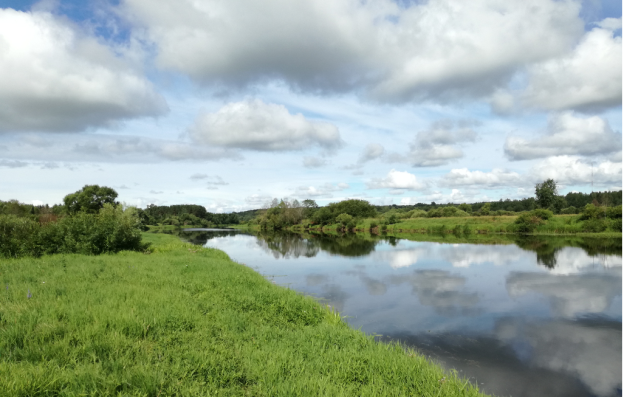 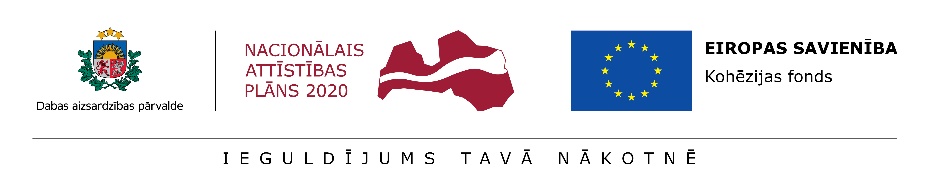 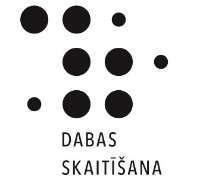 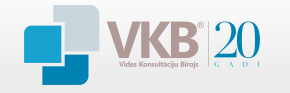 		SATURA RĀDĪTĀJSKOPSAVILKUMS	4I TERITORIJAS APRAKSTS	61.1. VISPĀRĒJA INFORMĀCIJA PAR TERITORIJU	61.1.1	Teritorijas zemes lietošanas veidu raksturojums un zemes īpašuma formu apraksts	71.1.2. Plānošanas reģiona teritorijas plānojuma prasības teritorijas izmantošanai, pašvaldību teritoriju plānojumos noteiktā esošā un plānotā vai atļautā teritorijas izmantošana	101.1.3. Esošais ĪADT funkcionālais zonējums	121.1.4. Aizsardzības un apsaimniekošanas īsa vēsture	131.1.5. Kultūrvēsturiskais mantojums	141.1.6. Valsts un pašvaldības institūciju funkcijas un atbildība dabas parka teritorijā	171.2. NORMATĪVO AKTU NORMAS, KAS ATTIECAS UZ DABAS PARKA TERITORIJU	181.2.1. Latvijas vides un dabas aizsardzības stratēģiskie dokumenti	181.2.2. Aizsargjoslas	18Vides un dabas aizsardzības normatīvie akti	18Starptautiskās saistības	241.3. TERITORIJAS FIZISKI ĢEOGRĀFISKAIS RAKSTUROJUMS	251.3.1. Klimats	261.3.2. Ģeoloģija un ģeomorfoloģija	271.3.3. Hidroloģija	271.3.4. Augsne	301.4. TERITORIJAS SOCIĀLĀS UN EKONOMISKĀS SITUĀCIJAS APRAKSTS	311.4.1.	Iedzīvotāji, apdzīvotās vietas, nodarbinātība	311.4.2.	Pašreizējā un paredzamā antropogēnā slodze uz aizsargājamo teritoriju	321.4.3.	Aizsargājamās teritorijas izmantošanas veidi	36II TERITORIJAS NOVĒRTĒJUMS	412.1. TERITORIJA KĀ VIENOTA DABAS AIZSARDZĪBAS VĒRTĪBA UN FAKTORI, KAS TO IETEKMĒ	412.2. BIOTOPI	442.2.1. Zālāju biotopi	462.2.2. Meža biotopi	502.2.3. Saldūdens biotopi	.512.2.4. Eiropas Savienības un Latvijas īpaši aizsargājamo biotopu izvērtējums	.572.3. FLORA	592.4. FAUNA	632.4.1. Zīdītāji	632.4.2. Putni	632.4.3. Sikspārņi	712.4.4. Abinieki un rāpuļi	762.4.5. Bezmugurkaulnieki	772.4.6. Zivis………………………………………………………………………………………………………………………………………………………802.5. TERITORIJAS VĒRTĪBU APKOPOJUMS UN PRETNOSTATĪJUMS	83III TERITORIJAS APSAIMNIEKOŠANA	853.1. APSAIMNIEKOŠANAS PASĀKUMI	853.2. APSAIMNIEKOŠANAS PASĀKUMU TABULA	873.3. TERITORIJAS APSAIMNIEKOŠANAS PASĀKUMU APRAKSTS	91IV PRIEKŠLIKUMI PAŠVALDĪBU TERITORIJAS PLĀNOJUMU PILNVEIDOŠANAI ………………………………………………….102V PRIEKŠLIKUMI PAR DABAS PARKA TERITORIJAS INDIVIDUĀLO AIZSARDZĪBAS UN IZMANTOŠANAS NOTEIKUMU PROJENTU UN IETEICAMO TERITORIJAS FUNKCIONĀLO ZONĒJUMU	103VI IZMANTOTIE INFORMĀCIJAS AVOTI	112VII PIELIKUMI	115KOPSAVILKUMSDabas parks „Aiviekstes paliene” (turpmāk – dabas parks) ir aptuveni 23 km garš un līdz 850 m plats Aiviekstes palienes posms upes vidustecē starp Kujas un Aronas upju ietekām Madonas novada Ļaudonas, Praulienas un Mētrienas pagastu administratīvajās teritorijās (skat. 1. attēlu). Teritoriju veido pārsvarā klaja, meliorēta lauksaimniecības zeme ar plašām krūmāju platībām.Dabas parks izveidots, lai saglabātu dabiskus palieņu zālājus, kuri veido nozīmīgas platības Eiropas Savienības (turpmāk – ES) īpaši aizsargājamos zālāju biotopus: Palieņu zālāji (biotopa kods - 6450), Mēreni mitras pļavas 6510, Sugām bagātas ganības un ganītas pļavas 6270* un Eitrofas augsto lakstaugu audzes 6430, kā arī tajos sastopamās īpaši aizsargājamo augu sugu, piemēram, jumstiņu gladiolas Gladiolus imbricatus, mānīgās knīdijas Cnidium dubium atradnes un nozīmīgas putnu sugu – griezes Crex crex vairošanās vietas, putnu migrācijas laikā tā ir nozīmīga caurceļojošo ziemeļu gulbju Cygnus cygnus, mazo gulbju Cygnus columbianus un mazo gauru Mergellus albellus koncentrācijas vieta. Dabas parkā nelielās platībās ir sastopami arī tādi zālāju biotopu veidi kā Mitri zālāji periodiski izžūstošās augsnēs 6410, Sausi zālāji kaļķainās augsnēs 6210 un Smiltāju zālāji 6120*. Dabas parks ir ļoti nozīmīga teritorija dabisko zālāju fragmentācijas mazināšanai Ziemeļaustrumu ģeobotāniskajā rajonā. Tā ir dabisko zālāju sugu izplatīšanās ekoloģiskā koridora nozīmīgs posms Austrumlatvijā starp Daugavu dienvidos un Pededzi ziemeļos. Teritorija ir nozīmīga sikspārņu koncentrēšanās (barošanās) vieta, ūdra Lutra lutra migrācijas koridors.Dabas parka bioloģisko vērtību veido 13 ES īpaši aizsargājamo biotopu veidi ar kopējo platību 628,02 ha, kas veido 55 % no kopējās teritorijas platības. Dabas parkā ir konstatēti šādi ES nozīmes īpaši aizsargājamo biotopu veidi: 7 zālāju biotopu veidi, saldūdens biotops Upju straujteces un dabiski upju posmi 3260; kā arī pieci meža biotopu veidi Jaukti ozolu, gobu, ošu meži gar lielām upēm 91F0*, Aluviālie un krastmalu meži 91E0*, Boreālie meži 9010, kā arī Veci jaukti platlapju meži 9020* un Lakstaugiem bagāti egļu meži 9050 salīdzinoši nelielās platībās. Dabas parkā konstatētas 26 īpaši aizsargājamās putnu, 9 zīdītāju (tajā skaitā 8 sikspārņu) sugas, 7 bezmugurkaulnieku, 6 augu, kā arī viena īpaši aizsargājamā zivju suga. No konstatētajām sugām 10 sugām veidojami mikroliegumi, 12 ir iekļautas ES Padomes Direktīvas „Par dabisko dzīvotņu, savvaļas faunas un floras aizsardzību” 92/43/EEK (turpmāk – Biotopu direktīva) II pielikumā (IV pielikumā iekļautas 16 sugas un V pielikumā 3 sugas), savukārt ES Padomes Direktīvas „Par savvaļas putnu aizsardzību” (2009/147/EK) (turpmāk – Putnu direktīva) I pielikumā iekļautas 25 no dabas parka teritorijā konstatētajām putnu sugām.Dabas parka dabas aizsardzības statuss noteikts kopš 2004. gada, kad teritorija tiek iekļauta ES nozīmes aizsargājamo dabas teritoriju tīklā Natura 2000, kā C tipa teritorija. Tas nozīmē, ka teritorija noteikta īpaši aizsargājamo sugu un biotopu aizsardzībai, tajā skaitā īpaši aizsargājamo putnu sugu aizsardzībai. Teritorija iekļauta ES putniem nozīmīgo vietu sarakstā (skat. 1.1.4. nodaļu).Dabas parka aizsardzības un izmantošanas kārtību, pieļaujamo un aizliegto darbību veidus nosaka Ministru kabineta (turpmāk – MK) 2010. gada 16. marta noteikumi Nr. 264 „Īpaši aizsargājamo dabas teritoriju vispārējie aizsardzības un izmantošanas noteikumi” (turpmāk – Vispārējie noteikumi). Savukārt dabas parka robeža noteikta MK 1999. gada 3. septembra noteikumos (ar grozījumiem: 08.04.2004.) Nr. 83 „Noteikumi par dabas parkiem" 37. pielikumā (turpmāk – noteikumi par dabas parkiem). Lai nodrošinātu dabisko zālāju un meža biotopu aizsardzību plāna izstrādes ietvaros ir sagatavots dabas parka individuālo aizsardzības un izmantošanas noteikumu (turpmāk – IAIN) projekts.Izvirzot teritorijas apsaimniekošanas mērķi turpmākajam 12 gadu periodam un nosakot konkrētus darba uzdevumus un veicamos pasākumus, tika ņemts vērā teritorijas pašreizējais stāvoklis, iespējamie riski teritorijai raksturīgās bioloģiskās daudzveidības saglabāšanai un citi faktori, tajā skaitā, nepieciešamie zālāju, meža biotopu un reto sugu apsaimniekošanas pasākumi. Galvenie dabas parka biotopu un sugu saglabāšanas apdraudējumi ir zālāju neuzturēšana tiem labvēlīgā stāvoklī, piemēram, neatbilstoša dabisko zālāju apsaimniekošana, to pamešana, kas rada biotopu fragmentāciju, samazina sugu dzīvotņu platību un kvalitāti, kā arī rada īpaši aizsargājamo putnu sugu ligzdošanas vietu izzušanu. Būtisks apdraudējums ir dabisko zālāju pārāk intensīva apsaimniekošana (ielabošana, uzaršana), kā arī cita veida neatbilstoša izmantošana. Dabas parka teritoriju ietekmē hidroloģiskā režīma pārmaiņas – gan nosusināšana, gan pamitrināšanās (piemēram, grāvju padziļināšana, piegulošās teritorijas meliorācija u.c.), kā arī palu ilguma un biežuma mazināšanās Aiviekstes upē. Sadzīves notekūdeņu piesārņojums un notece no lauksaimniecības zemēm, kas ar palu ūdeņiem ienes papildu barības vielas citos palieņu biotopos. Dabas parka ilgtermiņa mērķis ir saglabāt ES īpaši aizsargājamo zālāju, mežu kā arī saldūdens biotopu bioloģisko un ainavisko vērtību, uzlabojot to kvalitāti un veicinot ar tiem saistīto putnu, augu, bezmugurkaulnieku un citu sugu daudzveidības saglabāšanu. Dabas parka ilgtermiņa mērķis var tikt sasniegts realizējot īstermiņa mērķus, kas tiek noteikti dabas aizsardzības plāna izstrādes laika posmam – turpmākajiem 12 gadiem, tos ir vēlams sasniegt dabas aizsardzības plāna darbības laikā. Tiek izvirzīti šādi īstermiņa mērķi: nepieļaut zālāju biotopu kvalitātes pasliktināšanos un meža biotopu fragmentāciju, nodrošināt labvēlīgus apstākļus ES nozīmes aizsargājamo biotopu pastāvēšanai un attīstībai, kā arī nodrošināt labvēlīgu aizsardzības statusu aizsargājamo un tipisko augu un dzīvnieku sugu populācijām, vienlaikus ļaujot teritoriju izmantot rekreācijai (galvenokārt medībām) un tūrisma attīstībai, ciktāl tas nav pretrunā ar dabas aizsardzības mērķiem. Lai nodrošinātu izvirzītos ilgtermiņa un īstermiņa mērķus, izstrādāts dabas parka apsaimniekošanas pasākumu plāns, kas paredz pasākumus dabas vērtību aizsardzībai un saglabāšanai. Apsaimniekošanas pasākumi ir raksturoti 24. tabulā. Dabas aizsardzības plāns tiek izstrādāts ES Kohēzijas fonda līdzfinansētā projekta Nr. 5.4.2.1/16/I/001 „Priekšnosacījumu izveide labākai bioloģiskās daudzveidības saglabāšanai un ekosistēmu aizsardzībai Latvijā” ietvaros. Dabas aizsardzības plāns ir izstrādāts 12 gadus ilgam laika periodam no 2020. -2032. gadam. 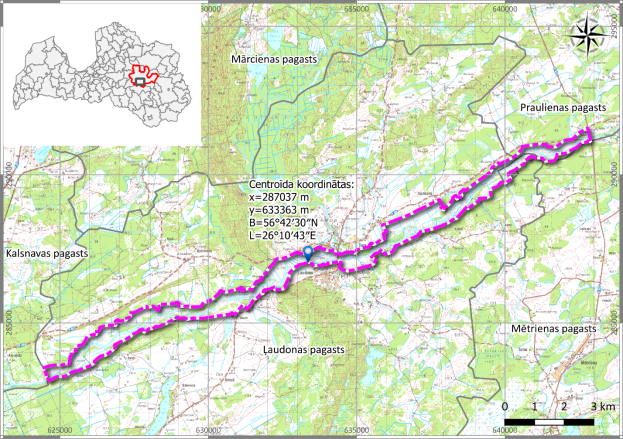 1. attēls. Dabas parka ģeogrāfiskais novietojums. Datu avots: DAP un topogrāfiskā karteI TERITORIJAS APRAKSTSVISPĀRĒJA INFORMĀCIJA PAR TERITORIJUAtbilstoši ģeotelpiskajiem datiem, dabas parka platība ir 1154,92 ha. Latvijā par dabas parkiem tiek noteiktas teritorijas, kas pārstāv noteikta apvidus dabas un kultūrvēsturiskās vērtības un, kas ir piemērotas sabiedrības atpūtai, izglītošanai un audzināšanai. Atpūtas organizēšana un saimnieciskā darbība dabas parkos veicama, nodrošinot dabas un kultūrvēsturisko vērtību saglabāšanu. Dabas parka „centrālā ass” ir Aiviekstes upe ar tās palienes teritoriju, kas vismaz reizi gadā pavasara palos applūst, nodrošinot dabiskos procesus, kas nozīmīgi dažādu sugu dzīves vides, barošanās vietu nodrošināšanai un saglabāšanai tām nepieciešamā stāvoklī. Dabas parks ir viena no upju palieņu aizsardzības vietām Latvijā. Īpaši aizsargājamo zālāju biotopu veidu ziņā teritorija ir salīdzinoši daudzveidīga, tajā konstatēti 7 ES īpaši aizsargājamie zālāju biotopu veidi, kā arī 6 citu grupu ES īpaši aizsargājamo biotopu veidi. Kopumā ekoloģiskajās upju palienēs ir sastopami ļoti dažādu veidu zālāji, gan ļoti sausi, gan mitri, gan pastāvīgi slapji, tāpēc tajos esošā veģetācija ir ļoti dažāda – gan zema un skraja, gan augsta un bieza (Rūsiņa S. 2017).ES īpaši aizsargājamie zālāju biotopi dabas parkā aizņem 38,56 % no tā platības. Palieņu zālāji aizņem 70 % no teritorijas kopējās zālāju biotopu platības. Ņemot vērā, ka dabas parka lielāko daļu veido palieņu zālāji, tad šeit koncentrācijas ar tiem saistītās putnu sugas – nozīmīga griezes, kā arī citu pļavu bridējputnu populācijas: pļavas tilbīte Tringa totanus, mērkaziņa Gallinago gallinago, ķīvīte Vanellus vanellus, kā arī biežāk sastopamas putnu sugas – dzeltenā cielava Motacilla flava, pļavas čipste Anthus pratensis un vairāku sugu ķauķi, stērstes. Dabas parks ir potenciāli piemērota dzīvotne ļoti reti sastopamajai putnu sugai – ķikutam Galinago media. Slapjajās ieplakās sastopams ormanītis Porzana porzana, arī dumbrcālis Rallus aquaticus. Putnu migrācijas laikā šeit novērojams ļoti daudzveidīga caurceļojošo putnu sugu fauna un skaits, šeit iespējams sastapt iespaidīgus ziemeļu gulbju, mazo gulbju, mazo gauru barus.Dabas parks atrodas Madonas novada administratīvajā teritorijā (skat. 1. attēlu). Teritorijas vidējā koordināta: 26.177800 “E 56.709200”N.Dabiskajos zālājos ūdens režīmu sāka regulēt (galvenokārt ar sekliem grāvjiem) jau 19. gadsimtā. Taču vēl 20. gadsimta pirmajā pusē 65 % visu Latvijas dabisko pļavu un ganību, pēc agronomu domām, bija pārmitras, un tajās dominēja mitru un slapju augteņu augu sabiedrības (Rūsiņa S. (red.) 2017 pēc Сабардина 1957).Mūsdienās vienkāršākais un ekonomiski izdevīgākais apsaimniekošanas veids ir zālāju mehāniska pļaušana, tomēr tehnikas piekļuves iespējas būtiskai daļai dabas parka zālāju ir ierobežotas, gan Aiviekstes upes paaugstinātā ūdens līmeņa dēļ atsevišķu veģetācijas sezonu laikā, gan arī vēsturiski veiktās meliorācijas dēļ, kas daudzviet teritorijā ierobežo zālāju apsaimniekošanu (skat. 1.3.3 un 2.2.1 nodaļas). Daudzviet meliorācijas sistēmas vairs nenodrošina to funkcijas, jo ir aizaugušas ar krūmiem un ir aizsērējušas. Vēsturiski lielākā daļa Aiviekstes upes palienes ir meliorēta gan ar grāvju, gan pazemes drenāžu sistēmām. Sākotnēji (19. gadsimtā) dabas parka meliorācijas sistēmas tika ierīkotas, lai palieni izmantotu ganībām un pļaušanai, vēlāk (20. gadsimtā), mainoties lauksaimniecības produktu ražošanas prioritātēm, palienes izmantošana tika pielāgota aramzemju ierīkošanai. Pēdējās desmitgadēs mūsu valstī, kā arī dabas parka teritorijā ir būtiski samazinājies meliorācijas sistēmu uzturēšanas un atjaunošanas darbu apjoms, salīdzinot ar agrāku laika periodu, piemēram, laika periodā no 1960. - 1980. gadam, kad meliorācijas sistēmu ierīkošana un uzturēšana valsts mērogā tika realizēta regulāri un ievērojami plašākos apjomos. Padomju laikos realizētā valsts meliorācijas politika (ciemi, plašie meliorētie lauki) veidoja ainavu, kas tiek dēvētas arī par „Padomju perioda ainavu”, ko raksturo kolektivizācija un lauku industrializācija. Atšķirībā no agrāk realizētās valsts meliorācijas darbu politikas, pēdējās desmitgadēs lokālo meliorācijas sistēmu uzturēšana ir zemes īpašnieku vai tās tiesisko valdītāju atbildība. Līdz ar to, daudzviet dabas parka teritorijā ilgstoši neuzturēto (nefunkcionējošo) meliorācijas sistēmu dēļ, meliorācijas grāvji vairs pilnvērtīgi neveic savas sākotnējās funkcijas, kas ir veicinājis dabiskos zālājos atjaunoties mitruma režīmam, kāds Aiviekstes upes palienei bija raksturīgs pirms meliorācijas darbu veikšanas. Mūsdienās ir nozīmīgi veicināt dabas parka tipiskās ainavas saglabāšanu, kas galvenokārt ir atkarīga no dabisko zālāju uzturēšanas regularitātes un apmēriem (2. attēls).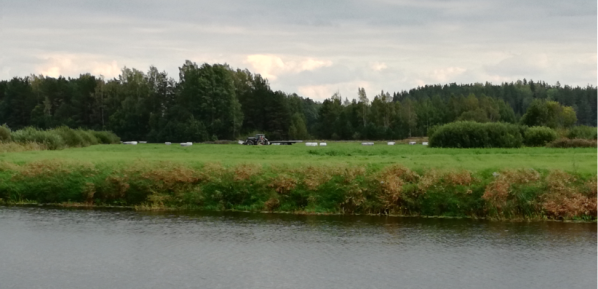 2. attēls. Dabas parka zālāju uzturēšana, kas veicina dabas parka tipiskās ainavas saglabāšanu. Foto: I. BodnieksTeritorijas zemes lietošanas veidu raksturojums un zemes īpašuma formu aprakstsPamatojoties uz Valsts meža dienesta, Valsts zemes dienesta un Lauku atbalsta dienesta datubāzēs pieejamo informāciju, dabas parkā lielākās zemes platības aizņem lauksaimniecībā izmantojamā zeme (gandrīz 75 %), salīdzinoši mazākas platības veido zeme zem ūdeņiem (15 %), meža zeme (9 %) un apbūve (0,13 %), kā arī zeme zem ceļiem (0,06 %) (skat. 1. tabulu).1. tabula. Dabas parka zemes izmantošanas veidiAvots: VZD, VMD, LAD datu bāzes, 2018Dabas parka teritorijā pilnībā vai daļēji ietilpst 271 zemes īpašums (skat. 2. tabulu). Vairāk nekā puse jeb 69 % atrodas fizisko personu īpašumā un 12,8 % juridisku personu īpašumā. Dabas parka teritorijā ir salīdzinoši neliels apdzīvojuma blīvums, tajā ir 9 saimniecības. Posmā no Mūrnieku tilta līdz Ļaudonas tiltam Praulienas pagastā, Aiviekstes labajā krastā pie Kujas upes grīvas, atrodas trīs saimniecības – „Akoti", „Mūrnieki" un „Rotkaļi". Lejpus Ļaudonas tiltam upes labajā krastā atrodas trīs saimniecības – „Līči”, „Vēverāres" un daļēji dabas parkā iekļaujas saimniecība „Upes Midzenīcas", savukārt upes kreisajā krastā atrodas saimniecība – „Bukas", „Jaunie Zeltiņi" un jaunbūve pie „Aburtiem" (Dzirnavu grāvja). 2. tabula. Zemes īpašumi un to piederība dabas parkāAvots: VZD datu bāze, 2018Dabas parks robežojas ar vairākiem Valsts akciju sabiedrības „Latvijas Valsts ceļi" apsaimniekotajiem ceļiem (skat. 3. attēlu).Dabas parka robeža no Mūrnieku tilta līdz Ļaudonai daļā teritorijas ir noteikta gar ceļu malu. Plašākā teritorijas daļā, vietās, kur lauksaimniecības zemes robežojas ar mežu, teritorijas robeža ir noteikta pa Aiviekstes upes virspalu terases malu. Dabas aizsardzības plāna izstrādes ietvaros ir ieteikta dabas parka robežas precizēšana, to nosakot pa dabā konstatējamām robežām, piemēram, meža nogabalu, kadastru vai īpaši aizsargājamo biotopu robežām (skat. plāna V. nodaļu).Apkārt dabas parka teritorijai atrodas plašas lauksaimniecībā izmantojamo zemju un meža teritorijas, tajā skaitā bioloģiski vērtīgi zālāji un platības, kas tiek izmantotas kā aramzemes, kā arī ES nozīmes īpaši aizsargājamie meža biotopi. Dabas parkam un tam apkārt esošajai teritorijai ir vienota meliorācijas sistēma, kas no apkārtējām lauksaimniecības un meža teritorijām caur dabas parku novada notekūdeņus Aiviekstes upē. Līdz ar to tuvākās apkārtnes zemes izmantošanas veids (piem., lauksaimniecībā vai mežsaimniecībā) būtiski ietekmē procesus dabas parkā. Piemēram, blakus esošo lauksaimniecības zemju izmantotošana dažādu lauksaimniecības kultūru audzēšanai, var radīt ietekmi uz dabas parka dabas vērtībām ilgtermiņā. Tādēļ nākotnē, vērtējot dažādus notiekošos procesus dabas parka teritorijā, ir jāņem vērā apkārt esošo zemju izmantošanas veids un šo veikto darbību summārās ietekmes.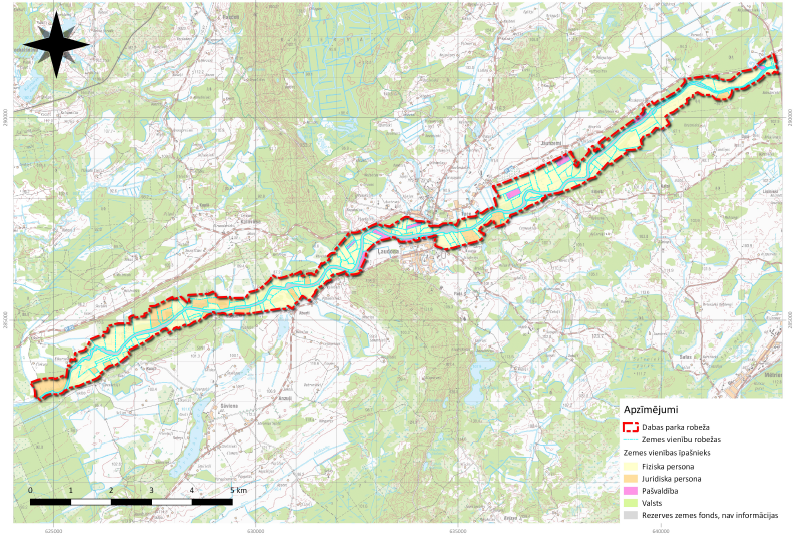 3. attēls. Zemes īpašumi un to piederība dabas parkā. Avots: Sagatavots plāna izstrādes ietvaros 2018. gadā, izmantojot VZD datus1.1.2. Plānošanas reģiona teritorijas plānojuma prasības teritorijas izmantošanai, pašvaldību teritoriju plānojumos noteiktā esošā un plānotā vai atļautā teritorijas izmantošanaDabas parks atrodas Madonas novada administratīvajā teritorijā, un uz to attiecas visi tie teritorijas attīstības plānošanas dokumenti, kurus ir apstiprinājusi Madonas novada dome. Madonas novada ilgtspējīgas attīstības stratēģija 2013. - 2038. gadam (apstiprināta ar Madonas novada domes 2013. gada 21. maija lēmumu Nr. 266 (protokols Nr.9, 17 p.) „Par Madonas novada ilgtspējīgas attīstības stratēģijas apstiprināšanu”).Madonas novada vīzija jeb nākotnes redzējums nosaka, ka Madonas novads 2038. gadā ir – „Zeme kur piedzimt un dzīvot, atgriezties īstenot sapņus un ieceres, kur darbs, daba un latviskā kultūra ikkatru veido par turīgu, stipru un radošu personību..” Vīzijas daļas „...kur darbs, daba un latviskā kultūra ikkatru veido...” skaidrojums ir šāds: „Daba un darbs ir pamats pilnvērtīgai esībai fiziskā formā, kultūra un intelekts ir kā darbarīks un meistars kopā, kas rada kopienai pelnīto labklājības līmeni.”Kā viena no novada prioritātēm stratēģijā tiek izvirzīta: „Ilgtermiņa prioritāte ir vērsta uz uzņēmējdarbības vides attīstīšanu, stiprināšanu, konkurētspējas paaugstināšanu un novada ekonomisko izaugsmi, izmantojot inovatīvas, vidi saudzējošas un resursus ekonomējošas tehnoloģijas” un “prioritāte ir vērsta uz dabas resursu, dabas vērtību ilgtspējīgu, gudru apsaimniekošanu. Dabas kapitāls ir novada bagātība.”. Attīstības stratēģijas 2. tabulā „Galveno attīstības resursu sadalījums novadā” kā Ļaudonas pagasta viens no galvenajiem resursiem tā attīstībā tiek norādīts dabas parks “Aiviekstes paliene” (“bagāta dabas vide”), kā arī citas īpaši aizsargājamās dabas teritorijas. Tā pat arī Aiviekstes upe tiek noteikta kā perspektīvs nacionālas nozīmes ūdenstūrisma koridors.Savukārt 2. sadaļā „Telpiskā struktūra” tiek noteikts, ka novada teritorijas telpiskās attīstības ietvaru veido arī šādi telpiskās uzbūves virzieni:c) dabas teritoriju telpiskā struktūra, tai skaitā īpaši aizsargājamo dabas teritoriju (ĪADT) tīkls,d) kultūrvēsturiski nozīmīgās teritorijas,e) ainaviski vērtīgās teritorijas,f) prioritāri attīstāmās teritorijas – uzņēmējdarbības, derīgo izrakteņu ieguves, tūrisma attīstības, lauksaimniecības un mežsaimniecības attīstības teritorijas.Stratēģijas 8. attēlā tiek attēlotas „Attīstāmās derīgo izrakteņu ieguves teritorijas” vienlaikus stratēģijā noteikts, ka: „Novada Ilgtspējīgas attīstības stratēģija neatbalsta derīgo izrakteņu ieguvi īpaši aizsargājamajās dabas teritorijās (ĪADT), kultūras pieminekļu un to aizsardzības zonu (aizsargjoslu) teritorijās, ainaviskajās teritorijās, Madonas novada apdzīvoto vietu teritorijās.” Ņemot vērā iepriekš minēto ir jāizvērtē blakus dabas parka teritorijai esošo vēsturisko smilts ieguves karjeru darbības atjaunošana un paplašināšana.Sadaļā 2.2.5. „Dabas un kultūrvēsturisko teritoriju telpiskā struktūra” noteikts, ka Izvērtējot Madonas novada dabas resursus un to potenciālu, kultūrvēsturiskā mantojuma potenciālu Ilgtspējīgas attīstības stratēģijā, lauku teritorijas plānošanā tiek nodalīta funkcionālā zona un tūrisma attīstības teritorijas. Madonas novada Ilgtspējīgas attīstības stratēģija atbalsta:a) dabas, izziņas, zinātniskā, kultūras, veselības, gastronomijas, aktīvās atpūtas, aviotūrisma, velotūrisma un ūdens tūrisma produktu attīstību, nodrošinot atbilstošu infrastruktūru un ievērojot īpaši aizsargājamo dabas teritoriju aizsardzības un apsaimniekošanas prasības;b) tūrisma attīstības teritorijās atbalsta arī visu tradicionālo darbības veidu attīstību – lauksaimniecību, zivsaimniecību, mežsaimniecību, amatniecību, u.c.c) viesu māju, atpūtas kompleksu u.c. pakalpojumu un tūrisma infrastruktūras attīstību visā novada teritorijā.Tāpat stratēģijā tiek plānots veidot Starptautiskas nozīmes tūrisma izglītības centru Madonā, kā arī Ļaudonā. Ilgtspējīgas attīstības stratēģija kā vienu no tūrisma piedāvājuma iespējām paredz attīstīt arī ūdens tūrismu (īpaši palu tūrismu) Madonas novadā, piemēram, atsevišķos Aronas un Kujas upes posmos un Aiviekstes upē visā tās garumā. Tūrisma, jo īpaši ūdens tūrisma attīstība šajās teritorijās ir pieļaujama saskaņā ar šo ĪADT izmantošanu regulējošiem normatīviem dokumentiem. No tūrisma attīstības viedokļa Madonas novada priekšrocība ir arī Eiro velo 11 maršruts, kas ir attīstāms un pilnveidojams ar mazākiem velo maršrutiem un atbalsta infrastruktūru.Stratēģijā ir iekļautas vadlīnijas tūrisma un rekreāciju teritoriju, ūdeņu teritoriju un īpaši aizsargājamo dabas teritoriju attīstībai un plānošanai, tajās noteikts:1. Funkcionālo telpu prioritāte ir dažādas dabas un kultūrvēsturiskajai videi draudzīgas ar dabas, aktīvās atpūtas tūrismu un rekreāciju saistītas aktivitātes un saimnieciskā darbība, tajā skaitā infrastruktūras attīstība.2. Īpaši aizsargājamās dabas teritorijās prioritāte ir dabas un vides aizsardzība, bet tas neizslēdz videi draudzīga tūrisma attīstību un citas saimnieciskās darbības, ievērojot šo teritoriju normatīvajos aktos, dabas aizsardzības plānos iekļautās prasības teritoriju izmantošanai.3. Teritorijās gar ūdensobjektiem, kuras iecienītas, kā peldvietas prioritāte ir vides aizsardzība un apbūves attīstība rekreācijas vajadzībām ar tām nepieciešamo infrastruktūru.4. Turpināt sadarbību ar kaimiņu pašvaldībām tūrisma (īpaši velotūrisma) maršrutu, dabas izziņas taku un infrastruktūras attīstībai un sasaistei. Izvērtējot esošo piedāvājumu un pieprasījumu, nākotnē var pieaugt pieprasījums pēc dažāda līmeņa naktsmītnēm (lauku, viesu, atpūtas mājas, teltis utt.).5. Nodrošināt publisko upju un ezeru pieejamību atpūtas un tūrisma mērķiem, ieskaitot nepieciešamos labiekārtošanas pasākumus.Madonas novada ilgtspējīgas attīstības programma 2013. - 2020. gadamProgramma ir vērsta uz konkrētāku mērķu sasniegšanu tuvākajā sešgadē, piemēram, „RV.8.2 Vides informācijas iegūšana, uzkrāšana un analīze.” „U.8.2.1.: Attīstīt novada īpaši aizsargājamās dabas teritorijas un objektus, kā kultūras mantojumu un unikālu Eiropas un Globālas nozīmes dabas kapitālu.” un „U.8.2.2.: Attīstīt IT pielietojumu vides izziņā un interaktīvajā izglītībā.”Kopumā izvērtējot novada teritorijas attīstības plānošanas dokumentus, uzskatāms, ka novada pašvaldība nav paredzējusi darbības, kas varētu sākotnēji tikt vērtētas kā uz dabas parka teritorijas attīstību negatīvi vērstas ietekmes darbības.Atzīmējams, ka dabas aizsardzības plāna izstrādes ietvaros ir vērtēta arī Vidzemes plānošanas reģiona ilgtspējīgas attīstības stratēģija 2015. - 2030. gadam. Tās izstrādes ietvaros ir norādītas vadlīnijas attīstības plānošanas dokumentu izstrādei un rīcībām. Sadaļā „Teritorija” tiek norādīts, ka: „Reģiona vides resursu saglabāšanās lielā mērā ir atkarīga no saimnieciskās aktivitātes. Neierobežota saimnieciskā darbība var izraisīt ekoloģiski stabilu dzīves telpu – biotopu – zaudēšanu un bioloģiskās daudzveidības samazināšanu.” Tāpat tajā ir noteikts, ka Vidzeme ir dinamisks, konkurētspējīgs ES reģions ar daudzveidīgu dabas un kultūrvēsturisko mantojumu un attīstības potenciālu. Reģiona iedzīvotājiem ir pieejami visi nepieciešamie resursi kvalitatīvas dzīves darbības nodrošināšanai un viņi rod savai kvalifikācijai un personīgās izaugsmes interesēm atbilstošas darba un izglītības iespējas.Saistībā ar dabas aizsardzības plāna izstrādi stratēģijas 4.2.2.3. nodaļā: „Dabas un kultūrvēsturiskās teritorijas un vietas, ainaviski vērtīgās teritorijas” ir noteikts, ka līdz 2030. gadam ir nepieciešams uzturēt un saglabāt dabas teritoriju bioloģisko daudzveidību. Dabas teritoriju apsaimniekošana notiek saskaņā ar izstrādātajiem dabas aizsardzības plāniem, kā arī Vidzemes pašvaldībās tiek izstrādāti tematiskie ainavu plānojumi.” Plānošanas dokumentā tiek izvirzītas Vidzemes plānošanas reģiona vidēja termiņa prioritātes, tajā skaitā: „AP4.2. - Vietējo resursu efektīvāka un atkārtota izmantošana – pašvaldības galvenokārt akcentējušas dabas resursu saglabāšanu un vides ilgtspējīgu apsaimniekošanu.”Madonas novada teritorijas plānojumā 2013. - 2025. gadam (apstiprināts ar 2013. gada 16. jūlija Madonas novada pašvaldības domes lēmumu Nr. 425 "Par Madonas novada Teritorijas plānojuma 2013. - 2025. gadam apstiprināšanu un saistošo noteikumu izdošanu") dabas parka teritorijai ir noteikti vairāki atļautās izmantošanas veidi: L1 – Lauku zemes, un M1 – Valsts mežu teritorijas, M2 – Pārējās meža teritorijas, kā arī Ļaudonas ciema teritorijā noteikti šādi teritorijas atļautās izmantošanas veidi : L2 – Lauku zemes (Pilsētas un ciemu teritorijās) un DA – Dabas apstādījumu teritorijas. Pašvaldībām turpinot darbu pie teritorijas plānojumu pilnveidošanas – grozījumu vai jaunu teritorijas plānojumu izstrādes, ir nepieciešams izvērtēt un detalizēt dabas parkā esošās applūstošajās teritorijās, tajās pieļaujamos atļautās izmantošanas veidus, kā arī šo vietu turpmākās attīstības perspektīvas (skat. plāna IV. nodaļu).1.1.3. Esošais ĪADT funkcionālais zonējumsDabas parkam nav noteikts funkcionālais zonējums, kā arī līdz šim nav izstrādāti individuālie aizsardzības un izmantošanas noteikumi. Plāna izstrādes ietvaros, analizējot pieejamo informāciju, tajā skaitā dabā veiktos sertificēto sugu un biotopu ekspertu izpētes rezultātus, tika izvērtēta zonējuma noteikšanas nepieciešamība, kā arī pieņemts lēmums izstrādāt IAIN projektu. Galvenie aspekti, kas tika vērtēti, bija atsevišķas dabas parka teritorijas daļas un tajās konstatēto dabas vērtību aizsardzības nodrošināšana. Dabas aizsardzības plāna izstrādes ietvaros ir ierosināta dabas parka robežas precizēšana, to nosakot pa dabā konstatējamām robežām, piemēram, meža nogabalu, kadastru vai īpaši aizsargājamo biotopu robežām (skat. plāna V. nodaļu).Viena no esošā funkcionālā zonējuma aktualitātēm ir valsts un pašvaldības ceļu ikdienas uzturēšanas darbu veikšana, tajā skaitā ceļu caurteku (kas ir iebūvētas ceļa klātnē) rekonstrukcija un tīrīšana, to aizsērējuma pakāpes vērtēšana ceļa posmos, kuros tās ir novecojušas, aizsērējušas vai pat bojātas, kā arī caur tām plūstošās ūdensteces daudzviet ir aizsērējušas un aizaugušas (dabiskojušās), kam no dabas aizsardzības viedokļa (īpaši zālāju) visbiežāk ir pozitīva ietekme. Ņemot vērā plašo dabas parka meliorācijas tīklu, plāna izstrādes ietvaros netika veikta ceļu infrastruktūras būvju (tajā skaitā caurteku) un ūdens apvades sistēmu apsekošana un novērtēšana dabā. Kopumā ar dabas parka teritoriju robežojas un daļēji atrodas 13 ceļu posmi ar kopējo garumu 5,32 km, kas daudzviet robežojas vai šķērso dabas parka teritoriju (tajā skaitā 6 tilti un 11 caurtekas, kas atrodas VAS „Latvijas valsts ceļi” apsaimniekošanā, kā arī citi neuzskaitīti pašvaldības vai citu personu apsaimniekošanā esošie ceļu un caurteku posmi. Atbilstoši likuma „Par autoceļiem” 27.1 panta „Valsts, pašvaldību un komersantu autoceļu ceļu zemes nodalījuma josla” 2. daļas 5. punktam: “Valsts, pašvaldību un komersantu autoceļu ceļu zemes nodalījuma joslas minimālais platums no autoceļa ass uz katru pusi ir 9,5 metri — vienas brauktuves autoceļam ar klātnes platumu līdz 8 metriem.“ Ņemot vērā, ka dabas parka teritorijā esošie vai robežojošie vienas brauktuves autoceļi nav platāki par klātnes platumu līdz 8 metriem, attiecīgi šo ceļu zemes nodalījuma joslas minimālais platums no autoceļa ass uz katru pusi ir 9,5 metri. Šādu autoceļu zemes kadastru platums ir aptuveni 20 m, līdz ar to šo ceļu zemes nodalījuma joslas minimālais platums (9,5 m no autoceļa ass) pilnībā iekļaujas ceļam noteiktajā kadastrā, kas nerada pretrunas ar ceļu ikdienas uzturēšanas darbu veikšanu.Platāku vienas brauktuves klātnes ceļu (ceļš pār Mūrnieku un Ļaudonas tiltiem) uzturēšanas darbu atvieglošanai būtu nepieciešama to nodalījumu joslu iekļaušana neitrālās zonas teritorijā, tomēr šādas universālas metodes pielietošanu ierobežo daudzviet ceļu tiešā tuvumā esošo bioloģiski vērtīgo zālāju biotopu saglabāšana, kuru uzturēšanas prasības ir pretrunā ar ceļa nodalījumu joslu uzturēšanu, kā arī Aiviekstes upes applūstošo teritoriju. Vispārējo noteikumu prasības šobrīd paredz saskaņot meliorācijas sistēmu rekonstrukciju un renovāciju. Ceļu ikdienišķas uzturēšanas darbi (tajā skaitā caurteku un grāvju aizsērējuma ierobežošana) zemes īpašniekam nav jāsaskaņo ar Dabas aizsardzības pārvaldi. Lai dabas parka teritorijā varētu uzturēt esošās meliorācijas sistēmas, neradot apdraudējumu dabas vērtībām (īpaši zālājiem), IAIN projektā tiek noteikta prasība saņemt Dabas aizsadzības pārvaldes atļauju, ja tiek izņemts grāvī esošais aizsērējums, saneses, kuru dziļums pārsniedz 50 cm, bet citos gadījumos nav nepieciešamas atļaujas vai saskaņojumi. Viens no dabas parkā spēkā esošo Vispārējo noteikumu ierobežojumiem ir noteikts mežaudžu kopšanai. Lai netraucētu dzīvniekus to vairošanās sezonā Vispārējo noteikumu normas, kā arī mežsaimniecības regulējošie normatīvie akti (MK 2012. gada 18. decembra noteikumi Nr. 936 „Dabas aizsardzības noteikumi meža apsaimniekošanā”) ierobežo veikt mežaudžu (līdz 10 gadu vecu priežu un lapu koku un līdz 20 gadu vecu egļu) kopšanu laika periodā no 15. marta līdz 31. jūlijam. Šāds ierobežojums tiek noteikts arī mežos ārpus īpaši aizsargājamām dabas teritorijām (periodā no 1. aprīļa līdz 30. jūnijam), savukārt īpaši aizsargājamās dabas teritorijās tiek noteikts pusotru mēnesi ilgāks (līdz 31. jūlijam) mežaudžu kopšanas ierobežojums. Atbilstoši plāna 1.4.3. nodaļā iekļautajai informācijai par dabas parka teritorijā reģistrētajām mežaudžu, tajā skaitā jaunaudžu aizņemtajām platībām (šobrīd aizņem vairāk nekā 12 % jeb 13 ha), var secināt, ka problēma nav aktuāla plašā dabas parka teritorijā. Normatīvie akti neierobežo jaunaudžu kopšanu veikt citos gadalaikos ārpus putnu vairošanās sezonas.Vispārējo noteikumu normas neierobežo galvenās cirtes veikšanu īpaši aizsargājamo meža biotopu teritorijās. Pēc plānā apkopotajiem datiem meža biotopu kopējā platība ir gandrīz 19 ha (jeb 17 % no DP kopējās meža zemes platības). 1.1.4. Aizsardzības un apsaimniekošanas īsa vēstureKopš 1998. gada dabas parka teritorija ir noteikta kā putniem nozīmīga vieta (turpmāk – PNV), un tika nosaukta par „Aiviekstes palienes pļavas pie Ļaudonas”. Ar MK 1999. gada 9. marta noteikumu Nr. 83 „Par dabas parkiem” 37. pielikumu teritorijai tika noteikts dabas parka statuss un īpaši aizsargājamās dabas teritorijas robeža, kā arī tā tika nosaukta par dabas parku „Aiviekstes paliene”. Pirms dabas aizsardzības plāna izstrādes teritorijai nav veikta detalizēta dabas parka bioloģiskās daudzveidības izpēte, izņemot izpēti PNV noteikšanas nepieciešamībai, kā arī 2001. - 2002. gadā EMERALD projekta ietvaros veikto dabas parka vispārēju izpēti, kuras laikā veikti biotopu, putnu, zīdītāju un bezmugurkaulnieku faunas pētījumi. Balstoties uz izpētes rezultātiem, 2004. gadā pēc Latvijas iestāšanās ES, ar grozījumiem likumā „Par īpaši aizsargājamām dabas teritorijām” dabas parkam piešķirts Natura 2000 vietas statuss (vietas kods LV0305100). Teritorija klasificēta kā „C” tipa Natura 2000 teritorija, kas nozīmē, ka tā noteikta īpaši aizsargājamo sugu un īpaši aizsargājamo biotopu aizsardzībai, tajā skaitā īpaši aizsargājamo putnu sugu aizsardzībai. Par katru Natura 2000 teritoriju tika aizpildīta un iesniegta Eiropas Vides aģentūrā standarta datu forma, kurā atrodama informācija par Biotopu direktīvas sugām un biotopiem. Sākotnējā informācija tiek atjaunota un papildināta, pēdējo reizi tas notika 2018. gadā, un tā ir pieejama publiski Eiropas Vides aģentūras mājas lapā (http/:natura 2000.eea.europa.eu/). Dabas parkā ir veikts īpaši aizsargājamo augu sugu monitorings, kā arī atsevišķi, nelieli zinātniskās izpētes darbi.PNV ir pēc starptautiski atzītiem, zinātniskiem kritērijiem noteiktas nozīmīgākās teritorijas putnu sugu aizsardzībai, un tādēļ PNV ir svarīgākais informācijas avots Eiropas Komisijai attiecībā uz to Natura 2000 vietu izveidi, kuru mērķis ir nodrošināt Putnu direktīvā minēto sugu aizsardzību. Pamatojoties uz šo informāciju, tika izvērtētas arī Latvijas Natura 2000 teritorijas, kuras šobrīd noteiktas putnu aizsardzībai (kopumā Latvijā noteikta 71 šāda teritorija).PNV „Aiviekstes paliene” robeža atbilst šī brīža dabas parka teritorijas platībai, kas izveidota upes neregulētajā posmā no Mūrnieku tilta līdz Ļaudonas un Jaunkalsnavas pagastu robežām pie Ķikuriem.PNV „Aiviekstes paliene” kvalificējošā suga ir grieze Crex crex (pēc vēsturiskajām putnu uzskaitēm tajā ligzdo 100 pāru), kā arī 22 citas nozīmīgas putnu sugas. Daudzu putnu sugu sekmīgai saglabāšanai tikai ar PNV tīklu vien nepietiek, – tām nepieciešams daudz vairāk dabisku un aizsargātu dzīvotņu (Račinskis E. 2004).Pašreizējais hidroloģiskais režīms ar regulāru palienes applūšanu pavasaros stabilizējies pēc Aiviekstes padziļināšanas 1938. gadā. 20. gadsimta 90. gados zālāju apsaimniekošana lielā mērā tika pārtraukta un lielākā daļa dabas parka pļavu un ganību aizauga. Līdz šim dabas parka teritorijā nav veikti specifiski īpaši aizsargājamo sugu vai biotopu apsaimniekošanas pasākumi, izņemot bioloģiski vērtīgo zālāju uzturēšanu, kas kopumā nodrošinājis dabas parka bioloģiskās vērtības saglabāšanos (skat. 4. attēlu).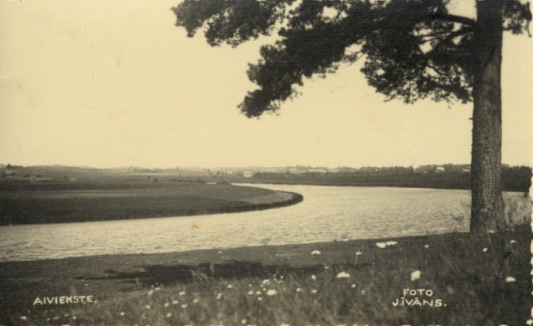 4. attēls. “Vēsturiski veiktā bioloģiski vērtīgo zālāju uzturēšana, kas nodrošinājusi to saglabāšanu līdz mūsdienām Foto: J.Īvāns, no portāla „Zudusī Latvija” arhīvaDabisko zālāju atjaunošana dažādu projektu ietvaros aizsākās 2002. gadā, kad LIFE programmas projekta „Dabas aizsardzības pasākumi Teiču reģionā” (LIFE00 NAT/LV/007127) ietvaros tika atjaunoti vairāk nekā 80 ha dabisko zālāju. Periodā no 2007. līdz 2015. gadam plaši izplatītā nopļautās zāles atstāšana zālājā (t.sk. smalcināšana) veicināja eitrofikāciju, ekspansīvo augu sugu izplatīšanos zālājos un bioloģiskās daudzveidības samazināšanos. Vēsturiskās apsaimniekošanas rezultātā atsevišķās dabas parka platībās ir konstatēta smalcināšanas nelabvēlīgā ietekme, kuras pārtraukšana un atbilstoša zālāju apsaimniekošana varētu uzlabot konkrēto platību atjaunošanos par bioloģiski vērtīgiem zālājiem, piemēram, zālāju platības starp Aiviekstes upi un „Muižnieku” mājām. 1.1.5. Kultūrvēsturiskais raksturojumsAiviekstes upes krasti bijuši apdzīvoti jau 12. - 13. gadsimtā. Aiviekstes baseina vidustecē upes labajā krastā ir bijis Mārcienas pilsnovads, bet upes kreisajā krastā (t.sk. tagadējā Ļaudonas teritorijā) – Gardenes pilsnovads. Gardenes pilsnovadā ietilpa teritorija starp Ļaudonu un Krustpili (Ļaudona 2004).Ļaudonas pagasta teritorijā atrodas 13 Valsts aizsargājamo kultūras pieminekļu sarakstā ietvertie nekustamie kultūras (arheoloģijas) pieminekļi, kas kā pieminekļi apstiprināti ar LR Kultūras ministrijas 1998. gada 19. oktobra rīkojumu Nr. 128. No tiem blakus dabas parka teritorijai pie Midzenīcu mājām lejpus Ļaudonas atrodas vietējas nozīmes arheoloģijas piemineklis – Midzenīcu apmetne, savukārt dabas parka teritorijā atrodas Midzenīcu senkapi. Augšpus Ļaudonas netālu no Silu mājām starp Aivieksti un Ļaudonas-Mētrienas ceļu dabas parka teritorijā atrodas Siliešu senkapi (Smiltiena), kam arī noteikts valsts nozīmes arheoloģijas pieminekļa statuss. Blakus dabas parkam pie Jaunzemjiem atrodas kulta vieta – Jaunzemju dobumakmens.Vēsturiski Aiviekstes upe bija plostojama upe, pa to uz Daugavu tika laisti plosti, vai arī bija brīva koku plūsma. Kultūrvēsturiska nozīme ir kokmateriālu krautuvju vietām pie upes, kā arī visai informācijai par plostnieku arodu, par dzimtām (skat. 5. attēlu).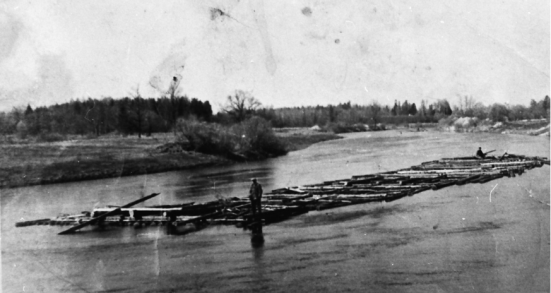 5. attēls. Kokmateriālu pludināšana Aiviekstes upē (Foto: No portāla „Zudusī Latvija” arhīva)Trīs pagasta lielākās apdzīvotās vietas izveidojušās 1950. - 1980.-os gados, izbūvējot divus līdz tam pastāvošos vēsturiskos pagastu centrus: biezi apdzīvoto vietu Ļaudonu, kur 1935. gadā bija 531 iedzīvotājs, atradās pagasta valde, pamatskola, divas baznīcas, pienotava, dzirnavas, vilnas apstrādes fabrika un vairāki desmiti pakalpojumu iestāžu, bijušo muižas centru Sāvienu, kur atradās Sāvienas pagasta valdes ēka, pamatskola, pienotava, gateris, dažādas pakalpojumu iestādes, kā arī bijušo Toces pusmuižas centru, kura izbūve par sovhoza ciematu sākusies 1950.-os gados (Ļaudona 2007).Dabas parka vidusdaļa robežojas ar Ļaudonas ciema teritoriju, kuru raksturo sabiedriskās un dzīvojamās apbūves koncentrācija, kā arī ražošanas uzņēmumu klātbūtne. Dzīvojamā apbūve veidojusies galvenokārt padomju periodā un sastāv no 2-3 stāvu daudzdzīvokļu un 1-2 stāvu vienģimenes ēkām. Perifēro dabas parka rietumu un austrumu daļu raksturo viensētas, kas galvenokārt veidojušās apdzīvoto vietu, kā arī Aiviekstes upes tuvumā pirms 1940. gada ar tam laikam raksturīgo apbūvi – brīvi ap/pie pagalma grupētu viena, retāk pusotrstāva dzīvojamo un dažādas izmantošanas saimniecības ēku apbūve, kuru papildina sakņu un augļu dārzi. Otra nozīmīgākā apdzīvotā vieta ir Toce, ka atrodas dabas parka tiešā tuvumā un, kuru raksturo „aizsākta” ciemata uzceltas daļas – ražošanas un dzīvojamās ēkas.1960.-os gados uz Sāvienas vēsturiskās apdzīvotās vietas bāzes sāk veidot perspektīvo ciematu, kolhoza un Sāvienas ciema centru. 1975. gadā, Sāvienas ciemam apvienojoties ar Ļaudonas ciemu (Ļaudona 2007).Pagasta nozīmes kultūrvēsturiska objekta statuss noteikts viensētai, kas ietilpst dabas parka teritorijā, un kurai ir vietēja kultūrvēsturiska nozīme. Statuss noteikts viensētai Kalnvirsas „Ķikuri” (kadastra Nr. 7070-005-0010), kurā dzīvojusi latviešu trimdas kultūras darbiniece, literāte un Ļaudonas novada aprakstītāja Erna Ķikure (Ļaudona 2007).Ainavas raksturojumsAtbilstoši ainavapvidu iedalījumam dabas parka teritorija atrodas Rietumlatgales (Varakļānu – Barkavas) āru viļņaines ainavapvidū (aizņem Jersikas līdzenuma ziemeļu daļu) un Aiviekstes ainavzemes Lejasaiviekstes grēdainē, kas ir Austrumlatvijas zemienes augstāka daļa ar ļoti sarežģītu reljefu. Pamatā reljefu veido morēnas paugurlīdzenumi un paugurgrēdas, kas pazeminājumos un gar upēm pāriet viļņotos un plakanos līdzenumos. Ainavapvidū starp Vidzemes augstieni un Aivieksti atrodas Praulienas un Mārcienas pauguraine ar izteiktu morēnpauguru reljefu. Lai gan šajā ainavzemē ir salīdzinoši slikti dabiskās drenāžas apstākļi, tajā nav novērota būtiska meža zemju platību palielināšanās, jo relatīvi līdzenais reljefs un auglīgās augsnes ir piemērotas intesīvai zemkopībai. Hidroloģiskā ziņā Aiviekstes zeme ir ļoti sarežģīta teritorija (Nikodemus O. 2018).Dabas parka tipiskā ainava veidojusies ilgstošā dabas un cilvēku mijiedarbības procesā. Daļa dabas parka biotopu un ainavisko vērtību veidojušās cilvēka darbības ietekmē (gan zālāju biotopi, gan kultūrvēsturiskā ainava), tomēr apkārtējās teritorijas (piemēram, dabas parks „Driksnas sils”) veidojusies dabiskā cilvēka mazpārveidotā meža reģionā, un šī teritorijas daļa saglabājusies daudzveidīga un mazapdzīvota līdz pat mūsdienām. No galvenajiem dabas faktoriem, kas nosaka dabas parka ainavas būtiskās iezīmes, ir daudzveidīgās apkārtnes reljefa formas un upes ekoloģiskās palienes telpiskā struktūra, kuru raksturo citi ne mazāk būtiski elementi – tīrumi, atmatas, meži, ceļi, meliorācijas sistēmas, viensētas. Struktūras, ko veido reljefa formas, tikai daļēji nosaka ainavas raksturu. Liela nozīme ir ainavsegas (zemes izmantošanas) specifikai. Atkarībā no zemes iekultivēšanas pakāpes ainavā var dominēt meža (mežaines) vai lauksaimniecības (āraines) zemes. Teritorijās, kurās novērojama lauku un mežu mija, veidojas mozaīkveida ainava (Nikodemus O. 2018).Ainavas ekoloģisko struktūru vēsturiski veidojuši dabas un abiotisko faktoru kopums, kas nosaka vai ietekmē (piemēram, pali) augšņu un augu segas veidošanos, tās tipoloģisko dažādību, aktuālo dabas procesu attīstību. Tā ir arī informācija par mazāko ainavu telpiskās struktūras vienību – ekotopu, biotopu, mazo ainavas elementu veidošanās apstākļiem, to telpiskā izvietojuma nosacījumiem.Dabas parka augsnes veido tās ekoloģisko struktūru, piemēram, vietām tuvu zemes virskārtai vai atsegumos atrodas devona ieži (dolomīts, smilšakmens), kas ir ne tikai atraktīvi elementi ainavā, bet ar savu klātbūtni nosaka īpatnēju ekotopu un biotopu veidošanos.Dabas parka veģetāciju raksturo daudzveidīgā biotopu mozaīka, kuras pamatelementi ir lauksaimniecībā izmantojamās pļavas, ganības un tīrumi, kā arī meži. Lielākajai daļai šo ainavas elementu ir nepieciešama regulāra apsaimniekošana ilgstošā laika posmā.Iepriekš minēto apstākļu rezultātā dabas parks laika gaitā ir veidojies kā daudzveidīga īpaši aizsargājama dabas teritorija, gan pēc ekotopu/biotopu veidiem, gan to blīvuma atsevišķās ainavu telpās. Būtiski, ka atsevišķie ainavas ekoloģiskās struktūras elementi telpā mijiedarbojas, pilda arī noteiktas aizsargfunkcijas.Ainavas pārvērtības laika gaitāAinavas veidošanās process ir nepārtraukts, tajā mijiedarbojas daba un cilvēks, turklāt atsevišķos periodos cilvēka darbība „atslābst” (sociāli ekonomisko apstākļu maiņas u. c. faktoru ietekmē), un tad notiek lielo dabas procesu aktivizēšanās (t.s. renaturalizācijas process), respektīvi, pamesto tīrumu aizaugšana ar mežu, kas meža zonas apstākļos ir neizbēgami (Melluma A. 2016).Lielākie (pēc teritoriālajām izpausmēm un dziļuma) ainavu pārvērtību procesi parasti saistās ar izmaiņām sociāli ekonomiskajā situācijā, ar politisku lēmumu pieņemšanu, jo tie būtiski ietekmē reālajās ainavās (vietās) mājojošo cilvēku dzīvi un darbību (tās aktivizēšanos vai atslābumu).Daudzu gadsimtu laikā cilvēka darbības (pļaušana un ganīšana) un dabas mijiedarbībā izveidojās Latvijai raksturīgā mozaīkveida ainava. Šī lauku ainava, ko mēs uzskatām par tradicionālo, sāka veidoties ap 11. - 12. gadsimtu, kad senlatviešu ciemi sāka sairt un veidojās savrupsētas, kuras bija pamatā savrupsētas modelim. Līdumu līšana galvenokārt tika veikta platlapju mežos, jo tur augsne bija daudz auglīgāka, tāpēc līdumu dedzināšanas dēļ jau 17. gadsimtā gandrīz visi ozolu meži Latvijā bija iznīcināti. Ganībām galvenokārt izmantoja līdumu atmatas, krūmājus un mežus. Ganīšana bija otrs iemesls lapu koku (galvenokārt ozolu, liepu un ošu) mežu iznīcināšanai (Dumpe L. 1999, Namatēva A. 2004).Liela nozīme ainavas telpiskās struktūras veidošanā bija muižām, kas radīja ap sevi noteiktu ietekmju laukus: dažādas saimnieciskas ēkas, parkus, alejas, pusmuižas, zemnieku saimniecību areālus u.c. Latvijas Republikas pirmās zemes reformas laikā no 20. gadsimta 20. - 30. gados ainavas struktūras veidošanās gaitā nozīmīga bija muižu zemju dalīšana un jaunsaimniecību veidošanās. Tas veicināja tāda lauku apdzīvojuma veidošanos, kura iezīmes vērojamas Latvijas laukos vēl šodien. Šādas ainavas tiek dēvētas par Muižu laiku ainavām (Melluma A. 2016).Attiecībā uz Latvijas ainavām, tāpat kā dabas parka ainavu konkrēti, padomju varas gados izšķiroša nozīme bija kolhozu un sovhozu pastāvēšanai, izvērstiem zemju meliorācijas darbiem, viensētu likvidēšanai un ciemu izbūvei. Tie bija politiski lēmumi, kuru ietekmē pārveidojās tā tradicionālā ainava, kas bija veidojusies pagājušā gadsimta 20. - 40. gados. Jāatzīst, ka pašreiz ainavās joprojām vērojamas padomju laikos iegūtās iezīmes (plašie, meliorētie lauki, ciemi, pašreiz lieko ēku drupas u.c.). Šī perioda ainavas tiek dēvētas arī par „Padomju perioda ainavām”, ko raksturo kolektivizācija un lauku industrializācija.Pēc Latvijas valstiskās neatkarības atgūšanas notiek jauni ainavas pārvērtības procesi, kas saistās ar zemes reformu, zemes īpašumu atgūšanu, ar iedzīvotāju skaita samazināšanos laukos, kā arī ar cilvēka darbības aktivizēšanos atsevišķās vietās. Tajā skaitā – tās ir tūrisma un atpūtas vietas (Melluma A. 2016). Šo laika periodu mēdz dēvēt par „Atgūtās valstiskās neatkarības ainavu periodu”, kura veidošanos raksturo Īpašumu denacionalizācija un Eiropas Savienības periods (Nikodemus O. 2019).Viens no dominējošajiem dabas parka ainavas elementiem ir cilvēka radītās melioratīvās ainavas, kas raksturojas ar vienkāršotu telpisko struktūru: dominē plaši tīrumu masīvi, vietumis tajos redzamas saglabājušās viensētas, bet citur – to drupas vai bijušo stādījumu elementi. Būtisku dabas parka daļu klāj meliorācijas novadgrāvji, kas ir savienoti ar Aiviekstes upi. Melioratīvās ainavas dabas parka teritorijas robežās ietilpst tikai kā to fragmenti. Tomēr tās ir ekoloģiski un arī no vizuālā viedokļa jūtīgas teritorijas, tajā skaitā saistībā ar kultūrvides un kultūrainavu saglabāšanu un attīstību.Ievērojamā dabas parka teritorijas daļā palielinājies mežainums: aizauguši pamestie tīrumi, vietām mežos redzamas pamestās mājvietas. Jāpiezīmē, ka nereti vizuālo priekšstatu par ievērojamu mežainuma palielināšanos rada tikai ainavas elementi: koku un krūmu rindas gar grāvjiem, ceļiem, kā arī nogāžu gravās. Šādu pārmežojušos ainavu (vai renaturalizēto) areāli konstatēti, balstoties uz dažādu karšu analīzi un apsekojumiem dabā.Atsevišķās vietās, kur dažādu iemeslu dēļ ilgstoši saglabājās ekstensīva zemes izmantošana, kas bija apdzīvotas (kaut arī tikai kā vasaras mītnes) un, kas nebija pakļautas pārvērtībām (meliorācijas darbi un jaunu ēku būvniecība), saglabājušās telpiski sadrumstalotas ainavas, kur kā mozaīkā izvietojas lauki, meža puduri, koki, ēkas, ceļi. Tās ir vēsturiskās kultūrainavas jeb „Agrārās reformas un viensētu agroainavas”. Vairāk nekā citur, šajās vietās saglabājusies tās telpiskās struktūras iezīmes, kādas tās bija 1930. gadu otrajā pusē. Proti, kultūrainavās daudz dažādu mazo ainavas elementu, kas nosaka lielu bioloģisko daudzveidību (ekoloģiskā un dabas aizsardzības skatījumā), kā arī vizuāli uztveramo ainu dažādību un skaistumu (Melluma A. 2016, Nikodemus O. 2019).No dabas parka kā veseluma var nodalīt atsevišķus tās elementus, kas atspoguļo kādus īpašus dabas, ainavu veidošanās procesus, vai arī satur nozīmīgas kultūrvēstures liecības. Par tādiem var uzskatīt šādus:Pirmkārt, pašu Aiviekstes upi kā dabas parka galveno daļu, upes vēsturi, t.sk., ārpus dabas parka veiktos upes pārveidošanas darbus un to sekas (taisnošana, attīrīšana no akmeņiem plostošanas apstākļu uzlabošanas nolūkā), ūdens tīrība, bioloģiskā dažādība, izmantošana ūdenstūrismam, ekoloģiskā izglītošana. Ikviena upe ir dabiska robeža, fizisks šķērslis, kas ierobežo vai norobežo gan miera laikos, gan karadarbības gadījumos. Arī pašreiz upe ir robeža starp pašvaldībām, atsevišķos posmos tā iet pa upes vidu. Taču savā veidā Aiviekstes upe arī vieno, vispirms, palienes satvarā tā vieno abus krastus, vizuāli savieno abas puses, atklāj pašas upes būtību. Vēsturiski vienojoša loma ir (bija) pārceltuvēm, ar tām saistītajiem ceļiem. Mūsdienās tāda nozīme ir tiltiem.Otrkārt, tās ir Aiviekstes pietekas – Kuja, Svēte, Tocīte, u.c., kas pārstāv īpatnējas mazo upju ieleju ainavas, ir ar augstu dabiskuma līmeni.Treškārt, tā ir dabiskā un daļēji pārveidotā Aiviekstes upes paliene ar zālājiem, atmatu pļavām, mežiem, plašajām meliorācijas sistēmām, u. c. elementiem.Ceturtkārt, kultūrvēsturiskā ziņā nozīmīgi ir apdzīvojuma elementi (senie un jaunākie) – Ļaudona, Toce, Jaunzemji, Aburti, kā arī lauku sētas (dažādās saglabāšanās pakāpēs), kuras atspoguļo lauku apdzīvojuma veidošanās vēsturi. Protams, visas uzskaitītās vērtības savu patieso nozīmi iegūs tikai tad, ja tās par vērtībām atzīs dabas parka teritorijā un tai atbilstīgās vietējās pašvaldībās dzīvojošie cilvēki. No viņu attieksmes un rīcības turpmāk būs atkarīga dabas parka ainavu reāla saglabāšana, saistot to ar attīstību.1.1.6. Valsts un pašvaldības institūciju funkcijas un atbildība aizsargājamā teritorijāMadonas novada pašvaldība darbojas atbilstoši likuma „Par pašvaldībām” ietvaros, kā arī citu normatīvo aktu ietvaros. Attiecībā uz īpaši aizsargājamām dabas teritorijām, pašvaldībai ir tiesības izdot saistošos noteikumus un paredzēt administratīvo atbildību par to pārkāpšanu, ja tas nav paredzēts likumos par publiskā lietošanā esošo mežu un ūdeņu, kā arī par republikas pilsētas vai novada īpaši aizsargājamo dabas un kultūras objektu aizsardzību un uzturēšanu. Likumā „Par pašvaldībām” noteiktajā kārtībā pašvaldībām ir pienākums izstrādāt pašvaldības teritorijas attīstības programmu un teritorijas plānojumu, nodrošināt teritorijas attīstības programmas realizāciju un teritorijas plānojuma administratīvo pārraudzību, kā arī pašvaldības funkcija ir noteikt zemes izmantošanas un apbūves kārtību atbilstoši pašvaldības teritorijas plānojumam. Plašāk par dabas parkā ietilpstošās novada pašvaldības teritoriju attīstības plānošanas dokumentiem skatīt dabas aizsardzības plāna sadaļā 1.1.2. „Pašvaldību teritorijas attīstības plānošanas dokumentos noteiktais”. Viens no dabas parkā risināmiem jautājumiem ir Rezerves zemes fonda zemju apsaimniekošana (aizņem 14,2 % dabas parka teritorijas). Rezerves zemes fonda zemju, kā arī vairāku juridisku personu īpašumu (aizņem 12,8 % dabas parka teritorijas) neapsaimniekošanas rezultātā lauksaimniecībā izmantojamās zemes dabiski apmežojas, tādejādi degradējot tajās esošos ES nozīmes īpaši aizsargājamos zālāju biotopus.Šobrīd dabas parka pārvaldi īsteno Vides aizsardzības un reģionālās attīstības ministrijas (turpmāk tekstā – VARAM) pakļautībā esošā Dabas aizsardzības pārvalde (par kontroli un apsaimniekošanas pasākumiem Latgales reģionā atbildīgā struktūrvienība – Latgales reģionālā administrācija), kas uzrauga dabas aizsardzības plāna izstrādes gaitu un, kam jāveicina tā ieviešanu. Dabas aizsardzības prasības nosaka Sugu un biotopu aizsardzības likums (2000) un likums „Par īpaši aizsargājamām dabas teritorijām” (1993) un tiem pakārtotie normatīvie akti. Šo nosacījumu ievērošanu kontrolē Dabas aizsardzības pārvalde. Meža apsaimniekošanas un izmantošanas normatīvo aktu ievērošanu teritorijā kontrolē Valsts meža dienesta Centrālvidzemes virsmežniecība. Valsts vides dienesta Madonas reģionālā vides pārvalde veic vides aizsardzības un dabas resursu izmantošanas valsts kontroli.Lauku atbalsta dienesta Viduslatvijas reģionālā lauksaimniecības pārvalde uzrauga normatīvo aktu ievērošanu lauksaimniecības nozarē un pilda ar lauksaimniecību un lauku atbalsta politikas īstenošanu saistītas funkcijas.Dabas parka pierobežā esošo autoceļu uzturēšanu veic VAS „Latvijas Valsts ceļi”, novada pašvaldība un zemes īpašnieki tiem piederošajos ceļu posmos.NORMATĪVO AKTU NORMAS, KAS ATTIECAS UZ DABAS PARKA TERITORIJUDabas parks ir viens no 42 dabas parkiem Latvijā. Dabas parkā ir saistoši Latvijas Republikas normatīvie akti, kas regulē īpaši aizsargājamo dabas teritoriju aizsardzību un izmantošanu, kā arī normatīvie akti, kas regulē saimnieciskās darbības, kas veicamas teritorijā (mežsaimniecība, lauksaimniecība, tūrisma attīstība un citas). Tāpat teritorijai saistoši normatīvie akti, kas regulē teritorijā sastopamo biotopu un sugu aizsardzību un izmantošanu un vispārējie īpašuma tiesības regulējošie normatīvie akti. Tikpat nozīmīgas ir valsts mēroga programmas un stratēģijas, kas ietekmē teritorijas aizsardzības un izmantošanas prioritātes. Dabas parkā saistoši ir arī ES Direktīvu un Latvijas ratificēto konvenciju nosacījumi un prasības. Zemāk sniegts to normatīvo aktu uzskaitījums, kas ir tieši piemērojami dabas parka teritorijā, aprakstot arī kā tieši konkrētais normatīvais akts ietekmē dabas parka izmantošanu.1.2.1. Latvijas vides un dabas aizsardzības stratēģiskie dokumentiVides politikas pamatnostādnes 2014. - 2020. gadam, apstiprinātas ar Ministru kabineta 2014. gada 26. marta rīkojumu Nr. 130 "Par Vides politikas pamatnostādnēm 2014.-2020. gadam", lai veidotu pamatu vides kvalitātes saglabāšanai un atjaunošanai, kā arī dabas resursu ilgtspējīgai izmantošanai, vienlaikus ierobežojot kaitīgo vides faktoru ietekmi uz cilvēka veselību.1.2.2. AizsargjoslasAizsargjoslu likums nosaka aizsargjoslu veidus un funkcijas, izveidošanas, grozīšanas un likvidēšanas pamatprincipus, uzturēšanas un stāvokļa kārtības kontroli, kā arī saimnieciskās darbības aprobežojumus aizsargjoslās. Likums cita starpā nosaka arī dažādus aprobežojumus ūdenstilpju un ūdensteču aizsargjoslās, kā arī ūdenstilpju un ūdensteču aizsargjoslu platumu atkarībā no to izmēriem. Aizsargjosla tiek noteikta, lai samazinātu piesārņojuma negatīvo ietekmi uz ūdens ekosistēmām, novērstu erozijas procesu attīstību, kā arī saglabātu apvidum raksturīgo ainavu.MK 1998. gada 4. augusta noteikumu Nr. 284 „Ūdenstilpju un ūdensteču aizsargjoslu noteikšanas metodika” 2. punktā noteikts, ka ūdenstilpju un ūdensteču aizsargjoslu sauszemes robežas nosaka pa izteiktām kontūrām dabā, piemēram, ceļiem, meža nogabaliem, kvartālstigām, grāvjiem, elektropārvades līnijām, zemes īpašumu robežām vai pa iedomātu līniju. Un noteikumu 3. punktā noteikts, ka erozijas apdraudētajās vietās ūdenstilpju un ūdensteču aizsargjoslas platumu nosaka, ņemot vērā krasta erozijas dinamiku. Minētajās vietās reizi 3–5 gados aizsargjoslas robežas pārskata, nosaka no jauna un iezīmē teritoriju plānojumos.MK 2008. gada 3. jūnija noteikumi Nr. 406 „Virszemes ūdensobjektu aizsargjoslu noteikšanas metodika” regulē virszemes ūdensobjektu aizsargjoslu noteikšanas kārtību, apzīmēšanu dabā, vides aizsardzības prasības aizsargjoslās. To 5. punktā ir noteikts, ka erozijas apdraudētajās vietās aizsargjoslas platumu nosaka, ņemot vērā krasta erozijas iespējamos procesus. Minētajās vietās novērtē esošo situāciju dabā un, ja nepieciešams, nosaka jaunas aizsargjoslu robežas, kā arī noteikumu 6. punktā noteikts, ka virszemes ūdensobjektam ar skaidri izteiktu stāvu pamatkrastu aizsargjoslu nosaka no tā augšējās krants, ja krasta nogāzes slīpums ir lielāks par 25–30 grādiem vai applūstošā teritorija robežojas ar pamatkrasta pakāji.Savukārt šo noteikumu 8. punkts nosaka, ka Valsts vides dienesta reģionālās vides pārvaldes ņem vērā šajos noteikumos noteiktās prasības, izsniedzot nosacījumus vietējās pašvaldības teritorijas plānojuma izstrādei, kā arī izsniedzot atzinumu par minētā plānojuma atbilstību izsniegtajiem nosacījumiem saskaņā ar normatīvajiem aktiem par vietējo pašvaldību teritorijas plānošanu.1.2.3. Vides un dabas aizsardzības normatīvie aktiVides aizsardzības likums nosaka resursu ilgtspējīgu izmantošanu, valsts pārvaldes institūciju un pašvaldību institūciju kompetenci vides aizsardzībā un dabas resursu izmantošanā, Latvijas Republikas iedzīvotāju tiesības uz kvalitatīvu dzīves vidi, Latvijas Republikas iedzīvotāju pienākumus vides aizsardzībā un dabas resursu izmantošanā, sabiedrības tiesības saņemt vides informāciju un piedalīties ar vides aizsardzību saistītu lēmumu pieņemšanā. Vides aizsardzības likums nosaka valsts kontroli vides jomā, atbildību par nodarīto kaitējumu, kas nodarīts īpaši aizsargājamām dabas teritorijām, mikroliegumiem, aizsargājamām sugām un biotopiem, ūdeņiem, augsnei un zemes dzīlēm. Tāpat likums nosaka, ka Vides valsts kontroli (tajā skaitā valsts nozīmes īpaši aizsargājamo dabas teritoriju, īpaši aizsargājamo sugu un biotopu, mikroliegumu apsaimniekošanu un aizsardzību, kā arī paredzēto darbību veikšanas nosacījumu vai tehnisko noteikumu ievērošana atbilstoši normatīvajiem aktiem, kas reglamentē ietekmes uz vidi novērtējumu) veic Valsts vides dienesta un Dabas aizsardzības pārvaldes valsts vides inspektori.MK 2007. gada 24. aprīļa noteikumi Nr. 281 „Noteikumi par preventīvajiem un sanācijas pasākumiem un kārtību, kādā novērtējams kaitējums videi un aprēķināmas preventīvo, neatliekamo un sanācijas pasākumu izmaksas” nosaka zaudējumu atlīdzināšanas kārtību, atlīdzības lielumu un sugu sarakstu, par kuru iznīcināšanu jāatlīdzina zaudējumi, tajā skaitā zaudējumu atlīdzināšanu par īpaši aizsargājamo sugu indivīdu un biotopu iznīcināšanu vai bojāšanu. Ja dabas parka teritorijā tiktu nodarīti kādi būtiski kaitējumi videi (piemēram, būtiski bojāti teritorijā sastopamie biotopi – upes piesārņojums ar videi kaitīgām vielām) tiktu piemērotas šajos noteikumos iekļautās prasības. Atbilstoši noteikumu 12. punktam attiecībā uz kaitējumu videi novērtē: kaitējumu īpaši aizsargājamām dabas teritorijām, mikroliegumiem, kaitējumu īpaši aizsargājamām sugām vai biotopiem, kā arī kaitējumu ūdeņiem (virszemes vai pazemes ūdeņi), kaitējumu zivju resursiem saskaņā ar zivsaimniecisko ekspertīzi un kaitējumu virszemes ūdensobjekta ekoloģiskajai vai ķīmiskajai kvalitātei.MK 2007. gada 27. marta noteikumi Nr. 213 „Noteikumi par kritērijiem, kurus izmanto, novērtējot īpaši aizsargājamām sugām vai īpaši aizsargājamiem biotopiem nodarītā kaitējuma ietekmes būtiskumu” nosaka kritērijus, kurus izmanto, novērtējot īpaši aizsargājamām sugām vai īpaši aizsargājamiem biotopiem nodarītā kaitējuma ietekmes būtiskumu salīdzinājumā ar pamatstāvokli. Viens no kritērijiem, kurš tiek piemērots ietekmes būtiskuma novērtēšanā ir kaitējuma skarto atsevišķo sugas indivīdu nozīme attiecīgās sugas (arī biotopa) saglabāšanā un dabiskā izplatībā, sugas jutību un sastopamības biežumu (to novērtē vietējās pašvaldības, valsts, ES ietilpstošā boreālā (ziemeļu) reģiona un ES līmenī. Ņemot vērā, ka dabas parka teritorijā atrodas 7 ES īpaši aizsargājamo biotopu veidi un ievērojams skaits reto un īpaši aizsargājamo sugu, potenciālās nelabvēlīgās ietekmes gadījumā būtiskuma novērtēšanā būtu jāizmanto šajos noteikumos izvirzītie kritēriji.Likums “Par īpaši aizsargājamām dabas teritorijām” definē aizsargājamo teritoriju kategorijas un nosaka nepieciešamību tām izstrādāt dabas aizsardzības plānus, individuālos aizsardzības un izmantošanas noteikumus.18. panta 4. apakšpunktā teikts, ka īpaši aizsargājamās teritorijas individuālos aizsardzības un izmantošanas noteikumus, kā arī valsts un reģionālās attīstības plānošanas dokumentus izstrādā un aizsargājamo teritoriju apsaimnieko, ievērojot plānu, un plānam ir ieteikuma raksturs.Likuma pielikumā uzskaitītas ES nozīmes īpaši aizsargājamās dabas teritorijas (Natura 2000). Dabas parks noteikts kā C tipa teritorija. Tas nozīmē, ka tā noteikta īpaši aizsargājamo sugu un īpaši aizsargājamo biotopu aizsardzībai, tajā skaitā īpaši aizsargājamo putnu sugu aizsardzībai.MK 1999. gada 9. marta noteikumi Nr. 83 „Noteikumi par dabas parkiem" nosaka dabas parka robežas un teritoriju aizsardzības statusu. Šo MK noteikumu 37. pielikumā sniegta dabas parka robežu shēma, robežpunktu koordinātes un apraksts.MK 2010. gada 16. marta noteikumi Nr. 264 „Īpaši aizsargājamo dabas teritoriju vispārējie aizsardzības un izmantošanas noteikumi” nosaka dabas parka aizsardzības un izmantošanas kārtību, pieļaujamo un aizliegto darbību veidus tajā.MK 2007. gada 9. oktobra noteikumi Nr. 686 „Noteikumi par īpaši aizsargājamās dabas teritorijas dabas aizsardzības plāna saturu un izstrādes kārtību” nosaka, kādai informācijai jābūt ietvertai dabas aizsardzības plānā un kāda ir dabas aizsardzības plāna izstrādes kārtība.MK 2002. gada 28. maija noteikumi Nr. 199 „Eiropas nozīmes aizsargājamo dabas teritoriju (Natura 2000) izveidošanas kritēriji Latvijā” nosaka kritērijus, kas piemērojami ES nozīmes aizsargājamo dabas teritoriju (tajā skaitā dabas parka teritorijas) izveidošanai Latvijā.MK 2006. gada 18. jūlija noteikumi Nr. 594 „Noteikumi par kritērijiem, pēc kuriem nosakāmi kompensējošie pasākumi Eiropas nozīmes aizsargājamo dabas teritoriju (Natura 2000) tīklam, to piemērošanas kārtību un prasībām ilgtermiņa monitoringa plāna izstrādei un ieviešanai” nosaka kompensējošo pasākumu veikšanas kārtību, ja paredzētā darbība negatīvi ietekmēs Natura 2000 teritorijā esošas sugas vai biotopus, un šo kompensējošo pasākumu rezultātu monitoringa kārtību. Šādu noteikumu piemērošanas nepieciešamība rastos gadījumā, ja, piemēram, dabas parkā tiku plānota darbība, kas varētu negatīvi ietekmēt kādu no tajā esošajām dabas vērtībām (sugu vai biotopu). Šādā gadījumā tiktu piemēroti noteikumos minētie kritēriji par kompensējošajiem pasākumiem.Sugu un biotopu aizsardzības likums regulē sugu un biotopu aizsardzību, apsaimniekošanu un uzraudzību, veicina populāciju un biotopu saglabāšanu, kā arī regulē īpaši aizsargājamo sugu un biotopu noteikšanas kārtību. Likums nosaka valsts pārvaldes un institūciju kompetenci un zemes īpašnieku un pastāvīgo lietotāju pienākumus un tiesības sugu un biotopu aizsardzībā, kā arī nepieciešamību veikt sugu un biotopu monitoringu.MK 2000. gada 14. novembra noteikumi Nr. 396 „Noteikumi par īpaši aizsargājamo sugu un ierobežoti izmantojamo īpaši aizsargājamo sugu sarakstu” uzskaita Latvijā aizsargājamās (1. pielikums) vai ierobežoti izmantojamās (2. pielikums) sugas. No šajos noteikumos minētajām sugām, dabas parka teritorijā sastopamas, piemēram, ūdrs Lutra lutra, vairākas dabas parkā sastopamās augu, sikspārņu, abinieku, bezmugurkaulnieku un zivju sugas, vairāk kā 30 putnu sugas, kā arī citas sugas.MK 2006. gada 21. februāra noteikumi Nr. 153 „Par Latvijā sastopamo Eiropas Savienības prioritāro sugu un biotopu sarakstu” nosaka Latvijā sastopamo ES prioritāro sugu un biotopu sarakstu. No šajos noteikumos minētajiem prioritārajiem biotopiem, dabas parka teritorijā sastopams biotops – 6270*Sugām bagātas ganības un ganītas pļavas”.MK 2009. gada 15. septembra noteikumi Nr. 1055 „Noteikumi par to Eiropas Kopienā nozīmīgu dzīvnieku un augu sugu sarakstu, kurām nepieciešama aizsardzība, un to dzīvnieku un augu sugu indivīdu sarakstu, kuru ieguvei savvaļā var piemērot ierobežotas izmantošanas nosacījumus” nosaka to Eiropas Kopienā nozīmīgu dzīvnieku un augu sugu sarakstu, kurām nepieciešama aizsardzība (1. pielikums), un to Eiropas Kopienā nozīmīgu dzīvnieku un augu sugu indivīdu sarakstu, kuru ieguvei savvaļā var piemērot ierobežotas izmantošanas nosacījumus (2. pielikums). Noteikumu 1. pielikumā iekļautas tādas dabas parkā konstatētas sugas kā ūdrs, un gliemeņu suga – biezā perlamutrene (Unio crassus), kā arī visas Latvijā sastopamās sikspārņu sugas, abinieki, taureņu suga zirgskābeņu zilenītis (Lycaena dispar) savukārt noteikumu 2. pielikumā iekļauta zivju suga – upes nēģis (Lampetra fluviatilis), kas konstatēts Aiviekstes upē.MK 2017. gada 20. jūnija noteikumi Nr. 350 „Par īpaši aizsargājamo biotopu veidu sarakstu” nosaka biotopu sarakstu, kurā iekļauti apdraudēti vai reti biotopi. No noteikumos iekļautajiem biotopu veidiem, dabas parkā konstatēti 13 noteikumos iekļautie biotopu veidi: 7 zālāju, 5 mežu un viens saldūdens biotopa veids.MK 2012. gada 18. decembra noteikumi Nr. 940 „Noteikumi par mikroliegumu izveidošanas un apsaimniekošanas kārtību, to aizsardzību, kā arī mikroliegumu un to buferzonu noteikšanu” nosaka mikroliegumu izveidošanas un apsaimniekošanas kārtību, to aizsardzību, kā arī mikroliegumu un to buferzonu noteikšanu. Noteikumu pielikumos ir pieejami īpaši aizsargājamo zīdītāju, abinieku, rāpuļu, bezmugurkaulnieku, vaskulāro augu, sūnu, aļģu, ķērpju un sēņu sugas, kuru aizsardzībai var izveidot mikroliegumus, sugu saraksts, kā arī īpaši aizsargājamās putnu sugas, kuru aizsardzībai var izveidot mikroliegumus un tām paredzētās mikroliegumu platības. Dabas parka teritorijā ir konstatētas sugas, kurām var veidot mikroliegumus, piemēram, putnu sugām – baltmuguras dzenim (Dendrocopos leucotos), Vidējam dzenim (Dendrocopos medius), Jumstiņu gladiolai (Gladiolus imbricatus), Mānīgai knīdijai (Cnidium dubium) un citām sugām. Tāpat dabas parka teritorija robežojas ar trim putnu sugai Mazajam ērglim (Aquila pomarina) izveidotiem mikroliegumiem, kuri tiek noteikti ligzdošanas vietā 5–30 hektāru platībā. Šobrīd šāda nepieciešamība nav aktuāla, jo esošais aizsardzības režīms pagaidām nodrošina dzīvotņu aizsardzību un saglabāšanu.Likums “Par kompensāciju par saimnieciskās darbības ierobežojumiem aizsargājamās teritorijās” paredz nosacījumus, ar kuriem piešķirama kompensācija par saimnieciskās darbības ierobežojumiem valsts un pašvaldību izveidotajās īpaši aizsargājamās dabas teritorijās un mikroliegumos un, kuri izriet no aizsargājamo teritoriju aizsardzības prasībām, kā arī kompensācijas piešķiršanas kārtību. Tajā noteikts, ka ikgadēju atbalsta maksājumu par saimnieciskās darbības ierobežojumiem ES nozīmes aizsargājamās dabas teritorijās (Natura 2000) izmaksā normatīvajos aktos par lauku attīstības atbalsta piešķiršanu noteiktajā kārtībā no attiecīgo ES fondu līdzekļiem.MK 2015. gada 7. aprīļa noteikumi Nr. 171 „Noteikumi par valsts un Eiropas Savienības atbalsta piešķiršanu, administrēšanu un uzraudzību vides, klimata un lauku ainavas uzlabošanai 2014. - 2020. gada plānošanas periodā” nosaka kārtību, kādā piešķir, administrē un uzrauga valsts un ES lauku attīstības platībatkarīgo atbalstu lauku attīstībai – vides, klimata un lauku ainavas uzlabošanas pasākumiem. Noteikumu 2.6. sadaļā noteikta atbalsta piešķiršanas kārtība aktivitātē „Kompensācijas maksājums par Natura 2000 meža teritorijām”. Viens no pasākumiem, kam tiek piešķirts atbalsts, ir „Bioloģiskās daudzveidības uzturēšana zālājos”. Atbilstoši noteikumiem tiek noteikts atbalsta apmērs par vienu hektāru atbalsttiesīgās platības, kas tiek iedalītas piecās dažādās vērību kategorijās.MK 2016. gada 7. jūnija noteikumi Nr. 353 „Kārtība, kādā zemes īpašniekiem vai lietotājiem nosakāmi to zaudējumu apmēri, kas saistīti ar īpaši aizsargājamo nemedījamo sugu un migrējošo sugu dzīvnieku nodarītajiem būtiskiem postījumiem, un minimālās aizsardzības pasākumu prasības postījumu novēršanai” nosaka kārtību, kādā zemes lietotājiem nosakāmi to zaudējumu apmēri, kas saistīti ar īpaši aizsargājamo nemedījamo sugu (piemēram, Aiviekstes palienē migrējošajām putnu sugām) un migrējošo sugu dzīvnieku nodarītajiem būtiskiem postījumiem. Teorētiski šie noteikumi ir piemērojami uz migrējošo putnu sugu nodarītajiem zaudējumiem. Noteikumi nosaka, ka zemes īpašnieks vai lietotājs piesaka kompensāciju par postījumiem: augkopības nozarē – pavasara un rudens migrācijas sezonas laikā, bet ne biežāk kā vienu reizi katras sezonas laikā.Likums “Par ietekmes uz vidi novērtējumu” nosaka darbības un objektus, kuriem ir nepieciešams ietekmes uz vidi novērtējums un darbības, kurām ir nepieciešams sākotnējais ietekmes uz vidi novērtējums, kā arī nosaka plānošanas dokumentus, kuriem nepieciešams stratēģiskais ietekmes uz vidi novērtējums. 41. pants paredz, ka kompetentā institūcija var pieņemt lēmumu par ietekmes novērtējumu uz ES nozīmes aizsargājamo dabas teritoriju arī darbībām, kuras nav iekļautas likuma 1. un 2. pielikumā. Novērtējums jāveic saskaņā ar atsevišķi noteiktu kārtību. Likums piemērojams darbībām, kā arī izstrādes procesā esošiem plānošanas dokumentiem, kuros paredzētas darbības, kas var būtiski ietekmēt ES nozīmes aizsargājamo dabas teritoriju (Natura 2000), izņemot plānošanas dokumentus, kuri nosaka dabas aizsardzības un apsaimniekošanas prasības un pasākumus attiecībā uz šīm teritorijām.MK 2011. gada 19. aprīļa noteikumi Nr. 300 „Kārtība, kādā novērtējama ietekme uz Eiropas nozīmes īpaši aizsargājamo dabas teritoriju (Natura 2000)” nosaka, kā novērtējama to paredzēto darbību ietekme uz ES nozīmes īpaši aizsargājamo dabas teritoriju (Natura 2000), kuru īstenošanai nav jāveic ietekmes uz vidi novērtējums.MK 2004. gada 23. marta noteikumi Nr. 157 „Kārtība, kādā veicams ietekmes uz vidi stratēģiskais novērtējums” nosaka kārtību, kādā veicams ietekmes uz vidi stratēģiskais novērtējums, kā arī plānošanas dokumentu veidus, kuriem veicams ietekmes uz vidi stratēģiskais novērtējums. Noteikumi nosaka vides pārskatā iekļaujamās prasības, tajā skaitā, ar plānošanas dokumentu saistītās vides problēmas, īpaši tās, kuras attiecas uz jebkurām vides aizsardzībai būtiskām teritorijām, arī uz īpaši aizsargājamām dabas teritorijām, mitrājiem, mikroliegumiem, īpaši aizsargājamām sugām, to dzīvotnēm.MK 2015. gada 13. janvāra noteikumi Nr. 18 „Kārtība, kādā novērtē paredzētās darbības ietekmi uz vidi un akceptē paredzēto darbību” nosaka kārtību, kādā veicams ietekmes uz vidi novērtējums. Ja darbība, kurai nepieciešams veikt ietekmes uz vidi novērtējumu tiktu plānota dabas parka teritorijā vai šī darbība to varētu netieši ietekmēt, tad šādu informācija būtu jānorāda attiecīgajā iesniegumā.MK 2015. gada 27. janvāra noteikumi Nr. 30 „Kārtība, kādā Valsts vides dienests izdod tehniskos noteikumus paredzētajai darbībai” nosaka paredzētās darbības, kurām nav nepieciešams ietekmes uz vidi novērtējums, bet kuru veikšanai ir nepieciešami tehniskie noteikumi, kā arī šo tehnisko noteikumu saturu, pieprasīšanas, sagatavošanas un izdošanas kārtību. Tehniskajos noteikumos tiek noteiktas vides aizsardzības prasības paredzētajai darbībai tās norises vietā, tajā skaitā norāde par atrašanos īpaši aizsargājamā dabas teritorijā, ietekme uz īpaši aizsargājamām dabas teritorijām, mikroliegumiem, īpaši aizsargājamām sugām un īpaši aizsargājamiem biotopiem, īpašu uzmanību pievēršot: ūdenstecēm, ūdenstilpēm (tai skaitā ūdenstecēm un ūdenstilpēm, kas noteiktas normatīvajos aktos par riska ūdensobjektiem, tajā skaitā Aiviekstes upe), kā arī prasībām, kas attiecībā uz attīrīšanas iekārtu projektēšanu, būvniecību un ekspluatāciju noteiktas normatīvajos aktos par piesārņojošo vielu emisiju ūdenī, vides un dabas resursu aizsardzību aizsargjoslās un īpaši aizsargājamiem meža iecirkņiem, kā arī ģeoloģiskajiem procesiem.Likuma “Par piesārņojumu” mērķis ir novērst vai mazināt piesārņojuma dēļ cilvēku veselībai, videi un īpašumam nodarīto kaitējumu, kā arī novērst vai samazināt piesārņojošo darbību radīto kaitējumu, noteikt kārtību piesārņoto un potenciāli piesārņoto vielu reģistrācijai un sanācijai, novērst vai samazināt vides trokšņa ietekmi uz cilvēkiem, samazināt siltumnīcefekta gāzu emisijas un noteikt sabiedrības tiesības piedalīties lēmumu pieņemšanā attiecībā uz piesārņojošo darbību atļauju izsniegšanu. Likums definē terminu – īpaši jutīgas teritorijas: „Teritorijas, kur piesārņojums var pastiprināti ietekmēt cilvēku veselību vai vidi un tās bioloģisko daudzveidību, vai teritorijas, kuras ir īpaši jutīgas pret piesārņojuma radīto slodzi, sauc par īpaši jutīgām teritorijām.”Meža likums nosaka mērķi regulēt visu Latvijas mežu ilgtspējīgu apsaimniekošanu, visiem meža īpašniekiem vai tiesiskajiem valdītājiem garantējot vienādas tiesības, īpašumtiesību neaizskaramību un saimnieciskās darbības patstāvību un nosakot vienādus pienākumus.MK 2012. gada 18. decembra noteikumi Nr. 935 „Noteikumi par koku ciršanu mežā” nosaka koku ciršanas kārtību mežā, kā arī dabas aizsardzības prasības koku ciršanai. Šajos noteikumos ir noteikta specifiska ainavu ciršu plānošanas metodika, kuru var iekļaut dabas aizsardzības plānā.MK 2012. gada 18. decembra noteikumi Nr. 936 „Dabas aizsardzības noteikumi meža apsaimniekošanā” nosaka vispārējās dabas aizsardzības prasības meža apsaimniekošanā, aprobežojumus aizsargjoslās ap purviem, bioloģiski nozīmīgu meža struktūras elementu noteikšanas un saglabāšanas nosacījumus, kā arī saimnieciskās darbības ierobežojumus dzīvnieku vairošanās sezonas laikā.MK 2012. gada 18. decembra noteikumi Nr. 947 „Noteikumi par meža aizsardzības pasākumiem un ārkārtas situāciju izsludināšanu mežā” nosaka meža aizsardzības pasākumus, to izpildes kārtību un termiņus, kārtību, kādā izsludināmas ārkārtas situācijas sakarā ar meža ugunsgrēku izplatīšanos, meža kaitēkļu savairošanos un slimību izplatīšanos masveidā. Šie noteikumi attiecas arī uz īpaši aizsargājamajām dabas teritorijām, ja individuālajos aizsardzības un izmantošanas noteikumos nav noteikts citādi.Ūdens apsaimniekošanas likums nosaka mērķus, kas ietver tādas virszemes un pazemes ūdeņu aizsardzības sistēmas izveidošanu, kas: veicina ilgtspējīgu un racionālu ūdens resursu lietošanu, nodrošinot to ilgtermiņa aizsardzību un iedzīvotāju pietiekamu apgādi ar labas kvalitātes virszemes un pazemes ūdeni; novērš ūdens un no ūdens tieši atkarīgo sauszemes ekosistēmu un mitrāju stāvokļa pasliktināšanos, aizsargā šīs ekosistēmas un uzlabo to stāvokli. Likumā tiek definēts termins: virszemes ūdensobjekts, kas ir nodalīts un nozīmīgs virszemes ūdens hidrogrāfiskā tīkla elements: ūdenstece (upe, strauts, kanāls vai to daļa), ūdenstilpe (ezers, dīķis, ūdenskrātuve vai to daļa), kā arī pārejas ūdeņi vai piekrastes ūdeņu posms.MK 2004. gada 19. oktobra noteikumi Nr. 858 „Noteikumi par virszemes ūdensobjektu tipu raksturojumu, klasifikāciju, kvalitātes kritērijiem un antropogēno slodžu noteikšanas kārtību” nosaka virszemes ūdensobjektu tipu raksturojumu un virszemes ūdensobjektu klasifikāciju, antropogēnās slodzes noteikšanas kārtību, prioritārās vielas un to emisijas ierobežošanas kārtību, kā arī virszemes ūdeņu ekoloģiskās un ķīmiskās kvalitātes kritērijus. Atbilstoši šiem noteikumiem Aiviekstes upe pieder pie potomāla (lēnteču) tipa lielajām upēm, kuras raksturo, ka tās sateces baseina laukums ir lielāks par 1000 km2, tā ir dziļa, straumes ātrums mazāks par 0,2 m/s. Gultnes substrātu veido smilts, kas ir klāta ar organiskas izcelsmes detrītu un dūņām. Jāpiebilst, ka vairākos posmos Aiviekstei raksturīgi arī straujie posmi, kuros upe ir sekla un straumes ātrums ir lielāks par 0,2 m/s.MK 2002. gada 22. janvāra noteikumi Nr. 34 „Par piesārņojošo vielu emisiju ūdenī” nosaka emisijas robežvērtības un aizliegumus piesārņojošo vielu emisijai ūdenī.MK 2002. gada 12. marta noteikumi Nr. 118 „Noteikumi par virszemes un pazemes ūdeņu kvalitāti” nosaka kvalitātes normatīvus virszemes un pazemes ūdeņiem, kā arī prioritāros zivju ūdeņus, kuros nepieciešams veikt ūdeņu aizsardzību vai kvalitātes uzlabošanas pasākumus, lai nodrošinātu zivju populācijām labvēlīgus apstākļus. Saskaņā ar minētajiem noteikumiem, Aiviekstes upe visā tās posmā ir noteikta kā prioritārie zivju ūdeņi ar statusu karpveidīgo zivju ūdeņi (skat. 1.3.4. nodaļu).Zvejniecības likums regulē Latvijas Republikas iekšējo ūdeņu, teritoriālo jūras ūdeņu un ekonomiskās zonas ūdeņu zivju resursu iegūšanu, izmantošanu, pētīšanu, saglabāšanu, pavairošanu un uzraudzīšanu. Likums nosaka zivju resursu un zvejas pārvaldīšanu, kā arī zvejas tiesības publiskajās upēs. Tāpat likums skaidro tādus būtiskus terminus kā tauvas josla, makšķerēšana, vēžošana un zemūdens medības, zivju resursi (tajā skaitā vēži un citi ūdens bezmugurkaulnieki, kā arī nēģi), zivis un ūdensaugi.MK 2015. gada 22. decembra noteikumi Nr. 800 „Makšķerēšanas, vēžošanas un zemūdens medību noteikumi” nosaka kārtību, kādā fiziskās personas Latvijas Republikas ūdeņos var nodarboties ar amatierzveju – makšķerēšanu un zemūdens medībām, zivju (vēžu un citu ūdens bezmugurkaulnieku) ieguvi (turpmāk – makšķerēšana) ar šajos noteikumos atļautiem makšķerēšanas, zemūdens medību un vēžošanas rīkiem. Noteikumu 3. pielikumā noteikti aizlieguma periodi atsevišķās upēs un ezeru daļās tajā skaitā no 16. marta līdz 31. maijam no Vesetas (jaunās gultnes) grīvas augšup pret straumi līdz Aiviekstes HES aizsprostam (ārpus dabas parka robežas). Tāpat ir ierobežota zivju ieguve Aiviekstē – 500 metru posmā lejup pa straumi no Aiviekstes HES aizsprosta.Lauksaimniecības un lauku attīstības likums nosaka mērķi radīt tiesisku pamatu lauksaimniecības attīstībai un noteikt ilglaicīgu lauksaimniecības un lauku attīstības politiku saskaņā ar ES kopējo lauksaimniecības politiku un kopējo zivsaimniecības politiku.Tūrisma likuma mērķis ir radīt tiesisku pamatu tūrisma nozares attīstībai Latvijā, noteikt kārtību, kādā valsts pārvaldes iestādes, pašvaldības un uzņēmumi (uzņēmējsabiedrības) darbojas tūrisma jomā, un aizsargāt tūristu intereses; likums definē dabas tūrismu. Likuma 3. panta ceturtajā un 10. daļā ir noteikts, ka vieni no tūrisma nozares galvenajiem uzdevumiem ir veicināt kultūrvēsturiskā un dabas mantojuma saglabāšanu un racionālu izmantošanu, kā arī nodrošināt kultūras un dabas tūrisma attīstību. Turklāt ir jānodrošina tūrisma harmoniska attīstība atbilstoši dabas un kultūras vides aizsardzībai tā, lai tūrisms nenonāktu pretrunā ar dabas un kultūras vides aizsardzību.Civillikums – trešā daļa (Lietu tiesības), trešā nodaļa (Īpašums), piektā apakšnodaļa (Īpašuma aprobežojumi), III. Īpašuma lietošanas tiesības aprobežojumi.1082. pants nosaka: „Īpašuma lietošanas tiesības aprobežojumu noteic vai nu likums, vai tiesas lēmums, vai arī privāta griba ar testamentu vai līgumu, un šis aprobežojums var attiekties kā uz dažu lietu tiesību piešķiršanu citām personām, tā arī uz to, ka īpašniekam jāatturas no zināmām lietošanas tiesībām, vai arī jāpacieš, ka tās izlieto citi.”Teritorijas attīstības plānošanas likums nosaka mērķi panākt, ka teritorijas attīstība tiek plānota tā, lai varētu paaugstināt dzīves vides kvalitāti, ilgtspējīgi, efektīvi un racionāli izmantot teritoriju un citus resursus, kā arī mērķtiecīgi un līdzsvaroti attīstīt ekonomiku.Likums “Par pašvaldībām” reglamentē Latvijas pašvaldību darbības vispārīgos noteikumus un ekonomisko pamatu, pašvaldību kompetenci, domes un tās institūciju, kā arī domes priekšsēdētāja tiesības un pienākumus, pašvaldību attiecības ar Ministru kabinetu un ministrijām, kā arī pašvaldību savstarpējo attiecību vispārīgos noteikumus. Likuma 14. pantā ir noteikts, ka pašvaldībām likumā noteiktajā kārtībā ir pienākums izstrādāt pašvaldības teritorijas attīstības programmu un teritorijas plānojumu, nodrošināt teritorijas attīstības programmas realizāciju un teritorijas plānojuma administratīvo pārraudzību. Savukārt likuma 15. pantā ir noteikts, ka pašvaldības funkcija ir noteikt zemes izmantošanas un apbūves kārtību atbilstoši pašvaldības teritorijas plānojumam. Teritorijas atļauto izmantošanu papildus regulē Madonas novada pašvaldības normatīvie akti. Plašāk par teritorijas plānojuma risinājumiem skatīt 1.1.2. sadaļā. Pašvaldības teritorijas plānojumā noteikta pašreizējā teritorijas izmantošana un plānotā (atļautā) izmantošana jeb funkcionālais zonējums.MK 2013. gada 30. aprīļa noteikumi Nr. 240 „Vispārīgie teritorijas plānošanas izmantošanas un apbūves noteikumi” nosaka vispārīgās prasības vietējā līmeņa teritorijas attīstības plānošanai, teritorijas izmantošanai un apbūvei, kā arī teritorijas izmantošanas veidu klasifikāciju.MK 2014. gada 14. oktobra noteikumi Nr. 628 „Noteikumi par pašvaldību teritorijas attīstības plānošanas dokumentiem” cita starpā nosaka novada vai republikas pilsētas pašvaldības vietējā līmeņa teritorijas attīstības plānošanas dokumentu – ilgtspējīgas attīstības stratēģijas, attīstības programmas, teritorijas plānojuma, lokālplānojuma un to grozījumu, detālplānojuma un tematiskā plānojuma – saturu un to izstrādes kārtību.Zemes ierīcības likums nosaka uzdevumu aizsargāt zemes lietotāju tiesības un regulēt zemes lietošanas un zemes ierīcības pamatnoteikumus.Likums “Par nekustamā īpašuma nodokli” nosaka nodokļu aprēķināšanas un maksāšanas kārtību, nodokļu atvieglojumus. Likuma 1. panta 2. daļa nosaka, ka ar nekustamā īpašuma nodokli neapliek zemi īpaši aizsargājamās dabas teritorijās, kurās ar likumu aizliegta saimnieciskā darbība, un šajās teritorijās esošās dabas aizsardzībai izmantojamās ēkas un inženierbūves saskaņā ar MK apstiprināto sarakstu. Dabas parks nav iekļauts šajā sarakstā, jo tajā saimnieciskā darbība nav pilnībā aizliegta. Visbiežāk šādi nodokļu atvieglojumi tiek noteikti dabas teritorijām, kurās ir noteiktas stingrā režīma un regulējamā režīma zonas, kurās saimnieciskā darbība ir pilnībā ierobežota.MK 2012. gada 2. maija noteikumi Nr. 309 „Noteikumi par koku ciršanu ārpus meža” cita starpā nosaka kārtību koku ciršanai ārpus meža zemes un kārtību, kādā izsniedz atļauju šo koku ciršanai. Noteikumu 1. pielikumā ir norādītas koku sugas un to izmēri, kuru nociršanai ārpus meža nepieciešama vietējās pašvaldības atļauja, kā arī Dabas aizsardzības pārvaldes atzinums.1.2.4. Starptautiskās saistībasKonvencija „Par bioloģisko daudzveidību”, kurai Latvija pievienojās ar likumu „Par 1992. gada 5. jūnija Riodežaneiro konvenciju par bioloģisko daudzveidību”.Šīs konvencijas uzdevumi ir bioloģiskās daudzveidības saglabāšana un dzīvās dabas ilgtspējīga izmantošana.Bernes konvencija „Par Eiropas dzīvās dabas un dabisko dzīvotņu aizsardzību”, kas Latvijā apstiprināta ar likumu „Par 1979. gada Bernes konvenciju par Eiropas dzīvās dabas un dabisko dzīvotņu saglabāšanu”.Šīs konvencijas mērķis ir aizsargāt savvaļas floru un faunu un to dabiskās dzīvotnes, īpaši tās sugas un dzīvotnes, kuru aizsardzībai nepieciešama vairāku valstu sadarbība, kā arī veicināt šādu sadarbību. Īpaša uzmanība pievērsta apdraudētajām un izzūdošajām sugām, tai skaitā apdraudētajām un izzūdošajām migrējošajām sugām.Eiropas ainavu konvencija Latvijā pieņemta ar likumu „Par Eiropas ainavu konvenciju”, kur dalībvalstis apstiprina, ka Eiropas ainavu kvalitāte un daudzveidība ir kopīgs resurss un, ka ir jāsadarbojas, lai tās aizsargātu un pārvaldītu, kā arī veiktu plānošanu, vēloties radīt jaunu instrumentu, kas īpaši domāts Eiropas visu ainavu aizsardzībai, pārvaldībai un plānošanai.Orhūsas konvencija (pieņemta ar likumu „Par 1998. gada 25. jūnija Orhūsas konvenciju par pieeju informācijai, sabiedrības dalību lēmumu pieņemšanā un iespēju griezties tiesu iestādēs saistībā ar vides jautājumiem”). Konvencijas noteikumu mērķis ir nodrošināt sabiedrības informēšanu, piekļūšanu informācijai, piedalīties lēmumu pieņemšanā un griezties tiesu iestādēs saistībā ar vides jautājumiem.Bonnas konvencija (pieņemta ar likumu „Par 1979. gada Bonnas konvenciju par migrējošo savvaļas dzīvnieku sugu aizsardzību”). Konvencija nosaka apdraudētās migrējošās sugas, migrējošās sugas, kurām ir nelabvēlīgs aizsardzības statuss, kā arī principus, kas jāņem vērā, īstenojot minēto sugu aizsardzības pasākumus.ES konvencija par pasaules kultūras un dabas mantojuma aizsardzību ir iestrādāta likumā „Par Konvenciju par pasaules kultūras un dabas mantojuma aizsardzību”. UNESCO Pasaules mantojuma konvencija ir pasaulē nozīmīgākā mantojuma aizsardzības sistēma un viena no svarīgākajām UNESCO programmām. Tā iestājas par vērtībām un kopīgām lietām visai cilvēcei – par kultūru, par dabas bagātības un daudzveidības saglabāšanu, par savstarpēju saprašanos un ilgtspējīgu attīstību.ES Padomes Konvencija Eiropas Arhitektūras mantojuma aizsardzībai ir iestrādāta likumā „Par Konvenciju Eiropas arhitektūras mantojuma aizsardzībai”.ES Konvencija arheoloģiskā mantojuma aizsardzībai.ES Padomes Vispārējā konvencija par kultūras mantojuma vērtību sabiedrībai. Tā ir iestrādāta likumā „Par Eiropas Padomes Vispārējo konvenciju par kultūras mantojuma vērtību sabiedrībai”.Līgums par sikspārņu aizsardzību Eiropā (pieņemts ar MK 2003. gada 7. janvāra noteikumiem Nr. 10 „Noteikumi par līgumu par sikspārņu aizsardzību Eiropā”). Līgums izriet no 1979. gada Bonnas konvencijas un nosaka sikspārņu aizsardzības principus.ES Padomes Direktīva „Par savvaļas putnu aizsardzību” 2009/147/EK.Direktīva pieņemta, lai saglabātu migrējošo sugu populācijas tādā līmenī, kas atbilst īpašajām ekoloģiskajām, zinātniskajām un kultūras prasībām, tai pašā laikā ņemot vērā ekonomiskās un rekreācijas vajadzības, vai, lai regulētu šo sugu populāciju lielumu atbilstībā šim līmenim. Daudzas savvaļas putnu sugas, kuras dabiski sastopamas Eiropā, skaitliski samazinās, dažos gadījumos tas notiek ļoti strauji, un tas rada nopietnus draudus vides aizsardzībai, īpaši tādēļ, ka tiek apdraudēts bioloģiskais līdzsvars.ES Padomes Direktīva „Par dabisko dzīvotņu, savvaļas faunas un floras aizsardzību” 92/43/EEK Direktīvas mērķis ir veicināt bioloģiskās daudzveidības saglabāšanos, veicot dabisko biotopu un faunas un floras aizsardzību. Tā nosaka, ka programmas Natura 2000 ietvaros jāizveido Vienotais ES ekoloģiskais tīkls, kurš aptver īpaši aizsargājamās teritorijas. Šim tīklam jānodrošina, dabisko biotopu tipu un attiecīgo sugu biotopu saglabāšanu, vai kur tas nepieciešams, labvēlīgā aizsardzības statusā atjaunošanu to dabiskās izplatības areāla robežās.ES Parlamenta un Padomes Ūdeņu Struktūrdirektīvas 2000/60/EK mērķis ir aizsargāt un uzlabot virszemes un pazemes ūdeņu ekosistēmu stāvokli un veicināt ilgtspējīgu ūdeņu lietošanu ieviešot integrētu upju baseinu apsaimniekošanas procesu.1.3. TERITORIJAS FIZISKI ĢEOGRĀFISKAIS RAKSTUROJUMSĢeogrāfiski dabas parks atrodas Austrumlatvijas zemienes ZR malā Aronas paugurlīdzenumā, kas ir zemienes augstākais un reljefa ziņā sarežģītākais dabas apvidus. Austrumlatvijas zemienē ietilpst vairāki citi līdzenumi, kas skar Madonas novada un arī dabas parka teritoriju. Viens no tiem ir Meirānu līdzenums, kas dabas parka teritoriju skar Praulienas pagastā pie Kujas grīvas, savukārt dabas parka lielākā daļa atrodas Jersikas līdzenumā. Neliela dabas parka daļa atrodas Aronas paugurlīdzenumā, kas teritoriju šķērso Mētrienas pagastā (skat. 6. attēlu). Dabas parka ģeogrāfiskais novietojums Aiviekstes upes 23 km garā posmā veido tā dažādo piederību vairākiem Austrumlatvijas zemienes līdzenumiem (Madona 2013, Zelčs V. 2019).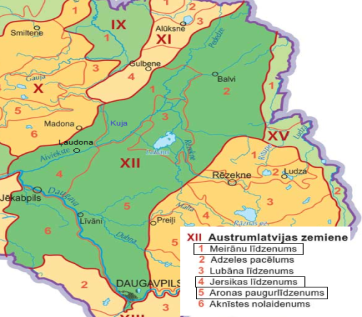 6. attēls. Izkopējums no Latvijas Nacionālās enciklopēdijas „Dabas rajoni un apvidi”Zelčs V. Darba materiāli 2019Aiviekstes upe ir robeža starp Aronas paugurlīdzenumu, Jersikas un Meirānu līdzenumiem. Dabas parka rietumu daļa daļēji iekļaujas Jersikas līdzenumā. Atbilstoši 6. attēlam, robeža starp trim līdzenumiem atrodas Aiviekstes un Kujas upju sateces vietā. Aronas paugurlīdzenuma reljefu veido pārsvarā paugurlīdzenumi un paugurgrēdas, kas ieplakās un gar upēm pāriet viļņotajos un plakanajos līdzenumos (Ļaudona 2007).Ļaudonas pagasta teritorijas vidusdaļā Z-D virzienā stiepjas Madonas-Trepes valnis, kam raksturīgs saposmots reljefs – augsti pauguri mijas ar dziļām ieplakām, kurās izveidojušies ezeriņi vai purviņi. Vaļņa pakājē daudzviet izplūst karbonātiem bagāti avoti. Madonas-Trepes valnis ir iegarena paugurgrēdu josla, kas sastāv no limnoglaciālās grants un oļiem. Vaļņa augstums sasniedz 13 - 60 m, bet platums 1 - 5 km. Grēda izstiepta vairāku desmitu kilometru garumā, arī aiz Madonas novada robežām. Krustkalnu dabas rezervāts ir izveidots uz šī vaļņa tā unikālās ģeomorfoloģijas un pirmatnības dēļ (Madona 2013).Ļaudonas pagasta teritoriju virzienā no ZA uz R šķērso Aiviekstes upe. Upe tek 0,5 - 1 km platā ielejā (skat. 7. attēlu), kuras dziļums, šķērsojot Madonas-Trepes valni, ir līdz 20 m. Upes gultnē esošie pamatieži (dolomīti), kas atsedzas pie Ļaudonas (31. km), traucējuši gultnes veidošanos. Nelielais gultnes šķērsgriezums un nelielais kritums pavasara palu periodā rada applūdumus. Ļaudonas ciema robežās palu ūdeņu maksimālā atzīme ir 86 m (normālais ūdens līmenis ir 83.2 m v.j.l.) (Ļaudona 2007; LVĢMC (2015). 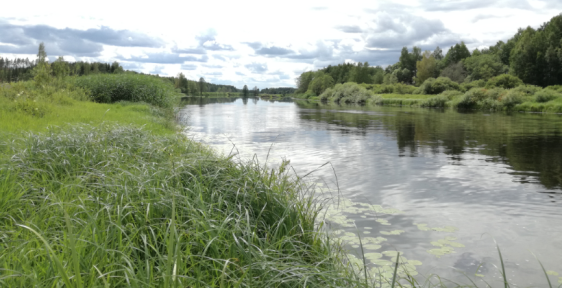 7. attēls. Aiviekstes upe un tās 0,5 - 1 km platā ieleja. Foto: I.Bodnieks1.3.1. KlimatsLai gan Latvijā kopumā ir klimatisko apstākļu ziņā diezgan vienots rajons, reģionālas fizioģeogrāfisko apstākļu atšķirības (reljefa lielformas un to izvietojums, attālums no Baltijas jūras, mežu un purvu sadalījums, u.c.) tomēr nosaka zināmas klimatisko apstākļu atšķirības. Dabas parks ietilpst Austrumlatvijas zemienē, kurā klimats ir mēreni silts un vidēji mitrs. Gada vidējā temperatūra ir 4,8—6,0 °C, februāra — -6,5 līdz -7,4 °C, jūlija — 16,5 līdz 17,3 °C. Nokrišņu daudzums ir 550—600 mm gadā. Sniega segas biezums ir 25—35 cm, tā saglabājas līdz 130 dienām. Bezsala periods ilgst aptuveni 126—141 dienu (LVĢMC 2019). Tiek uzskatīts, ka šim apvidum ir raksturīgas viskontinentālākā klimata iezīmes Latvijā (Nikodemus O. 2018).Vērtējot klimata iezīmes reģionālā mērogā, secināms, ka Madonas novadam kopumā raksturīgas nelielas klimatiskās atšķirības, ko nosaka reljefs un virszemes ūdenstilpju tuvums (Madona 2013). Ļaudonas pagastā, kurā ietilpst 89 % dabas parka teritorijas, salīdzinot ar citiem Madonas novada pagastiem, ātrāk novērojamas salnas un zemākas vidējās gaisa temperatūras. Novadā gadā vidēji ir ap 185 apmākušās dienas. Novadam ir raksturīgs liels nokrišņu daudzums 700 - 800 mm gadā. Lielākais nokrišņu daudzums ir jūlijā un augustā. Vismazāk nokrišņu ir ziemas beigās un pavasara sākumā – marta mēnesī. Pirmais sniegs uzsnieg ap oktobra vidu/beigās. Pastāvīga sniega sega izveidojas decembra sākumā un sāk kust marta beigās vai aprīļa sākumā. Sniega sega novadā saglabājās vidēji 140 dienas, kas ir par divām nedēļām ilgāk nekā vidēji Latvijā. Arī sniega segas biezums ir viens no lielākajiem Latvijā – 40 – 50 cm. Gada vidējā temperatūra ir 4 – 5°C. Aukstākais mēnesis ir janvāris ar vidējo temperatūru (-7 °C). Siltākais mēnesis ir jūlijs ar vidējo temperatūru +16 - +17 °C. Klimatiskie apstākļi novadā būtiski ietekmē lauksaimniecību, jo salīdzinot ar Latviju kopumā, novadā ir relatīvi īsāks veģetācijas periods (Madona 2013 (2)).Dabas parks atrodas Daugavas upju baseina apgabalā Aiviekstes apakšbaseinā, Lubāna zemienes upju hidroloģiskajā rajonā (Pastors A. 1995; LVĢMC 2015). Daugavas upju baseinu apgabala klimata iezīmes saistītas ar tā ģeogrāfisko novietojumu. Nokrišņu sadalījums ir nevienmērīgs, to ietekmē reljefs un valdošo vēju virziena mainība atkarībā no gadalaika. Ievērojami lielāks nokrišņu daudzums ir apgabala rietumu daļā, kā arī Vidzemes augstienes ziemeļrietumu nogāzēs, kur gada nokrišņu summa ir 750 - 800 mm. Aiviekstes baseinā, kas pamatā atrodas Lubāna zemienē, nokrišņu daudzums samazinās līdz 600 - 650 mm gadā, bet tālāk uz austrumiem – Latgales augstienē palielinās līdz 750 mm.Ilggadīgais vidējais noteces slānis, kuru ietekmē nokrišņu daudzums un iztvaikošanas apjoms, Daugavas upju baseinā mainās plašā amplitūdā. Salīdzinājumā ar citām Daugavas upju baseinu upēm, kam raksturīga liela notece (Mazās un Lielās Juglas, Ogres, Aronas un Vesetas baseinos, kurām ilggadīgā noteces slāņa lielums svārstās no 300 - 380 mm), Aiviekstes baseinā upju vidējais noteces slānis ir ievērojami zemāks – 180 - 250 mm. Ilggadīgais vidējais iztvaikošanas daudzums Daugavas upju baseinā (atkarīgs no gaisa temperatūras un relatīvā mitruma) mainās no 290 mm ziemeļos līdz 360 mm dienvidos. Sniega segas perioda vidējais ilgums apgabala teritorijā ir 70 - 80 dienas (LVĢMC 2015 (1)).1.3.2. Ģeoloģija un ģeomorfoloģijaAronas paugurlīdzenumā pamatiežu virsu veido augšdevona, galvenokārt Pļaviņu un Daugavas svītas dolomīti ar dolomītmerģeļa un māla starpkārtām, vietām Salaspils un Katlešu svītas dolomīti un dolomītmerģeļi ar ģipšakmens ieslēgumiem (LVĢMA 2005, Ļaudona 2007).Dabas parka teritoriju šķērso Madonas – Trepes valnis. Valni veido ledāja sabīdītas un sakrokotas smiltis, grants un oļi ar laukakmeņu ieslēgumiem, ko uz dienvidiem no Aiviekstes klāj dislocēta pamatmorēna un aleirīti. Paugurgrēdām raksturīgas zvīņveida uzbīdījumu (skibu) un zvīņu – kroku glaciostruktūras, kas radušās zemledus apstākļos aktīvā un pasīvā ledus kontaktzonā, fiksējot īslaicīgu Austrumlatvijas ledusmēles aktivizāciju un stabilizāciju tās izzušanas gaitā (Zelčs V. 1995).Madonas – Trepes valnim ir raksturīga stipra reljefa artikulācija – stāvas viļņotas, bet īsas nogāzes, kam seko šauras dziļas ielejas vai arī lēzenākas un garākas nogāzes, ko pārsedz morēnas smiltis, retāk smilšmāls, un tām ir labi dabiskās drenāžas apstākļi. Starp vaļņu grēdām ledus spiediena rezultātā izveidojušies pauguri (Zelčs V. 2019).Dabas parka austrumu daļa pavisam nedaudz iekļaujas Meirānu līdzenuma teritorijā. Līdzenumam raksturīgs ļoti līdzens reljefs, jo te ir bijis ledāju kušanas ūdeņu baseina dibens 93 - 115 m v.j.l. Līdzenuma rietumdaļā viļņotais reljefs paceļas 110 - 120 m v.j.l. Vietām tas pāriet lēzenu pauguru reljefā, ko veido izskalots akmeņains smilšmāls, nereti ar laukakmeņiem virspusē, atsevišķiem plankumiem sastopamas rupjgraudainās ledāja kušanas ūdeņu smiltis. Aiviekstes upe, pakāpeniski iegraužoties, šķērso līdzenuma malu 5 - 7 m dziļā ielejā (Zelčs V. 2019).Dabas parka rietumu daļa atrodas Jersikas līdzenumā. Tā reljefu galvenokārt veidojusi Austrumlatvijas ledus mēle, tās kušanas ūdeņi, kā arī vēlākie upju un purvu veidošanās procesi. Pamatiežu ieplakās līdzenā reljefa un lēnās noteces rezultātā izveidojušies purvi. Jersikas līdzenuma D daļā sastopami Aiviekstes flūtingu lauka lēzeni, 3 – 12 m augsti, dažus desmitus metru līdz 2 km plati, dažus simtus metru līdz 17 km gari vaļņveida pacēlumi, kas stiepjas ZA – DR virzienā (Madona 2013).Aiviekstes palienes teritorijā vidēji reljefs svārstās no 85 m v.j.l. ieplakās līdz 95 m v.j.l. reljefa paaugstinājumos. 1.3.3. HidroloģijaAiviekste (agrāk saukta – Evīkšta) ir pēc baseina lielākā Daugavas pieteka Austrumlatvijas zemienes Lubāna līdzenumā starp Adzeles pacēlumu un Aronas paugurvalni, Rēzeknes, Madonas un Jēkabpils novados. Iztek no Lubāna ezera ziemeļu gala, kur met plašu pusloku un tad pagriežas dienvidrietumu virzienā (skat. 8. attēlu). Šajā posmā ir vismazākais kritums, turklāt te Aiviekste uzņem lielākās pietekas Pededzi, Pērdi //Bolupi (Balvupi) un Iču pa jaunām (bagarētām) gultnēm. Upē ieplūst galvenokārt Austrumlatvijas zemienes ūdeņi. Upes baseinā daudz slapjo pļavu, lieli purvu masīvi. Lielākā Aiviekstes upes daļa ir regulēta, to pārrokot, spridzinot gultni. Lejasgalā tuvāk grīvai upē ir vairākas salas, sēkļi un aptuveni 15 akmeņainas krāces. Uz šo salu grupas ir uzcelta Aiviekstes hidroelektrostacija (turpmāk – HES) – viena no lielākajām "mazo upju" spēkstacijām Latvijā. Pēc Pļaviņu HES izbūves Aiviekstes grīva tiek appludināta.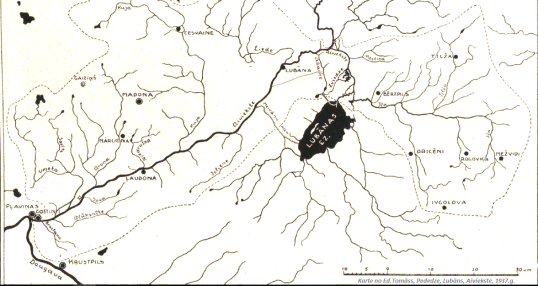 8. attēls. Aiviekstes upes baseina karte. Karte pārpublicēta no Ed. Tomāss. Pededze, Lubāns, Aiviekste. 1937.g (Informācijas avots: interneta vietne www.upes.lv)Daugavas upju baseinu apgabala teritorijai raksturīga liela dabisko faktoru daudzveidība reljefā, klimatā un ūdens režīmā. Apgabalā dominē devona vecuma nogulumieži, bet raksturīgākās augsnes veidojušās uz smilts, smilšmāla un mālsmilts cilmiežiem. Galveno – Pļaviņu - Daugavas ūdens horizontu – praktiski visā teritorijā klāj vairāki ūdeni vāji caurlaidoši nogulumu (morēnas smilšmāls, Katlešu svītas māli un aleirolīti, u.c.) slāņi, kuru kopējais biezums mainās no 13 līdz 50 m un tikai atsevišķos nelielos iecirkņos – galvenokārt Aiviekstes ielejā – to biezums ir mazāks par 10 m (Ļaudona 2007).Datu analīze par Aiviekstes upes kvalitāti raksturojošiem fizikāli ķīmiskajiem, bioloģiskajiem un hidromorfoloģiskajiem parametriemAtbilstoši Aiviekstes upes hidromorfoloģiskajiem pārveidojumiem (HES), plūdu riskam un fizikāli ķīmiskajiem parametriem tā ir noteikta kā viens no riska ūdensobjetiem Daugavas upju baseinā. Vienlaikus ir jāņem vērā, ka konkrētie riska faktori vērtēti pēc monitoringa staciju datiem, kas atrodas relatīvi tālu no dabas parka teritorijas. Aiviekstes upē augšpus dabas parka teritorijas vēsturiski ir veikti nozīmīgi upes gultnes pārveidošanas darbi (skat. 9. attēlu).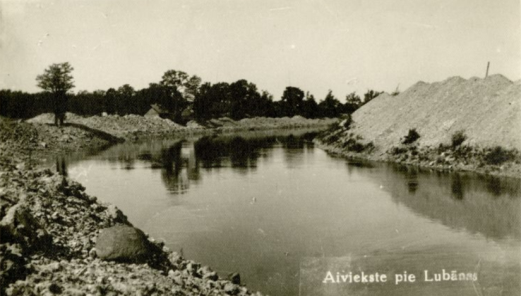 9. attēls. Aiviekstes bagarēšanas darbi pie Lubānas. Foto no portāla „Zudusī Latvija” arhīvaAtbilstoši valstī realizētajai „Virszemes ūdeņu monitoringa programmai” Daugavas upju baseinu apgabalam Aiviekstes upē ir izvietotas 3 novērojumu stacijas un 2 hidromorfoloģiskā tīkla novērojuma punkti, kas izvietotas ievērojamā attālumā augšpus un lejpus dabas parkam: „Aiviekste, augšpus Balupes” (Boļupes) (ūdensobjekta kods: D468), “Aiviekste, augšpus Ičas (D530SP un „Aiviekstes grīvā” (D432) un divi hidroloģiskā tīkla novērojuma punkti: „Aiviekste pie Lubānas” (D432), „Aiviekstes HES” (D432).Pēc ekoloģiskā upju tipa Aiviekstes upe atbilst 6. tipam – potamāla tipa liela upe, kam raksturīgs upes sateces baseins lielāks par 1000 km2 ar mazu upes kritumu (< 1m/km) upe ir dziļa, straumes ātrums mazāks par 0,2 m/s. Gultnes substrātu veido smilts, kas ir klāta ar organiskas izcelsmes detrītu un dūņām.Daugavas upju baseinu apsaimniekošanas plānā ir iekļauts ES nozīmes īpaši aizsargājamo saldūdens biotopu novērtējums. Ņemot vērā, ka neviena no novērojumu stacijām neatrodas dabas parka teritorijā apsaimniekošanas plānā nav veikts saldūdens biotopu vērtējums par dabas parka teritoriju (skat. 10. attēlu). Atbilstoši 2013. gadā Latvijas sniegtajam ziņojumam Eiropas Komisijai par apdraudēto un īpaši aizsargājamo biotopu un sugu stāvokli katras dalībvalsts teritorijā – biotopa Upju straujteces un dabiski upju posmi 3260 kvalitāte vērtēta ar vērtējumu „U1” jeb aizsardzības stāvoklis nelabvēlīgs-nepietiekams.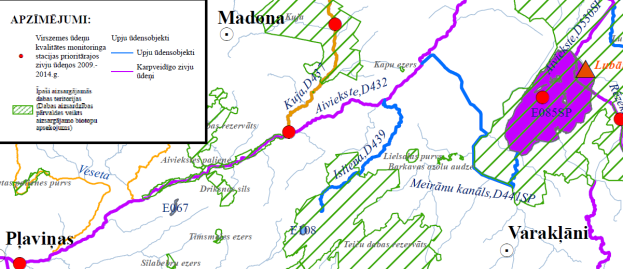 10. attēls. „Aizsargājamo teritoriju monitoringa tīkls Daugavas upju baseinu apgabalā” Avots: Izkopējums no Daugavas upju apsaimniekošanas plāna 3.10. pielikuma, LVĢMC 2015Dabas parkam tuvākā novērojuma stacija atrodas Kujas upes grīvā (D437). Kujas grīvas novērojuma stacijas datu vērtējums nav izmantojams dabas parka saldūdens biotopa raksturojumam, jo dati sniedz informāciju pa Kujas upes ūdeņu kvalitātes vērtējumu. Aiviekstes upes kvalitātes raksturošanai izmantoti fizikāli ķīmiskie, bioloģiskie un hidromorfoloģiskie parametri, kas iegūti novērojumu stacijā (D432), kas atrodas Aiviekstes upes grīvā pie Pļaviņām (skat. 3. tabulu).3. tabula. Aiviekstes upes fizikāli ķīmisko, bioloģisko un hidromorfoloģisko parametru apkopojums laika periodam 2006. - 2013. gadam novērojumu stacijā D432, kas izvietota Aiviekstes upes grīvā. Avots: LVĢMC datu bāzeApzīmējumi:Atbilstoši VSIA „Latvijas Vides, ģeoloģijas un meteoroloģijas centra” veiktajam virszemes ūdensobjektu kvalitātes vērtējumu pārskata rezultātiem laika periodā no 2006. - 2013. gadam Aiviekstes upes ekoloģiskā kvalitāte tiek vērtēta kā vidēja. Atbilstoši 3. tabulas kvalitātes rādītājiem un kopējam vērtējumam, 2006. gada bioloģisko datu rezultāti, kā arī Aiviekstes upes vispārējā hidromorfoloģijas rādītāji norāda uz sliktu kvalitātes klasi. Dabas parkā ietilpstošā 23 km upes posma gadījumā nav piemērojams sliktas kvalitātes klases vērtējums, jo vēsturiski dabas parkā nav veikti Aiviekstes hidromorfoloģiskie pārveidojumi, kā arī novērojumu stacijā (D432) dati iegūti Aiviekstes upes grīvā pie Pļaviņām, kas atrodas ievērojamā attālumā no dabas parka teritorijas. Pēc fizikāli ķīmiskajiem parametriem Aiviekstes upes ekoloģiskā kvalitāte tiek vērtēta kā vidēja, atsevišķos ķīmiskajos rādītājos (N – NH4; N-kop; Cu, Zn) pat uzrādot augstu kvalitātes klasi. Kopumā vērtējot pārskata rezultātus laika periodā no 2006. - 2013. gadam secināms, ka dabas parka posmā (neņemot vērā hidromorfoloģijas datus) būtu iespējams sasniegt vidējas līdz pat labas kvalitātes klasi, kas atbilst uzstādītajam mērķim Daugavas upju baseina apsaimniekošanas plānā. Vienlaikus ir jāņem vērā, ka konkrētais Aiviekstes upes posms (D432) tiek vērtēts ļoti plašā un ekoloģiski atšķirīgā upes daļā, kas objektīvu iemeslu dēļ (HES, pietekas) ekoloģisko kvalitātes klasi samazina.Daugavas upju baseinu apsaimniekošanas plāna 5.1. pielikumā ir iekļauts īpaši aizsargājamo dabas teritoriju saraksts, kurām laika periodā no 2009. - 2014. gadam konstatēti normatīvajos aktos noteiktie robežlielumu pārsniegumi vai neatbilstība B kvalitātes klasei. Aiviekstes upē (novērojuma stacijās: D432 un D468) netika konstatēti robežlielumu pārsniegumi, savukārt Kujas upes grīvā (D437) konstatēta pH rādītāja neatbilstība – lašveidīgo zivju ūdeņu kvalitātes kritērijiem. Aiviekstei kā ES nozīmes īpaši aizsargājamā tekošu saldūdens biotopa kvalitāte novērtēta ar A vai B kvalitātes klasi, (jāņem vērā, ka dabas parka teritorijai tuvākā stacija atrodas 20 km attālumā – Lubānā) (skat. 11. attēlu).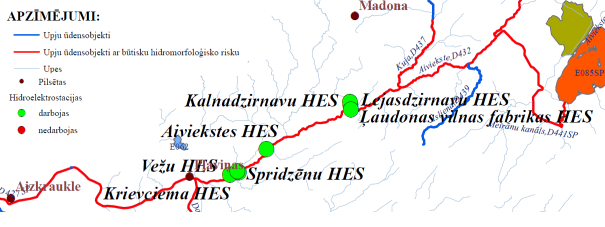 11. attēls. „Hidroloģisko un morfoloģisko pārveidojumu ietekme Daugavas upju baseinu apgabalā”Avots: Izkopējums no Daugavas upju apsaimniekošanās plāna 2.15. pielikuma, LVĢMC 2015Uz Aiviekstes upes ir uzbūvētas 3 HES (Vežu HES, Spridzēnu HES un Aiviekstes HES). Daugavas upju baseinu apgabala plūdu risku pārvaldības plānā ir iekļauts preventīvais pasākums Aiviekstes upei – veikt pētījumus HES kaskāžu avāriju iespējamības noteikšanai, kā arī izstrādāt pasākumu plānu šo draudu novēršanai vai samazināšanai (LVĢMC 2015 (1)).Aiviekstes upes augštece aptuveni 78 km garumā līdz pat dabas parka robežai pie Mūrnieku tilta jeb Kujas ietekai ir iztaisnota un padziļināta. Kopumā Aiviekstes ūdensteces regulējums ir lielāks par 75 % no upes posma augšpus dabas parka teritorijas (LVĢMC 2015 (2.16. pielikums); interneta vietne: www.upes.lv).Līdz ar to vēsturiski regulētajam Aiviekstes upes posmam ir nozīmīga ietekme uz dabas parka neregulēto posmu, piemēram, paātrinātā ūdens notece pa regulēto upes posmu veicina pastiprinātu palu veidošanos dabas parka teritorijā.Vērtējot plūdu risku dabas parka teritorijā atbilstoši pēdējās desmitgades datiem, var secināt, ka lielākam plūdu riskam pakļautās teritorijas atrodas ārpus dabas parka – Aiviekstes upes augštecē un lejtece, vietās, kur upe vēsturiski ir bagarēta. Upes palienes applūšana dabas parka teritorijā notiek tās dabiskajās robežās. 1.3.4. AugsneLatvijā nodala 8 augšņu rajonus, kas atkarībā no reljefa, augsnes cilmieža u.c. apstākļiem tiek iedalīti apakšrajonos. Dabas parka teritorija atrodas Austrumlatvijas līdzenuma augšņu rajona Jersikas līdzenuma apakšrajonā (Āva R. 1994).Austrumlatvijas zemienei raksturīgā ūdens sastrēgumu veidošanās un pārpurvošanās procesi daļēji noteic augšņu veidošanās apstākļus arī Ļaudonas pagastā. Raksturīgākie augšņu tipi šajā apvidū ir velēnu podzolētās augsnes, arī erodētās, velēnu gleja, smilšmāla un mālsmilts augsnes, retāk purvu augsnes (Ļaudona 2007).Augsnes un veģetācijas raksturu nosaka salīdzinoši vājā ūdens notece un augsnes cilmieži. Aiviekstes upes ielejā augsne ir smilšaina ( pārsvarā dominē vidēji apgūtas vāji un vidēji podzolētās velēnu podzolaugsnes), bet virzienā uz dienvidiem no Aiviekstes smilšaino cilmiezi nomaina māls un smilšains morēnmāls. Šīs augsnes ir smagas, bet visumā auglīgas. Mazo upju ielejās, kā arī citos pazeminājumos pārmitru apstākļu rezultātā ir izveidojušās arī kūdrainas augsnes (Nikodemus O. 2019).Praulienas paugurainē un Madonas - Trepes valnī dominē – vidēji, dažviet stipri podzolētas velēnu podzolaugsnes un tipiskas podzolaugsnes, reljefa pazeminājumos – velēnpodzolētas glejaugsnes, velēnu glejaugsnes un purvu augsnes. Sāvienas apkārtnē, kas atrodas zemienē, dominē pēc izcelsmes nabadzīgas podzolētas un velēnu podzolētas augsnes. Aramzeme iekopta lēzeno grēdu un pauguru virsotnēs, gar Aiviekstes ieleju un tās pieteku lejtecēm. Liela daļa mežu dabas parka teritorijā (26 % no visām meža zemēm) un tā pieguļošajā teritorijā atrodas uz nosusinātām augsnēm ar diezgan blīvu grāvju tīklu, kas ietekmē ievērojamo bebru skaitu mežos (Madona 2013, Valsts meža dienesta datu bāze - VMRDB 2018).Paugurainēs ar mālsmilts un smilšmāla nogulumiem ir izveidojušās velēnu podzolaugsnes. Daudz ir erodēto velēnu podzolaugšņu, bet starppauguru ieplakās – zemā kūdru kūdraugsne. Zemes segumu veido izteikta lauksaimniecības zemju un meža zemju mozaīka. Lejasaiviekstes grēdaines ainavapvidū uz Aiviekstes senās deltas nogulumiem dominē smilts un grants nogulumi. Augsnes segu veido tipiskais podzols, velēnu podzolaugsnes un trūdainās podzolētās glejotās augsnes, uz kurām aug priežu un egļu mežaudzes (Nikodemus O. 2018).Dabas apstākļu raksturs un augsnes dabiskās īpašības lielā mērā noteikuši zemes izmantošanas raksturu, dažādo lietojumveidu rašanos un izvietojumu, kas ietekmējis cilvēka darbības iespējas un paņēmienus (Melluma A. 2016).Netālu no Ļaudonas Aiviekstes kreisajā krastā atrodas Talicku krāsu zemes (okera) atradne, bet to ieguve nenotiek jau daudzus gadu desmitus (Kuršs 1997). Tās izpēti 1990.-tajos gados veicis LU Ģeoloģijas institūts. Atradnes platība – 0,76 ha. Derīgā izrakteņa krājumi noteikti 6,9 tūkst. m3 apjomā. Derīgā slāņa biezums – 0,9 m. Derīgais izraktenis ir izmantojams jumta segumu un dekoratīvo plākšņu ražošanai (Ļaudona 2007).TERITORIJAS SOCIĀLĀS UN EKONOMISKĀS SITUĀCIJAS APRAKSTS1.4.1 Iedzīvotāji, apdzīvotās vietas, nodarbinātībaDabas parks aptuveni 89 % platībā ietilpst Madonas novada Ļaudonas pagasta teritorijā, salīdzinoši nelielas dabas parka daļas atrodas Mētrienas un Praulienas pagastos (kopumā abos pagastos ir 11 %). Attālums no dabas parka līdz Mētrienas (7 km) un Praulienas (9 km) ciemu centriem ir ievērojams, lai dabas parka teritoriju saistītu ar Mētrienas vai Praulienas apdzīvotību. Šajā nodaļā vairāk tiks apskatīta Ļaudonas ciema un pagasta kultūrvēsture, kas dabas parka ģeogrāfiskā novietojuma ziņā ir vairāk saistāma ar šo teritoriju. Pēc Centrālās statistikas pārvaldes datiem uz 2019. gada 1. jūliju Ļaudonas pagastā reģistrēti 1289 iedzīvotāji (2018. gadā uz 1. jūliju - 1320 iedzīvotāji, 2017. gadā uz 1. jūliju - 1333 iedzīvotāji un uz 2016. gadā uz 1. jūliju - 1376), no kuriem darbaspējīgā vecumā ir reģistrēti 820 iedzīvotāji (467 vīrieši un 353 sievietes) un līdz darba spējas vecumam reģistrēti 163 iedzīvotāji, pēc darba spējas vecuma 306 iedzīvotāji (PMLP dati). Tātad pēdējo trīs gadu laikā iedzīvotāju skaits Ļaudonas pagastā ir samazinājies gandrīz par 100 cilvēkiem.Ļaudonas ciems ir pagasta administratīvais centrs. Ļaudona ir sena apdzīvota vieta ar bagātu kultūrvēsturi. Arheoloģiskie izrakumi liecina, ka jau vēlajā dzelzs laikmetā 9. - 12. gadsimtā Ļaudonā bijis apdzīvots pilskalns. 1274. gadā Rīgas arhibīskaps Johans I fon Lūne lika uzcelt pili pie Svētupes ietekas Aiviekstē. 1457. gadā Ļaudonas pils (Laudohn) minēta to piļu sarakstā, kam bija savs pilsnovads un draudze. Mūsdienu ciema pirmsākumi nav precīzi nosakāmi. Ap 1900. gadu tajā bijušas 15 mājas. 1930. gadā, agrārreformas ietvaros, tagadējā ciema robežās iedalīti apbūves gabali un t.s. amatnieku saimniecības. 1935. gadā Ļaudonai bijis ciema statuss (Ļaudona 2007).2005. gadā Ļaudonā dzīvoja 778 cilvēki vai 46 % pagasta iedzīvotāju, atrodas pagasta padome, vidusskola ar sporta zāli (ēka uzcelta 1977. gadā), pirmsskolas izglītības iestāde, kultūras nams, bibliotēka, pareizticīgo baznīca, sociālās aprūpes centrs (līdz 1997. gadam darbojās slimnīca).Ciema apbūves struktūru ietekmē divi galvenie faktori – Aiviekstes upe, kas sadala ciemu divās daļās, un novietojums vairāku ceļu krustpunktā. Pastāvošā dispersi centralizētā apdzīvojuma struktūra Ļaudonas teritorijās izveidojusies 1950. - 1990. gados. 1950.-tajos gados pēc lauksaimniecības kolektivizācijas izvirzītā prasība veidot jaunus centrus, t.s. perspektīvos ciematus, respektīvi, aizstāt Latvijas laukos līdz tam pastāvošo disperso apdzīvojumu ar centralizētu, laukos radīja jauna veida apdzīvotas vietas, t.s. perspektīvos ciematus ar līdz tam nebijušu iedzīvotāju un apbūves koncentrāciju (Ļaudona 2007).Ļaudonas pagastā uzsākts attīstīt trīs ciematus – Ļaudonu, Sāvienu, Toci, kas visas ir saistāmas ar dabas parka tuvējo apkārtni Ļaudonas ciema tuvumā. Jauno centru un lielsaimniecību vajadzību īstenošanai nepieciešamo sakaru izveide būtiski ietekmējusi pagasta teritorijā vēsturiski ilgstoši pastāvošo apdzīvojuma struktūru, veidojot izteiktu centrālo apdzīvoto vietu – Ļaudonu, kas laika gaitā teritoriāli saplūdusi ar Toci un iztukšojot no šī centra attālāk izvietotās apdzīvotās vietas, tostarp bijušo Sāvienas pagasta centru Sāvienu. Apdzīvotības blīvums 2 km rādiusā ap Ļaudonu ir manāmi augstāks nekā pārējā pagasta teritorijā.Ļaudonas pagasta teritorijas lielākā daļa – 66,5 % vai 13590,9 ha, (meliorēti 40 % no tās) tiek izmantota tradicionālās lauksaimniecības vajadzībām – tīrumiem, pļavām, ganībām. Pagastā ir 834 lauksaimnieciskās zemes īpašumi/valdījumi, kas atrodas galvenokārt ap Sāvienu – teritorijā starp Aivieksti un Madonas-Trepes valni (Ļaudona 2007).2012. gadā Ļaudonas pagastā tika realizēts projekts „Ūdenssaimniecības infrastruktūras attīstība apdzīvotās vietās ar iedzīvotāju skaitu līdz 2000” ar mērķi veikt notekūdeņu attīrīšanas kvalitātes un ūdensapgādes kvalitātes uzlabošanu. Projekta ietvaros tika plānots veikt divu artēzisko aku, divu ūdenstorņu (Avotu un Dzirnavu) rekonstrukciju, izbūvēt divas ūdens sagatavošanas stacijas, izbūvēt jaunu ūdensvadu 1115 m garumā un rekonstruēt esošo ūdensvadu 1465 m garumā, kā arī izbūvēt jaunas notekūdeņu attīrīšanas iekārtas, kanalizācijas sūkņu staciju, izbūvēt jaunu un rekonstruēt esošo kanalizācijas tīklu.Tomēr projektu 2012. gadā pilnībā neizdevās realizēt un projekts tika realizēts vienīgi Aiviekstes upes kreisajā krastā, labajā krastā izstrādāto tehnisko projektu noraidīja. Pirms ūdenssaimniecības projekta realizācijas 2012. gadā notekūdeņi caur septiku pa avārijas izlaidi tika ievadīti Aiviekstē. Abi Aiviekstes labajā krastā 1960.-tajos gados ierīkotie septiķi novērtēti kā 100 % nolietojušies (Ļaudona 2007). Ūdeņi tiek ielaisti Svētupē/Dzirnavu dīķī. Atzīts, ka tie piesārņo gruntsūdeņus un, ka nepareizi ekspluatējot septiķi, notiek otrreizējs notekūdeņu piesārņojums (skat. 12. attēlu).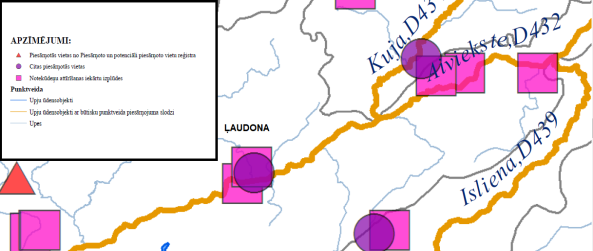 12. attēls. „Punktveida piesārņojuma slodze dabas parka teritorijā” Avots: Izkopējums no Daugavas upju baseinu apsaimniekošanās plāna, LVĢMC 20152019. gadā pašvaldība ir izstrādājusi ūdenssaimniecības projektu ciema teritorijai arī upes labajā krastā. Projektu tiek plānots realizēt 2020. gadā, jo pašvaldībai ir piešķirts finansējums projekta realizācijai.Ļaudonas pagastā uz Svētupes vēsturiski darbojas trīs mazās hidroelektrostacijas: – Ļaudonas vilnas fabrikas HES (uzstādītā jauda 17,2 kW, vienotam elektrotīklam pieslēgta 2000. gadā),– Kalna Dzirnavu HES (uzstādītā jauda 75 kW, nodota ekspluatācijā 2002. gada beigās),– Lejas Dzirnavu HES (uzstādītā jauda 29 kW).Madonas rajonā kopumā mazo HES ieguldījums elektroenerģijas piegādē ir aptuveni 2,5 %. Ļaudonas pagastā ievērojams īpatsvars ir piemājas saimniecībām, kuras izmanto zemi lauksaimnieciskajai ražošanai (ganībām, pļavām, tīrumiem). Vairumam zemnieku saimniecību ražošanas apjomi nav lieli. Tikai dažām saimniecībām ganāmpulkā ir vairāki desmiti vai pat simti liellopu. Sāvienas apkārtnē nevienā saimniecībā, izņemot z.s. „Saulieši” un “Ezernieki”, lopu skaits nepārsniedz desmit. Vairāki pagasta iedzīvotāji nodarbojas ar kokapstrādi, elektroenerģijas ražošanu ar mazo HES palīdzību. Pagasta lauksaimniecībā izmantojamā zeme pašlaik tiek izmantota ekstensīvi, nomaļās vietās ievērojamas platības netiek izmantotas vispār, arī meliorētas zemes aizaug ar krūmiem un apmežojas.1.4.2. Pašreizējā un paredzamā antropogēnā slodze uz aizsargājamo teritorijuInformācija par antropogēno slodzi, kas ietekmē dabas parka teritorijā esošās dabas vērtības, apkopota Natura 2000 standarta datu formā, kā arī aktualizēta 4. tabulā. Kā viena no būtiskākajām ietekmēm ir izmaiņas lauksaimnieciskajā darbībā, konkrētāk, lauksaimniecības zemes tiek pamestas vai arī tās tiek pārāk intensīvi izmantotas lauksaimniecības vajadzībām, piemēram, zālāji tiek pārveidoti aramzemēs. Neapsaimniekošanas rezultātā lauksaimniecības zemes aizaug un pārveidojas par krūmāju un mežu teritorijām. Daudzviet zālāji dabas parka teritorijā netiek pļauti un tos apdraud aizaugšana (tikai 51 % no dabas parka lauksaimniecības zemēm ir noteiktas par bioloģiski vērtīgiem zālājiem). Atlikušo lauksaimniecībā izmantojamās zemes platību (49 %) veido daļēji atklātas teritorijas, krūmāji meliorācijas sistēmu malās 26,49 %, lauksaimniecības zemju platības, kas tiek izmantotas kā aramzemes dažādu lauksaimniecības kultūru audzēšanai -12,73 %, potenciālie bioloģiski vērtīgie zālāji (turmāk – BVZ) – 6,57 %, vēsturiskie BVZ – 3,21 %).Būtisks antropogēnais traucējums Aiviekstes upes ekosistēmai un dabas parka teritorijai kopumā ir aramzemes upes tuvumā. Lietus notekūdeņu rezultātā organiskās vielas no lauksaimniecībā izmantojamām zemēm nokļūst upē, kā arī no upju augštecēm (tajā skaitā Aiviekstes upes pietekām) virzās lejup pa straumi, ietekmējot ūdens kvalitāti zemākajos upes posmos. Bagātīga organisko vielu pienese saldūdens biotopos veicina gan to kvalitātes, gan ūdens ķīmiskā sastāva izmaiņas. Atbilstoši 2018. gadā veiktajai bezmugurkaulnieku sugas biezās perlamutrenes Unio crassus priekšizpētei Aiviekstes upē un tās pietekās, tika konstatēts, ka šīs gliemeņu sugas populācija visticamāk ir saglabājusies Aiviekstes upes augštecē – posmā ārpus dabas parka, jo sugas dzīvie īpatņi, kā arī gliemežvāku (tukšās) čaulas tika atrastas dabas parka sākumdaļā pie austrumu robežas. Dabas parka teritorijā suga sastopama reti, viena no atradnēm konstatēta virs Ļaudonas tilta. Kopumā ekoloģiskās vides prasības nav atbilstošas, lai biezā perlamutrene varētu veidot stabilu populāciju upes posmā, kas iekļauts dabas parka teritorijā. Sugai ir augstas ūdens kvalitātes prasības, tai nepieciešams ar skābekli bagāts ūdens (tīras straujteces). Kvalitatīvu datu iegūšanai ir nepieciešams veikt ūdens ķīmisko datu salīdzinājumu vairākos Aiviekstes upes posmos, lai būtu iespējams analizēt ūdens kvalitātes pasliktināšanās galvenos iemeslus konkrētos upju posmos.4. tabula. Informācija par ietekmējošajiem faktoriem, kas ietekmē dabas parka dabas vērtībasPatlaban daļa dabas parka zālāju ir dabiski apmežojušies. Daļu aizaugušo platību iespējams atjaunot kā zālāju biotopus (27,80 ha). Daļa dabas parka zālāju ir atzīti par potenciāli vērtīgiem zālājiem (56,85 ha), kuru atjaunošanai nepieciešami samērā nelieli ieguldījumi, bet ilgtermiņā apsaimniekojot tie kļūs par BVZ. Daļa dabas parkā ietilpstošo lauksaimniecības zemju tiek izmantotas kā aramzemes dažādu lauksaimniecības kultūru audzēšanai. Šādas platības nav piemērotas bioloģiski vērtīgo sugu dzīves videi, jo tajos tiek audzētas lauksaimniecības monokultūras (rapsis, labība, u.c.), kuru audzēšanai tiek izmantotas ķīmiskas vielas, kas neveicina bioloģiskās daudzveidības palielināšanos. Kopumā dabas parkā esošie dabiskie zālāji var tikt pakļauti lauksaimniecības zemju pārāk intensīvai apsaimniekošanai (ielabošana, uzaršana).Viens no ietekmējošajiem faktoriem un nākotnes draudiem ir lauksaimniecībā izmantojamās zemes pārveidošana par mežu vai apmežošana. Ņemot vērā dabas parku negatīvi ietekmējošos faktorus, ieteikti apsaimniekošanas pasākumi, piemēram, vēsturisko zālāju platību atjaunošana, kā arī sagatavoti IAIN.Plāna izstrādes ietvaros konstatēts, ka meža biotopu platības dabas parka teritorijā ir palielinājušās (par 7,12 ha), tomēr nākotnē paredzama arī mežsaimnieciskās darbības ietekmes palielināšanās, jo dabas parkos netiek ierobežota galvenās cirtes veikšana. Jāņem vērā, ka meža platība aizņem nelielu dabas parka daļu (9,52 %, no tiem ES nozīmes īpaši aizsargājamo meža biotopu platība veido tikai 1,62 % jeb aptuveni 19 ha), tomēr to nozīme bioloģiskās daudzveidības nodrošināšanā ir ļoti būtiska, piemēram, sikspārņu barošanās koridoru nodrošināšanai, barošanās un dzīves vide ar mežu saistītām putnu, bezmugurkaulnieku, augu un citām sugām, kā arī vispārējai dabas daudzveidības saglabāšanai. Mežsaimnieciskā darbība var veicināt nevēlamas ietekmes palielināšanos uz meža biotopu kvalitāti un īpaši aizsargājamo sugu atradnēm, kā arī sugu dzīvotnēm, piemēram, putnu ligzdām, augu sugu vai bezmugurkaulnieku atradnēm. Līdzšinējā mežsaimnieciskās darbības ietekme izteikti novērojama apdzīvoto vietu un dabas parka robežas tuvumā, piemēram, Ļaudonas ciema tuvumā. Plaša kailciršu zona robežojas ar dabas parka teritoriju upes labajā krastā lejpus Ļaudonas ciemam. Viena no galvenajām problēmām mežos ir lielo kritalu (lielākas par 25 cm diametrā) izvākšana, kas visbiežāk tiek veikta malkas ieguvei, piemēram, saimniecību apkurei, ūdenstūristu apmetņu ugunskuriem.Ņemot vērā dabas parka teritorijas salīdzinoši nelielās ES nozīmes īpaši aizsargājamo meža biotopu platības (1,62 %), IAIN tiek ierosināts noteikt galvenās cirtes ierobežojumus īpaši aizsargājamo meža biotopos, lai varētu saglabāt esošo meža biotopu kvalitāti un platības.Nozīmīga ietekme uz dabas parka vērtībām ir cilvēka izraisītām ūdens režīma izmaiņām, piemēram, ūdens objektu hidroloģisko apstākļu pārveidošanai un meliorācijai, kas vēsturiski veikta plašā dabas parka teritorijas daļā. Daudzviet Aiviekstes upes palienē vēsturiski veidotās meliorācijas sistēmas gan ar grāvjiem, gan pazemes drenāžu sistēmām mūsdienās vairs nefunkcionē vai funkcionē daļēji. Dabisko zālāju vai citu dabas vērtību saglabāšanas un uzturēšanas nodrošināšanai ne vienmēr ir nepieciešama šādu meliorācijas sistēmu atjaunošana. Vairumā gadījumu tā ir nepieciešama pārāk intensīvi izmantoto lauksaimniecības zemju apsaimniekošanai un citu sabiedrībai nozīmīgu funkciju nodrošināšanai. Ņemot vērā plašo dabas parkā esošo meliorācijas sistēmu tīklu, no kurām ne visas ir reģistrētas Meliorācijas kadastrā, plāna izstrādes ietvaros netika veikta meliorācijas sistēmu (tajā skaitā caurteku) un ūdens apvades sistēmu hidroloģiskā stāvokļa detalizēta izvērtēšana. Normatīvais regulējums – Vispārējo noteikumu prasības, paredz katrā gadījumā individuāli izvērtēt un saskaņot meliorācijas sistēmu rekonstrukciju un renovāciju, kuras ietvaros konkrētā situācija tiek detalizēti vērtēta. Arī IAIN šis nosacījums tiek saglabāts.Ietekmju tabulā ir iekļauta sadaļa „Enerģijas ražošanas process un ar to saistītās infrastruktūras attīstība”, ietekme „Hidroenerģija (dambji, HES) ieskaitot infrastruktūru”, kas novērtēta ar zemu ietekmes līmeni, jo nav pietiekamas informācijas, kas apstiprinātu tās būtiskumu. Ļaudonas ciemā uz Svētupes darbojas trīs mazās HES, tuvākā no tām atrodas 700 m attālumā no Svētes ietekas Aiviekstē, tātad tās nav tieši saistāmas ar dabas parka teritoriju. Uz Aiviekstes upes lejpus dabas parka teritorijas ir izbūvētas 3 mazās HES un tādēļ tā ir iekļauta hidromorfoloģisko izmaiņu radīto slodžu būtiski ietekmēto ūdensobjektu sarakstā, tomēr Aiviekstes 3 HES ietekme uz dabas parka teritoriju ir apšaubāma, jo HES atrodas ievērojamā attālumā (10 km) lejpus dabas parka teritorijas. Svētupes mazo HES ietekme uz Aiviekstes upes ūdens kvalitāti būtu vērtējams kā viens no iemesliem atšķirīgajai ūdens kvalitātei, piemēram, bezmugurkaulnieku sugas – biezās perlamutrenes sastopamība, ir labs ūdens kvalitātes izmaiņu indikators. Tomēr visvairāk ūdens kvalitāti ietekmē intensīva lauksaimnieciskā darbība dabas parka tiešā tuvumā, tajā skaitā lopkopība (intensīvi izmantotu ganību, agrāko fermu tuvums), mežsaimniecība, apdzīvoto vietu tuvums (notekūdeņi, eitrofikācija, karjeri), ņemot vērā to, ka minētās darbības un to ģeogrāfiskais novietojums ir tieši saistītas ar meliorācijas sistēmām Aiviekstes upes krastos.Ļaudonas pagastā savulaik darbojās ievērojams skaits lauksaimniecības uzņēmumi, tuvākās no tām dabas parka teritorijai ir „Rustu ferma”, „Ķunču ferma”, liellopu ferma „Kaļpos”, cūkaudzētava „Austrumos” „Dāvidu ferma”, kā arī vēsturiski senākais ražošanas uzņēmums„Upesdzīšļi”. Šobrīd neviens no uzņēmumiem savu darbību vairs neveic, izņemot vairākas privātās saimniecības ar ievērojumu lopu skaitu. Tomēr ražošanas uzņēmumu savulaik radītais vēsturiskais piesārņojums, piemēram, vircas noplūdes blakus teritoriju hidroloģiskajās sistēmā, ir veicinājis nozīmīgu eitrofikācijas ietekmi uz īpaši aizsargājamo saldūdens, kā arī zālāju biotopu ekoloģisko kvalitāti.Svarīga ir transporta sistēmas attīstība un darbība, kas var atstāt būtisku ietekmi uz vairākām dabas parka sastopamajām sugu grupām, piemēram, sikspārņiem, putniem, kā arī rāpuļiem un abiniekiem. Ietekme ietver ceļu un ar to saistītās infrastruktūras, piemēram, sadursmes ar dzīvniekiem (īpaši atsevišķās abinieku izvēlētu ceļu posmu šķērsošanas vietās), gaisma (īpaši sikspārņiem, kam gaismas piesārņojums ir viens no būtiskiem populācijas ietekmējošiem faktoriem), troksnis (īpaši putnu migrācijas un ligzdošanas laikā). Iepriekšminētās ietekmes ir saistāmas ar palielinātu īpaši aizsargājamo sugu mirstību (īpaši abinieku), kā arī atsevišķos gadījumos ar biotopu fragmentāciju.Dabas parka apkārtnē vēsturiski ir veikta ieguves rūpniecība un karjeru izstrāde. Tuvākie no šobrīd neizmantotajiem objektiem ir smilts-grants un smilts karjeri: Kalnieši, Kalnvirsas (netiek ekspluatēts). Netālu no dabas parka robežas atrodas karjers – Līči (Kalnieši), taču abas karjera teritorijas no dabas parka norobežo ceļš, līdz ar to tieša ietekme uz dabas parka teritoriju nav konstatēta. Karjera Līči (Kalnieši) turpmākā darbība nav skaidra, šobrīd karjers ir slēgts, iespējams, ka nākotnē tiek plānota derīgo izrakteņu ieguve vai karjera rekultivācija (skat. 5. tabulu). Pirms karjeru izmantošanas atsākšanas vai paplašināšanas būtu nepieciešams veikt paredzētās darbības ietekmes izvērtējumu uz blakus esošajām īpaši aizsargājamām dabas teritorijām, īpaši dabas parka „Driksnas sils” teritoriju, ar kuru karjers tieši robežojas.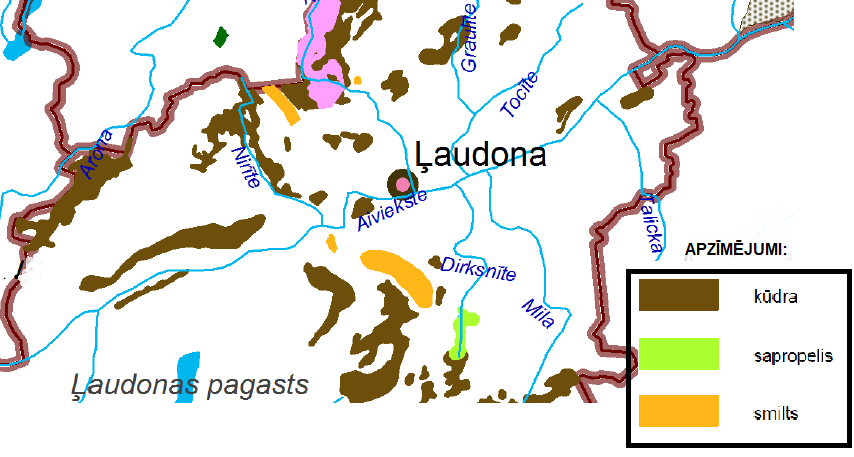 13. attēls. „Madonas novada derīgo izrakteņu ieguves vietu un atradņu karte” Avots: Izkopējums Madonas novada teritorijas plānojuma. Pamatkartes dati no SIA „Envirotech”, Madona 2013.Otrs tuvākais karjers „Sietiņi” atrodas aptuveni kilometra attālumā no dabas parka teritorijas un galvenokārt ir saistāms ar Krustkalnu dabas rezervāta teritoriju.5. tabula. Jaunākie dati par krājumu atlikumiem katram izraktenim par karjeru Līči (Kalnieši) (LVĢMC dati uz 01.01.2016)Dabas parka teritorijā līdz šim nav izveidota labiekārtota dabas tūrisma infrastruktūra, izņemot tūrisma ceļvežos iekļauto ūdenstūristu maršrutu. Nākotnē antropogēno ietekmi var veicināt sadzīves atkritumu izmešana tiem neparedzētās vietās, citi nekontrolēti tūrisma pasākumi (piemēram, laivošana, piedzīvojumu sacensības), kā arī citas darbības. Koncentrēta un nekontrolēta ūdenstūristu vai citu atpūtas veidu (piem., makšķerēšana) plūsma var veicināt teritorijas piesārņojuma palielināšanos. Daudzviet īpaši aizsargājamās dabas teritorijās tiek ieviests princips „Dabā ejot, ko atnesi, to aiznes!”, tādā veidā mēģinot audzināt sabiedrības izpratni par sadzīves atkritumu neatstāšanu dabā.1.4.3. Aizsargājamās teritorijas izmantošanas veidiLauksaimniecībaAtbilstoši dabas aizsardzības plāna 1.1.1. nodaļā norādītajai informācijai, lauksaimniecībā izmantojamās zemes ir dominējošais zemes izmantošanas veids, aizņemot 74,80 % (864 ha) no dabas parka teritorijas. Lielākie dabas parka zālāju platību apsaimniekotāji ir z/s „Pasiles”, z/s „Ezernieki”, SIA „Caunes”, SIA „Nikland”, kā arī citi zemes īpašnieki. Salīdzinoši neliela dabas parka daļa tiek izmantota dažādu lauksaimniecības kultūru audzēšanai, kas lielākās platībās koncentrējas blakus dabas parka robežai. No kopējās reģistrēto lauku bloku platības bioloģiski vērtīgo zālāju biotopu platības veido nedaudz vairāk kā pusi (51,55 % jeb 445,45 ha) no visām dabas parkā esošajām lauksaimniecībā izmantojamajām zemēm. Otru pusi lauksaimniecībā izmantojamo zemju platību veido pilnībā vai daļēji aizaugušas meliorētās pārmitrās platības vai lauksaimniecības kultūras, tajā skaitā mazdārziņu teritorijas.Pēc Lauku atbalsta dienesta datiem 2019. gadā kopējās reģistrēto lauku bloku platības dabas parka teritorijā ir 574,27 ha (no tiem BVZ platība – 77 %). Zināms, ka vēsturiski dabas parkā bioloģiski vērtīgo zālāju biotopu kopējā platība bija aptuveni 500 ha, kas nozīmē, ka daļa no zināmajiem vērtīgajiem zālājiem šobrīd ir sliktā kvalitātē (potenciāli vērtīgie botāniskie BVZ - 56,85 ha; atjaunojamo BVZ platības - 27,80 ha) vai pat tiek izmantoti citam zemes lietošanas mērķim (aramzeme, krūmājs, u.c., kas veido aptuveni 110 ha no dabas parka kopplatības) (skat. 6. tabulu).6. tabula. Lauksaimniecībā izmantojamās zemes sadalījums dabas parka teritorijāAvots: Lauku atbalsta dienesta datu bāze, 2019Salīdzinoši nelielā dabas parka daļā šobrīd tiek veikta lauksaimniecības kultūru audzēšana. Lielākās no lauksaimniecības kultūru platībām koncentrējas dabas parka rietumu un austrumu daļās, kā arī Ļaudonas un Toces apkārtnē (skat. 14. attēlu).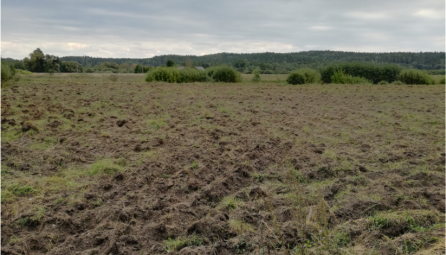 14. attēls. Aramzemes lauksaimniecības kultūru audzēšanai dabas parka teritorijā. Foto: I.BodnieksIevērojamas platības lauksaimniecībā izmantojamās zemes tiek klasificētas kā potenciāli vērtīgi botāniskie zālāji, kuru kvalitātes uzlabošanai ir nepieciešami mērķtiecīgi apsaimniekošanas pasākumi, kas vairāku sezonu laikā uzlabotu konkrēto zālāju kvalitāti, lai tos klasificētu kā bioloģiski vērtīgus zālājus, kā arī īpašnieki varētu saņemt atbalsta maksājums šo zālāju ikgadējai uzturēšanai. Daļa šobrīd neapsaimniekotās lauksaimniecības zemes ir ilggadīgie (vēsturiski apsaimniekotie) zālāji – pārsvarā palieņu zālāji, kuri ilgstošas neapsaimniekošanas rezultātā ir aizauguši ar krūmiem un kokiem. To atjaunošanai, salīdzinājumā ar potenciāli bioloģiski vērtīgiem zālājiem, nepieciešami nozīmīgāki resursu ieguldījumi. Atsākot šādu zālāju apsaimniekošanu vispirms ir nepieciešama lauksaimniecības zemes atbrīvošana no kokiem un krūmiem, dažkārt arī augsnes frēzēšana. Noganīšanas rezultātā koku un krūmu atvases tiek ierobežotas ātrāk un efektīvāk nekā tās pļaujot. Laika periodā, kad tiek nodrošināti Lauku atbalsta dienesta tiešmaksājumi, dabas parka pļavas un ganības salīdzinoši plašā teritorijas daļā tiek atbilstoši apsaimniekotas. Salīdzinoši nelielas dabas parkā konstatēto ES nozīmes īpaši aizsargājamo zālāju biotopu platības (67 ha) ilgākā laika periodā netiek apsaimniekotas, to turpmāka neapsaimniekošana dažu gadu laikā turpinās zālāju kvalitātes pasliktināšanos vai pat to izzušanu.MežsaimniecībaMeža zemes aizņem nedaudz vairāk kā pusi Ļaudonas pagasta teritorijas vai aptuveni 10 455 ha (89 % dabas parka teritorijas atrodas Ļaudonas pagastā). No tām valsts meža zemes aizņem 46 %, privātie – 52 %, pašvaldības meži – 2 % mežu kopplatības Ļaudonas pagastā, starp tiem sastopami priežu, priežu-bērzu, egļu meži, priežu-egļu meži ar bērzu un apšu piejaukumu. Raksturīgākie meža tipi – priežu mētrājs, slapjais vēris un damaksnis (Ļaudona 2007). Pagasta teritorijā esošie mežu masīvi ir nozīmīga ainavas sastāvdaļa, kas nodrošina augstu bioloģisko daudzveidību un slēgto – atklāto ainavu miju, veidojot Latvijai raksturīgo mozaīkveida ainavu. Kā bioloģiskās daudzveidības veicinātāji lauksaimniecībā izmantotās platībās funkcionē relatīvi nelielie mežu masīvi Aiviekstes upes krastos, kādi dabas parka teritorijā saglabājušies tikai dažviet. Salīdzinoši plašākas meža teritorijas sastopamas blakus dabas parka teritorijai, tā pierobežā. Lielākie meža masīvi atrodas blakus esošajās īpaši aizsargājamās dabas teritorijās – Krustkalnu dabas rezervātā un dabas parkā „Driksnas sils”, kā arī putnu sugu – mazais ērglis aizsardzībai veidotajās trīs mikroliegumu teritorijās.Kopumā dabas parka teritorijā esošā meža zeme aizņem 109,92 ha (9,5 % no dabas parka) lielu platību no kuras lielākā daļa atrodas privātpersonu un juridisku personu īpašumā, pavisam nelielu meža zemju platību (atsevišķus meža kvartālus) apsaimnieko AS „Latvijas valsts meži” Ziemeļlatgales reģions. Meža zemju teritorijas ietver ne tikai mežaudžu platības, bet arī meža lauces, izcirtumus un pārplūstošus klajumus (skat. 7. tabulu).Atbilstoši dabisku mežu izcelsmei dabas parka mežu lielāko daļu veido sausieņu meži (65,57 %), kas aug minerālaugsnēs kurās gruntsūdens tieši neietekmē koku sakņu horizontu. Liekais ūdens iesūcas augsnē un noplūst reljefa pazeminājumos. Augsnē dominē podzolēšanās process. Mežaudžu ražību nosaka galvenokārt augsnes ķīmiskās īpašības. Meža nobiras (detrīts) sadalās apmierinoši un neveido biezu jēltrūda vai trūda slāni. Pamežā un zemsegā higrofītu (mitru vietu augu) daudzums ir nenozīmīgs. Izcirtumi un degumi parasti nepārpurvojas (Tjarve D. 2007).7. tabula. Meža zemes veids dabas parka teritorijā Avots: VMRDB, 2018Dominējošie sausieņu meža tipi ir vēris (43,42 ha) un damaksnis (24,39 ha), pavisam nelielās platībās konstatēta gārša (2,68 ha) un lāns (1,57 ha).No citiem dabisko augteņu grupas mežiem dabas parka teritorijā sastopami slapjaiņu (5,97 %) un purvaiņu (0,9 %) meži, kas pēc meža sistemātikas tiek nodalīti pēc mitruma apstākļiem un kūdras slāņa biezuma augsnē.Dabas parks ir cilvēka ietekmēta teritorija, līdz ar to salīdzinoši būtisku meža zemju daļu veido meži nosusinātās minerālaugsnēs – āreņi (šaurlapu āreņi 4,35 ha, un platlapju āreņi 17,18 ha), kā arī meži nosusinātās kūdras augsnēs – kūdreņi (šaurlapu kūdreņi 5,14 ha un platlapju kūdreņi 2,50 ha).Apmēram piektdaļa dabas parka mežu veido vidēja vecuma audzes – tās izaugušas platībās, kuras tika cirstas aptuveni pēc Otrā Pasaules kara. Šobrīd pieaugušas audzes veido ap 17 % no dabas parka mežaudzēm, pāraugušas – 40 % (skat. 8. tabulu).Bez vispārīgajiem mežsaimniecisko darbību regulējošajiem normatīvajiem aktiem dabas parka teritorijā mežsaimniecisko darbību regulē Vispārējie noteikumi. 8. tabula. Meža vecuma grupas dabas parka teritorijāAvots: Valsts meža reģistra datu bāze, 2017Spēkā esošais normatīvais regulējums – Vispārējie noteikumi pieļauj veikt galveno cirti visā dabas parka teritorijā. Līdzšinējā informācija norāda, ka izcirtumi veido 1,88 % no visām dabas parka meža zemju platībām. Ņemot vērā dabas parkā zināmās meža biotopu platības (18,71 ha) un to izvietojumu, ir nepieciešams noteikt specifiskus aizsardzības un apsaimniekošanas pasākumus konstatētajiem meža biotopiem, lai nodrošinātu to saglabāšanu un samazinātu potenciālo mežsaimnieciskās darbības negatīvo ietekmi uz īpaši aizsargājamiem meža biotopiem un tajos esošajam sugām, piemēram, īpaši aizsargājamām putnu un bezmugurkaulnieku sugām.TūrismsDabas un kultūrvēsturisko vērtību daudzveidība Madonas novadā ir veidojusi tūrisma attīstībai labvēlīgu vidi. Ļaudonas pagasta teritorijas ainaviskā un ģeoloģiskā savdabība, tajā esošie kultūrvēsturiskie un dabas objekti ir būtisks resurss atpūtas un izziņas tūrisma attīstībai. Dažādu projektu realizācija reģionā ir sekmējusi tūristiem piedāvāto pakalpojumu kvalitātes uzlabošanos, tajā skaitā ceļvežos un interneta resursos atrodamā informācija, piemēram, par Aiviekstes upi kā ūdenstūrisma maršrutu, apkārtnes velomaršruti, kā arī cita veida tūrisma informācija. Dabas parka teritorija ir piemērota dažādu tūrisma veidu attīstībai. Galvenais tūrista piesaistes objekts ir laivošanas maršruts Aiviekstes upē, kas šķērso dabas parka teritoriju. Tomēr salīdzinājumā ar citiem populārākajiem laivošanas maršrutiem valstī (Gauju, Salacu, Abavu, Irbi, u.c.), Aiviekstes upe nav starp tiem, jo tās straumes ātrums ir mazs un krastu ainava ir samērā vienveidīga, kā arī upes iespaidīgākie posmi atrodas ārpus dabas parka teritorijas, piemēram, posms no Lubānas līdz Meirāniem, kura krastos vērojamas ozolu audzes. Citi ūdens tūristiem interesanti dabas posmi atrodas lejpus Saikavas, kā arī no iztekas līdz Lubānas pilsētai un posms pie Aiviekstes HES, kas ir vēsturiski slavena ūdentūristu sacensību un treniņu vieta, tomēr pēc aizsprosta rekonstrukcijas posms lielā mērā ir zaudējis savu nozīmību (interneta vietne: campo.lv).Līdz šim dabas parkā nav ierīkota dabas tūrisma infrastruktūra, izņemot speciālo informatīvo zīmju izvietošanu, pašvaldību atpūtas vietu veidošanu atsevišķās vietās, kā arī vietējo iedzīvotāju vai dabas parka apmeklētāju stihiski ierīkotas ugunskuru un atpūtas vietas. Salīdzinoši netālu no dabas parka teritorijas noteikts Eiro velo 11 maršruts, kuru nākotnē plānots pilnveidot ar mazāka mēroga velo maršrutiem un atbalsta infrastruktūru. Aiviekstes upe kā ūdenstūrisma maršruts iekļauts vairākos tūrisma bukletos un interneta vietnē: http://www.upesoga.lv, kurā norādīti divi laivošanas posmi: Mūrnieki – Ļaudona un Ļaudona – Upmalas.Dabas aizsardzības plāna izstrādes gaitā ir ieteiktas dabas tūrisma infrastruktūras ierīkošanas vietas. Kā viena no tām būtu paredzama Ļaudonas ciema teritorijā (pie Ļaudonas, Mūrnieku tilta (skat. 15. attēlu), pretīm „Vecdupenu” mājām), kurā nākotnē būtu nepieciešams labiekārtot ūdenstūristu apmešanās vietu, cita veida infrastruktūru, piemēram, informatīvo stendu par pieļaujamo un aizliegto darbību veidiem dabas parka teritorijā.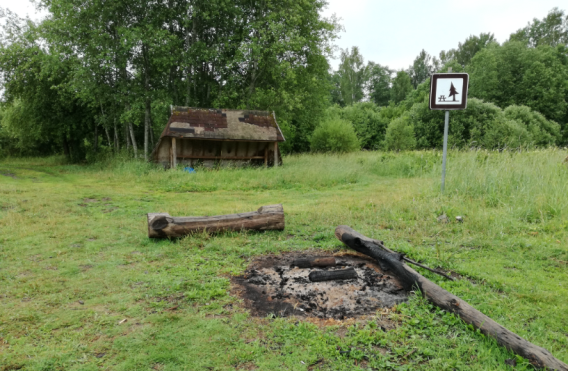 15. attēls. Laivotāju apmetne pie Mūrnieku tilta. Foto: I.BodnieksDabas tūrisma infrastruktūras objekti (informatīvie stendi, norādes, u.c.) ir iekļauti dabas aizsardzības plāna apsaimniekošanas un tūrisma infrastruktūras kartē. Medības un makšķerēšanaAtbilstoši Valsts meža dienesta sniegtajai informācijai, dabas parka teritorijā medības notiek. Dabas parka teritorija ir sena un iecienīta medību un makšķerēšanas vieta. Teritoriju šobrīd apsaimnieko 7 medību kolektīvu formējumi: "Kalnāji", "Ļaudona", "Sāviena", "Saikava", "Riests", "Krustkalni", "Bauris". Tā kā formējumi, dažādu apstākļu dēļ, ik pa laikam maina savas apmedījamās platības, plāna saturā netiks iekļauta informācija pa konkrētiem zemes vienību kadastra apzīmējumiem, kuros tās tiek organizētas. Medījamo dzīvnieku resursi dabas parkā tiek izmantoti teritorijās, kas atrodas ārpus ciema administratīvajām robežām. Medīti tiek limitētie medījamie dzīvnieki – aļņi, staltbrieži, meža cūkas, stirnas, kā arī nelimitētie – lapsas, jenotsuņi, caunas, bebri u.c.Savukārt makšķerēšana Aiviekstes upē ir populārs rekreācijas veids. Aiviekstes krastos daudzviet izveidotas makšķerēšanas vietas – iestaigātas takas, krastos izvietoti makšķerēšanai paredzētie koka žākļi, dažviet izveidotas nojumes, ugunskuru vietas, kā arī atrodami makšķernieku atstāti sadzīves atkritumi (skat. 24. attēlu).Atbilstoši plānā iesaistīto ekspertu novērojumiem dabas parka apsekošanas laikā, makšķernieki nerada nozīmīgu antropogēnu slodzi uz dabas parka teritoriju. Labiekārtotu un stihisku makšķerēšanas vietu ir salīdzinoši maz, un tās lielākoties ir sakoptas. Dažviet makšķernieku iestaigātās takas rada pozitīvu ietekmi uz bezmugurkaulnieku sugu – Garlūpas racējlapseni, jo entomologa konstatētajai sugai piemērotās dzīvotnes veidojas tikai makšķernieku izbraukātajās vietās (mākslīgs traucējums).II TERITORIJAS NOVĒRTĒJUMS2.1. TERITORIJA KĀ VIENOTA DABAS AIZSARDZĪBAS VĒRTĪBA UN FAKTORI, KAS TO IETEKMĒDabas parks ir periodiski applūstošu dabisko zālāju, ganību un nelielu mežu komplekss, kura dabas vērtību nozīmību atspoguļo Aiviekstes palienes zālājos ligzdojošo putnu sugu daudzveidība (grieze, ormanītis, dzeltenā cielava, niedru stērste, ceru ķauķis, purva ķauķis u.c.), caurceļojošo putnu koncentrēšanās vietas nozīmība (ziemeļu gulbji, mazie gulbji, mazās gauras, gaigalas, u.c.) un teritorijā sastopamo īpaši aizsargājamo augu sugu (mānīgā knīdija, Sibīrijas skalbe, jumstiņu gladiola, dzegužpirkstīte), bezmugurkaulnieku, abinieku, sikspārņu un citu zīdītāju barošanās vietas, kā arī to dzīvotnes.Nozīmīga daļa dabas parkā esošo ES nozīmes īpaši aizsargājamo biotopu un ainavisko vērtību veidojušās cilvēka darbības ietekmē (gan zālāju biotopi, gan kultūrvēsturiskā ainava). Dabas parka veģetāciju raksturo daudzveidīgā biotopu mozaīka (piemēram, 7 zālāju biotopu veidi), kuras pamatelementi ir pļavas, ganības un tīrumi, kā arī nelielās ES nozīmes īpaši aizsargājamo meža biotopu platības (kopumā no dabas parka aizņem 1,62 %). Lielākajai daļai šo ainavas elementu ir nepieciešama regulāra apsaimniekošana ilgstošā laika posmā. Dabas vērtību pastāvēšanu un to kvalitāti ietekmē gan dabiskie procesi (pali, plūdi, vētras, mainīgi klimatiskie apstākļi), gan cilvēka aktivitātes (teritorijas apsaimniekošana vai apsaimniekošanas pārtraukšana, rekreācijas aktivitātes, tūrisms, mežsaimnieciskā darbība). Pēdējās desmitgadēs teritorijā noteicošās ir saimnieciskās aktivitātes, kas, no vienas puses, uzlabo teritorijas apsaimniekošanu, piemēram, veicināja zālāju biotopu pastāvēšanu, kas pozitīvi ietekmēja zālāju attīstību līdz mūsdienām, no otras puses, tās palielina negatīvās saimnieciskās darbības ietekmi (piemēram, neatbilstoša mežsaimniecības vai meliorācijas veikšana, aramzemju platību palielināšanās) un antropogēno slodzi uz dabas parka vērtībām.Dabas parkā konstatētie īpaši aizsargājamie biotopi ir savstarpēji saistīti telpā – ūdensteces, pali, lēzenās nogāzes, pazeminājumu un paaugstinājumu mija upes palienē. Lielākās teritoriālās vienībās, piemēram, palieņu zālāju kompleksos apvienotiem biotopiem un meža puduriem ir vieglāk nodrošināt kompleksu aizsardzību un attiecīgo apsaimniekošanas pasākumu realizāciju (skat. 16. attēlu).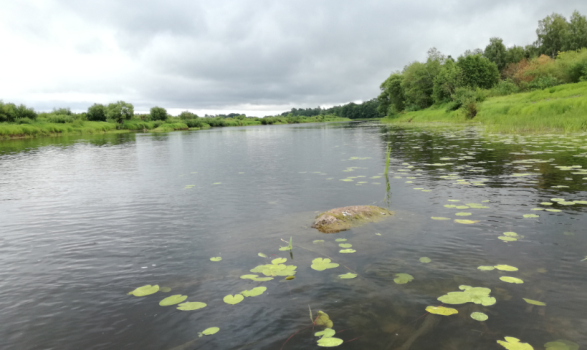 16. attēls. Dabas parka savstarpējā saistība telpā – lēzenās nogāzes ar pļavām un mežu puduriem, pazeminājumu un paaugstinājumu mija upes palienēDabas aizsardzības plāna izstrādes ietvaros ir nepieciešams detalizēti plānot apsaimniekošanas pasākumus, lai nodrošinātu optimālu traucējumu apjomu un aizsargātu jutīgākās sugas, kā arī veicinātu īpaši aizsargājamo biotopu pastāvēšanu. Veicot apsaimniekošanas pasākumu plānošanu, tika ņemta vērā dažādu biotopu grupu savstarpējā mijiedarbība, kā arī citas ekoloģiskās likumsakarības.Galvenie antropogēni ietekmējošie faktori dabas parkā ir ekstensīvas zālāju apsaimniekošanas pārtraukšana, zālāju uzaršana vai citi augsnes apsaimniekošanas veidi (zemes apstrāde) lauksaimniecībā, dažādu ķīmisko, sintētisko vai dabisko augsnes mēslošanas līdzekļu neatbilstoša izmantošana lauksaimniecībā, kas veicina augsnes eitrofikāciju, galvenā cirte īpaši aizsargājamos meža biotopos, hidroloģiskā režīma izmaiņas meliorācijas sistēmās, kas veicina būtisku augsnes nosusināšanu, notekūdeņu novadīšana, kuri rada virszemes ūdeņu un gruntsūdeņu piesārņojumu, nepārdomāta ceļu infrastruktūra, kas veicina dzīvnieku mirstību vai negatīvi ietekmē to populācijas (piemēram, troksnis, intensīva gaisma, sadursmes uz ceļiem, nožogojumi, u.c.), invazīvās un citas citzemju sugas, to izplatības palielināšanās. Dabas parkā galvenā aizsardzība ir jāvērš uz zālāju biotopu kompleksu aizsardzību un apsaimniekošanas plānošanu, lai teritoriju kopumā spētu saglabāt retajām un tipiskajām sugām un biotopiem nepieciešamajā kvalitātē, kas nodrošinātu to ilglaicīgu pastāvēšanu. Nav ieteicams koncentrēties uz kādu atsevišķu sugu grupu, piemēram, putnu sugu aizsardzību, ja netiek nodrošināta konkrētajām sugām nepieciešamā dzīves vide – cilvēka apsaimniekotu zālāju biotopu uzturēšana, bez to apsaimniekošanas nenodrošināšanas nav iespējama ar zālājiem saistīto putnu sugu aizsardzība.Vairāk nekā pusi dabas parka platības veido ES nozīmes īpaši aizsargājamie biotopi (55 %) – zālāji, meži, saldūdens, no tiem zālāju biotopu platība veido 38,57 % no dabas parka teritorijas, tomēr ievērojama zālāju biotopu platība šobrīd netiek atbilstoši apsaimniekota (potenciāli vērtīgie botāniskie BVZ - 56,85 ha; vēsturisko BVZ platības, kas atjaunojamas - 27,80 ha), kā rezultātā daudzviet dabas parka teritorijā agrāk apsaimniekotās zālāju platības ir aizaugušas ar kokiem un krūmiem. Zālāju saglabāšanai ir vitāli svarīga nozīme ne tikai biotopu aizsardzībā, bet arī retu bezmugurkaulnieku, augu un putnu sugu saglabāšanai. Dabas aizsardzības plāna apsaimniekošanas pasākumu kartē tiek noteiktas agrāk apsaimniekotās (vēsturiskās) bioloģiski vērtīgo zālāju biotopu platības, kuras tuvākajā nākotnē ir nepieciešams atjaunot un apsaimniekot.Dabas parka teritorija ir bioloģiskās daudzveidības nodrošinātāja plašākā kontekstā, un tā ģeogrāfiski un ekoloģiski ir saistīta ar blakus esošo Krustkalnu dabas rezervātu, dabas parku „Driksnas sils” un putniem veidotajām trim mikroliegumu teritorijām, kuras tiešā veidā saista vienots meža masīvs un hidroloģiskais režīms. Vienotā teritorija ir mājvieta daudzām retām putnu, bezmugurkaulnieku, zīdītāju, augu sugām, kuru pārvietošanos neierobežo cilvēka noteiktās īpaši aizsargājamo dabas teritoriju robežas, bet ierobežo cilvēka saimnieciskās aktivitātes, kas var atstāt būtisku ietekmi uz dabas parka dabas vērtībām. Plāna 9. tabulā ir iekļauti dabas parkā konstatētie Latvijas un ES nozīmes īpaši aizsargājamie biotopi, kā arī norādītas to aizņemtās platības attiecībā pret valsts un dabas parka kopplatībām. 9. tabula. Latvijas un ES nozīmes īpaši aizsargājamie biotopi dabas parka teritorijāApzīmējumi: * - ES nozīmēs prioritārais biotops; 1 - saraksts atbilstoši MK 2017. gada 20. jūnija noteikumu Nr. 350 „Noteikumi par īpaši aizsargājamo biotopu veidu sarakstu” 1. pielikumam;Lai gan lielāko daļu dabas parka platības aizņem lauksaimniecībā izmantojamās zemes (74,8 %) un tajās konstatētie ES nozīmes īpaši aizsargājamie zālāju biotopi (38,57 %), ekoloģiski nozīmīgu dabas aizsardzības vērtību veido ES nozīmes īpaši aizsargājamo saldūdens (14,81 %) un meža biotopu platības (1,62 %). Lielākā daļa dabas parkā esošie meži atbilst ES nozīmes meža biotopam – aluviālie meži (8,95 ha), kas raksturīgi lielu upju palienēm. Atsevišķos meža nogabalos konstatēti Sugām bagāti egļu meži, Veci jaukti platlapju meži. ES īpaši aizsargājamie zālāju biotopi veido 51 % no dabas parka lauksaimniecībā izmantojamās zemes kopplatības, citi biotopu veidi tajā skaitā saldūdeņi (14,81 %) sastopami ievērojami mazākās platībās.Dabas parka dabas aizsardzības vērtību veido teritorijas savdabīgais ielejveida reljefs un tā unikālā ģeoloģiskā struktūra.10. tabulā apkopots dabas parkā konstatēto īpaši aizsargājamo sugu skaits atbilstoši dažādajam normatīvajam regulējumam, gan Latvijā, gan ES valstīs.10. tabula. Latvijas un ES nozīmes īpaši aizsargājamās sugas dabas parka teritorijāApzīmējumi:ES – Eiropas Padomes Direktīva 79/409/EEC Par savvaļas putnu aizsardzību. I pielikums. Sugas, kurām jāpiemēro īpaši dzīvotņu aizsardzības pasākumi, lai nodrošinātu to izdzīvošanu un vairošanos savā izplatības areālā. Eiropas Padomes direktīva 92/43/EEC (21.05.1992) Par dabisko biotopu, savvaļas floras un faunas aizsardzību. II pielikums. Dzīvnieku un augu sugas, kas ir Kopienas interešu sfērā un kuru aizsardzībai nepieciešama īpaši aizsargājamo teritoriju nodalīšana. V pielikums. Dzīvnieku un augu sugas, kas ir Kopienas interešu sfērā un kuru iegūšana un ekspluatācija dabā var būt pieļaujamaĪAS – īpaši aizsargājama suga, 1. un 2. pielikums MK 2000. gada 14. novembra noteikumiem Nr. 396 „Noteikumi par īpaši aizsargājamo sugu un ierobežoti izmantojamo īpaši aizsargājamo sugu sarakstu”MIK – sugas aizsardzībai veidojams mikroliegums, 1. pielikums MK 2012. gada 18. decembra noteikumiem Nr. 940 „Noteikumi par mikroliegumu izveidošanas un apsaimniekošanas kārtību, to aizsardzību, kā arī mikroliegumu un to buferzonu noteikšanu2.2. BIOTOPIDabas parka telpisko struktūru veido zālāju, saldūdens un meža biotopi. Nozīmīgāko platību un bioloģisko daudzveidību teritorijā veido zālāju biotopi. Pēdējo 15 - 20 gadu laikā Latvijā ievērojami samazinājušās zālāju platības – pirms aptuveni 50 gadiem tie vēl aizņēma ap 20 – 30 % no Latvijas teritorijas, bet pašlaik tie aizņem ievērojami mazāku kopplatību. Lai dabiskie zālāji Latvijā vispār saglabātos ir nepieciešams uzturēt daudz lielākas zālāju platības, lai biotops vispār būtu dzīvotspējīgs un nodrošinātu savas ekoloģiskās funkcijas (Račinska, 2019).Atbilstoši iekļautajai informācijai plāna 1.1.1. nodaļā dabas parka teritorijas lielāko daļu, vairāk nekā 74 % platībā, aizņem lauksaimniecībā izmantojamā zeme, kas tiek izmantota lauksaimniecībā, vai arī netiek regulāri apsaimniekota, tādejādi pieļaujot tās aizaugšanu un apmežošanos. Lielāko daļu dabas parka ekstensīvi apsaimniekotās lauksaimniecības zemes veido īpaši aizsargājamie zālāju biotopi (38,57 %) no kuriem dominējošais zālāju biotopu veids ir palieņu zālāji, kas kopumā Aiviekstes upes palienē aizņem vairāk nekā 309 ha lielu platību. Citi konstatētie īpaši aizsargājamie zālāju biotopu veidi kopumā aizņem uz pusi mazāku platību (aptuveni 130 ha). No tiem dominējošie ir Sugām bagātas ganības un ganītas pļavas 6270* un Mēreni mitras pļavas 6510 (skat. 17. attēlu).
17. attēls. Dabas parka ES nozīmes īpaši aizsargājamo zālāju biotopu sadalījums (ha)Kopumā no visas dabas parka lauksaimniecībā izmantojamās zemes un atklātajām platībām tikai nedaudz vairāk par pusi atbilst bioloģiski vērtīgo zālāju statusam (51,55 %). Tātad ievērojama daļa agrāk uzturēto zālāju šobrīd netiek atbilstoši apsaimniekoti. Nozīmīga daļa no lauksaimniecībā izmantojamās zemes un atklātajām platībām atbilst vēsturiski ilgstoši izmantotajām zālāju platībām (27,80 ha), kā arī potenciāli vērtīgiem zālāju biotopiem (56,85 ha), kuros ilglaicīgi veicot konkrētus biotopa atjaunošanas pasākumus, ir iespējama to atjaunošana.Bez īpaši aizsargājamo zālāju biotopiem dabas parka teritorijā salīdzinoši mazāku teritorijas daļu veido citas ES nozīmes īpaši aizsargājamo biotopu grupas – tekoši saldūdens biotopi – Aiviekstes upe, kā arī Svētupes un Kujas upju grīvas (14,32 %), un vairāki meža biotopu veidi: aluviālie meži - 91E0*, Jaukti ozolu, gobu, ošu meži gar lielām upēm - 91F0*, Veci vai dabiski boreāli meži - 9010, kā arī pavisam nedaudz teritorijā ietilpst Veci jaukti platlapju meži - 9020* un Lakstaugiem bagāti egļu meži - 9050 ar kopējo meža biotopu platību 18,71 ha (1,62 % no dabas parka platības).Kopumā meža zeme aizņem 9,52 % no dabas parka platības, iekļaujot šajā apjomā arī izcirtumus un lauces. Īpaši aizsargājamie meža biotopi veido vienu piekto daļu no dabas parkā esošajām meža zemēm.Biotopu daudzveidība nosaka arī augu un dzīvnieku sugu, kā arī ainavu dažādību. Dabas parka bioloģiskā daudzveidība atkarīga gan no teritorijas apsaimniekošanas, gan aizsardzības noteikumu ievērošanas un to kontroles. Nozīmīgākie bioloģiskās daudzveidības samazināšanās draudi ir biotopu sadrumstalošana, izolācija un platību samazināšanās. Teritorijā esošo un potenciālo biotopu inventarizācija veikta 2017. - 2018. gada veģetācijas sezonā projekta „Priekšnosacījumu izveide labākai bioloģiskās daudzveidības saglabāšanai un ekosistēmu aizsardzībai Latvijā” ietvaros, kurā tika novērtēta atbilstība ar ES īpaši aizsargājamiem biotopiem saskaņā ar šobrīd aktuālo metodiku (ES nozīmes biotopu izplatības un kvalitātes apzināšanas un darbu organizācijas metodika, VARAM apstiprināts 22.07.2016.). Plāna izstrādes ietvaros veikta inventarizācijas rezultātu analīze un inventarizācijas lauka darbu precizējumi dabā. Atbilstību Latvijas īpaši aizsargājamo biotopu statusam nosaka MK 2017. gada 20. jūnija noteikumi Nr. 350 „Par īpaši aizsargājamo biotopu veidu sarakstu”. Plāna 11. tabulā ir iekļauts pārskats par biotopu platību izmaiņām, veicot biotopu kartējuma aktualizāciju dabas parka teritorijā, kā arī norādīts iespējamais iemesls konstatētajām izmaiņām.11. tabula. Pārskats par biotopu platību izmaiņām, veicot biotopu kartējuma aktualizāciju dabas parka teritorijā2.2.1. Zālāju biotopiDabas aizsardzības vērtībaPļavas ir ekosistēmas, kurās augu segu veido daudzgadīgi lakstaugi. Latvijā pļavu veģetācija ir veidojusies aptuveni 10000 - 12000 gadu laikā. Zālāju augu sabiedrības Latvijā tāpat kā visā mežu zonā ir galvenokārt sekundāras, veidojušās meža izciršanas, purvu nosusināšanas, pastāvīgas siena pļaušanas, kā arī ganīšanas rezultātā. Intensīva pļavu un ganību veidošanās sākās ar pirmo Baltu cilšu ieceļošanu Latvijas teritorijā, t.i. 2. gadu tūkstotī pirms Kristus dzimšanas, kad aizsākās zemkopība un lopkopība (Namatēva A. 2004).Mūsdienās vērtīgākās dabisko zālāju platības ir izveidojušās upju ielejās, aizņemot gan auglīgās palienes, gan terases un to nogāzes, ezeru un starppauguru ieplakas, retāk tās ir līdzenumos un pauguru nogāzēs. Ar dabisko zālāju augiem saistītas dažādas kukaiņu sugas, kuras izmanto augus vai to daļas sev par barību. Dabiskie zālāji ir nozīmīgi arī daudzām putnu sugām kā ligzdošanas un barošanās vieta. Tāpat arī cilvēkam, kurš nodarbojas ar lopkopību, jo zāle un siens ir galvenā barība. Dabas parka dabiskie zālāji veido ap 40 % no dabas parka platības (51,55 % no lauksaimniecībā izmantojamo zemju platības). Dominējošais ES īpaši aizsargājamo zālāju biotopu veids ir palieņu zālāji (309,48 ha). Kopumā biotops konstatēts vienmērīgi Aiviekstes upes palienē. Pēc biotopu izvietojuma šaurākas un garākas zālāju biotopa platības vairāk raksturīgas dabas parka austrumu daļā, kas saistāms ar upes straumes ātruma un krituma izmaiņām, kā arī dažādo mikroreljefu Aiviekstes upes applūstošajā teritorijā. Ļaudonas ciema apkārtnē upes paliene ir salīdzinoši plašāka, tajā veidojot ievērojami plašākas palieņu zālāju teritorijas. Arī dabas parka rietumu daļā pie mājvietām „Upesdzīšļi” un „Jaunie Zeltiņi” upes paliene ir paplašināta, veidojot ievērojami plašākas palieņu zālāju platības. Biotopu atšķirīgais izvietojums ir saistāms ar Aiviekstes palienes reljefa īpatnībām, kā arī dažādo upes straumes ātrumu, kas palu laikā appludina plašākas vai mazāk plašās sauszemes platības, veidojot palieņu zālājiem nepieciešamos apstākļus: dažādo mikroreljefu – mēreni mitras vietas vai sausi uzkalniņi mijas ar mitrām ieplakām, zemākās vietas, kurās ilgstoši saglabājas mitrums ir īpaši piemērotas barošanās vietas retām putnu sugām, biotopam raksturīgie ciņi ir piemērota maskēšanās vieta putniem. Ņemot vērā, ka palieņu zālāji ir nozīmīgi ne tikai botānisko vērtību saglabāšanas ziņā, bet arī reto putnu sugu aizsardzības nodrošināšanā, tad optimāla palieņu zālāju apsaimniekošanas metode ir to pļaušana jūlija sākumā, ideālā gadījumā to pļaujot vairākos paņēmienos (pa daļām). Sākotnēji nenopļauto daļu pļaujot dažas nedēļas vēlāk. Vasaras beigās un rudens sākumā atālu ir vēlams noganīt. Piemērota ir dažādu ganību dzīvnieku ganīšana, lai novērstu pārganīšanu vai nenoganīšanu.Dabas parka plašākās dabisko zālāju biotopu platības veido palieņu zalāji, kurus atbilstoši to dominējošajām augu sugu sabiedrībām un atšķirīgajam mitruma režīmam mēdz iedalīt 3 biotopa variantos, no kuriem dabas parkā dominējošais ir palieņu zālāju 6450_ 2 variants „Mitri auglīgi pļavas lapsastes un skareņu zālāji”. Nedaudz mazākās platībās konstatēts biotopa 6450_1 variants „Slapji augsto grīšļu un miežubrāļa zālāji”. Salīdzinoši mazākās platībās konstatēts biotopa 6450_3 variants „Mitri zālāji vidēji auglīgās augsnēs”. Palieņu zālāji ir nozīmīga dzīvotne vairākām retām un īpaši aizsargājamām augu sugām, tajā skaitā Jumstiņu gladiolai, Sibīrijas skalbei, kā arī ļoti nozīmīga dzīves vide tādām putnu sugām kā griezei, dažādām ķauķu sugām, tajā skaitā vienīgā ilgtspējīgā dzīvotne tādām retām putnu sugām kā ķikutam un grīšļu ķauķim (Auniņš A. 2001).Arī bezmugurkaulnieku, īpaši posmkāju sugu daudzveidība palieņu zālājos ir visai augsta. Dabas parka palieņu zālājos konstatēta ES un Latvijā reti sastopama taureņu suga – Lielais zirgskābeņu zeltainītis Lycaena dispar.Otrs plašāk sastopamais ES īpaši aizsargājamo zālāju biotopa veids (80,09 ha) dabas parka teritorijā ir Sugām bagātas ganības un ganītas pļavas 6270*. Biotopa 1. (tipiskais) un 2. variants (nabadzīgās augsnēs) teritorijā ir sastopams līdzīgās platībās, savukārt biotopa 3. variants (mitrais) sastopams ievērojami retāk. Biotops konstatēs galvenokārt dabas parka austrumu daļā upes labajā krastā un rietumu daļā. Atsevišķi biotopa poligoni konstatēti teritorijas vidusdaļā.Nozīmīgas platības (28,57 ha) veido ES īpaši aizsargājama zālāju biotopa veids – Mēreni mitras pļavas 6510 2. (mitrais) variants (1. variants ir tipiskais), kas galvenokārt konstatēts dabas parka austrumu daļā un atsevišķās vietās lejpus Ļaudonas. Kopumā biotops dabas parkā sastopams atsevišķu poligonu veidā, lielākas platības konstatēts pie „Jaunzemjiem” un Ļaudonas apkārtnē. Biotops konstatēts upes ielejas vietās, kur augsnes nav kaļķainas un ir samērā nabadzīgas.Salīdzinoši mazākās platībās (12,71 ha) dabas parka teritorijā konstatēts ES īpaši aizsargājamo zālāju biotopa veids Eitrofas augsto lakstaugu audzes 6430, kura pastāvēšana ir atkarīga no palu ūdeņu regularitātes.Pavisam nelielās platībās dabas parka teritorijā konstatēti trīs ES īpaši aizsargājamo zālāju biotopu veidi: Sausi zālāji kaļķainās augsnēs 6210 (2,04 ha), Mitri zālāji periodiski izžūstošās augsnēs 6410 (3,57 ha) un Smiltāju zālāji 6120 (1,83 ha).Sociālekonomiskā vērtība Primāri zālāju biotopi izmantojami ganīšanai vai pļaušanai, kas šādi apsaimniekoti, veido ganību struktūru, kas ir vērtīga ainavas sastāvdaļa (skat. 18. attēlu). Bioloģiski vērtīgo zālāju biotopiem ir ļoti liela loma apkārtnes bioloģiskās daudzveidības palielināšanā, jo tie veido atšķirīgus augšanas un dzīves apstākļus dažādiem organismiem, piemēram, bezmugurkaulniekiem, un kalpo kā barības bāze meža dzīvniekiem un putniem. 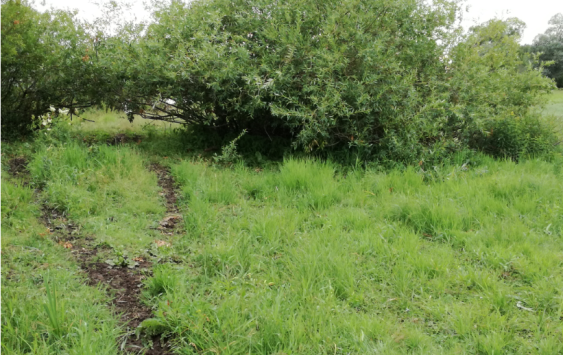 18. attēls. Zālājs ar ganību dzīvnieku iestaigātām takām, kas ir viena no tipiskās dabas parka ainavas sastāvdaļām. Foto: I.BodnieksZālāju biotopu vērtību visvienkāršāk atspoguļot caur ekosistēmu pakalpojumu prizmu. Pašreiz dabas parkā esošie zālāji aktīvi nodrošina regulāros ekosistēmu pakalpojumus:Apputeksnēšana, pļavās aug nektāraugi, no kuriem barojas blakus esošajā bišu dravā esošās bites;Indikatori;ūdens aprites saglabāšana un kvalitatīva ūdens nodrošināšana;augsnes saglabāšana;dzīvotņu saglabāšana;barības vielu aprite;ģenētiskās daudzveidības nodrošināšana.Nelielā apjomā tiek nodrošināti arī apgādes ekosistēmu pakalpojumi, kur vietējie lauksaimnieki iegūst sienu lopbarībai un izmanto zālājus ganībām vasaras periodā. Ņemot vērā to, ka lielākās zālāju platības Aiviekstes upes krastos tiek apsaimniekotas salīdzinoši lielās platībās, piemēram, tiek pļauti un zāle atstāta pļavā, ieguvums (ekosistēmu pakalpojumi) no zālājiem netiek izmantots pilnībā, kas daļēji skaidrojams ar apgrūtināto piekļūšanu zālājiem un ekonomiski neizdevīgu lopbarības ražošanu, īpaši sausajos zālāju tipos, kur siena produktivitāte ir zema.Ekonomiskie ieguvumi no zālāju biotopu apsaimniekošanas izpaužas kā atbalsta maksājumi, ja tiek ievērota pareiza zālāju apsaimniekošana, sienu pļaujot un savācot, vai noganot zālāju ar atbilstošu zālēdāju blīvumu. Atbalsta maksājuma apjoms atšķiras atkarībā no biotopa ražības.Cits ekosistēmu pakalpojumu veids, kas dabas parkā daļēji tiek izmantots saistībā ar zālājiem ir kultūras pakalpojumi. Bioloģiski vērtīgie zālāji un tajās sastopamās augu sugas ir vēsturiskās lauku vides apsaimniekošanas mantojums. Zālājiem var būt nozīmīga loma latvisko tradīciju uzturēšanā (jāņuzāļu ievākšana, ārstniecības augu ievākšana, siena vākšana, bioloģiskā lauksaimniecība, utml.).Dabiskie zālāji ir dzīvotne un/vai barošanās vieta virknei augu un dzīvnieku (arī putnu) sugu, tai skaitā daudzām retām un īpaši aizsargājamām sugām, kas daudzviet vairs nav sastopamas. Dabiskie zālāji ir nozīmīga medījamo un citu dzīvnieku sugu uzturēšanās un barošanās vieta.Ietekmējošie faktori Zālāju biotopi ir viena no retajām biotopu grupām, kuru aizsardzības nodrošināšana nozīmē regulāru, ilgstošu, ekstensīvu un pareizu biotopu apsaimniekošanu. Nereti šo nosacījumu izpilde zemes īpašniekiem ir sarežģīta vai arī nav ekonomiski izdevīga, jo īpaši, ja netiek piekopts tradicionālais dzīvesveids ar lopu turēšanu, kas nozīmē gan zālāju ganīšanu, gan pļaušanu sienam. Tāpēc dabas parka zālāju biotopu aizsardzību apdraud zālāju apsaimniekošanas pārtraukšana un nepiemērota apsaimniekošana. Dabiskajiem zālājiem raksturīgas ļoti dinamiskas augu sugu sabiedrības. Tajās, pārtraucot pļaušanu un ganīšanu, samazinās augu sugu daudzveidība, jo uzkrājas vecā kūla, tādējādi izmainot gan barības vielu, gan mitruma režīmu augsnē. Kūlas uzkrāšanās notiek ļoti strauji. Jau pēc septiņiem gadiem tās masa var sasniegt 70% no kopējās augu virszemes dzīvo un atmirušo daļu masas (Rūsiņa S. 2017 pēc Wells 1974).Būtisks negatīvi ietekmējošais faktors ir zālāju biotopu apsaimniekošanas pārtraukšana (pamešana), kuras ietekmē zālājs aizaug ar kokiem un krūmiem. Zālāja aizaugšanas ātrums ir atkarīgs no daudziem faktoriem: mitruma režīma, kokaugu sēklu pieejamības, kūlas slāņa biezuma, traucējumiem, kas veicina kokaugu ieaugšanu. Ļoti sausi un ļoti slapji zālāji aizaug lēnāk, jo šādās vietās ir citām sugām mazāk piemēroti augšanas apstākļi. Daļa putnu sugu, piemēram, vairākums bridējputnu, zālājus pamet jau dažus gadus pēc zālāju apsaimniekošanas pārtraukšanas, jo palieņu zālājos parasti izveidojas blīva veģetācija un liels kūlas īpatsvars, un tas vairs nav piemērots to ligzdošanas un barošanās vajadzībām. Citas sugas tos pamet ilgākā laika periodā. Neapsaimniekotie zālāji pirmajos gados pēc pļaušanas un ganīšanas pārtraukšanas atsevišķām putnu sugām var kļūt pat piemērotāki nekā iepriekš. Bezmugurkaulnieku sugu daudzveidība aizaugšanas sākumā palielinās, jo izmainās augāja struktūra, zālājos veidojas dažāda augstuma augājs – gan lielāki lakstaugi, gan krūmi (Rūsiņa S. 2017).Apdzīvoto vietu tuvumā, īpaši upju ielejās, nozīmīgs apdraudējums ir dabiska vai mākslīga apmežošana, apbūve un teritorijas labiekārtošana, veidojot mauriņus, dīķus, stāvlaukumus u. tml. Teritorijās, kur ekstensīvā lauksaimniecība ir panīkusi, dabiskie zālāji daudzviet tiek apmežoti, bet intensīvas lauksaimniecības reģionos tos uzar vai pārveido par sētiem zālājiem, kā arī šos procesus veicina nesabalansēts kopējās lauksaimniecības politikas atbalsts. Ja zālāju teritorijā nav nekādu ierobežojumu, kas ietverti normatīvajos aktos, tad lauksaimniecības zemi var transformēt par mežu vai ūdenstilpi, kā arī apbūvēt. Lai saņemtu atbalsta maksājumus un iespējami ekonomiskākiem paņēmieniem apsaimniekotu zālājus, vēl nesenā pagātnē tika pielietota vēlā pļauja un smalcināšana. Šāda veida apsaimniekošana īpaši paātrina dabas vērtību sarukumu zālājos, jo zem blīvā, sasmalcinātā zaļās masas slāņa ir samazināta iespēja izsēties un uzdīgt sēklām, īpaši pļavu platlapjiem. Līdzīgi nepareizas apsaimniekošanas paņēmiens ir zāli nopļaut un atstāt uz lauka, vālu vietās veidojot biezu kūlas slāni.Dabas parkā ir ievērojamas zālāju platības, īpaši mežmalās un upes ielokos, kas netiek apsaimniekotas un pamazām aizaug ar krūmiem un kokiem. Sākoties aizaugšanai ar kokaugu sugām, samazinās arī ainaviskā vērtība. Patlaban daļa dabas parka zālāju ir dabiski apmežojušies. Šajās platībās galvenokārt ietilpst atjaunojamo (vēsturisko) zālāju platības (27,80 ha). Daļa dabas parka zālāju ir potenciāli vērtīgi zālāji (56,85 ha), kuru atjaunošanai pagaidām nepieciešami samērā nelieli ieguldījumi, lai tie atgūtu bioloģiski vērtīgo zālāju statusu (skat. 19. attēlu).Dabas parka zālājus ietekmē lauksaimniecības intensifikācija, zemes lietojuma veida maiņa, piemēram to uzaršana. Atbilstoši Lauku atbalsta dienesta 2019. gada datiem daļa lauksaimniecības zemju platības (110 ha) tiek izmantotas kā aramzeme dažādu lauksaimniecības kultūru audzēšanai (aramzeme, labība, u.c. ar kultūrkodu). Tā ir aptuveni viena ceturtā daļa no dabas parkā konstatētās bioloģiski vērtīgo zālāju platības. Kā lauksaimniecības intensifikācija ir jāsaprot ne tikai radikāla iejaukšanās ekosistēmas procesos ar augsnes pāraršanu un mākslīga zālāja iesēšanu, bet arī kā dabiskā zālāja uzlabošana ar graudzāļu vai āboliņa piesēju un mēslošanu ar minerālmēsliem.19. attēls. Lauksaimniecībā izmantojamās zemes sadalījums (ha) dabas parka teritorijāMūsdienās palu darbību būtiski ietekmē valstī plaši veiktā meliorācija, jo tās ietekmē dabisko zālāju pastāvēšana lielā mērā kļuvusi atkarīga no cilvēka. Šī iemesla dēļ līdz mūsdienām saglabājušos zālājus, īpaši meliorētajās platībās, būtu jāuzskata par daļēji dabiskiem zālājiem (Rūsiņa S. 2017).Nozīmīgs dabisko zālāju ietekmējošais faktors ir meliorācija, kas ne tikai vēsturiski ir kardināli mainījusi dabisko zālāju augu sugu sabiedrību izplatību dabas parkā un valstī kopumā, bet arī šobrīd neveicot pilnvērtīgu plānotās darbības (grāvju tīrīšana, padziļināšana, pārbūve, rekonstrukcija) izvērtējumu, ir būtisks drauds dabas parka daļēji dabiskajiem zālājiem. Dabas aizsadzības plāna izstrādes laikā apjomīgākā meliorācijas sistēmu atjaunošana tiek realizēta dabas parka DR daļā īpašumu „Jaunie Zeltiņi” un “Aivas” teritorijās. Plānotās darbības ietvaros tiek plānots veikt krūmu ciršanu, meliorācijas sistēmas pārbūvi, kā arī meliorācijas grāvju attīrīšanu no aizsērējuma. Ne vienmēr nosusināšanai ir negatīva ietekme. Vēsturiski pļavās un ganībās ūdens režīmu sāka regulēt jau 19. gadsimtā, kas tika veikta ar rokām raktiem sekliem grāvjiem (līdz 20 cm dziļumam). Turpinot tradicionālo apsaimniekošanu, šādās teritorijās mainījās dominējošās augu sugas, taču kopumā tās saglabāja daudzveidīgu sugu sastāvu. Nosusināšanas ietekmē zālāju struktūra laika gaitā pārveidojas.Nozīmīgu ietekmi uz dabas parka teritoriju rada pieguļošās teritorijās notiekošā saimnieciskā darbība, īpaši raksturīgi tas ir upju ielejām, kur terašu nogāzēs sastopami dabiskie zālāji, bet ārpus ielejas ir mēsloti lauki. Ar ūdeni, kas noplūst uz upi (hidroloģisko tīklu – upītēm, grāvjiem, slēgtajām drenāžām), mēslojums pamazām nonāk arī pļavās un veidojas līdzīgs efekts, kā pļavu mēslojot. Savukārt slapjās pļavās augsnes bagātināšanās ar slāpekli veicina strauju parastās niedres izplatīšanos. Tā ātri kļūst par valdošo sugu, bet tikpat ātri no zelmeņa pazūd orhidejas, bezdelīgactiņas, retas grīšļu sugas, līdz raibā pļavas zelmeņa vietā var vērot tikai vienveidīgu niedru audzi. Eitrofikāciju veicina arī slāpeklis, kas nonāk uz zemes ar nokrišņiem.Dabas parkā ir sastopamas dažādas invazīvās augu sugas, kas nomāc un izkonkurē dabīgo pļavu sugas. Plašāk izplatītās invazīvās augu sugas teritorijā ir Sosnovska latvānis Heracleum sosnowskii, Adatainais dzeloņgurķis Echinocystis lobata, Daudzlapu lupīna Lupinus polyphyllus, Puķu sprigane Impatiens glandulifera, kā arī Kanādas zeltgalvīte Solidago canadensis un blīvā skābene Rumex confertus. Svarīgi ir monitorēt arī dabas parkam apkārt esošās teritorijas, savlaicīgi ierobežojot invazīvo sugu izplatību gan ārpus īpaši aizsargājamo biotopu, gan dabas parka teritorijas robežām. Viens no zālāju biotopu apdraudošajiem faktoriem ir mežacūku darbība. Intensīvi mežacūku rakumi vērojami biežāk nomaļos, pamestos zālājos, kā arī vietās kur mākslīgi tiek veikta medījamo dzīvnieku piebarošana. Mežacūku darbība var apdraudēt arī reto īpaši aizsargājamo augu sugu labvēlīgu stāvokli, īpaši nelielās zālāju atradnes, piem., sausā kaļķainā zālājā, ja tas tiek būtiski izrakņāts. Visbiežāk šādas situācijas veidojas medījamo dzīvnieku barotavu ierīkošanas dēļ. Tādēļ piebarošanas vietu ierīkošana zālāju tuvumā var radīt būtisku ietekmi uz zālāju kvalitāti vai pat to iznīcināt. Ņemot vērā, ka dabas parka teritoriju apsaimnieko vairāki medību kolektīvi, pastāv iespēja, ka tajos tiek ierīkoti medību lauciņi un/vai dzīvnieku piebarošanas vietas. Atbilstoši MK 2013. gada 17. decembra noteikumu Nr. 1483 „Savvaļā dzīvojošo medījamo dzīvnieku piebarošanas noteikumi” 7.4. punktam, medījamo dzīvnieku piebarošana nav atļauta teritorijās, kas Dabas aizsardzības pārvaldes uzturētajā valsts reģistrā noteiktas kā īpaši aizsargājamie biotopi vai īpaši aizsargājamo sugu dzīvotnes. 2017. gadā īpaši aizsargājamo ES biotopu inventarizācijas ietvaros vienā zālāju biotopā šāda barotava tika konstatēta.Zālājos, kur šobrīd tiek ganīts, bieži tiek izmantota intensīva ganīšana. Pārganīšanas rezultātā, augu sugu sastāvs nomainās, palielinās to sugu īpatsvars, kuri labi piemēroti konkurencei. BVZ indikatorsugas izzūd, nereti pārganīšanas rezultātā tiek iznīcināta zālāja velēna. Zālājos, kuros tiek veikta ganīšana jāievēro, lai zālājs netiktu pārganīts.2.2.2. Mežu biotopiDabas aizsardzības vērtībaDabas parka teritorijā atrodas galvenokārt lauksaimniecībā izmantojamās zemes, kas mijas ar jauktu mežu fragmentiem. Lielākie mežu fragmenti atrodas Aiviekstes upes vai tās pieteku krastos, kā arī tiešā dabas parka pierobežā. Pārsvarā tie ir bērzu, egļu un platlapju (gobu, ozolu, ošu) meži ar lazdām un ievām pamežā. Līdzīgi kā citviet valsts teritorijā arī dabas parkā esošajiem īpaši aizsargājamiem meža biotopiem netiek nodrošināta to aizsardzība nepieciešamajā kvalitātē. Jāņem vērā, ka meža platības aizņem ļoti nelielu dabas parka daļu (9,52 %, t. sk. meža zemes, kuras šobrīd ir izcirtumi, lauces), tomēr to nozīmība dabas parka bioloģiskās daudzveidības nodrošināšanā ir ļoti būtiska. Jāņem vērā, ka ES nozīmes īpaši aizsargājamo meža biotopu platība aizņem tikai 1,62 % no dabas parka platības. Kaut arī līdz šim dabas parka teritorijā nav vērojama būtiska mežsaimnieciskās darbības ietekme uz ES nozīmes īpaši aizsargājamiem meža biotopiem, nākotnē ir jānodrošina to aizsardzība un saglabašana. Meža biotopu kopējā platību ir 18,71 ha.Nozīmīgākās ES nozīmes meža biotopu platības aizņem Aluviālie meži - 91E0* (8,95 ha) un Jaukti ozolu, gobu, ošu meži gar lielām upēm - 91F0* (8,83 ha). Salīdzinoši mazākās platībās konstatēti atsevišķi biotopa Veci vai dabiski boreāli mežu - 9010 fragmenti (4,91ha). Pavisam nelieli ES nozīmes meža biotopu fragmenti – Veci jaukti platlapju meži 9020* (0,0046) un Lakstaugiem bagāti egļu meži 9050 (0,011 ha) – dabas parkā iekļaujas no blakus esošajām īpaši aizsargājamām dabas teritorijām vai mikroliegumiem. Veicot dabas parka robežu precizēšanu plānota nelielo meža fragmentu (9020* un 9050) izslēgšana no dabas parka teritorijas.Sociālekonomiskā vērtībaMeža sociālekonomiskā vērtība nereti tiek vienādota ar iegūstamās koksnes vērtību, kas ir pretrunā ar meža biotopu labvēlīga aizsardzības statusa saglabāšanu. Taču jāņem vērā arī citi meža biotopu sociālekonomiskās vērtības aspekti – pievilcīgas ainavas un rekreācijas vides veidošana, hidroloģiskā režīma stabilizēšana apkārtējā teritorijā, kā arī dzīvotņu nodrošināšana daudzveidīgai bezmugurkaulnieku, putnu un zīdītāju faunai, kas uzlabo arī apkārtējo saimnieciski izmantoto mežu spēju pretoties, piemēram, kaitēkļu invāzijām. Meža biotopu attīstību ietekmē gan antropogēnie, gan dabiskie faktori. Būtiskākie dabiskie faktori, kas ietekmējuši meža biotopus dabas parka teritorijā ir vējgāzes. Mežus ar lielu platlapju īpatsvaru ietekmējusi sakņu trupe, kuras rezultātā var aiziet bojā daudzi 1. stāva koki. Jāuzsver, ka šie faktori, lai arī uzskatāmi par nevēlamiem saimnieciski izmantotos mežos, ir dabiska meža attīstības cikla sastāvdaļas, un meža biotopu kvalitāti nesamazina. Tai pašā laikā, mirušās koksnes izvākšana un meža ciršana atjaunošanas nolūkos sniedz ekonomisko ieguvumu mežaudzēs, kuras paredzēts saimnieciski izmantot, taču meža biotopos nav vēlama.Galvenais ietekmējošais faktors ir mežizstrāde. Līdzšinējais aizsardzības režīms nenodrošina pietiekamu juridisko īpaši aizsargājamo biotopu aizsardzību, jo ir pieļaujama izlases cirte. Galvenais pasākums, kas nepieciešams ES nozīmes īpaši aizsargājamo meža biotopu kvalitātes uzlabošanai, ir neiejaukšanās dabiskajos procesos. Lielākā daļa meža biotopu ir tādi, kam dabiski ir raksturīgi vidēji liela mēroga dabiskie traucējumi un pašizrobošanās dinamika. Atsevišķos gadījumos var būt nepieciešami biotopu apsaimniekošanas pasākumi.Plānojot apsaimniekošanu svarīgi sabalansēt meža biotopu un īpaši aizsargājamo sugu apsaimniekošanas pasākumus blakus esošajās mikroliegumu teritorijās.Ietekmējošie faktoriMežsaimnieciskā darbība – saskaņā ar spēkā esošo dabas parka normatīvo regulējumu, īpaši aizsargājamo meža biotopu platībās ir pieļaujams galvenās cirtes veids – izlases cirte. Galvenā cirte dabas parka teritorijās ārpus upes aizsargjoslas (50 m platā joslā) netiek ierobežota. Līdz ar to ārpus 50 m joslas esošo ES nozīmes īpaši aizsargājamie meža biotopu aizsardzība netiek nodrošināta, un tie ir pakļauti mežsaimnieciskās darbības ietekmei. Lielākā daļa dabas parkā ietilpstošo meža biotopu platību atrodas ārpus Aiviekstes upes aizsargjoslas 50 m zonas, kurā noteikts kailcirtes ierobežojums. Vispārējo noteikumu norma ierobežo veikt kailcirti visā dabas parka teritorijā, vienlaikus tiek pieļauts cits galvenās cirtes veids – izlases cirte, kas būtiski neatšķiras no kailcirtes, jo vēlamais rezultāts (kailcirte) tiek realizēts vairākos ciršanas paņēmienos.Dažviet meža biotopos (īpaši aluviālajos mežos) novērojama intensīva aizaugšana ar meža aveni Rubus idaeus un lielo nātri Urtica dioica, kā arī vērojama strauja invazīvo sugu – sīkziedu spriganes Impatiens parviflora un puķu spriganes Impatiens glandulifera izplatība, kas lielākoties izplatījušās izcirtumu teritorijās.Rekreācijas ietekme ir salīdzinoši nenozīmīga – apdzīvotu vietu tuvumā esošie meži nereti tiek „sakopti”, izvācot lielu dimensiju mirušo koksni, kas ievērojami pazemina biotopa kvalitāti.2.2.3. Saldūdens biotopiAiviekste, kura ir devusi nosaukumu dabas parka teritorijai, ir dabas parka centrālā ass. Aiviekste ir 14. garākā Latvijas upe. Tās kopējais garums ir 114 km un gada notece 1,81 km3. Mūsdienās upe ir dabiskas izcelsmes ūdensobjekts (ūdensteces regulējums ir lielāks par 75 %) ar sateces baseina platību 9160 km2 un vidējo caurplūdumu 215 m3/s. Aiviekstes garums sateces baseina robežās ir 87,81 km (LVĢMC 2015).Aiviekstes upe, kā arī tās dabiskās mazo upju pietekas tiek noteiktas kā saldūdens biotops – 3260 “Upju straujteces un dabiski upju posmi. Dabas aizsardzības vērtībaDati par dabas parka teritorijā sastopamajiem retiem un īpaši aizsargājamiem saldūdens biotopiem un sugām apkopoti, balstoties uz pieejamo informāciju VSIA „Latvijas Vides, ģeoloģijas un meteoroloģijas centrs” Īpaši aizsargājamo dabas teritoriju datubāzē, Dabas aizsardzības pārvaldes dabas datu pārvaldības sistēmā „Ozols”, Natura 2000 datubāzē (http://natura2000.eea.europa.eu), kā arī publicētajā literatūrā pieejamo informāciju. Dabas parka teritoriju dabas aizsardzības plāna izstrādes ietvaros saldūdens biotopu eksperts apsekoja laika posmā 2018. gada 2. - 3. jūlijam (kā arī 2017. gada 19. jūlijā) to nobraucot ar laivu no Mūrnieku tilta līdz dabas parka R robežai, kā arī tika apskatīts aptuveni 1 - 2 km posms lejpus dabas parkam. Upe vairākās vietās apsekota no krasta, ik pa laikam izkāpjot no laivas un apskatot, piemēram, Aiviekstes upes pietekas un ietekošos meliorācijas grāvjus, upes krastos esošos dabiskos zālājus un mežus. Datu analīzē eksperts izmantojis arī citu saldūdens biotopu ekspertu pētījumu datus par Aiviekstes upi un tās pieteku apsekošanu, kas iegūti projekta „Dabas skaitīšana” ietvaros 2017. un 2018. gada veģetācijas sezonās.Saldūdens biotopu inventarizācija veikta, izmantojot biotopu noteikšanas rokasgrāmatu: „Eiropas Savienības aizsargājamie biotopi Latvijā. Noteikšanas rokasgrāmata. 2. papildināts izdevums” (Auniņš A. 2013).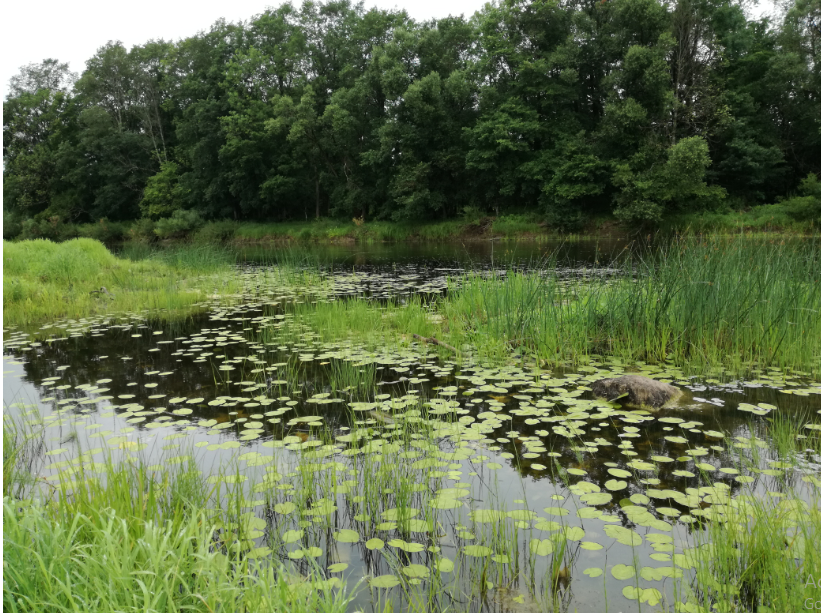 Visā dabas parka posmā, Aiviekstes upe atbilst ES īpaši aizsargājamam biotopam Upju straujteces un dabiski upju posmi 2. variantam – „Dabiskās potomālās upes un upju posmi” (biotopa kods 3260_2), kaut arī atsevišķos upes posmos straumes ātrums pārsniedz 0,2 m/s un upei raksturīga akmeņaina, oļaina vai granšaina gultne, tomēr dominējošo gultnes substrātu veido smilts, kas ir klāta ar organiskas izcelsmes detrītu un dūņām, kā arī vidējais straumes ātrums nepārsniedz 0,2 m/s. Kopumā Aiviekstes upē konstatēta tipiskā stāvošu saldūdens biotopa 3260_2 veģetācija. Dabas parka teritorijā esošajam Aiviekstes upes posmam ir nepārveidota upes gultne un neizmainīts upes hidroloģiskais režīms. Biotopam - 3260_2 atbilst visi upju posmi ar akmeņainu, oļainu vai grantainu gultni, kuros vidējais straumes ātrums ir mazāks par 0,2 m/s, kā arī visi dabiskie, nepārveidotie upju posmi neatkarīgi no straumes ātruma (Auniņš A. 2013). Īpaši izceļami ir Aiviekstes straujteču posmi (biotopa variants 3260_1), kuri upē konstatēti pavisam nelielos posmos, jo Aiviekste pieder potamāla upju tipam, tāpēc nelielie straujteču posmi netika nodalīti (skat. 20. attēlu). Nelielajos upes straujteču posmos upes dziļums būtiski samazinās. Ja potamāla posmos vidējais upes dziļums ir lielāks par 1 - 1,5 m, tad ritrāla posmos upes vidējais dziļums ir mazāks par 1 m, mazūdens periodā bieži pat nepārsniedzot 0,3 m dziļumu. Straujtecēs gultnes substrātu galvenokārt veido dolomīts, laukakmeņi un oļi, turpretim lēntecēs dominējošais grunts materiāls ir smilts vai dūņas.Arī sugu sastāva ziņā vērojama mainība starp Aiviekstes nelielajiem straujteču posmiem un dominējošajām lēntecēm. Tikai straujteču posmi nodrošina nepieciešamos apstākļus ūdenssūnu: Fontinalis antipyretica, Platihypnidium riparioides, mieturaļģu Chara sp., un atsevišķu vaskulāro augu sugu: Berula erecta, Hydrocharis morsus-ranae, Veronica beccabunga attīstībai. Pateicoties nelielajiem strauji tekošajiem posmiem, Aiviekstes upē vietām ir sastopama īpaši aizsargājamās gliemenes suga – biezā perlamutrene Unio crassus, gan dzīvie īpatņi, gan čaulas, kas norāda, ka agrāk gliemenes ir plašāk apdzīvojušas dabas parka teritoriju. Daba aizsardzības plāna izstrādes ietvaros sugas dzīvie īpatņi konstatēti virs Ļaudonas tilta, kā arī Aiviekstes upes augštecē pirms dabas parka robežas. Biezā perlamutrene ir gliemene, kas apdzīvo upes, sevišķi to straujteču posmus un tai nepieciešams samērā tīrs ūdens. Lai populācija veiksmīgi atražotos dabas parka teritorijā, nepieciešams pietiekošs populācijas blīvums un dzimumstruktūra, saimniekzivju klātbūtne, un, sevišķi mazuļiem, atbilstoša rupju smilšu–grants gultne (Rudzīte u.c., 2010).Lai arī biezā perlamutrene Latvijā ir sastopama pietiekami daudzās ūdenstecēs, tomēr pēdējos gados novērojama koloniju blīvuma un daudzuma samazināšanās, kā arī atsevišķās vietās pilnīga populācijas izzušana.Par galvenajiem sugas apdraudošajiem faktoriem tiek minēti:upju piesārņojums ar organiskām vielām no dažādiem notekūdeņiem, kas rodas no nepietiekamas notekūdeņu attīrīšanas vai neattīrīšanas,bebru darbība, kuras rezultātā tiek iznīcināti straujteču biotopi, bojāta ūdens kvalitāte, ietekmēti biotopi lejtecē,upju pārveidošana par meliorācijas sistēmām un ūdens līmeņa svārstības, dabīgās noteces izmaiņas upē, kad tajā ieplūst ūdeņi no meliorācijas sistēmām,mazo hidroelektrostaciju būvniecība un darbība, kas degradē straujteču biotopus, bojā biotopus lejtecē, izolē augštecē palikušo populācijas daļu, pasiltina ūdeni, nelabvēlīgi ietekmē noteces režīmu (Rudzīte u.c., 2010),atbilstoši Aiviekstes upē veiktajam sugas monitoringam (2011. gada 19. – 21. septembris) tika konstatēta invazīvās sugas – daudzveidīgās sēdgliemenes Dreissena polymorpha izplatīšanās Aiviekstes upes (pārsvarā straujteču) posmos, kur upes gultne akmeņaina vai to veido dolomīts. Daudzveidīgā sēdgliemene var būt drauds citām Unioidae dzimtas sugām, jo blīvi apaug šo gliemeņu čaulas, traucē filtrēt ūdeni un tādējādi neļauj tām pilnvērtīgi baroties (Böhmer et al. 2001).Dabas parka teritorijā ir konstatēti vairāki no minētajiem sugas apdraudošajiem faktoriem (HES, bebru darbība, meliorācijas sistēmas upes piekrastē, u.c.), kas iespējams skaidro sugas minimālās pastāvēšanas iespējas Aiviekstes upē. Jāņem vērā, ka upes augštecē, nedaudz virs dabas parka teritorijas, gliemenes tika konstatētas posmos, kuri atrodas mazapdzīvotās vai pilnībā neapdzīvotās teritorijās, tādēļ notekūdeņi, kā arī citi minētie faktori tiešā veidā šos gliemeņu atradņu posmus neietekmē. Dabas parkā atsevišķos posmos upes krastā tika konstatēta arī bebru darbība vai tās pazīmes – grauzti koki krastā, ejas.Tā kā potenciālās gliemeņu atradņu dzīvotnes – nelielos straujteču posmus tiešā veidā ietekmē sugas apdraudošie faktori, visticamāk, ka biezās perlamutrenes populācija dabas parkā šobrīd ir vāji dzīvotspējīga, jo apsekošanas laikā galvenokārt tika atrastas biezās perlamutrenes vecās čaulas. Lai novērtētu biezās perlamutrenes vitalitāti plašākā Aiviekstes upes posmā, nepieciešams veikt regulārus un ilggadīgus novērojumus atradņu atrašanās vietās. Kaut arī plāna izstrādes laikā ar sugas dzīvajiem īpatņiem tika konstatēta tikai viena atradne, dabas parka teritorijā ir sugai potenciāli piemērotas dzīvotnes (straujteces – krāčaini, smilšaini un relatīvi sekli upju posmi), kuru izpētei nepieciešams ilglaicīgāks sugas stāvokļa vērtējums.Posmā no Mūrnieku tilta līdz dabas parka R robežai Aiviekstē sastopamā makrofītu flora raksturojama kā Latvijas upēm tipiska. Veģetācijas sezonas otrajā pusē, kad ūdenī esošie augi ir uzņēmuši gruntī un ūdenī nonākušās barības vielas, vietām upju posmos vērojama plaša zaļaļģu Cladophora sp. savairošanās un izgulsnēšanās upes krastos, kas norāda uz būtiskām eitrofikācijas ietekmes pazīmēm. Kā jau norādīts iepriekš, galvenie to savairošanās iemesli ir pārlieku lielais barības vielu daudzums no apkārtnes intensīvi izmantotajām (ielabošana, uzaršana) lauksaimniecības zemēm, mežsaimnieciskās darbības upes krastos, kā arī plašās meliorācijas sistēmas ietekmes dēļ. Kopumā lielāks augu sugu skaits raksturīgs lēni tekošajiem Aiviekstes posmiem salīdzinājumā ar nelielajiem straujteču posmiem, jo strauji tekošajos posmos barības vielu uzkrāšanās un makrofītu iesakņošanās ir apgrūtināta.Aizauguma pakāpe Aiviekstes posmos variē no 20 % līdz 50 %. Lielāka aizauguma pakāpe konstatēta lēnteces posmos, bet atsevišķos straujteces posmos aizaugums ir palielināts. Aizaugums ar makrofītiem atkarībā no upes tipa var būt atšķirīgs, bet, ja ūdensaugi sedz vairāk nekā 30 % no upes kopējās virsmas, tas ir uzskatāms par kritisko robežlielumu, kuru pārsniedzot, upē izpaužas dažādas negatīvas ietekmes – upes ūdens līmeņa celšanās un krastu pārpurvošanās, straumes nestā materiāla izgulsnēšanās, krastu izskalošanās, kas notiek, palielinoties ūdens plūsmas hidrauliskajam spiedienam uz upes krastiem (Haslam, 1978).Lielākajā daļā Aiviekstes upes posma, kas iekļauts dabas parka teritorijā, makrofītu kopējais aizaugums pārsniedz 30 % robežu. Lai mazinātu Aiviekstes upes aizaugumu, upes lielākajā daļā būtu nepieciešams veikt gultnes rekultivācijas darbus, sākotnēji no pārlieku lielā aizauguma atbrīvojot būtiski aizaugušos lēnteces posmus, kas visbiežāk izvietojušies augšup straujteču biotopiem. Tomēr jāņem vērā, ka aizauguma mazināšanai lielajās potomālajās upēs ir samērā īslaicīgs efekts un dažu gadu laikā upes aizaugums atjaunosies. Aizaugumam vēl vairāk palielinoties, pastāv bažas par straujteču biotopu kvalitātes būtisku pazemināšanos vai pat biotopa zaudēšanu. Lai šāda situācija neīstenotos, nepieciešams veikt Aiviekstes upes rekultivācijas darbus. Upes posmos, kuros primāri nepieciešams veikt ūdensaugu izpļaušanu, plašāk skatīt apsaimniekošanas pasākumā B.13.1.Neskatoties uz dažos posmos esošo lielo aizaugumu un tādu eitrofiem ūdeņiem raksturīgu sugu dominanci kā ķemmveida glīvene, ezera meldrs, parastā bultene, dzeltenā lēpe u.c. sugas, upes ekoloģiskā kvalitāte pēc projekta „Dabas skaitīšana” datiem dabas parka posmā tiek vērtēta no vidēja līdz labai kvalitātei, kas atbilst VSIA „Latvijas Vides, ģeoloģijas un meteoroloģijas centra” veiktajam virszemes ūdensobjektu kvalitātes vērtējuma pārskata rezultātiem, kuros Aiviekstes kvalitāte vērtēta kā – vidēja.Atbilstoši Ūdens struktūrdirektīvas prasībām, Latvijas teritorija ir iedalīta četros upju baseinu apgabalos: Daugavas, Gaujas, Lielupes un Ventas. Aiviekstes baseins ietilpst Daugavas baseina apgabalā, kuram ir izstrādāts Daugavas upju baseinu apgabala apsaimniekošanas plāns 2016. - 2021. gadam. Saskaņā ar šo plānu dabas parka teritorijā ietilpst ūdensobjekti (D432) Aiviekste, (D437) Kuja.Lai uzlabotu upes ekoloģisko stāvokli ir nepieciešams realizēt plānā iekļautos apsaimniekošanas pasākumus, kā arī Daugavas upju baseinu apgabala plānā noteiktos pasākumus, kas kopumā veicinās Aiviekstes upes ekoloģiskā stāvokļa uzlabošanos.Sociālekonomiskā vērtībaAiviekste ir nozīmīgs ūdenstūrisma, makšķerēšanas, notekūdeņu novadīšanas objekts, resurss, kura sociālekonomiskā vērtība nav viennozīmīgi vērtējama. Aiviekstes upe ir veidojusies aptuveni 10 - 12 tūkstošus gadu periodā – leduslaikmeta beigu posmā un pēcleduslaikmetā. Gandrīz ceturtā daļa upes posma, kas nav regulēts atrodas dabas parka teritorijā, veidojot tās nozīmīgo sociālekonomisko vērtību mūsdienās, kas saglabājama nākamajām paaudzēm. Ārpus dabas parka teritorijas Aiviekstes gultne ir būtiski ietekmēta – lielākā upes daļa ārpus dabas parka teritorijas ir regulēta, to pārrokot, spridzinot tās gultni. Neapšaubāmi upes izmantošanas iespējas mūsdienās ir visdažādākās. Tādēļ ir būtiski ne tikai saglabāt šo resursu esošajā kvalitātē, bet arī uzlabot tās ekoloģisko stāvokli. Pēdējās desmitgadēs upes aizaugums ir būtiski palielinājies, kas ir viens no lielākajiem draudiem upes sociālekonomisko vērtību turpmākajā izmantošanā. Ietekmējošie faktoriDabas parka posmā Aiviekste uzņem vairākas sīkas pietekas: labā krasta pietekas Kuju, Tocīti, Svētupi (ar Niedrušku), Nirīti un kreisā krasta pietekas Milu, Driksnīti, Talicku, Smerdīti, Sāvīti, Alūksnīti. Ļaudonas ciemā uz Svētupes darbojas trīs mazās HES, kam nav tiešas ietekmes uz Aiviekstes upes ūdens līmeni.Aiviekstes HES darbība nav tieši saistāma ar ūdens līmeņa izmaiņām (tajā skaitā paliem) dabas parka teritorijā, kas atrodas vairāk kā 10 km virs Aiviekstes HES. Jāņem vērā, ka Aiviekstes HES ir izveidota un darbojas jau salīdzinoši ilgu laika posmu (kopš 1932. gada), pirms tā būvniecības uzsākšanas tika veikti nepieciešamie hidroloģiskie aprēķini. Dabiskais Aiviekstes upes ielejas atvērums dabas parka teritorijā ir ūdeņiem bagāts, jo dabiskais upes kritums visā tā posmā ir aptuveni 10 m, kas ir salīdzinoši neliels vairāk 20 km garā dabas parka posmā. Reālā Aiviekstes HES ietekme upes augštecē ir aptuveni 1 km garā posmā virs HES, kas ir salīdzinoši tālu no dabas parka teritorijas (aptuveni 9 km), līdz ar to Aiviekstes HES un dabas parka ietekmes tiešā veidā nav savstarpēji saistāmas. Ja Aiviekstes HES lejas bjefs ir zem minimālā ūdenslīmeņa, savukārt ūdens līmenis dabas parka teritorijā ir salīdzinoši augstāks, tad šie faktori nav savstarpēji saistāmi.Lielākās no Aiviekstes labā krasta pietekām dabas parka teritorijā ir Kuja un Svētupe. Ņemot vērā, ka uz Aiviekstes upes ir izbūvētas 3 mazās HES, upe ir iekļauta hidromorfoloģisko izmaiņu radīto slodžu būtiski ietekmēto ūdensobjektu sarakstā.Saldūdens biotopu daudzveidību un apjomu dabas parka ūdenstecēs nosaka to hidroloģiskais režīms un ūdens kvalitāte. Galvenais drauds esošās kvalitātes un saldūdens biotopu saglabāšanā ir intensīvi izmantotās (ielabošana, uzaršana) lauksaimniecības zemes un lauksaimniecības uzņēmumi (piemēram, bijušās un esošās fermas) ūdensteču tuvumā, valsts nozīmes ūdensnoteku atjaunošana un pārbūve, jaunu hidrotehnisko būvju būvniecība un pārbūve, virszemes ūdensobjektu tīrīšana un padziļināšana, notekūdeņu attīrīšanas iekārtu efektivitātes pilnveidošana, kas tieši un netieši ietekmē upju sistēmas. Šo ietekmju mazināšanai būtu nepieciešams izstrādāt detalizētu galveno ietekmējošo faktoru analīzi un iespējamos risinājumus to mazināšanai. Būtisku ietekmi var radīt upju palienēs nopļauto zālāju biomasas nenovākšana (piemēram, siena ruļļi, smalcināšana), kuras rezultātā ar palu ūdeņiem papildus barības vielas virzās lejup pa straumi un uzkrājoties citviet upes palienē, kā rezultātā tiek būtiski eitroficēti upes zemākie lejteces posmi, kopumā pasliktinot kopējo upes ūdens kvalitāti.Daugavas upju baseinu apgabala apsaimniekošanas plāna 8.1. pielikumā „Pasākumu programmas apkopojums Daugavas upju baseinu apgabalam” tiek noteikti pasākumi ūdens kvalitātes uzlabošanai – notekūdeņu attīrīšanas iekārtu efektivitātes pilnveidošana un HES izpēte. Dokumentā tiek iekļautas šādas veicamās darbības: notekūdeņu iekārtu efektivitātes uzlabošana, nodrošinot papildu notekūdeņu attīrīšanu aglomerācijās ar iedzīvotāju skaitu lielāku par 2000 iedzīvotājiem (piemēram, Lubāna), kas būtiski ietekmē riska ūdensobjektus;centralizēto notekūdeņu savākšanas sistēmu darbības pilnveidošana, nodrošinot faktisko pieslēgumu izveidi un veicot tīklu paplašināšanu aglomerācijās ar iedzīvotāju skaitu lielāku par 2000 iedzīvotājiem;nodrošināt kontroli notekūdeņu apsaimniekošanai decentralizētajās kanalizācijas sistēmās, vienoties par veicamajiem uzlabojumiem, ja konstatēta tāda nepieciešamība (Vestienas, Ļaudonas ciemi);veikt izvērtējumu par nepieciešamu turbīnu nostrādi caurplūduma režīmā mazajās HES (Vēžu un Spridzēnu HES);pārskatīt HES apsaimniekošanas noteikumus un ūdens resursu lietošanas atļaujas nosacījumus, saskaņot tos kopīgi tiem mazajiem HES, kuri izveidoti uz vienas upes;kopīgu pasākumu plāna izstrādi plūdu riska samazināšanai mazajiem HES, kas atrodas kaskādē uz vienas upes;veikt mazo HES ūdenskrātuvju apsekojumu, novērtēt to stāvokļa ietekmi uz ūdeņu kvalitāti un noteikt nepieciešamos apsaimniekošanas pasākumus (ūdensaugu izpļaušana, celmu izvākšana, u.c.);sagatavot un veikt piesārņotās vietas sanāciju un tā rezultātā izņemtā materiāla utilizēšanu (bijušā PSRS armijas teritorija, kara bāze Mārcienā);zivju resursu saglabāšana; esošo zivju ceļu efektivitātes novērtējums (Aiviekstes HES zivju ceļi).Aiviekste ir zināms laivošanas maršruts Latvijā. Dabas parkā ir vairākas daļēji labiekārtotas ūdenstūristu apstāšanās vietas un apmetnes, kā arī ir vairākas populāras apstāšanās un apmetņu vietas pie Aiviekstes, kuras nav labiekārtotas, kas saistītas ar negatīvu antropogēnu slodzi (atkritumi, ugunskuru vietas), kas degradē ainavu un dabas vērtības un kurās, visticamāk, nav nepieciešama infrastruktūras būve, taču nepieciešama regulāra sakopšana – sadzīves atkritumu savākšana, apauguma izpļaušana, ugunskuru vietu labiekārtošana. Nozīmīgu antropogēno slodzi var radīt apmeklētāju stihiski ierīkotas apmetņu vietas, piemēram, dabiskajos zālājos upes krastos, vietās, kur nav apdzīvotas mājvietas un apsaimniekotājs vai zemes īpašnieks nav ieinteresēts apmetņu vietu ierīkošanā un apsaimniekošanā.Dabas parka posmā ir nepieciešams marķēt laivošanas maršrutu ar norādēm upes krastos, kas atrodas nelielā attālumā no upes (piemēram, varētu tikt ierīkoti vairāki stendi un citi no upes saskatāmi objekti, kas laikus ļauj atrast apskates objektus un izmantot esošo vai plānoto tūrisma infrastruktūru.Dabas parka teritorijā esošo meliorācijas sistēmu sastāvā ir dažādas būves: atklātie novadgrāvji, drenāžas sistēmas, akas. Ļaudonas pagastā atrodas vairākas valsts nozīmes ūdensnotekas, kas garākas par 5 km, vai ar baseina platību, lielāku par 10 km2, hidrotehniskās būves, kuru avārijas gadījumā tiktu apdraudētas 100 ha un lielākas platības: Nirītes strauts, Tocītes strauts, Milas strauts, Talickas strauts, Sāvīte, Alūksnīte, Graulīte. No tām Nirīte, Tocīte, Mila, Talicka ietek Aiviekstē caur dabas parka teritoriju (skat. 21. attēlu).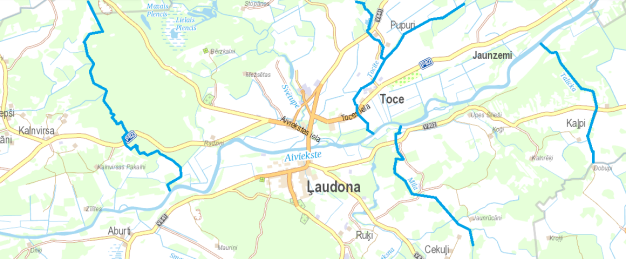 21. attēls. „Valsts nozīmes ūdensnotekas dabas parka teritorijā”.Avots: Plāna izstrādes materiāli, Izkopējums no interneta vietnes: balticmaps.euZināmu ietekmi uz Aiviekstes upi kā saldūdens biotopu var radīt iepriekš minēto valsts nozīmes ūdensnoteku atjaunošana un pārbūve, hidrotehnisko būvju būvniecība un pārbūve, kā arī citu virszemes ūdensobjektu tīrīšana un padziļināšana. Šādu darbību realizācijai ir nepieciešams saņemt tehniskos noteikumus. Ņemot vērā, ka minētās darbības var radīt ietekmi uz Natura 2000 teritoriju vēl papildus likumā noteiktajām darbībām, kurām ir nepieciešams sākotnējais ietekmes uz vidi novērtējums vai ietekmes uz vidi novērtējums, Valsts vides dienests var pieņemt lēmumu, ka paredzētā darbība var būtiski ietekmēt Natura 2000 teritoriju un pieprasīt sākotnējo ietekmes uz vidi novērtējumu. Atbilstoši spēkā esošajam tiesiskajam regulējumam meliorācijas sistēmas, tostarp regulēto upju posmi, ir jākopj, tos atbrīvojot no krūmiem un kokiem, to atvasēm, kas traucē brīvu ūdens kustību, kā arī no sadzīves atkritumiem, iekritušiem kokiem, pielūžņojuma, piesērējuma, bebru aizsprostiem. MK 2010. gada 3. augusta noteikumos Nr. 714 „Meliorācijas sistēmu ekspluatācijas un uzturēšanas noteikumi” dotais regulējums ir jāievēro, atjaunojot regulēto upju posmu funkcionalitāti. Uz videi piemērotu meliorācijas sistēmas elementu izveidi, kurus plāno, lai samazinātu meliorācijas sistēmā savākto ūdeņu negatīvo ietekmi uz virszemes ūdeņu kvalitāti, īpaši uz aizsargājamajiem upju biotopiem ir attiecināms Latvijas būvnormatīvs LBN 224-15 „Meliorācijas sistēmas un hidrotehniskās būves”. Šā normatīva 9. nodaļā noteiktās vides aizsardzības prasības nosaka, ka: „Projektējot regulējamas vai pārbūvējamas ūdensnotekas trasi, garenslīpumu un šķērsprofilu, ja iespējams attiecīgi nodrošināt nepieciešamos gultnes hidrauliskos apstākļus un to pieļauj grunts īpašības, ievēro sekojošo:• saglabāt ainaviski izteiktus gultnes posmus;• pielāgoties gultnes dabīgajai trasei, atturēties no taisnu posmu veidošanas; •atsevišķos posmos palielināt gultnes šķērsgriezumu, lai izdevīgās vietās veidotos sanesumu sēres;• veidot atvarus, bedres, sedimentācijas baseinus, paceres, zivju slēptuves un nārsta vietas;• variēt gultnes dziļākos posmus ar seklākiem, platākos ar šaurākiem; gultnē atstāt lielos akmeņus vai veidot akmeņu krāvuma krācītes;• vecupes pārtīrīt un savienot ar pamatgultni.2.2.4. Eiropas Savienības un Latvijas īpaši aizsargājamo biotopu izvērtējumsReizi sešu gadu periodā visas ES dalībvalstis gatavo ziņojumu Eiropas Komisijai par apdraudēto un īpaši aizsargājamo biotopu un sugu stāvokli katras dalībvalsts teritorijā. Arī Latvija, atbilstoši ES Padomes 1992. gada 21. maija direktīvas 92/43/EEK par dabisko dzīvotņu, savvaļas faunas un floras aizsardzību 17. pantam, sagatavo šādu ziņojumu. Ziņojuma būtība ir novērtēt izmaiņas biotopu stāvoklī, aktualizēt informāciju par to platību izmaiņām. Vispārējā informācija par mūsu valstī sastopamo sugu un biotopu stāvokli tika sagatavota EMERALD projekta ietvaros 2002. gadā. Latvija šo atskaites ziņojumu par stāvokļa izmaiņām pirmo reizi iesniedza 2007. gadā, bet 2012. gadā tika iesniegts jau otrs šāds ziņojums par 2007. - 2012. gada periodu, savukārt 2019. gadā tika iesniegts trešais ziņojums. 12. tabulā ir sniegts dabas parkā konstatēto ES nozīmes īpaši aizsargājamo biotopu platību pārskats, vērtējot tos šī ziņojuma aspektā. Informācija par biotopu stāvokli Latvijā iegūta no dokumenta „Ziņojums Eiropas Komisijai par biotopu (dzīvotņu) un sugu aizsardzības stāvokli Latvijā. Novērtējums par 2013. - 2018. gada periodu”.12. tabula. ES un Latvijas nozīmes aizsargājamo biotopu platību izvērtējums Biotopu direktīvas 17. panta aspektā 1 - Informācija par biotopu stāvokli Latvijā iegūta no dokumenta „Ziņojums Eiropas Komisijai par biotopu (dzīvotņu) un sugu aizsardzības stāvokli Latvijā. Novērtējums par 2013. - 2018. gada periodu”.	Apzīmējumi Ar * atzīmēti ES prioritāri aizsargājamās dzīvotnesApzīmējumi dzīvotnes aizsardzības stāvokļa tendencei:+ uzlabojas-pasliktinās= stabilsx nezināms2.3. FLORADabas aizsardzības vērtībaDabas parkā konstatētas septiņas īpaši aizsargājamās augu sugas (t.sk. spilvainais ancītis Agrimonia pilosa un gada staipeknis Lycopodium annotinum iekļauti Biotopu Direktīvas pielikumos). Dabas parkā konstatētie ES nozīmes īpaši aizsargājamie biotopi – palieņu zālāji ir nozīmīgākā dzīvotne jumstiņu gladiolai Gladiolus imbricatus un mānīgai knīdijai Cnidium dubium, kur tās veido stabilas populācijas. Ņemot vērā, ka jumstiņu gladiola un mānīgā knīdija dabas parkā veido daudzskaitlīgas un stabilas populācijas, teritorija ir nozīmīga šo sugu aizsardzības vieta valsts mērogā (skat. 22. attēlu). 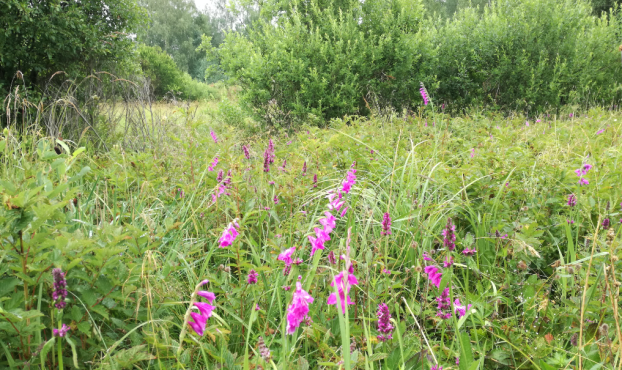 22. attēls. Daudzskaitlīgās un stabilās jumstiņu gladiolas Gladiolus imbricatus atradnes palieņu zālājos, kas ir nozīmīga šo sugu aizsardzības vieta valsts mērogā. Foto: (E.Biseniece)Vienlaikus dabas parks ir īpaši nozīmīga putnu ligzdošanas vieta un tam ir izcila nozīme ūdensputnu pavasara migrāciju laikā kā atpūtas un barošanās vietai. Dabas parka teritorija veido plašu vienotu ekoloģisku sistēmu, kas ietver netikai Aiviekstes upi un tās aktīvo palieni, bet arī tās krastos esošos palieņu mežu pudurus. Dabas parks robežojas ar divām īpaši aizsargājamām dabas teritorijām – dabas parku „Driksnas sils” un Krustkalnu dabas rezervātu, kā arī trim putniem veidotām mikroliegumu teritorijām. Dabas parks ir nozīmīgs ekoloģiskais koridors un retu sugu izplatīšanās „ceļš”.Dabas parks ir izcila savvaļas putnu pulcēšanās un ligzdošanas teritorija, kurā plaši pārstāvēti Latvijā un Eiropā reti sastopami dabisko un applūstošo zālāju biotopi. Teritorijas īpašo ornitoloģisko nozīmi apliecina putniem nozīmīgās vietas statuss. Laika gaitā paliene ir saglabājusies praktiski neapbūvēta, dabas parkā saglabājušās tikai dažas viensētas, bet aiz tā robežām viensētu skaits ir būtiski lielāks. Cilvēka darbība ir būtiski ietekmējusi Aiviekstes palienes ekoloģiskos procesus, tās palienē ir veikti plaši meliorācijas darbi (tai skaitā veidoti meliorācijas grāvji, drenāžas tīkls) īpaši plaši un intensīvi pēc 2. pasaules kara. Līdz ar to mūsdienās aktīvi pali novērojami zemākajā palienes daļā, kuru skar regulāra applūšana, savukārt Aiviekstes palienes augstākajās zonās intensīvās meliorācijas dēļ applūšana novērojama reti. Mūsdienās vērtīgākie palieņu zālāji ir saglabājušies dabas parka palienes zemākajās daļās, kur vēljoprojām var vērot palu radītus padziļinājumus, sanesumus. Aiviekstes palienes dabiskos zālājus raksturo nozīmīga sugu daudzveidība ar lielu neielaboto zālāju indikatorsugu skaitu. Nozīmīgi ainavas un bioloģiskās daudzveidības elementi ir palieņu mežu puduri, kuri ir dzīvesvieta, barošanās vieta un migrācijas koridori zīdītājiem, putniem un bezmugurkaulnieku sugām. Jumstiņu gladiola izplatīta palieņu zālājos un citos mitros zālāju biotopos visā dabas parkā. Apsaimniekotajos zālājos atradnes daudzskaitlīgas, nereti skaits tiek lēsts vairāki simti eksemplāru. „Aburtu” apkārtnē konstatēta jumstiņu gladiolas varietātes ar pilnīgi baltiem krāsas ziediem. Šo populāciju saglabāšana varētu būt nozīmīga arī ģenētiskās daudzveidības ziņā.Mānīgā knīdija Latvijā sastopama galvenokārt Austrumlatvijā. Aiviekstes palienē pie Ļaudonas veido stabilas ilglaicīgas populācijas palieņu zālājos, kuri tiek apsaimniekoti. Sugas donorteritorija ir dabas liegums „Lubāna mitrājs”, atsevišķas atradnes konstatētas arī lejpus Ļaudonas. Sugas saglabāšanai būtiski nodrošināt ekstensīvu ganīšanu vai pļaušanu ar siena savākšanu atradnēs.Sibīrijas skalbe Iris sibirica dabas parkā konstatēta izklaidus nelielās atradnēs, bet apstākļi atradnēs piemēroti ilglaicīgai populāciju pastāvēšanai. Sibīrijas skalbe var būt jutīga uz hidroloģiskā režīma izmaiņām, tādēļ veicot meliorācijas sistēmu atjaunošanu atradņu tuvumā, jāizvērtē tās potenciālā ietekme uz sugas populāciju.Plankumainā dzegužpirkstīte Dactylorhiza maculata konstatēta atsevišķās atradnēs, bet tās izplatība parkā varētu būt biežāka, ņemot vērā piemēroto biotopu plašo izplatību. Ekoloģiski plastiska suga, kura var piemēroties mainīgiem apstākļiem. Populācijas var ilgstoši pastāvēt arī aizaugot zālājiem, krūmājos.Zaļziedu nakstvijole Plathanthera chloranta konstatēta tikai atsevišķos eksemplāros. Ekoloģiski plastiska suga, kura var piemēroties mainīgiem apstākļiem. Populācijas var ilgstoši pastāvēt arī aizaugot zālājiem, krūmājiem.Spilvainais ancītis Agrimonia pilosa konstatēts dabas parka rietumu daļā divās atsevišķās atradnēs. Sugas klātbūtne dabas parkā iepriekš bija zināma, bet konkrētas atradnes netika norādītas. Iespējama sugas plašāka izplatība krūmājos, mežmalās. Lai nodrošinātu sugai labvēlīgus apstākļus nepieciešams saglabāt noēnotas mežmalas, lauces mežu puduros.Gada staipeknis Lycopodium annotinum konstatēts tikai vienā atradnē nabadzīgā skujkoku mežā dabas parka rietumu daļā. Tā kā dabas parkā nav daudz piemērotu mežu platību, sugas populācija neliela.Plašāka informācija par reto un īpaši aizsargājamo augu sugu sastopamību un izplatību Latvijā un dabas parka teritorijā apkopotā 13. tabulā. Savukārt informācija par Biotopu Direktīvas II pielikuma sugu populāciju novērtējumu un dzīvotnes platībām dabas parka teritorijā apkopota 14. tabulā.Sociālekonomiskā vērtība Sociālekonomiskā vērtība nav būtiska, sēņu un ogu resursi dabas parkā ir nenozīmīgi, jo mežu platības aizņem nelielas teritorijas. Lielāka vērtība ir ārstniecības augiem, kurus var plaši iegūt palieņu zālāju teritorijās (īpaši parasto vīgriezi, asinszāli, u.c.).Ietekmējošie faktoriSugu apdraudējums ir cieši saistīts ar tiem raksturīgo biotopu iznīcināšanu. Gandrīz visas dabas parkā konstatētās augu sugas ir saistītas ar mitro un slapjo zālāju platībām. Galvenais apdraudošais faktors ir zālāju apsaimniekošanas pārtraukšana, uzaršana vai to apmežošana.Citas dabas vērtībasDabas parkā ir reģistrēts viens valsts nozīmes dižkoks, parastais ozols Quercus robur ar stumbra apkārtmēru 5,9 m, atrodas dabas parka R daļā Aiviekstes upes kreisajā krastā, meliorācijas grāvja malā, pie mājvietas „Jaunie Zeltiņi”. Dižkoka stāvoklis ir vērtēts kā labs. Dabas parkā atrodas avotu izplūdes vieta lauksaimniecības zemēs Aiviekstes labajā krastā lejpus Ļaudonas „Ķikuru” apkārtnē. Avots neveido avotiem raksturīgo sugu kompleksu, bet uzskatāms par dabas daudzveidības sastāvdaļu. Avotu izplūdes vietu potenciāli apdraud meliorācijas sistēmas atjaunošana, drenāžas sistēmas atjaunošana.13. tabula. Dabas parkā konstatētās vaskulāro augu sugas14. tabula. Biotopu Direktīvas II pielikuma sugu populāciju novērtējums un dzīvotnes platība dabas parka teritorijā2.4. FAUNA2.4.1. ZīdītājiBiežāk sastopamās medījamo zīdītājdzīvnieku sugas dabas parka teritorijā ir mežacūkas, stirnas un aļņi. Bebri apdzīvo gan Aiviekstes upi, gan tās pietekas, kā arī ar tām saistītās meliorācijas sistēmas. Fragmentēto meža masīvu dēļ staltbrieži teritorijā sastopami nelielā skaitā un neuzturas šeit pastāvīgi. Visā teritorijā sastopamas lapsas, zaķi, āpši, jenotsuņi, meža caunas un bebri. Kā reti ieklejotāji atzīmējami vilki. Par citām zīdītājdzīvnieku sugām dokumentālu datu nav, izņemot ūdrus un sikspārņus, kuriem tika pievērsta īpaša uzmanība kā grupai, par kuru sniegta informācija sadaļā „Sikspārņi”. Šajā nodaļā plašāk tiks raksturota ūdra sugas novērojumi dabas parka teritorijā. Dati par dabas parka teritorijā sastopamajām reto un īpaši aizsargājamo zīdītāju sugām apkopoti balstoties uz pieejamo informāciju Dabas aizsardzības pārvaldes dabas datu pārvaldības sistēmā "Ozols", Natura2000 datubāzē (http://natura2000.eea.europa.eu), kā arī citos izpētes materiālos, piemēram, 2014. – 2016. gadā veiktā Ūdru monitoringa Natura 2000 teritorijās, kura ietvaros dabas parka teritorija novērotas ūdra darbības pēdas. Atsevišķās vietās, piemēram, Milas upes krastā, uz koku kritalām, smiltīs vairākās vietās tika novēroti ekskrementi. 2018. gadā izstrādātajā „Eirāzijas ūdra Lutra lutra sugas aizsardzības plānā” norādīts, ka dabas parka teritorija ir viena no 23 Natura 2000 vietām Latvijā, kurās biotopu stāvoklis ūdram tiek raksturots kā slikts. Galvenie sugu negatīvi ietekmējošie faktori sugas aizsardzības plānā tiek minēts: ūdens industriāls piesārņojums, piesārņojums ar sadzīves notekūdeņiem, ūdens piesārņojums no lauksaimnieciskās darbības, gaismas piesārņojums, mazo HES ietekme, trokšņa piesārņojums, ceļu būve, tūristu un makšķernieku radīts traucējums, invazīvo sugu (pārsvarā Amerikas ūdele) klātbūtne, bebru medīšana. Vienlaikus plānā tiek norādīts, ka ūdru sastopamība to galvenajās dzīvotnēs – upēs – faktiski neatšķiras Natura 2000 teritoriju platībās un valstī kopumā (Ozoliņš et al. 2018).Raksturīgākās situācijas, kurās nākas ūdrus redzēt, ir to pamanīšana ūdenstilpju krastos, tajā skaitā autoceļu šķērsošana tiltu, aizsprostu un caurteku tuvumā, kā arī izkāpšana no ūdens un teritorijas iezīmēšana ar ekskrementiem pie strautu vai nosusināšanas sistēmu cauruļu ietekām. Konstatēts, ka medības Latvijā nav būtiski ietekmējušas ūdru populāciju (ietekme ir 10 – 15 % no ūdru populācijas). Arī citi sugas mirstības faktori nav ievērojami, piemēram, pēdējo 12 gadu periodā visā Latvijā ziņots tikai par dažiem uz autoceļiem sabrauktiem vai citādi bojā gājušiem ūdriem (Ozoliņš et al. 2018).Lai veicinātu ūdru aizsardzību, sugas aizsardzības plānā tiek noteikti šādi darba uzdevumi: informēt sabiedrību par svarīgākajām ūdru prasībām pret vides resursiem, akcentējot apstākļu nozīmi virszemes ūdens objektu un jūras piekrastes aizsargjoslās, citu savvaļas sugu (bebru, Amerikas ūdeļu, ondatru, zivju, upes nēģu, vēžu) izmantošanu un skaita ierobežošanu, un biotopu apsaimniekošanu (piemēram, ziemeļu upespērlenes aizsardzībai) veikt tā, lai ūdru klātbūtne un to funkcijas ekosistēmā (barošanās, vairošanās, īslaicīgas atpūtas, apmatojuma sakopšanas un pārvietošanās iespējas) tiktu saglabātas un būtu konstatējamas pēc iespējas plašākā nepārtrauktā teritorijā, veicot bebru uzpludinājumu novēršanu, paredzēt atšķirīgu pieeju bebru dambju nojaukšanai atkarībā no uzpludinājuma atrašanās vietas un zemes lietojuma veida.2.4.2. PutniDabas aizsardzības vērtībaPutnu faunas izpētes ietvaros dabas parkā konstatētas 26 īpaši aizsargājamas putnu sugas, no kurām 25 sugas ir iekļautas Putnu Direktīvas 1. pielikumā, savukārt 5 putnu sugām ir veidojami mikroliegumi (skat. 15. tabulu). PNV „Aiviekstes paliene” kvalificējošā ir viena suga – grieze. Dabas parka nozīmīgākās ornitoloģiskās vērtības saistāmas ar palieņu zālājiem, to daudzveidību. Pārskats par 2018. gadā veiktajām ligzdojošo putnu uzskaitēm un pāru skaita novērtējumu sniegts 15. tabulā.Dabas parka austrumu daļas pierobežā ir izveidoti divi un pie Ļaudonas ir noteikts viens Mazā ērgļa Aquila pomarina mikroliegums, tie atrodas pārmitros lapu koku mežos, kuri ir piemēroti sugas ligzdošanai, kā arī to tuvumā atrodas plašas barošanās teritorijas dabas parka dabiskajos zālājos, kā arī Aiviekstes upē, kas kopumā nodrošina sugai specifiskos ekoloģiskos apstākļus, lai sugas pastāvēšana būtu sekmīga un ilglaicīga. Pateicoties dabiskiem un pusdabiskiem mežiem raksturīgo struktūru klātbūtnei blakus dabas parkam, kā arī citiem raksturīgiem parametriem, dabas parka teritorijā uzturas ne tikai atklātai ainavai raksturīgā, bet arī daudzveidīga meža putnu fauna, kas dabas parka teritoriju vairāk izmanto kā barošanās vietu. Daudzveidīgā meža putnu fauna šo teritoriju galvenokārt izmanto kā barošanās vietu. Arī blakus esošajās īpaši aizsargājamās dabas teritorijās (Krustkalnu dabas rezervātā, dabas parkā „Driksnas sils”) konstatētās putnu sugas uzturas Aiviekstes upes palienē.Vēsturiski dabas parka teritorija ir bijusi cilvēku apsaimniekota, galvenokārt, ekstensīvās lauksaimniecības veidā. Tā ģeogrāfiskais novietojums un sociālekonomiskā situācija bija labvēlīga īpaši aizsargājamās dabas teritorijas izveidei, kā arī agrākiem putnu faunas pētījumiem. Līdz šim ornitoloģiskā izpēte dabas parkā ir notikusi vairākkārt. Viens no vēsturiski zīmīgākajiem ar dabas parka teritoriju saistītajiem ornitoloģiskajiem pētījumiem ir tā noteikšana par putniem nozīmīgo vietu (PNV), kas vēlāk veicināja arī Natura 2000 statusa iegūšanu. EMERALD projekta un Natura 2000 monitoringa ietvaros tagadējā dabas parka teritorijā ir veikta kultūrainavas apsekošana, ietverot palieņu zālāju izpēti, taču kopumā ir iegūts salīdzinoši maz informācijas par reto un tipisko dabas parka pļavu putnu daudzveidību. Apkopojot vēsturisko ornitofaunas izpētes informāciju par dabas parka teritoriju, kā arī dabas aizsardzības plāna izstrādes ietvaros veikto maršrutveida pārgājienu rezultātus 2018. gadā, izdevās gūt aptuvenu priekšstatu par dabas parka ornitoloģiskajām vērtībām (kopumā vairāk kā 30 retām un īpaši aizsargājamām putnu sugām ar dažādām sugu uzvedības īpatnībām un izpētes metodēm).Dati par dabas parka teritorijā sastopamajām reto un īpaši aizsargājamo putnu sugām apkopoti balstoties uz pieejamo informāciju Dabas aizsardzības pārvaldes dabas datu pārvaldības sistēmā "Ozols", Natura 2000 datubāzē (http://natura2000.eea.europa.eu), kā arī citos izpētes materiālos, piemēram, 2012. – 2013. gadā veiktā “Putnu monitoringa Natura 2000 teritorijās” un putnu fona monitoringa atskaites datiem. Novērtējot ligzdojošo pāru skaitu, ņemta vērā teritorijas apsekotība konkrētu sugu optimālās konstatēšanas periodā un sugām piemēroto biotopu sastopamība pārējā teritorijas daļā ārpus uzskaišu maršrutiem. Putnu uzskaites veiktas pēc Latvijas Ornitoloģijas biedrības izstrādātās metodikas putnu monitoringa veikšanai Natura 2000 vietās (Lebuss 2013). Dienā aktīvo putnu uzskaites maršruti izvēlēti apsekojot tiem piemērotus biotopus, pārvietojoties ar auto un kājām pa ceļiem. Dabas parka teritorija, atkarībā no palu līmeņa pavasara migrācijas laikā, mēdz būt nozīmīga atpūtas un barošanās vieta ūdensputniem. Diemžēl, 2018. gada pavasaris bija izņēmums – palu līmenis bija zems un līdz ar to migrējošo ūdensputnu skaits bija minimāls. Ornitofaunas izpētes ietvaros dabas parka teritorijā konstatētas vairākas nozīmīgas putnu sugas – grieze Crex crex, dzērve Grus grus, vakarlēpis Caprimulgus europaeus, vidējais dzenis Dendrocopos medius, pelēkā dzilna Picus canus, brūnā čakste Lanius collurio. Konstatētās putnu sugas ir gan īpaši aizsargājamas putnu sugas, gan iekļautas Putnu Direktīvas 1. pielikumā, savukārt vienai no putnu sugām – vidējam dzenim ir veidojami mikroliegumi (skat. 15. tabulu). Par cik lielāko daļu dabas parka teritorijas veido atklāta lauksaimniecībā izmantojamo zemju ainava ar būtiskām krūmāju platībām, tad arī nozīmīgākās ornitoloģiskās vērtības saistāmas ar palieņu zālājiem, to daudzveidību. Dabas parka teritorijā esošie dabiskie zālāji ir mājvieta griezei, kura uzskatāma par šīs īpaši aizsargājamās dabas teritorijas nozīmīgāko ornitofaunistisko vērtību. Pārskats par 2018. gadā veiktajām ligzdojošo putnu uzskaitēm un pāru skaita novērtējumu sniegts 15. tabulā.Grieze ir globāli apdraudēta putnu suga un tās skaits lielā mērā ir atkarīgs no atklātu dabisko zālāju platībām. Griezei nepieciešama mozaīkveida ainava ar mitrākām ieplakām un lielu augu sugu daudzveidību un samērā augstu, bet ne pārāk blīvu veģetāciju. Tādēļ grieze dod priekšroku pārsvarā dabiskiem zālājiem. Sugu apdraud lauksaimniecības intensifikācija (pesticīdu izmantošana, meliorācija, lielu vienlaidus platību veidošana u.c.), zālāju aizaugšana, nepareizu pļaušanas metožu pielietošana. Griežu skaits dabas parka teritorijā gadu gaitā variē un klimatisko apstākļu piemērotākajās uzskaišu sezonās teritorijā ir vērtējams līdz pat 110 vokalizējošu īpatņu.Lai arī dzērves ligzdošana dabas parka teritorijā līdz šim nav konkrēti pierādīta, neapšaubāmi šī suga ir saistīta ar palieņu zālāju ekosistēmu. Analizējot pieejamos datus var pieņemt, ka teritorijā ligzdo 0 – 2 pāri dzērvju. Pieaugot dzērvju populācijas lielumam Latvijā, dzērves arvien biežāk sāk aizņemt ligzdošanai suboptimālus biotopus. Vakarlēpis dabas parka teritorijā neuzturas pastāvīgi, lielākā daļā Latvijā ligzdojošās vakarlēpju populācijas ir saistīti ar dažāda vecuma jaunaudzēm sausos mežu augšanas apstākļu tipos. Atsevišķi īpatņi teritoriju izmanto barošanās nolūkos uz ko norāda vairāki gadījuma rakstura novērojumi, kad vakarlēpji nakts laikā tiek iztraucēti ceļu malās. Šī suga visdrīzāk ligzdo ārpus dabas parka teritorijas, tomēr ligzdošanu teritorijā pilnībā izslēgt nevar, līdz ar to sugas ligzdošanas vērtējums 0 – 1 pāri. Dabas parka teritorijā konstatēta 1 – 3 vidējo dzeņu pāru ligzdošana. Vidējais dzenis ir tieši saistīts ar platlapju kokiem un apšu audzēm. Latvijā suga atrodas tuvu izplatības areāla ziemeļu robežai un vidējais dzenis ir uzskatāms par „jaunienācēju” Latvijas faunā. Suga pirmo reizi Latvijā konstatēta 1923. gada marta sākumā Pilsblīdenē, otrais pierādītais novērojums bija tikai 1979./80. gadu ziemā (Celmiņš 2018). Šobrīd vidējais dzenis piemērotos biotopos Latvijā uzskatāms par samērā parastu sugu un regulāri ligzdo vecu koku grupās ap viensētām, parkos un alejās, arī urbanizētās vietās. Skaita pieaugums un izplatības areāla paplašināšanās Z virzienā pēdējās desmitgadēs konstatēta visā vidējā dzeņa Eiropas izplatības areāla daļā. Pelēkās dzilnas ligzdošanas teritorijas bieži pārklājas ar vidējā dzeņa ligzdošanas teritorijām. Arī šī suga ir saistīta ar bioloģiski veciem lapu koku mežiem, t.sk. parkiem u.c. Dabas parka teritorijā konstatēta 2 – 3 pāru klātbūtne.Lai arī veicot teritorijas apsekošanu, vizuāli piemērotu ligzdošanas vietu brūnajai čakstei, šķiet samērā daudz, tomēr apsekošanas rezultāti un pieejamā informācija atšķiras. Pēc datu apkopošanas jāsecina, ka dabas parkā ligzdo 1 – 3 pāri brūno čakstu. Dabas parka teritorija nav uzskatāma par brūnajai čakstei nozīmīgu ligzdošanas vietu. Natura 2000 standarta datu formā ir iekļauta informācija par ķikutu Gallinago media, tomēr dabas parka apsekošanas laikā šī suga netika konstatēta. Nav zināma vēsturisko datu izcelsme par ķikuta konstatāciju dabas parka teritorijā. Izziņas avotā minēti divi pāri, kas ir nekorekts vērtējums. Šīs sugas uzskaitēs tiek vērtēts riestojošo tēviņu skaits riestā. Visdrīzāk, tas būtu dēvējams par gadījuma rakstura novērojumu, jo vadoties pēc pieredzes, ķikutam būtu nepieciešami daudz plašāki palieņu zālāji. Aiviekstes dabas parka gadījumā šis nosacījums neizpildās, līdz ar ko, dabas parka teritorija visdrīzāk šai sugai nav īsti piemērota ligzdošanai.Kā būtisks fakts jāmin tas, ka dabas parka teritoriju virkne īpaši aizsargājamo putnu sugu, kuras tajā neligzdo, bet izmanto kā barošanās vietu, piem. pļavu lija Circus pygargus, mazais ērglis Aquila pomarina u.c.Mazais ērglis ir mozaīkveida kultūrainavā labprāt ligzdojošs plēsīgais putns, kura barošanās teritorija svārstās 2 - 5 km rādiusā ap ligzdu (U. Bergmaņa pētījumi). 2018. gadā dabas parka pieguļošajā teritorijā ir zināmas vismaz trīs mazo ērgļu ligzdvietas, tāpēc pārliecinoši tos var pieskaitīt pie dabas parkā pastāvīgi esošām sugām, jāņem gan vērā, ka dabas parka teritorijā sugas ligzdošana ir mazticama, jo teritorijā trūkst atbilstošas mežu struktūras. Būtiski ir saglabāt dabas parka dabiskos zālājus vismaz esošajā kvalitātē, neļaujot tiem aizaugt, tādejādi saglabājot piemērotas barošanās vietas mazajam ērglim. Dabas parkā un tam blakus teritorijās līdz šim konstatēto mežos ligzdojošo sugu grupas var nosacīti iedalīt divās daļās – sugas, kuru dzīvotnes izvietotas Aiviekstes upei pieguļošajos meža masīvos, un sugas, kuru dzīvotņu izvietojumam nav tiešas saistības ar dabas parku, bet gan attālāk esošajām mežainajām teritorijām (piemēram, Krustkalnu dabas rezervāts, citas meža teritorijas). Pie pirmās grupas pieskaitāmas daļa retāko dzeņu sugu – baltmugurdzenis, vidējais dzenis, pelēkā dzilna, kuru klātbūtnei ir būtiski lapu koku meži, kādi lielā daudzumā atrodami arī gar Aiviekstes upes krastiem. Pirmās grupas meža putnu sugas viennozīmīgi var pieskaitīt tieši dabas parkam raksturīgajām ornitoloģiskajām vērtībām. 2018. gada pavasarī veikto dzeņu uzskaišu rezultāti veikti optimālajā šīs sugu grupas aktivitātes periodā un iegūtie rezultāti ir proporcionāli piemēroto dzīvotņu platībām.Otra grupa ir attālākos mežos ligzdojošās īpaši aizsargājamās putnu sugas, kuru dzīvotnēm nav tiešas saistības ar dabas parka teritoriju – konkrētās sugas dabas parku vairāk izmanto kā barošanās vietu. Lielākoties tās ir vecos, netraucētos mežos ligzdojošas sugas, kurām nogāžu un gravu klātesamība nav noteicoša. Mežirbe, vakarlēpis, melnā dzilna, apodziņš, domājams, ka šo sugu sastopamība dabas parka teritorijā un mežu masīvā ārpus tā būtiski neatšķiras, un arī to aizsardzība – šī paša iemesla dēļ ir visai sarežģīta. Dabas parka teritorijā ligzdojošos īpatņus nevar nodalīt no pārējās masīvā ligzdojošās populācijas. Neapšaubāmi ir jādara viss iespējamais, lai nodrošinātu labvēlīgu šo sugu aizsardzības stāvokli, taču jāņem vērā, ka šo sugu ekoloģijas īpatnību dēļ, tās ietekmē arī citi faktori ārpus dabas parka robežām.Iepriekš minētā otrā putnu grupa ir „fona” sugas – mežirbe, vakarlēpis, melnā dzilna, apodziņš, sila cīrulis, kas ir dispersi ligzdojošas sugas, kuru optimālu aizsardzību nodrošina aizsardzības režīms tieši sugām piemērotās dzīvotnēs, nevis lielā vienlaidus teritorijā, kurā vietumis atrodami arī attiecīgajām sugām piemēroti biotopi. Tomēr lokāli, ņemot vērā apkārtējo īpaši aizsargājamo teritoriju izvietojumu un dabas parka izveidošanas mērķi, nedaudzajiem dabas parkā ligzdojošajiem īpaši aizsargājamo „fona” putnu sugu īpatņiem ir nepieciešams nodrošināt labvēlīgu aizsardzības stāvokli, lai arī prioritāri aizsardzības centieni būtu jākoncentrē uz dabas parkam raksturīgajām ornitoloģiskajām vērtībām.Sociālekonomiskā vērtība Dabas parka teritorijas sociālekonomiskā vērtība vērtējama kā būtiski nozīmīga. Teritorija ir izcili ainaviska un lielākā daļā samērā viegli pieejama pateicoties Latvijas reģionālajam autoceļam P82 Jaunkalsnava — Lubāna, kas to šķērso visā garumā. Kopumā visapkārt dabas parka robežai ir salīdzinoši kvalitatīvs ceļu tīkls, tāpēc teritorija uzskatāma par nozīmīgu rekreācijas un tūrisma mērķiem, piemēram, laivotājiem un velosipēdistiem. Kā būtisku rekreācijas veidu teritorijā var minēt makšķerēšanu, kā arī vasaras sezonā – laivošanu, kuras ietvaros iespējams sastapties ar dabas parka ornitoloģiskajām vērtībām, tādejādi veicinot dabas parka sociālekonomiskās vērtības nozīmību. Putnu vērotāju vidū dabas parka teritorija nav starp iecienītākajām. Būtiska daļa no dabas parka teritorijas tiek izmantota lauksaimniecībā, gan intensīvi to apstrādājot, gan arī izmantojot ekstensīvi, galvenokārt kā siena pļavas vai mājlopu ganīšanas vietas. Pateicoties augstajam griežu ligzdošanas blīvumam, tā ir viena no sugas bioloģijas pētījumu paraugteritorijām valstī (O.Keišs).Aiviekstes palieņu zālāji daudzviet dabas parka teritorijā atzīti par putniem bioloģiski vērtīgiem zālājiem, un ainaviskās kvalitātes ziņā salīdzināmi ar, piemēram, dabas lieguma „Lielupes palienes pļavas”, dabas parka „Abavas senleja”, kā arī citām nozīmīgām zālāju teritorijām, kuru aizsardzībai izveidotas īpaši aizsargājamās dabas teritorijas.Ietekmējošie faktoriDabas parka ornitofaunu ietekmē virkne faktoru, no kuriem kā jau ierasts lielākā daļa saistāma ar cilvēku darbību (vai bezdarbību). Dabas parka gadījumā būtiskāko antropogēno ietekmi rada pārāk intensīvi izmantotās (ielabošana, uzaršana) lauksaimniecības zemēm, taču kā būtisks ietekmējošais faktors paredzams konkrētā zemes izmantošanas veida paplašināšanās. Būtisks ietekmējošais faktors ir intensīvi izmantotās lauksaimniecības zemes blakus dabas parkam, kas ekoloģiski ir saistītas ar dabas parka teritoriju, piemēram, izmantojot minerālmēslus un pesticīdus lauksaimnieciskās ražības paaugstināšanai blakus teritorijās netieši tiek ietekmēti arī dabas parkā sastopamie bioloģiski vērtīgie zālāji, tajā skaitā ornitoloģiskās vērtības, piemēram, netiešā veidā tiek ietekmēta putnu barības bāze – bezmugurkaulnieki un abinieki. Ņemot vērā, ka prioritārā putnu suga šajā teritorijā ir grieze, tad ir būtiski sekot tam, lai maksimāli saglabātu šim putnam piemērotas dzīvotnes. Kā arī neradīt traucējumu ligzdošanas sezonas laikā no 1. maija līdz 20. jūlijam.Ūdenstūrisms ir viens no antropogēni ietekmējošajiem faktoriem, kam var būt negatīva ietekme uz putnu sugu dzīvotnēm. Dabas parka teritorija nav no iecienītākajām ūdenstūrisma vietām valstī, kā arī Aiviekstes upes platums ir pietiekams, lai putnu sugas, īpaši ūdensputnu mazuļi spētu izvairīties no laivotāju radītās ietekmes, salīdzinoši ar platuma ziņā šaurākām upēm. Tomēr ir būtiski maksimāli izvairīties no ūdensputnu mazuļu traucēšanas, kā arī ūdenstūristiem censties tos apbraukt pa upes pretējo krastu, lai tie netiktu dzenāti kilometriem tālu lejup pa upes straumi.Kopumā vērtējot, salīdzinoši nelielu cilvēku grupu ietekmi – publiskie pasākumi rada nebūtisku ietekmi uz putnu sugām, kā arī tās spēj pielāgoties antropogēnajam traucējumam. Dabas parkā nav konstatētas tādas putnu sugas, kas būtu īpaši jutīgas pret tādiem antropogēnajiem traucējumiem, kā piemēram, publiski pasākumi vai cita veida cilvēku īslaicīga klātbūtne. Publisko pasākumu organizēšana dabas parkā ir izvērtējama arī no citu dabas vērtību aizsardzības un saglabašanas viedokļa. Publisko pasākumu organizēšana masu pasākumu gadījumā ir individuāli izvērtējama, konkrēto pasākuma vietu vai maršrutu saskaņojot ar Dabas aizsardzības pārvaldi, kaut arī normatīvais regulējums dabas parkos to nenosaka.Medības attiecībā uz traucējuma efektu ir salīdzināmas ar publiskiem pasākumiem. Medību laikā traucējums putniem rodas gan no šaušanas un dzinēju radītajiem trokšņiem, gan arī no cilvēku klātbūtnes kā tādas. Jāņem vērā, ka dzinējmedības pavasara sezonā nenotiek, līdz ar to tās nevar ietekmēt migrējošo putnu populāciju pavasara sezonā, kas daudzskaitlīgi uzturas dabas parka teritorijā.Citi nozīmīgākie faktori, kas ietekmē dabas parka putnu faunu, ir citi antropogēnie traucējumi, piemēram, transporta radīts troksnis un klātbūtne, ceļu tuvums, nepieskatīti suņi, kas īpaši pavasarī var būt apdraudējums putnu ligzdām un mazuļiem. Arī mežistrāde dabas parkā, kā arī tā tuvumā var būt būtisks ornitofaunu ietekmējošais faktors. Blakus dabas parkam izveidoto putnu sugu mikroliegumu, kas atrodas netālu no Ļaudonas ciema teritorijas nav nepieciešams iekļaut (integrēt) dabas parka zonējumā, jo mikroliegums nav tieši saistīts ar dabas parka teritoriju, kā arī starp abām teritorijām atrodas ceļš, kas atdala abas teritorijas. Savukārt dabas parka A daļā divu izveidoto putnu sugu mikroliegumu teritorijas ekoloģiski ir saistītas ar dabas parka teritoriju – tās dabā saista nepārtraukts meža biotopu masīvs. Apsverama iespēja konkrētās divas mikroliegumu teritorijas iekļaut (integrēt) dabas parka zonējumā ar nosacījumu veidot dabas lieguma zonu, lai saglabātu mikroliegumos noteiktās aizsardzības prasības. Dabas parkam tieši pieguļošas putnu sugu mikroliegumu teritorijas ir bioloģiski ļoti daudzveidīgas un tajās atrodas ievērojams skaits citu vērtīgu mežaudžu vairāk nekā 30 ha platībā, tajā skaitā ES nozīmes īpaši aizsargājamie meža biotopi: Veci jaukti platlapju meži 9020*, Veci vai dabiski boreāli meži 9010*, Purvaini meži 91D0*, Staignāju meži 9080* un Lakstaugiem bagāti egļu meži 9050.Dabas parka izveides mērķis ir Aiviekstes upes dabisko zālāju aizsardzības vietas saglabāšana, savukārt meža teritoriju (zemju) pievienošana tieši neatbilst konkrētās Natura 2000 izveides mērķim, tāpēc šo mikroliegumu iekļaušana vai neiekļaušana (saglabājot esošo statusu) dabas parka teritorijā ir politisks lēmums.Dabas parka teritorijā putniem nozīmīgajos bioloģiski vērtīgajos zālājos būtu ieteicama zālāju vēla pļaušana (pēc 20. jūlija), pļaujot no zālāja vidus uz malām, tā nodrošinot vismaz daļu zālājos ligzdojošo putnu mazuļu sekmīgu izvešanu. Atbilstoši izstrādātajām zālāju biotopu vadlīnijām ir pieļaujama vienreizēja zālāja biotopu nopļaušana arī pirms 20. jūlija. Tāpēc rekomendējams, šobrīd dabas aizsardzības plānā noteiktajos – putniem nozīmīgajos zālājos veikt vēlo pļaušanu pēc 20. jūlija.Palieņu zālāju aizaugšana ir process, ko radījusi konkrētas cilvēka darbības pārtraukšana. Teorētiski palieņu zālāji ir vienīgie dabiskie zālāji Latvijas apstākļos, jo visu citu zālāju veidu sukcesijas gala stadija ir mežs. Palieņu zālāju aizaugšanu teorētiski ierobežo pavasara pali. Diemžēl ne katru gadu Aiviekstes upē tie notiek pietiekamā intensitātē, lai palieņu zālāji tiktu uzturēti atbilstošā kvalitātē, tāpēc, pateicoties cilvēka ilggadējai zālāju apsaimniekošanai – pļaušanai un ganīšanai, tiek veicināta kvalitatīva to apsaimniekošana. Šāda, lielākoties ekstensīva apsaimniekošana, sarežģītos apstākļos kādi tie ir palieņu zālājos, Latvijas „vidējos” laukos vairs nav aktuāla un notiek nepietiekamā līmenī. Līdz ar to, pārtraucot apsaimniekošanu, zālāji aizaug un kļūst nepiemēroti tajos ligzdojošām īpaši aizsargājamām putnu sugām, tajā skaitā griezei un ormanītim. Šobrīd Latvijā ir uzkrāta pietiekama pieredze gan zālāju apsaimniekošanas atjaunošanā, gan to uzturēšanā.Tāpēc ir īpaši svarīgi nodrošināt dabisko palieņu zālāju saglabāšanu, nepieļaujot to pārlieku noganīšanu, vai tieši pretēji – aizaugšanu. Kā jau iepriekš minēts – grieze ir globāli apdraudēta suga. Dabas parka teritorijā konstatēti līdz pat simts vokalizējošu īpatņu, tādēļ šīs sugas ligzdošanas biotopu saglabāšanai ir jāpievērš īpaša uzmanība, nepieļaujot dabisko zālāju aizaugšanu, ķīmisko mēslošanas līdzekļu lietošanu nepieļaujamā apjomā. Ļoti būtiski ir ievērot pareizās pļaušanas metodes, tādejādi izvairoties no putnu, it sevišķi jauno, nogalināšanas. Tāpat ir svarīgi ievērot termiņus, kuros veicama saimnieciskā darbība – krūmu un koku ciršana, grāvju tīrīšana dabiskajos zālājos vai to tiešā tuvumā, lai neradītu traucējumu ligzdojošajiem putniem.Putnu sugu un to biotopu saglabāšanas un nepieciešamo apsaimniekošanas pasākumu pamatojumsŅemot vērā, ka dabas parka teritoriju pavasara migrācijas laikā kā barošanās vietu izmanto vairāk nekā desmit ES direktīvas 1. pielikuma putnu sugas, bet migrējošo putnu sugu izmantotās teritorijas dabas parkā proporcionāli pret piemērotām apkārtējām teritorijām ir salīdzinoši nelielas, tad papildus migrējošo sugu aizsardzības pasākumi nav nepieciešami.Nozīmīgas ir mitras ieplakas, kas piesaista bridējputnus un ieplaku ar pastāvīgu ūdeni gadījumā arī ūdensputnus. Līdzīga ietekme ir arī citām dabiskām vai mākslīgi veidotām ūdensmalām, ja vien tās ir lēzenas un vismaz daļēji atklātas (zālainas). Nozīmīgi ir arī atsevišķi krūmi un krūmu puduri, kas palielina ainavas strukturālo un līdz ar to arī pieejamo ekoloģisko nišu daudzveidību un piesaista dažādas dziedātājputnu sugas, nodrošinot tās ar piemērotām ligzdošanas vai barošanās vietām. Atsevišķi augošus kokus labprāt izmanto dažādi plēsīgie putni un pūces kā novērošanas posteņus vai atpūtas vietas, kā arī baltie stārķi. Tomēr šādi koki tāpat kā augsti (2 m un augstāki) krūmi var būt nevēlami pļavu bridējputnu apdzīvotos zālājos, jo var tikt izmantoti kā „novērošanas posteņi” ligzdu postītājiem – vārnu dzimtas putniem. Parkveida ainavu ar veciem lapkokiem, īpaši ozoliem, labprāt izmanto vidējais dzenis, kā arī dažādas, parasti ar mežu saistītas dziedātājputnu sugas. Dažādi ar tradicionālo apsaimniekošanu saistīti ainavas elementi, tādi kā pērnie siena zārdi un ganību aploku stabi var tikt izmantoti kā „novērojuma posteņi” riesta dziesmas lidojuma uzsākšanai pļavu čipstei, kā arī citām putnu sugām.Kā viens no vēlamiem specifiskiem pasākumiem īpaši aizsargājamo putnu sugu aizsardzībā un populāciju pieauguma veicināšanā dabas parkā ir regulāra monitoringa veikšana Putnu Direktīvas I. pielikuma sugām t. sk. griezei.Grieze ligzdošanu uzsāk salīdzinoši vēlu un samērā plašā laika amplitūdā, līdz ar to mazuļu šķilšanās notiek visu jūniju. Grieze pēc izšķilšanās mazuļus no pļavas neaizved, tādēļ pļaušana tos apdraud līdz pat lidspējas iegūšanai. Lielākā daļa pirmā perējuma mazuļu lidspēju iegūst līdz jūlija vidum. Tomēr griezei parasti mēdz būt arī otrie perējumi, kas ir nozīmīgi populācijas uzturēšanā. Otrais perējums notiek tad, kad sekmīgi izvesti pirmā perējuma mazuļi. Otrā perējuma mazuļi lidspēju iegūst tikai augustā. Ņemot vērā iepriekš minēto, strikti jāievēro pļaušanas termiņi un metodes. Pļaušanas laiks visvairāk ietekmē vēlu ligzdojošās putnu sugas, īpaši griezi, kā arī pārējo sugu vēlākus atkārtotos dējumus vai otros un trešos perējumus, ja tādi ir. Zālāju pļaušana veicama no centra uz pļavas malām, vai pakāpeniski no vienas lauka puses. Tādejādi dodot iespēju griezei, kura izvairās lidot, pamest apdraudēto teritoriju pārvietojoties kājām. Lai palieņu zālājus saglabātu piemērotus griezei, nedrīkst pieļaut to aizaugšanu. Nepieciešamības gadījumā novācot (nocērtot) izaugušos krūmus, kā arī veikt palieņu zālāju atjaunošanu platībās, kurās šobrīd apsaimniekošana ir pārtraukta.Gadījumos, kad tiek plānota koku ciršana, tai skaitā sekundāro mežaudžu ciršana dabiskajos zālājos vai to tiešā tuvumā, obligāts nosacījums ir atstāt atsevišķus resnākus kokus. Šādus kokus vairākas putnu sugas, tajā skaitā mazais ērglis, izmanto kā sēdkokus barības meklējumu laikā.Nepieciešams veikt mazo ērgļu, apodziņa un citu putnu ligzdu lokalizēšanu, meklējot tās pēc riesta lidojumiem pavasarī un mazuļu balsīm vasaras otrajā pusē, kas realizējama valsts monitoringa ietvaros vai veicot cita veida projektus. Nepieciešams nodrošināt informācijas izplatīšanu ūdenstūristiem ar aicinājumu apbraukt pamanītos ūdensputnu mazuļus (perējumus) pa pretējo upes krastu, tā iespēju robežās mazinot perējumu traucējumu un bojāejas risku.Kā būtisks informatīvi izglītojošais apsaimniekošanas pasākums varētu būt informatīvo stendu uzstādīšana, kuros atainota informācija par griezi un tās dzīvesveida īpatnībām un ligzdošanas fenoloģiju. Viena no prioritārajām vietām informatīvā stenda izveidei būtu atpūtas vietās pie Mūrnieku tilta un pie Ļaudonas tilta. Akcentējot šādu dabisko palieņu zālāju saglabāšanas būtiskumu, tiktu vecinātas globāli apdraudētas sugas ligzdošanas sekmes.Ņemot vērā kopējās meliorācijas sistēmu uzturēšanas tendences valstī pēdējo dažu desmitu gadu laikā, kas ir daudzkārt samazinājušās kopš pagājušā gadsimta 70.-tajiem gadiem, arī dabas parka teritorija nav izņēmums. Lielā daļā teritorijas tās daļēji vai pat pilnībā ir pārstājušas funkcionēt. Daļā dabas parka teritorijas, kurās meliorācijas sistēmas ir pārstājušas funkcionēt, to atjaunošana neradītu būtisku ietekmi uz apkārtējo ornitofaunu un īpaši aizsargājamām sugām. Vienlaikus ir teritorijas, kur šo nepilnvērtīgi funkcionējošo sistēmu dēļ ir atjaunojies dabiskais mitruma režīms, kāds agrāk bijis raksturīgs dabiskajai Aiviekstes upes palienei. Tādēļ katra prasība par meliorācijas sistēmu pārbūvi, atjaunošanu utml., vērtējama individuāli atbilstoši normatīvajos aktos noteiktajai kārtībai.Dabas aizsardzības plāna izstrādes ietvaros veiktie apsekojumi norāda, ka patreizējais meliorācijas sistēmas stāvoklis dabas parka ornitofaunas stāvokli būtiski neietekmē un tās (ornitofaunas) stāvoklis ir salīdzinoši labs.Informācija par dabas parka teritorijā sastopamo īpaši aizsargājamo putnu sugām, kā arī to populāciju novērtējums iekļauts 15. tabulā. 15. tabula. Dabas parka teritorijā sastopamo īpaši aizsargājamo putnu sugu saraksts, to aizsardzības statuss, populācijas novērtējums un aizsardzības stāvokļa tendenceSaīsinājumi:Informācija par sugu stāvokli Latvijā iegūta no dokumenta „Ziņojums Eiropas Komisijai par biotopu (dzīvotņu) un sugu aizsardzības stāvokli Latvijā. Novērtējums par 2013. - 2018. gada periodu”.Aizsardzības stāvokļa novērtējums atbilstoši ziņojumā Eiropas Komisijai (ES ziņojums, 2018) lietotajiem apzīmējumiem FV: Aizsardzības stāvoklis labvēlīgs (Favourable); U1: Aizsardzības stāvoklis nelabvēlīgs-nepietiekams (Unfavourable-Inadequate); U2: Aizsardzības stāvoklis nelabvēlīgs-slikts (Unfavourable-Bad); XX: Aizsardzības stāvoklis nezināms (Unknown). Apzīmējumi aizsardzības stāvokļa tendencei - + - uzlabojas; - - pasliktinās; = - stabils, x – nezināms Apzīmējumi „Novērtējumam dabas parkā” – Population – Populācija, Consevation – Aizsardzība, Isolation – Izolācija, Global – kopējais stāvoklis. A – labs, B – vidējs, C – slikts.SG – aizsardzības kategorija Latvijas Sarkanajā grāmatā.ES – Eiropas Padomes Direktīva 2009/147/EK „Par savvaļas putnu aizsardzību” I. pielikums. Sugas, kurām jāpiemēro īpaši dzīvotņu aizsardzības pasākumi, lai nodrošinātu to izdzīvošanu un vairošanos savā izplatības areālā sugām, kuras minētas I. pielikumā, II. pielikumā minētās sugas drīkst medīt saskaņā ar attiecīgo valstu tiesību aktiem. Dalībvalstis nodrošina, ka šo sugu medības neapdraud dabas aizsardzības pasākumus to izplatības teritorijā.ĪAS1 un ĪAS2– īpaši aizsargājama suga, 1. un 2. pielikums MK 2000. gada 14. novembra noteikumiem Nr. 396 „Noteikumi par īpaši aizsargājamo sugu un ierobežoti izmantojamo īpaši aizsargājamo sugu saraksts”.2.4.3. SikspārņiDabas aizsardzības vērtībaPētāmā teritorija ir viss dabas parks, kas ietver Aiviekstes upes posmu un tam apkārt esošo upes palieni apmēram 20 km garumā no autoceļa P62 tilta jeb t.s. „Mūrnieku tilta” līdz Ļaudonas/Kalsnavas pagastu robežai pie Ķikuriem.2018. gada vasarā teritorija apsekota 27. - 28. jūnijā un 5. - 7. jūlijā. 27./28. jūnija un 5./6. jūlija naktis bija sikspārņu novērojumiem labvēlīgas (bez nokrišņiem vai stipra vēja). 06./07. jūlija naktī sikspārņu sugu ienākošo ultraskaņas signālu (saucienu) ierakstīšanu no laivas uz upes daļēji traucēja vējš un kādā brīdī arī īslaicīga smidzināšana, tomēr sikspārņu aktivitāte bija pietiekama vispārējai sugu konstatēšanai. Jūnijā uzmanība tika pievērsta sauszemes biotopiem, izvietojot 5 automātiskos ultraskaņas ierakstītājus (Pettersson Elektronik D-500x) dažādās vietās mežmalās vai palienes zālājos, kā arī veicot sikspārņu reģistrēšanu ar rokas detektoru (D-240x) ejot īsus maršrutus kājām, vai detektējot no braucoša auto. Automātiskie ierakstītāji veica visu ienākošo ultraskaņas signālu reģistrēšanu, izlaižot 15 s garas pauzes starp secīgiem ierakstiem (lai samazinātu vienu un to pašu uz vietas barojošos sikspārņu ierakstīšanas iespēju). Jūlijā vēl trīs vietās sauszemes biotopos tika uzstādīti automātiskie ierakstītāji, bet galvenā uzmanība tika pievērsta upei, divās naktīs veicot maršrutu no Mūrnieku tiltam līdz apmēram Ķunčiem, t.i. nenobraucot pēdējos 3 km līdz dabas parka robežai. Uzskaitē no laivas arī tika izmantots automātiskais ierakstītājs (D-500x), tāpat reģistrējot pārlidojošo sikspārņu saucienus 3 s garos *.wav failos ar 15 s intervālu starp secīgiem failiem. Automātiskajos ierakstītājos kopā iegūti ap 3000 ieraksti, no kuriem pēc fona trokšņu failu (sienāži u.c. fons) iztīrīšanas analīzei derīgi bija 837 sikspārņu pārlidojumu ierakstu faili (694 no tiem – virs Aiviekstes), kuros reģistrēti pavisam 1997 individuāli sikspārņu pārlidojumi.Ultraskaņas detektoru metode ļauj konstatēt sugas un reģistrēt relatīvo aktivitāti dažādās vietās (tādējādi ļaujot savstarpēji salīdzināt biotopus/vietas), bet ar šo metodi nav iespējams precīzi noteikt sikspārņu skaitu, jo viens pats sikspārnis, ilgstoši barojoties ap ierakstītāju, var ierakstīties daudzas reizes. Turpmākam sugu skaita vērtējumam būtu jāmeklē sikspārņu mītnes (kolonijas) un jāuzskaita izlidojošie sikspārņi, bet dabas aizsardzības plāna izstrādes ietvaros šāda veida pētījumi nav veikti, jo tie būtu finansiāli ļoti dārgi, kā arī tiem nepieciešami papildus cilvēku resursi, citi materiāli, kas šajā izpētē nav pielietoti. Ar ultraskaņas detektoru metodi arī nav iespējams precīzi noteikt visas sugas, līdz ar to sugas ar līdzīgiem saucieniem var palikt nereģistrētas (īpaši naktssikspārņu Myotis sugas).Dabas parks kopumā veido šauru, garu joslu, kas sevī ietver Aiviekstes upi un tās krastu palienes. Teritorijas lielāko daļu aizņem upe un tās palienes zālāji – gan apsaimniekoti (apsaimniekoti zālāji, aramzemes), gan aizaugoši. Salīdzinoši nelielā platībā sastopamas mežaudzes, lielākoties atsevišķu nelielu meža puduru veidā. Vietām izveidojušies ilggadīgi krūmāji – grāvmalās, kā arī aizaugošie dabiskie zālāji (papildus informāciju skatīt plāna I. nodaļā „Teritorijas apraksts”).Sikspārņiem teritorija nozīmīga galvenokārt kā barošanās vieta. Sikspārņu sugām nozīmīgākais biotops dabas parkā ir Aiviekstes upe – izcils barošanās biotops. Upe šajā posmā ir pietiekami plata un daudzveidīga, lai nodrošinātu barošanās vietas vairākām sikspārņu sugām ar dažādu medību taktiku. Tā kā vairākas no konstatētajām sikspārņu sugām naktī bieži veic tālus pārlidojumus no savām īstajām dzīves vietām (mītnēm) uz barošanās vietām, kopējā teritorija, no kuras sikspārņi ierodas baroties uz Aiviekstes upes, noteikti ir daudz plašāka nekā dabas parka teritorija, kurā ir maz sikspārņiem piemērotu mītņu vietu vai biotopu. Vairākas sugas potenciāli var ierasties baroties uz Aiviekstes no 5 - 10 km attāluma. Tādējādi ir praktiski neiespējami šādā teritorijā novērtēt sugu populāciju lielumu, kurā lielākā daļa dzīvnieku ierodas baroties no blakus teritorijām (ārpus dabas parka), un nav zināms, kāds sugu un īpatņu skaits, kā arī no kurienes tās ierodas.No sauszemes biotopiem nozīmīgākie ir dažādas kokaudzes un lielāki (vecāki) krūmāji, kas potenciāli var nodrošināt dienas mītņu vai sikspārņu vairošanās koloniju apmešanās vietas, vai arī nodrošina aizsegu pret vēju un piemērotas barošanās vietas sugām, kuras barojas sauszemes biotopos. Sikspārņiem nozīmīgi ir arī atsevišķi lieli koki vai to grupas, kā arī koku/krūmu joslas ūdeņu malās, kas nodrošina aizvēju un līdz ar to piemērotākus barošanās apstākļus. Tomēr šāda veida piemērotu sauszemes biotopu teritorijā ir salīdzinoši maz. Palieņu zālāji, kuri vairumam citu sugu grupu, kā arī paši par sevi kā biotops, ir viena no galvenajām dabas parka vērtībām, sikspārņiem ir salīdzinoši nenozīmīgs biotops, jo vairums sikspārņu sugu izvairās no lieliem klajumiem, turklāt šo atklāto platību novietojums upes ielejā padara tās par apkārtnes vēsāko vietu naktīs, kas ievērojami samazina sikspārņiem nepieciešamās barības – kukaiņu – aktivitāti. Potenciāli visbiežāk dabiskajos zālājos var baroties izmēros lielākās sikspārņu sugas – rūsganais vakarsikspārnis, divkrāsainais sikspārnis, kā arī noteiktos apstākļos dīķu naktssikspārnis. Automātisko ierakstītāju dati gan liecina, ka sikspārņi Aiviekstes palienē reti izmanto kā barošanās vietas pat mežmalas (potenciāli bagātākās ekotonu joslas), un klajumos vispār tikpat kā neuzturas. Kā potenciālas mītņu vietas sikspārņiem var tikt izmantotas arī nedaudzās teritorijā esošās viensētu ēkas.Aiviekstes palienes tuvākajā apkārtnē atrodas vairāki lieli mežu masīvi, starp tiem arī īpaši aizsargājamā dabas teritorija – Krustkalnu rezervāts ar salīdzinoši neskartu lielu meža masīvu un reljefa nodrošinātu daudzveidīgu mikroklimatu. Turpat ārpus dabas parka robežām ir arī daudzas viensētas un dažāda lieluma apdzīvotas vietas, no kurām nozīmīgākā ir Ļaudona, kas atrodas apmēram dabas parka vidū. Ēkas ir nozīmīga mītņu vieta vairumam Latvijā sastopamo sikspārņu sugu, un visticamāk lielākā daļa no sikspārņiem, kuri naktī barojas uz Aiviekstes, dienas mītnes ir atraduši vai nu apkārt esošajās ēkās, vai koku dobumos/spraugās apkārtnes mežu masīvos. Diemžēl Dabas aizsardzības plāna izstrādes ietvaros nav iespējams veikt detalizētu koloniju meklēšanu, turklāt šajā gadījumā teritorija, kurā izvietotas potenciālās kolonijas, iespējams, 5 - 10 reizes pārsniedz paša dabas parka platību. Koloniju apzināšanai nepieciešami atsevišķi specializēti pētījumi.Kopumā pētāmajā teritorijā 2018. gadā konstatētas astoņas sikspārņu sugas. Vēsturiski dabas parka teritorijā citas sikspārņu sugas nav novērotas. Dabas parka teritorijā arī līdz šim nav zināmas sikspārņu vairošanās kolonijas. Dažas kolonijas, tāpat arī samērā daudzas ziemošanas vietas piemāju pagrabos ir atrastas netālu no teritorijas robežām. Viena, iespējams, dīķu naktssikspārņu vairošanās kolonija (visticamāk, bet nav izslēgta arī tēviņu kolonija) bija zināma „Upleju” mājās šī gadsimta sākumā. Ļaudonas centrā arī šobrīd ir zināma viena neliela Natūza sikspārņu kolonija. Vēsturiskie dati par sikspārņu novērojumiem Latvijā šobrīd tiek apkopoti speciāla projekta ietvaros, kuru realizē Latvijas Sikspārņu pētniecības biedrība, tāpēc šīs izpētes ietvaros vēsturiskā informācija netiks iekļauta, taču tiks norādītas sugām svarīgākās zināmās lietas. Teritorijā konstatēto sikspārņu sugu saraksts un to aizsardzības statuss Latvijā un ES norādīti 16. tabulā. Gandrīz puse no dabas parkā konstatētajām sikspārņu sugām ir migrējošas sugas, kuras Latvijā uzturas tikai vasaras mēnešos. Gan Aiviekstes palienē, gan tās tuvākajā apkārtnē iespējama vismaz vēl 3 - 4 citu sikspārņu sugu klātbūtne, t.sk. Biotopu direktīvas II pielikuma suga Eiropas platausim Barbastella barbastellus, kura atrasta ziemojam „Vecdupenu” māju pagrabā tikai 100 m ārpus dabas parka robežām 2003. un 2004. gada ziemās; iespējams, ka suga barojas dabas parka teritorijā arī vasaras mēnešos, bet 2018. gada vasarā neizdevās to konstatēt (kaut gan izmantotā automātisko ierakstu metode ir pagaidām labākais zināmais veids, kā šo sugu konstatēt).Kopumā sauszemes biotopos konstatētais sikspārņu blīvums ir mazs – maksimālais reģistrēto pārlidojumu skaits nakts laikā – 35, minimālais – 1, vidēji 18 sikspārņu pārlidojumi naktī. Tieši pretēji – uz Aiviekstes ierakstos vietām reģistrēti 5 un vairāk individuāli sikspārņu pārlidojumi pat vienā ieraksta failā, kas nepārprotami liecina, ka sikspārņiem upe ir svarīgākais no teritorijā pieejamajiem biotopiem.Īss sugu apskatsZiemeļu sikspārnis Eptesicus nilssoni ir viena no visbiežāk izplatītajām sugām Latvijā, arī ziemo, t.sk. mazajos piemāju pagrabos. Reģistrēts septiņos no astoņiem sauszemes biotopos izvietotajiem ierakstītājiem, kā arī praktiski visā apsekotajā Aiviekstes upes posmā. 34,8 % no reģistrētajiem sikspārņu pārlidojumiem ierakstos dabas parka teritorijā 2018. gadā attiecināmi uz šo sugu (56,5 % - ierakstos tikai sauszemes biotopos). Ticami, ka dabas parka teritorijā barojas sikspārņi no vairākām kolonijām, no kurām viena visdrīzāk atrodas kādā no ēkām Ļaudonā. Potenciāli iespējama arī kādas kolonijas atrašanās koka dobumā pašā dabas parkā, bet ticamāk, ka arī citas kolonijas, ja tādas ir, atrodas ēkās, visdrīzāk ārpus dabas parka robežām. Zināmas vairākas ziemošanas vietas pagrabos ārpus pētāmās teritorijas netālu no dabas parka robežām.Rūsganais vakarsikspārnis Nyctalus noctula ir viena no t.s. „meža sugām”, kuru kolonijas apmetas gandrīz tikai koku dobumos. Migrējoša suga, Latvijā nepārziemo. Samērā bieži izplatīta suga Latvijā; pētāmajā teritorijā 2018. gadā 6,9 % ierakstu attiecināmi uz šo sugu, galvenokārt, konstatēts virs Aiviekstes, sauszemes biotopos tikai 15 reģistrēti pārlidojumi (10,9 % no visiem reģistrētajiem pārlidojumiem sauszemes biotopos). Suga uz barošanās biotopiem var veikt lielus attālumus, tādēļ tās populāciju vai iespējamo koloniju daudzumu novērtēt ir praktiski neiespējami. Ticams, ka viena kolonija atrodas Mūrnieku tilta tuvumā (dažu km rādiusā), jo šajā vietā rūsganie vakarsikspārņi lielākā skaitā parādījās barošanās biotopā virs upes jau agri vakarā, kas liecina, ka kolonija nevar būt tālu.Divkrāsainais sikspārnis Vespertilio murinus ir izteikti sinantropa suga, koloniju u.c. mītnes Eiropā zināmas tikai ēkās. Latvijā suga ar ļoti neskaidru statusu, jo ir dati gan par šīs sugas migrāciju, gan ziemošanas gadījumiem tepat Latvijā. Riesto vēlu rudenī, kas arī liecina par to, ka daļa populācijas paliek ziemot. Ultraskaņas detektorā salīdzinoši grūti nosakāma suga, kurai daudzi reģistrētie pārlidojumi, visticamāk, paliek nenoteikti līdz sugai, jo viegli sajaucami ar ziemeļu sikspārņa vai citu izmēros lielāko sugu saucieniem. Pētāmajā teritorijā sauszemes biotopos reģistrēti tikai 4 līdz sugai noteikti divkrāsainā sikspārņa pārlidojumi, 91 pārlidojums reģistrēts virs Aiviekstes. Kopumā divkrāsainā sikspārņa īpatsvars reģistrētajos pārlidojumos ir 4,8 %. Natūza sikspārnis Pipistrellus nathusii ir bieži sastopama suga Latvijā. Migrējoša suga, tuvākās ziemošanas vietas vismaz 700 km uz DR no Latvijas. Kolonijas veido gan ēkās, gan koku dobumos/plaisās. Pētāmajā teritorijā un tās tuvumā (uz Aiviekstes u.c.) novērots arī agrāk kopš 1990.-to gadu sākuma. Šobrīd dabas parka tuvumā zināma viena neliela (daži desmiti pieaugušo sikspārņu) kolonija Ļaudonā Upes ielā 2, bet, spriežot pēc reģistrēto sugas pārlidojumu skaita uz upes, visticamāk uz Aiviekstes barojas vairāku vai pat daudzu koloniju dzīvnieki (reģistrēto pārlidojumu īpatsvars kopā 32,5 %, sauszemes biotopos tikai 10 pārlidojumi, bet 638 - virs upes). Kaut gan nav izslēgts, ka arī pašā dabas parkā atrodas kāda Natūza sikspārņu kolonija vai atsevišķu tēviņu mītnes, visticamāk, ka vairums koloniju u.c. mītņu atrodas ārpus dabas parka robežām.Pundursikspārnis Pipistrellus pipistrellus ir suga ar ļoti neskaidru statusu Latvijā, visticamāk – reta. Šobrīd Latvijā nav zināma neviena šīs sugas kolonija, un arī agrāk zināmo koloniju dati ir neskaidri, jo līdz 2003. gadam no pundursikspārņa sistemātiski vēl nebija atdalīta dvīņu suga pigmejsikspārnis P.pygmaeus, un nav zināms, kurai no sugām piederēja agrāk zināmās kolonijas. Pēc saucieniem/ierakstiem grūti atšķirams no Natūza sikspārņa. Visticamāk, migrējoša suga. Pētāmajā teritorijā 2018. gadā reģistrēts tikai virs Aiviekstes, kopā 23 (1,2 %) pārlidojumi.Dīķu naktssikspārnis Myotis dasycneme ir samērā reta suga Latvijā, viena no divām Latvijas sugām, kuras iekļautas Biotopu direktīvas II pielikumā. Kā liecina sugas nosaukums, saistīts ar ūdeņu biotopiem, parasti plašākām ūdenstilpēm – lieliem dīķiem, ezeriem, lielajām upēm, kas ir piemērota dzīvotne šai sugai. Kā barošanās biotopus var izmantot arī dabiskos zālājus un dažus citus sauszemes biotopus. Vairošanās kolonijas ēkās, nereti baznīcās. Latvijā zināmas ap 20 šīs sugas kolonijas, bet neviena šobrīd nav atrasta dabas parkā vai tā tiešā tuvumā. Vēsturiski „Upleju” mājās bija zināma, iespējams, šīs sugas kolonija, bet visticamāk šobrīd tā nav apdzīvota, par ko liecina arī nelielais šīs sugas novērojumu skaits augšpus Ļaudonas 2018. gadā. Visticamāk, dabas parka tuvumā atrodas viena dīķu naktssikspārņu kolonija, un ticamākais, ka tā atrodas kādā no ēkām Ļaudonā vai tās tuvumā (spriežot pēc ierakstu daudzuma Ļaudonas tuvumā un ierakstu laika - salīdzinoši agri vakarā). Kopumā reģistrēto pārlidojumu īpatsvars šai sugai 2018. gadā ierakstos ir 3,7 %, visas reģistrācijas tikai ierakstos virs Aiviekstes un 2/3 no tiem – Ļaudonas tuvumā. Lai aptuveni novērtētu iespējamo sugas populācijas daļu, kura izmanto dabas parka teritoriju un potenciālās kolonijas(u?) raksturu (vairošanās kolonija, vai tēviņu kolonija), būtu nepieciešami detalizētāki pētījumi, vislabāk – izmantojot kolonijas meklēšanā radiotelemetrijas metodi. Ūdeņu naktssikspārnis Myotis daubentonii ir bieži sastopama suga Latvijā, bet grūti nosakāma, izmantojot ultraskaņas detektoru metodi, jo lielākā daļa naktssikspārņu saucienu analizējot tiek noteikti tikai līdz ģintij. Vizuāli un ierakstos droši reģistrēts uz Aiviekstes, kur novērots vairākās vietās; iespējams daži no Myotis ģints ierakstiem sauszemes biotopos arī attiecināmi uz šo sugu. Koku dobumos/plaisās dzīvojoša suga, dienas mītnes iespējamas gan vecākos kokos pašā dabas parka teritorijā, gan ārpus tās. Brūnais garausainis ir bieži sastopama suga Latvijā, visbiežāk ziemojošais sikspārnis piemāju mazajos sakņu pagrabos. Ultraskaņas detektorā grūti reģistrējams kluso un Myotis ģints sikspārņiem līdzīgo saucienu dēļ. 2018. gadā reģistrēti pavisam 15 pārlidojumi divos no 7 sauszemes biotopos izvietotajiem automātiskajiem ierakstītājiem, visticamāk barojas mežmalās un gar krūmājiem palienē. Potenciālas mītnes iespējamas gan dabas parka teritorijā, gan netālu ārpus tās, jo suga neveic tālus pārlidojumus nakts laikā. Ārpus dabas parka robežām zināmas vairākas ziemošanas vietas piemāju pagrabos, kuros arī visticamāk apmetas vietējie sikspārņi. Kopējais zināmais ziemojošo garausaino sikspārņu skaits apkārtējos pagrabos ir vairāki desmiti indivīdu, bet, iespējams, vasarā dabas parka teritorijā barojas tikai daļa no tiem (suga barojas praktiski tikai sauszemes biotopos, un sikspārņiem piemērotu sauszemes barošanās biotopu dabas parka teritorijā nav daudz).16. tabula. Aiviekstes palienē konstatētās sikspārņu sugas un to aizsardzības statussSaīsinājumi: MK396 – ĪA suga, iekļauta 14.11.2000 MK not. Nr.396; BD – ES Biotopu direktīvas atbilstošie pielikumi (II, IV)Sugu populāciju parametri, kurām to vispār bija iespējams izdarīt, parādīti 17. tabulā (pielikumā). Par vairumu sikspārņu sugu Latvijā (un arī daudzviet citur Eiropā) nav pietiekamu datu, lai uz zinātniskiem pamatiem vērtētu konkrētu populāciju lielumu - ne valsts, ne teritoriju līmenī, jo šāda veida pētījumi ir ļoti dārgi un cilvēku/laika resursus prasoši. Parastākajām un dispersi izplatītajām sikspārņu sugām var droši apgalvot, ka nelielajā dabas parka teritorijā esošā populācija ir daudz mazāka par 1 % no kopējās populācijas gan valstī, gan visās Natura 2000 teritorijās kopā. Dīķu naktssikspārnim šī proporcija varētu būt arī lielāka, diemžēl dabas parka teritorijā vai tā tiešā tuvumā šobrīd nav zināma neviena šīs sugas kolonija, kas ļautu precīzāk novērtēt iespējamo populācijas lielumu (iespējams nepieciešama sugas izpēte tuvākajos lielākajos dīķos). Līdz ar to tabulā dotais vērtējums ir ļoti neprecīzs, jo balstās uz 3 pieņēmumiem: 1) ka dabas parka teritorijā, iespējams, ir viena vairošanās kolonija, 2) vidējais skaits kolonijās Latvijā ir ap 50 dīķu naktssikspārņa pieaugušas mātītes un 3) ka Article 17 ziņojumā 2013. gadā novērtētais skaits Natura 2000 teritorijās ir ticams (arī tas tika noteikts, balstoties uz fragmentāriem datiem un pieņēmumiem).Sociālekonomiskā vērtība un ietekmējošie faktoriŠobrīd pētāmajā teritorijā būtisku sikspārņus apdraudošu faktoru ir maz, un tie, galvenokārt, saistīti ar biotopu apsaimniekošanu lauksaimniecības zemēs (intensīvi izmantotajām (ielabošana, uzaršana) lauksaimniecības zemēm, pesticīdu izmantošanu) un kokaudžu ciršanu. Potenciāli ietekmējošie faktori, kādi varētu parādīties nākotnē, ir pieaugošs apgaismojuma līmenis naktī, īpaši pie Aivieksti šķērsojošiem tiltiem vai tūristu apmetnēs / pie privātmājām upes krastā.Līdzīgi kā citām sikspārņu sugām, viens no apdraudošiem faktoriem lauksaimniecības zemēs ir biotopu kvalitātes samazināšanās lauksaimniecības ķīmijas izmantošanas dēļ – samazinās gan barības bāzes (kukaiņu) daudzums, gan pastāv iespēja saindēties, apēdot saindētus kukaiņus. Šī faktora ietekme dabas parka teritorijā gan ir samērā lokāla, dažos intensīvi izmantotajos laukos. Pēdējos gados par būtisku problēmu sikspārņu sugu aizsardzībā Eiropā ir atzīts gaismas piesārņojums. Mākslīgais apgaismojums – gaismas piesārņojums - ir viens no būtiskiem sikspārņu populācijas ietekmējošiem faktoriem. Vairums sikspārņu sugu izvairās no apgaismotām vietām (skat. 17. tabulu), tikai dažas oportūnistiskas sugas, piemēram, ziemeļu sikspārnis, to netieši izmanto, ķerot gaismas pievilinātos kukaiņus, tomēr arī izvairoties lidot tiešā apgaismojumā. Savukārt citām sugām apgaismojuma uzstādīšana samazina gan piemēroto/izmantojamo biotopu platības, gan šo biotopu kvalitāti (gaismas piesaista kukaiņus no blakus teritorijām, kā arī dažādu iemeslu dēļ ilgtermiņā samazina šo kukaiņu skaitu). 17. tabula. Dažādu sikspārņu sugu reakcija uz apgaismojumu atšķirīgās situācijās – tabulā iekļautas dabas parkā un tās tiešā tuvumā konstatētās sugas (pēc Voigt et al., 2018)Prasības un darbības, lai uzlabotu konstatēto sugu un biotopu stāvokli un bioloģisko vērtību neatkarīgi no to aizsardzības statusaAttiecībā uz sikspārņu sugām, esošais biotopu (galvenokārt – Aiviekstes upes un tās krastu) stāvoklis vērtējams kā labs no sikspārņu aizsardzības viedokļa. Līdz ar to labvēlīgs aizsardzības statuss kopumā ir saglabāt pašreizējo situāciju, un tas būtu nodrošināms tādā veidā, lai arī turpmāk Aiviekstes upe visā teritorijā būtu sikspārņiem kā netraucēts un izcils barošanās biotops; dzīvniekiem saglabātos iespējas pielidot upei no apkārtējām teritorijām pa koku un krūmu audžu veidotiem koridoriem, saglabātos koku un krūmu audžu grupas upes krastā, kā arī netiktu uzstādīts pastāvīgs apgaismojums zem Aiviekstes tiltiem vai krastā, apgaismojot ūdeni. Teritorijā arī turpmāk ir jānodrošina piemēroti apstākļi barošanās vietās konstatētajām (7 - 10 sikspārņu) sugām.Specifisku sikspārņu/to biotopu aizsardzībai veicamu pasākumu vai darbību ir maz. Galvenais mērķis ir saglabāt pēc iespējas nemainīgus vai uzlabot upes un upes krasta kokaudžu biotopus un to kvalitāti (pēdējo kvalitāte uzlabojas, pieaugot koku vecumam un palielinoties tādu koku skaitam, kuros sikspārņiem pieejamas slēptuves - mītņu vietas). Lai nodrošinātu sikspārņiem piekļuvi no apkārtējiem mežu masīviem, apsaimniekojot palienes klajumu biotopus, vismaz atsevišķās vietās būtu jāatstāj dabiski izveidojušies koridori – koku/krūmu līnijas vai puduru virknes pāri atklātajai palienes daļai. Svarīgākās vietas (grāvjmalu krūmu joslas un meža puduri upmalā) atzīmētas apsaimniekošanas pasākumu kartē, bet analogas upei +/- perpendikulāras trases var saglabāt/veidot arī citā vietā, ja tas ir saskaņojams ar citu sugu/biotopu vajadzībām.Monitorings un tālāka nepieciešamā izpēte1. Turpināms šobrīd uzsāktais ziemojošo sikspārņu monitorings piemāju sakņu pagrabos Ļaudonas parauglaukumā;2. Nākotnē nepieciešami speciāli pētījumi, lai meklētu sikspārņu kolonijas, un pēc tam veiktu monitoringu populāciju dinamikas noskaidrošanai; sikspārņu sugu koloniju monitorings jāiekļauj Valsts fona monitoringa programmā. Pirmā prioritāte – dīķu naktssikspārņa kolonijas(u?) apzināšana un uzskaite.18. tabula. Direktīvu pielikumos iekļauto sugu populāciju lielums un sugu dzīvotņu platība2.4.4. Abinieki un rāpuļiDabas aizsardzības vērtībaAbinieki un rāpuļi dabas parkā līdz šim nav bijuši pētīti. Dabas aizsardzības pārvaldes dabas datu pārvaldības sistēmā “OZOLS” un portālā dabasdati.lv abinieku atradņu dabas parka teritorijā nav. Portālā dabasdati.lv ir atzīmēta apšaubāma lielā tritona (Triturus cristatus) atradne netālu no dabas parka robežas Ļaudonā.Īpaši aizsargājamās abinieku sugas dabas parkā nav konstatētas. Sastopamas 3 vai 4 abinieku sugas, kas iekļautas Sugu un biotopu direktīvas IV un V pielikumos, bet nav iekļautas Latvijas īpaši aizsargājamo sugu sarakstā. Dominējošā abinieku suga ir parastā varde Rana temporaria, kas vairojas galvenokārt ārpuspalienas grāvju tīklā. Kopējais populācijas lielums vērtējams kā vismaz 1900 vairotiesspējīgi īpatņi, sugas blīvums Latvijas apstākļiem vērtējams kā augsts. Purva vardes Rana arvalis populācijas blīvums Latvijas apstākļiem ir vidējs, konstatētās vairošanās vietas atrodas pārsvarā palu ūdeņu perifērijā, kopējais populācijas lielums dabas parkā vismaz 290 vairotiesspējīgi īpatņi. Zaļo varžu grupas Pelophylax sp. pārstāvju skaits dabas parkā ir ļoti zems, konstatēts palienes ūdenstilpēs un Aiviekstes līčos, suga precīzāk nav identificēta, domājams, ka sastopama gan dīķa P.lessonae, gan zaļās P.esculentu vardes. No citām abinieku sugām dabas parkā sastopams parastais krupis Bufo bufo, kur populācija ir vismaz 600 vairotiesspējīgie īpatņi. Mazais tritons Lissotriton vulgaris konstatēts ārpuspalienas biotopos abpus Aiviekstei. Lai gan šīs sugas vairošanās vietas dabas parkā netika konstatētas, domājams, ka suga sastopama dabas parkā vismaz sauszemes biotopos. Dabas aizsardzības pārvaldes datu bāzē pārvaldības sistēmā “OZOLS” esošās īpaši aizsargājamās sugas – zaļā krupja Bufotes viridis senāks novērojums atrodas kultūrainavās apmēram kilometra attālumā no dabas parka robežas, pašā dabas parkā sugas klātbūtne nav apstiprināta. Plāna 19. tabulā iekļautas dabas parkā konstatētās īpaši aizsargājamās un citādi vērtīgās abinieku sugas un to aizsardzības statuss.19. tabula. Dabas parkā konstatētās īpaši aizsargājamās un citādi vērtīgās abinieku sugas un to aizsardzības statuss Sociālekonomiskā vērtībaBiotopu direktīvas IV un V pielikuma varžu populācijas ir ļoti lielā skaitā – nozīmīga barības bāze citām sugām. Ietekmējošie faktoriDabas parkā nav konstatētas īpaši aizsargājamo abinieku sugas, lai gan brūnās vardes, kurām ir liela nozīme kā citu sugu barības objektiem, konstatētas samērā lielā skaitā. Teritorijas galvenā problēma ir tās pašpietiekamības trūkums, jo palienas daļā, kas aizņem dabas parka lielāko daļu, abinieki vairojas reti, savukārt nozīmīgākās vairošanās vietas nelielās ūdenstilpēs un palu laikā neapplūstošos grāvjos, atrodas ārpus dabas parka teritorijas. Daļa no abinieku migrācijām šķērso pa dabas parka teritorijas perimetru ejošo ceļu, kur novērota desmitiem varžu un krupju bojāeja. Plāna 20. tabulā iekļauti dabas parkā konstatētie abinieku un rāpuļu sugu ietekmējošie faktori.20. tabula. Abiniekus un rāpuļus ietekmējošie faktori2.4.5. BezmugurkaulniekiDabas aizsardzības vērtībaInformācija par bezmugurkaulnieku sugām dabas parka teritorijā ir atrodama dabas datu pārvaldības sistēmā „OZOLS”, kā arī teritorijas standarta datu formā – EUNIS datu bāzē. EMERALD projekta ietvaros dabas parka teritorija netika apsekota, jo tā dibināta pēc projekta noslēguma 2004. gadā. Teritorija dibināta vērtīgu zālāju biotopu un ornitoloģisko vērtību dēļ.Līdz šim dabas parkā konstatētās bezmugurkaulnieku dabas vērtības ir tauriņu suga – Lielais zirgskābeņu zeltainītis Lycaena dispar, kas iekļauta S.Ieviņa monitoringa datos (datu bāze OZOLS, 2016. gada 24. jūnijs) un 2 atradnes LEB datos (2013. gada 1. jūnijs, Dabasdati.lv.), Aiviekstes upē konstatēta biezā perlamutrene Unio crassus (iekļauta EUNIS datubāzē un G. Akmentiņa monitoringa datos, skaits 0 - 200, 2011. gada 19. – 21. septembris). Dažādos informācijas avotos atrodama informācija par retām spāru sugām: zaļo upjuspāri Ophiogomphus cecilia (datu bāze OZOLS, monitoringa dati G. Akmentiņš, 2016. gada 19. augusts) un mainīgo spāri Libellula fulva (datu bāze OZOLS, U. Piterāns, 2012. gada 10. jūnijs, blakus dabas parka teritorijai), kā arī spožo skudru Lasius fuliginosus (datu bāze OZOLS, U. Piterāns 2012. gada 11. jūnijs), atrasta blakus dabas parkam palieņu mežos, sugai ir maz piemērotu koku ligzdas veidošanai, piedevām palieņu meži augstos plūdos var būt applūduši, kas skudrai ir nāvējoši).Publikācijas par dabas parka bezmugurkaulniekiem ir fragmentāras, piemēram, Telnov, Kalniņš 2003. gada publikācijā tiek norādīts, ka ir atrastas retas vaboles Ļaudonas apkārtnē. Tā kā netiek sniegtas ģeogrāfiskās koordinātas, tad nav zināms, kur konkrēti suga konstatēta. Zināms, ka G. Akmentiņš ilgstoši ir pētījis naktstauriņus dabas parka apkārtnē, bet apkopoti rezultāti nav publicēti. Līdzīgi ir pieejami dati par teritorijā konstatētu biezo perlamutreni (Rudzīte u.c. 2010), zaļo upjuspāri (Kalniņš M. 2017), bet nav sniegtas konkrētas atradņu koordinātas. Principā, zinot konkrēto sugu ekoloģiju, var izdarīt objektīvus secinājumus, ka šīs sugas ir konstatētas Aiviekstes upē vai lidojam tās tuvumā, tātad, vienlaikus arī dabas parka teritorijā.Vairākas no dabas parka teritorijā konstatētajām sugām ir iekļautas Bioloģiskās daudzveidības monitoringa programmā (biezā perlamutrene, lielais zirgskābeņu zeltainītis, zaļā upjuspāre).Dabas aizsardzības plāna izstrādes ietvaros dabas parka teritorija apsekota 2018. gada 13. – 14. jūnijā, 2018. gada 8. jūlijā un 2018. gada 17. jūlijā. Atkārtoti konstatētas trīs līdz šim teritorijā zināmās ES Biotopu direktīvas sugas (skat. 21. tabulu).21. tabula. Dabas parkā konstatētās īpaši aizsargājamās un citādi vērtīgās bezmugurkaulnieku sugas un to aizsardzības statuss LSG - Latvijas Sarkanā grāmata (Spuris 1998). LSG tiek lietotas sekojošas apdraudēto sugu kategorijas, kas atbilst vecajām IUCN kategorijām: 1. kategorija - izzūdošās sugas; 2. kategorija - sarūkošās sugas; 3. kategorija - retās sugas; 4. kategorija - maz pazīstamās sugas.ĪAS – īpaši aizsargājama suga, 1. pielikums (īpaši aizsargājamas sugas) vai 2. pielikums (ierobežoti izmantojamas īpaši aizsargājamas sugas) MK 2000. gada 14. novembra noteikumiem Nr. 396 „Noteikumi par īpaši aizsargājamo sugu un ierobežoti izmantojamo īpaši aizsargājamo sugu sarakstu”. MIK – sugas aizsardzībai veidojams mikroliegums, 1. pielikums MK 2012. gada 18. decembra noteikumiem Nr. 940 „Noteikumi par mikroliegumu izveidošanas un apsaimniekošanas kārtību, to aizsardzību, kā arī mikroliegumu un to buferzonu noteikšanu”Lielais zirgskābeņu zeltainītis dabas parkā meklēts 14 zālāju biotopos 2018. gada 13. -14. jūnijā. Zālāji novērtēti pēc piemērotības tauriņam. Garāki maršruti veikti potenciāli piemērotos biotopos – īss augājs, ziedoši nektāraugi, īsāki maršruti – nepiemērotos biotopos – izdedzis, augsts augājs (lapsaste), grīšļu audzes, kultivēti zālāji (kamolzāle), nopļauti zālāji. Kopumā dabas parka zālāji ir daudzveidīgi. Suga konstatēta trīs vietās, kopumā konstatēti 4 īpatņi. Maršrutu kopējais garums (atbilstoši kartogrāfiskajam materiālam): apmēram 7 km. Aiviekstes upes krasta līnija dabas parka teritorijā ir apmēram 23 km, abos krastos kopā 46 km. Tad kopā teritorijā minimāli 46x4:7=26 īpatņi, noapaļojot - 30. Novēroti tikai tēviņi, vajadzētu būt tikpat daudz mātīšu t.i kopā ap 60 īpatņu. Uzskaites laikā ir lidošanas pirmsmaksimums (2018. gada sezonas īpatnība) un īpatņu skaits lidošanas periodā nomainās, tad pareizina ar 2,5, tad minimālais populācijas lielums būtu ap 60-īpatņu, maksimālais – 150 īpatņu, kas norāda, ka populācija dabas parkā ir stabila. Pēc 2016. gada monitoringa datiem 7 īpatņi uzskaitīti uz transektēm ar kopējo garumu 2,240 km. Veicot līdzīgu aprēķinu teritorijā būtu ap 150 īpatņu. Abās sezonās veiktās monitoringa uzskaites sniedz līdzīgus rezultātus. Populācijas blīvums ik gadu var būt mainīgs. Piedevām jāuzsver, ka suga (tauriņa stadijā) ne vienmēr uzturas tuvu kāpuru augšanas biotopam un bieži vien tā novērojumi ir nejauši. Sugai piemērota biotopa platība rēķināta sekojoši ar pieņēmumiem: upes posma garums apmēram 23 km, palieņu zālāju platība pieņemta 50 m abos krastos. Biotopa platība 23000 m x 100 m = 230 ha. Viens tauriņš novērots arī 2018. gada 8. jūlijā.Zālājos novēroti dažādi parastie dienastauriņi. 2018. gada 17. jūlijā novērots viens čemurziežu dižtauriņš Papilio machaon (LSG suga). Zālāju biotopi ir maz piemēroti citām īpaši aizsargājamām dienastauriņu sugām.Biezā perlamutrene Aiviekstes upē novērota no krasta atsevišķās seklās vietās un straujtecēs 2018. gada 13. jūnijā. Kopumā nav iespējams iegūt objektīvus datus, jo upē ūdens bija samērā duļķains, lēnākajos posmos gultne dūņaina, daudzviet stāvi krasti un gultne nav redzama, nav zināms, kāda gultne ir upes vidū. Pie Mūrnieku tilta Kujas upes grīvas straujtecēs daudz tukšu čaulu dažādās sadalīšanās pakāpēs. Augšpus dabas parkam, posmā Saikava-Mūrnieki ir krāču un straujteču posmi, kur, acīmredzot, ir bagāta gliemenes populācija. Zemāk pa straumi esošajās straujtecēs dabas parka teritorijā tika novērotas vairākas gliemeņu čaulas, savukārt pie Ļaudonas tilta to skaits ļoti neliels. Varētu secināt, ka bagātākā populācijas daļa atrodas virs Mūrnieku tilta. Kopumā apsekotajos ritrāla tipa posmos dzīvas gliemenes netika atrastas. Dzīvas gliemenes novērotas tikai vienā nelielā upes posmā augšpus Ļaudonas, kur izveidota uzskaites transekte apmēram 40 m garumā (sāk. 636688, 287884, beigas 636698, 287923). Šajā vietā izveidojusies zemūdens terase 80 - 100 cm platumā ar dziļumu 10 - 40 cm, tālāk aiziet dziļāk un nav pārskatāma. Dūņaina smilts, lēna straume. Transektē uzskaitītas ap 180 dzīvas gliemenes. EUNIS datu bāzē populācijas lielums vērtēts 0 - 200. Tad 200 īpatņus var droši uzskatīt par minimālo populācijas lielumu. Jāpieņem, ka līdzīgi biotopi var būt atrodami vairākās vietās, tad populācijas maksimālais lielums varētu būt 600 īpatņu. Kopumā Aiviekstē pētītajā posmā vides apstākļi biezajai perlamutrenei ir suboptimāli. Biotopa platība rēķināta sekojoši ar pieņēmumiem: upes posms apmēram 23 km, abos krastos piemērota biotopa platums apmēram 5 m, tad kopējais laukums 23000 m x 10 m = 230000 m2 = 23 ha, 2011. gada 19. - 21. septembris (suga monitorēta Bioloģiskās daudzveidības monitoringa ietvaros). Monitoringa ietvaros dzīvas gliemenes netika konstatētas un populācijas vērtējums bija 0 - 200, lai gan tika apsekoti galvenokārt upes posmi ar lielāku straumes ātrumu. Upes kvalitāte novērtēta kā slikta un maz piemērota biezajai perlamutrenei.Zaļā upjuspāre (tēviņš) novērota vienu reizi 2018. gada 17. jūlijā pie Mūrnieku tilta, lai arī tika meklēta apmēram tajos pašos upes krasta posmos, kur tauriņu transektes. Kopumā dabas parka teritorijā spāres sastopamas mazskaitlīgi. Līdz ar to, balstoties tikai uz vienu novērojumu, nav iespējams aprēķināt populācijas lielumu, tāpēc izmantoti monitoringa dati. Pieaugušās spāres nav jāpiesaista upes biotopiem, jo tās var pārlidot lielus attālumus, taču parasti uzturas ūdeņu tuvumā. 2017. gada 18. augusta monitoringa maršruts kopā bija 1,820 km un konstatētas kopā 5 spāres. Visā dabas parka teritorijā kopējais spāru skaits tiek vērtēts: 46 x 5 : 1,8 = aptuveni 130. To varētu uzskatīt par minimālo populācijas lielumu. Tā kā spāres var aizlidot arī tālāk no ūdens, tad šis skaits tiek dubultots, iegūstot maksimālo populācijas lielumu apmēram 250 īpatņi. Straujteču biotopa kopējā platība dabas parka teritorijā ir apmēram 2 km garumā (gliemeņu monitoringa dati). Upes platums vidēji 60 m. Tātad straujteču biotopa platība ir apmēram 12 ha. Kopumā Aiviekstē sugai ir suboptimāli apstākļi. Vērts atzīmēt novēroto Partenopes dižspāri Anax parthenope, kas Latvijā ir konstatēta samērā nesen.Tika apsekoti dabas parka palieņu meži ar mērķi atrast vārpstiņgliemežus, kā arī citas retās un īpaši aizsargājamās sugas. Apsekoti baltalkšņu, bērzu, priežu, ozolu meži. Daļa applūstošo mežu atrodas upes palienē un ir applūstoši, bet pārējā gada laikā var būt sausi. Kopumā maz bioloģiski vecu mežu ar lielas dimensijas kokiem. Vārpstiņgliemeži un citas īpaši aizsargājamās gliemežu sugas netika konstatētas. Visā dabas parka teritorijā sastopams raibais vīngliemezis Ariantha arbustorum. Ļoti iespējams, ka 2018. gada sezonas īpatnība (karstā vasara) bija par iemeslu sugu neatrašanai. Tāpat, piemēram, meklētās gliemežu sugas (karstuma dēļ) varēja būt ierakušās augsnē. Kopumā dabas parka meži ir maz piemēroti īpaši aizsargājamām saproksilofāgajām bezmugurkaulnieku sugām.No citām mazāk reti sastopamām īpaši aizsargājamām sugām tika konstatēta garlūpas racējlapsene Bembix rostrata, kam veidojami mikroliegumi. Racējlapsenei piemērotas dzīvotnes veidojas tikai makšķernieku izbraukātajās vietās (mākslīgs traucējums). Suga tika konstatēta uz dabas parka robežas un ārpus tā. Savukārt spožā skudra Lasius fuliginosus tika konstatēta blakus dabas parka robežai.Īpaši aizsargājamo bezmugurkaulnieku sugu un tām nozīmīgāko biotopu novērtējums un ietekmējošie faktoriLielo zirgskābeņu zeltainīti ietekmējošie faktori – bioloģiski vērtīgo zālāju aizaugšana, kultivētu zālāju platības bez nektāraugiem, zālāju pļaušana ziedēšanas periodā – darbojas nenozīmīgi. Kopumā teritorijā ir pietiekoši daudz piemērotu zālāju. Barības augus – zirgskābenes apsaimniekošana ietekmē nenozīmīgi, jo tie aug pārsvarā gar upi.Biezā perlamutrene un zaļā upjuspāre ir atkarīga no upes ūdens kvalitātes un substrāta. Abām sugām nepieciešamas tīras ritrāla tipa upes ar smilšainu gultni. Aiviekstē ir suboptimāli apstākļi – ūdens duļķains un liecina par eitrofikāciju, tikai nelielu daļu gultnes klāj smilts un grants. Pārējā daļā ir dūņaina gultne. Galvenie rekreācijas veidi dabas parkā ir makšķerēšana un laivošana. Vietām visā dabas parkā ir makšķernieku izbraukti celiņi un izmītas takas. Minētās ietekmes neatstāj ietekmi uz īpaši aizsargājamām sugām. Atsevišķā gadījumā makšķernieku radītais traucējums ļāvis izveidoties garlūpas racējlapsenes kolonijai.Sugu aizsardzībai nav nepieciešami apsaimniekošanas pasākumi. Trim Biotopu direktīvas sugām jāturpina monitorings saskaņā ar monitoringa programmu.2.4.6. ZivisDabas aizsardzības vērtībaZivju sugu izpēte 2018. gadā veikta nolūkā iegūt informāciju dabas parka dabas aizsardzības plānam, galveno uzmanību pievēršot īpaši aizsargājamo zivju sugu populāciju raksturošanai. Izvērtējot informāciju citos pieejamajos informācijas avotos, secināts, ka dabas parka teritorijas apsekošana, ar mērķi raksturot īpaši aizsargājamo zivju sugu populācijas, līdz šim nav veikta.Zivju sugu izpētes ietvaros 2018. gada 27. augustā veikta Aiviekstes upes apsekošana. Zivju uzskaite veikta atbilstoši standarta „LVS EN 14011:2003 Ūdens kvalitāte – Zivju paraugu ievākšana, lietojot elektrozveju” prasībām. Izpētes ietvaros tika izvēlētas 5 paraugu ievākšanas stacijas dabas parka teritorijā, iekļaujot gan upes straujteces, gan lēnteces posmus (skat. 23. attēls).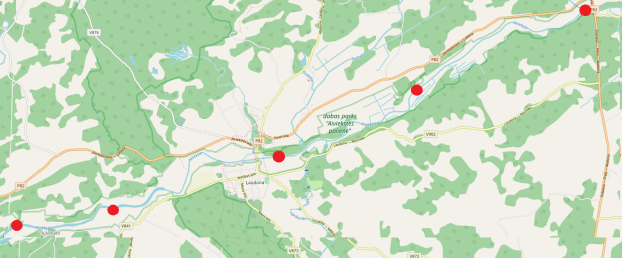 23. attēls. Ierīkotās paraugu ievākšanas vietas zivju sugu izpētei Aiviekstes upēKopumā dabas parkā konstatētas 1 nēģu un 3 īpaši aizsargājamās zivju sugas: strauta nēģis, akmeņgrauzis, dūņu pīkste un platgalve, kas iekļautas Biotopu Direktīvas II un IV pielikumā (skat. 22. tabulu un 24. attēlu). Teritorijai raksturīga Latvijas apstākļiem vidēja nēģu un zivju sugu daudzveidība, pavisam kopā teritorijā konstatētas 17 zivju sugas: asaris, baltais sapals, akmeņgrauzis, bārdainais akmeņgrauzis, grundulis, līdaka, līnis, pavīķe, platgalve, plaudis, plicis, rauda, sams, sapals, strauta nēģis, vēdzele, vīķe. Teritorija uzskatāma par cilvēka darbības salīdzinoši maz ietekmētu, aizsargājamo zivju sugu dzīvotnes atrodas labā stāvoklī. 22. tabula. Dabas parka ūdenstecēs konstatētās zivju sugasSociālekonomiskā vērtībaAiviekstes upi dabas parka teritorijā regulāri apmeklē makšķernieki. Upes krastos daudzviet izveidotas makšķerēšanas vietas – iestaigātas takas, krastos izvietoti makšķerēšanai paredzētie koka žākļi, nojumes, ugunskuru vietas, kā arī konstatējami makšķernieku atstāti sadzīves atkritumi (skat. 24. attēlu).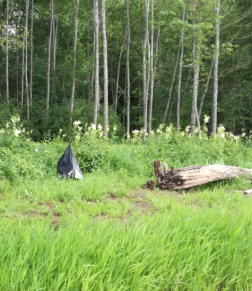 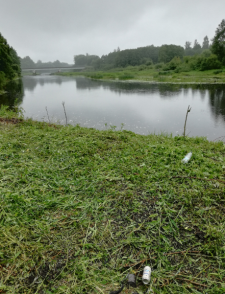 24. attēls. Makšķernieku un ūdenstūristu atstāti sadzīves atkritumiIecienītākās makšķerēšanas vietas atrodamas tuvumā apdzīvotām vietām, ceļiem, piemēram, pie Mūrnieku un Ļaudonas tilta. Nav pieejama informācija par makšķernieku daudzumu un iegūto zivju apjomu. Zveja dabas parka teritorijā netiek organizēta. 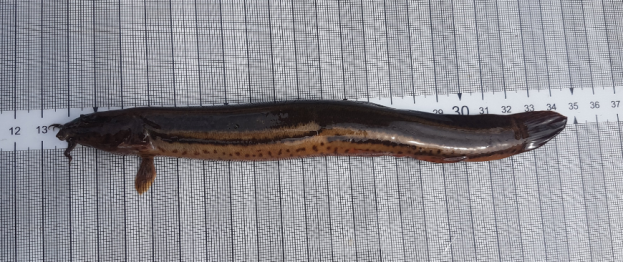 25. attēls. Dūņu pīkste (Misgurnus fossilis)Ietekmējošie faktoriSpriežot pēc ekspertu novērojumiem apsekošanas laikā, makšķernieki nerada nozīmīgu antropogēnu slodzi uz dabas parka teritoriju. Labiekārtotu un stihisku makšķerēšanas vietu ir salīdzinoši maz, un tās lielākoties ir sakoptas. Informatīvajā telpā pieejamā informācija norāda, ka dabas parkā esošais Aiviekstes upes posms nav no populārākajiem ūdenstūristu maršrutiem, jo upe šeit ir salīdzinoši lēna, un krasti ir nepiemēroti tūristu apmetņu ierīkošanai. Līdz ar to, upi izmanto salīdzinoši neliels ūdenstūristu skaits.MK 2015. gada 22. decembra noteikumi Nr. 800 „Makšķerēšanas, vēžošanas un zemūdens medību noteikumi” nosaka kārtību, kādā fiziskās personas Latvijas Republikas ūdeņos var nodarboties ar makšķerēšanu. Šajos noteikumos nav noteikti īpaši regulējumi makšķerēšanai Aiviekstes upes posmā, kas atrodas dabas parka teritorijā. Aiviekstes upei šādi ierobežojumi ir noteikti vairākus kilometrus lejpus dabas parka teritorijas pie Aiviekstes HES, kur zivju ieguvei noteikta licencētā makšķerēšana 500 metru posmā lejup pa straumi no Aiviekstes HES aizsprosta, kā arī makšķerēšanas aizliegums periodā no 16. marta līdz 31. maijam upes posmā no Vesetas (jaunās gultnes) grīvas augšup pret straumi līdz Aiviekstes HES aizsprostam aptuveni 7 km garā upes posmā.Galvenie īpaši aizsargājamās zivju sugas un zivju resursus ietekmējošie faktori ir ūdens kvalitāte, nārsta vietu platība un maluzvejniecība. Pieejamā informācija liecina, ka upes ekoloģiskā kvalitāte šajā posmā ir vidēja (Daugavas upju baseina apsaimniekošanas plāns, 2015 – 2020). Intensīvi izmantojamas (ielabošana, uzaršana) lauksaimniecības zemes augšpus dabas parka teritorijas, ja no tām Aiviekstes upē nonāk minerālmēslojums un/vai pesticīdi, var atstāt negatīvu ietekmi uz aizsargājamām zivju sugām un to dzīvotnēm. Pastiprināta slāpekļa un fosfora savienojumu ieplūde upē veicina tās eitroficēšanos, kas, savukārt, noved pie straujteču aizaugšanas, ūdens dzidrības pazemināšanās un citiem negatīviem efektiem. Līdzīgu, negatīvu ietekmi uz aizsargājamām zivju sugām var atstāt arī slāpekļa un fosfora savienojumu ieplūde no plašā meliorācijas sistēmu tīkla upes krastos, kā arī ietekošajām upēm – ieplūstošās barības vielas var veicināt upes eitroficēšanos. Uz Aiviekstes upes izbūvētā Aiviekstes HES atstāj negatīvu ietekmi uz zivju resursiem kopumā – HES dambis slēdz zivju migrācijas ceļus, būtiski samazina upes tecējumu, paaugstina ūdens līmeni aptuveni 1 km zonā virs tā. Līdzīga ietekme uz zivju resursiem ir arī slūžām, kas slēdz zivju migrācijas ceļus uz Lubāna ezeru. Atrastās aizsargājamās zivju sugas neveic tālas migrācijas un Aiviekstes HES dambis nepaaugstina ūdens līmeni dabas parka teritorijā. Tādējādi minētās hidrobūves neatstāj lokālu negatīvu ietekmi uz dabas parka teritorijā izpētes ietvaros konstatētajām īpaši aizsargājamām zivju sugām un to populācijām. Zivju nārsta vietu platība dabas parka teritorijā uzskatāma par pietiekamu. Maluzveja, domājams, neatstāj būtisku negatīvu ietekmi uz ES Biotopu direktīvā 92/43/EEC iekļautajām zivju sugām. Jāpiemin, ka maluzveja var atstāt negatīvu ietekmi uz citām zivju sugām, kam piemīt augstāka zivsaimnieciska vērtība, piemēram, samu, līdaku, asari u.c. Tuvākajā nākotnē nav saredzama nepieciešamība veikt papildus apsaimniekošanas pasākumus, izņemot regulāru ihtiofaunas un ūdens kvalitātes monitoringu. Citu apsaimniekošanas pasākumu veikšana izskatāma tikai tad, ja teritorijā būtiski paaugstinās antropogēnās slodzes apjoms, piemēram, būtiski palielinās intensīvi izmantojamo (ielabošana, uzaršana) lauksaimniecības zemju platība tiešā dabas parka tuvumā, Aiviekstes upes krastā. Ņemot vērā, ka šobrīd šāda tendence netiek novērota (ar dažiem izņēmumiem) konkrēto pasākumu plānošana nav lietderīga.Nākotnē vēlams regulāri (vismaz 1 reizi vasaras sezonā, 5 – 7 stacijās) veikt ūdenstilpes ūdens kvalitātes parametru (N, P koncentrācijas; skābekļa saturs ūdenī, pH) mērījumus dabas parka teritorijā un ik pēc pieciem gadiem atkārtot zivju izpēti. Šīs darbības ļaus sekot izmaiņām ūdens ekosistēmā un attiecīgi ieviest/pielāgot apsaimniekošanas pasākumus.2.5. TERITORIJAS VĒRTĪBU APKOPOJUMS UN PRETNOSTATĪJUMS23. tabula. Teritorijas vērtību apkopojums un pretnostatījumsIII TERITORIJAS APSAIMNIEKOŠANA3.1. APSAIMNIEKOŠANAS PASĀKUMILai uzlabotu teritorijā esošo dabas vērtību stāvokli un kvalitāti, ir nepieciešams realizēt dažādus apsaimniekošanas pasākumus.Nozīmīgākais apsaimniekošanas pasākums, kuru nepieciešams realizēt ir zālāju atbilstoša apsaimniekošana, noganot vai pļaujot. Pasākums nodrošināms esošajās īpaši aizsargājamo zālāju platībās, kā arī lauksaimniecības zemju platībās, kas šobrīd neatbilst šim statusam, piemēram, ir aizaugušas vai netiek apsaimniekotas.Būtiski ir saglabāt meža biotopu platības, neveicot tajās mežsaimniecisko darbību (galvenās cirtes veikšanu) meža biotopos (18,71 ha) un to tiešā tuvumā, kā arī mežaudzēs saglabāt kritalas un stāvošus sausos kokus, kas šobrīd netiek nodrošināts.Dabas aizsardzības plānā ir noteikti dažādi biotopu apsaimniekošanas pasākumi, kas vērsti uz konkrēto biotopu veidu kvalitātes uzlabošanu, piemēram, neiejaukšanās meža biotopu dabiskajā attīstībā, sikspārņu barošanās koridoru saglabāšana, ganīšana un pļaušana ES īpaši aizsargājamos zālāju biotopos, kā arī citi pasākumi.Izvirzot teritorijas apsaimniekošanas mērķi turpmākajam 12 gadu periodam un nosakot konkrētus darba uzdevumus un veicamos pasākumus, tika ņemts vērā teritorijas pašreizējais stāvoklis, pastāvošie draudi teritorijai raksturīgas bioloģiskās daudzveidības saglabāšanai un citi faktori.Apsaimniekošanas pasākumu karte iekļauta 5. pielikumā, pasākumu saraksts atspoguļots 24. tabulā, kā arī apsaimniekošanas pasākumu platības norādītas 25. tabulā.Ilgtermiņa mērķisDabas parka apsaimniekošanas ilgtermiņa mērķis ir saglabāt ES nozīmes īpaši aizsargājamo zālāju, mežu kā arī saldūdens biotopu bioloģisko un ainavisko vērtību, uzlabojot to kvalitāti un veicinot ar tiem saistīto putnu, augu, bezmugurkaulnieku un citu sugu daudzveidības saglabāšanu.Īstermiņa mērķiŠajā nodaļā ir uzskaitīti īstermiņa mērķi turpmākajiem 12 gadiem, kurus ir vēlams sasniegt dabas aizsardzības plāna darbības laikā un, kas ir kā nosacījums, lai sasniegtu ideālos teritorijas apsaimniekošanas mērķus vai tuvotos to sasniegšanai.Nepieļaut zālāju biotopu kvalitātes pasliktināšanos – sabalansējot dabas aizsardzības prasības ar mērķtiecīgu biotopu apsaimniekošanu (B.1.1. - B.5.1.), panākt dabas parkā zālāju biotopu šobrīd dabiski degradēto un nepiemēroti apsaimniekoto zālāju pakāpenisku atjaunošanos biotopiem labvēlīgā stāvoklī (potenciāli vērtīgie botāniskie BVZ - 56,85 ha; atjaunojamo BVZ platības - 27,80 ha), kā arī ik gadu uzturēt esošās zālāju platības labā stāvoklī (botānisko BVZ platība – 445,45 ha).Nepalielināt meža biotopu fragmentāciju – sabalansējot dabas aizsardzības prasības, panākt dabas parka meža biotopu saglabāšanu. Mērķis daļēji var tikt sasniegts, nosakot mežsaimnieciskās darbības ierobežojumus, kas nākotnē ierobežotu meža biotopu fragmentāciju 18,71 ha platībā. Nodrošināt labvēlīgus apstākļus ES nozīmes aizsargājamo biotopu pastāvēšanai un attīstībai. Mērķis sasniedzams, realizējot visus apsaimniekošanas pasākumus, kas vērsti uz biotopu aizsardzību. Mērķa sasniegšanai ir nepieciešams veikt zālāju un saldūdens biotopu uzturēšanu labā stāvoklī, ko nav iespējams realizēt bez cilvēka aktīvas līdzdalības (pļaušana, ganīšana, upju kopšana).Nodrošināt labvēlīgu aizsardzības statusu aizsargājamo un tipisko augu un dzīvnieku sugu populācijām, vienlaikus ļaujot teritoriju izmantot rekreācijai (galvenokārt medībām,) un tūrisma attīstībai, ciktāl tas nav pretrunā ar dabas aizsardzības mērķiem. Mērķis sasniedzams ievērojot plānā noteiktos sugu apsaimniekošanas pasākumus. Nodrošinot īpaši aizsargājamo biotopu aizsardzību (B.1.1. - B.12.1.), tiks nodrošināta tajos esošo tipisko augu un dzīvnieku sugu populāciju aizsardzība. Ar sabiedrības informēšanas un izglītošanas pasākumiem (C.) tiks nodrošināts dabai draudzīgs tūrisms un sabiedrības informēšanas un izglītošanas veicināšana.Lai sasniegtu izvirzītos ilgtermiņa un īstermiņa mērķus, izstrādāts dabas parka apsaimniekošanas pasākumu plāns, kas paredz pasākumus dabas vērtību aizsardzībai un saglabāšanai. Apsaimniekošanas pasākumi ir raksturoti 24. tabulā, kas ir lietojama kopā ar apsaimniekošanas pasākumu aprakstu un detalizēto infrastruktūras objektu un biotopu apsaimniekošanas pasākumu karti (skatīt 5. pielikumu). 24. tabulā ir sniegta katra pasākuma prioritāte, izpildes termiņš, iespējamais finansējuma avots, aptuvenais finansējuma apjoms, ja tāds ir nepieciešams un, ja to var aprēķināt. Katrs pasākums ir attiecināts uz konkrētu īstermiņa mērķi, un tiek norādīti tā izpildes rādītāji.Apsaimniekošanas pasākumu mērķi tiek sadalīti šādās grupās:A. Administratīvie un organizatoriskie mērķi: A.(1.) Integrēt dabas aizsardzības plānā ietvertos priekšlikumus Madonas novada teritorijas plānojumā;A.(1.) IAIN projekta virzīšana un apstiprināšana Ministru kabinetā.B. Dabas vērtību aizsardzības un apsaimniekošanas mērķi: 	B.(1.) Uzlabot zālāju biotopu aizsardzību un kvalitāti; B.(2.) Uzlabot mežu biotopu aizsardzību un kvalitāti;B.(3.) Uzlabot saldūdeņu biotopu aizsardzību un kvalitāti;B.(4.) Uzlabot īpaši aizsargājamo un lietussargsugu aizsardzības stāvokli.C. Sabiedrības informēšana un izglītošanas mērķi:C.(1.) Nodrošināt informāciju (tajā skaitā digitālās informācijas – mājaslapa, mobilās aplikācijas, virtuālās tūres, u.c.) par dabas vērtībām dabas parka teritorijas apmeklētājiem un iedzīvotājiem;C.(2.) informēt sabiedrību par biotopu un sugu grupu apsaimniekošanas pasākumiem;C.(3.) Papildināt un uzturēt tūrisma infrastruktūru.D. Izpēte un monitoringsD.(1.) Veikt apsaimniekošanas pasākumu efektivitātes monitoringu;D.(2.) Veikt reto un aizsargājamo sugu monitoringu un ekoloģiskos pētījumus.Apsaimniekošanas un aizsardzības prioritātes1.	Zālāju biotopu daudzveidība un sugu piesātinājums ir augsts, tādēļ dabas parka prioritāte ir gan biotopu (īpaši Palieņu zālāji (6450) un Mēreni mitras pļavas (6510) un sugām bagātas pļavas un ganības (6270*), gan augu, putnu sugu atradņu un dzīvotņu saglabāšana labvēlīgā aizsardzības stāvoklī.Dabisko zālāju atjaunošana maksimālajā to iespējamā platībā un uzturēšana labvēlīgā aizsardzības stāvoklī: meliorācijas grāvju ietekmes samazināšana uz palieņu zālāju hidroloģisko režīmu, putnu dzīvotnēm, barošanās vietām.Hidroloģiskā režīma uzturēšana meliorācijas sistēmās, kas ir piemērots gan zālāju, gan ūdeņu biotopu kvalitātes saglabāšanai.Antropogēnās slodzes, tai skaitā traucējuma faktora, ierobežošana, lai putnu sugām nodrošinātu piemērotus ligzdošanas un barošanās apstākļus.Plāna izstrādē izmantots aktuālais zālāju kartējums un inventarizācijas dati, plānā ietverts esošā hidroloģiskā režīma struktūras izvietojums dabisko zālāju teritorijās, noteikti putnu sugām nozīmīgie zālāji gan no dabas daudzveidības saglabāšanas un uzlabošanas, gan no apsaimniekošanas iespēju viedokļa. Apsaimniekošanas prioritāte ir ilggadīgo zālāju, atmatu uzturēšana. Nozīmīga ir sliktā stāvoklī esošo bioloģiski vērtīgo zālāju platību atjaunošana un uzturēšana, kā arī atjaunojamo (vēsturiskās) zālāju biotopu atjaunošana.3.2. TERITORIJAS APSAIMNIEKOŠANAS PASĀKUMU TABULA3.3. TERITORIJAS APSAIMNIEKOŠANAS PASĀKUMU APRAKSTSAdministratīvie un organizatoriskie pasākumiA.1.1. Dabas aizsardzības plānā ietverto priekšlikumu iestrāde Madonas novada teritorijas plānojumāPēc dabas aizsardzības plāna apstiprināšanas, tiklīdz tiek uzsākti Madonas novada teritorijas plānojuma grozījumi vai jauna teritorijas plānojuma izstrāde, teritorijas plānojuma izstrādē ņem vērā dabas aizsardzības plāna nodaļā „Priekšlikumi vietējās pašvaldības teritorijas plānojumam” minētos priekšlikumus, kā arī, ja nepieciešams, citus dabas aizsardzības plānā iekļautos risinājumus.A.1.2. IAIN projekta virzīšana un apstiprināšana Ministru kabinetā Pašreizējā situācijā dabas parka teritorijas aizsardzību un izmantošanu nosaka Vispārējie īpaši aizsargājamo dabas teritoriju aizsardzības un izmantošanas noteikumi. IAIN projektā tiek noteiktas ierobežojošās darbības īpaši aizsargājamo zālāju un meža biotopu platībās, kas šobrīd ir pieļaujamas. Dabas aizsardzības plāna izstrādes ietvaros ir ieteikta dabas parka robežas precizēšana, to nosakot pa dabā konstatējamām robežām, piemēram, meža nogabalu, kadastru vai pa ES nozīmes īpaši aizsargājamo biotopu robežām. Attiecīgi nepieciešams veikt arī grozījumus MK 1999. gada 9. marta noteikumu Nr. 83 „Par dabas parkiem” 37. pielikumā. Zemes īpašnieki, kuru platības tiktu iekļautas dabas parkā, ir tikuši rakstiski informēti un aicināti izteikt viedokli dabas aizsardzības plāna sabiedriskās apspriešanas sanāksmē.IAIN projektā tiek plānots noteikt ES nozīmes zālāju biotopu uzaršanas aizliegumu un galvenās cirtes ierobežojumu īpaši aizsargājamo meža biotopu platībās.Pēc zinātniskās informācijas (2017. un 2018. gadā veiktā ES biotopu inventarizācija) datiem, kā arī plāna izstrādes ietvaros veiktās teritorijas izpētes dabā secināts, ka esošais aizsardzības režīms nenodrošina dabas parka galvenās aizsardzības vērtības – palieņu zālāju un citu ES nozīmes īpaši aizsargājamo biotopu aizsardzību.Dabas vērtību aizsardzība un apsaimniekošanaB.1.1. Ganīšana un pļaušana aizsargājamos zālāju biotoposTradicionālās mozaīkveida ainavas uzturēšanai būtu vēlams ekstensīvi apsaimniekot visas zālāju platības, pļaujot tās vismaz reizi gadā vai ekstensīvi ganot, taču par prioritāti uzskatāmi zālāji, kuri normatīvajos aktos noteiktajā kārtībā Dabas aizsardzības pārvaldes un Lauku atbalsta dienesta uzturētajā valsts reģistrā ir reģistrēti kā īpaši aizsargājami zālāju biotopi. Prioritāri apsaimniekojamo zālāju platības ir 438,29 ha (kas veido 51,55 % no visas dabas parka platības), tās norādītas biotopu kartē kā ES nozīmes īpaši aizsargājamie zālāju biotopi (skatīt Apsaimniekošanas pasākumu karti – 5. pielikumu).Dažkārt, lai veiktu zālāju apsaimniekošanu, vajadzības gadījumā jāveic arī nepieciešamie sagatavošanās darbi – ceļu un nobrauktuvju veidošana, kā arī jāizvērtē pļaušanas iespējamība, ņemot vērā, ka mainīgā reljefa un palu dēļ zālāju pļaušana var būt ļoti apgrūtināta. Alternatīva šādos gadījumos ir pļaušana ar rokas darbarīkiem (rokas izkapti, rokas motorinstrumentiem) vai noganīšana ar lopiem.Lai ierobežotu koku un krūmu atvašu veidošanos, zālājus nepieciešams pļaut regulāri, katru gadu. Pilnīgai atvašu veidošanās ierobežošanai, piemēram, kārklu ierobežošanas gadījumā, kad veidojas „atvašu tepiķi”, nepieciešams veikt koku un krūmu sakņu kaklu frēžēšanu. Pēc pļaušanas ir būtiski savākt sienu vai zāles zaļo masu. Pļaujot ES nozīmes zālāju biotopus, nav pieļaujama zāles smalcināšana un atstāšana nopļautajā teritorijā. Pļaušanas maksimālais biežums nav biežāks par divām reizēm sezonā, bet sausajos zālāju tipos (biotopi ar kodiem 6120; 6210*; 6270* 1. un 2. variants) – vienu reizi sezonā. Dažkārt, veicot zālāju biotopu atjaunošanu, var tikt veikta pļaušana pat 3 reizes sezonā.Zālājus pļaujot, nav pieļaujama zelmeņa nopļaušana zemāk par 2 cm virs augsnes virskārtas. Sakņu velēnas kārta var tikt skarta uz atsevišķiem ciņiem vai reljefa pacēlumiem ne vairāk kā 5% no teritorijas.Zālājos, kuros dominē augsto lakstaugu stāvs (parastā vīgrieze Filipendula ulmaria, slaidais grīslis Carex acuta u.c.), kā arī gadījumos, kad daļu zālāja pārņēmušas ekspansīvas sugas, jo īpaši meža suņuburšķis Anthriscus sylvestris un slotiņu ciesa Calamagrostis epigeyos, vēlams pļaušanu veikt divas reizes gadā vai vismaz vienu reizi laika posmā līdz 1. jūlijam, līdz brīdim, kad samazinās liela auguma lakstaugu dominance. Plāna kartogrāfiskajā materiālā un ģeodatubāzē tiek atsevišķi izdalīti ES nozīmes zālāju biotopi, kuros ir konstatēts ievērojams ekspansīvo sugu īpatsvars, kā arī zālāju biotopu platības, kas ilgākā laika periodā netiek apsaimniekotas (67 ha), to turpmāka neapsaimniekošana dažu gadu laikā veicinās zālāju kvalitātes pasliktināšanos vai pat to izzušanu.Zālājos ar dominējošu vidējo lakstaugu stāvu, lakstaugu segu vēlams pļaut vienu reizi sezonā, bet ne vēlāk kā augustā, ideālajā gadījumā optimāli kombinēt pļaušanu un ganīšanu. Zālāju apsaimniekošanā, izmantojot pļaušanu, visos zālājos svarīgi ir ievērot pļaujas virzienu – zālājs ir jāpļauj no centra uz malām, kā arī tehniku ieteicams aprīkot ar putnu, mājdzīvnieku un meža dzīvnieku atbaidīšanas iekārtām. Pļaušanas un ganīšanas kombinācija pieļaujama visos ES aizsargājamo zālāju biotopu veidu apsaimniekošanas gadījumos, taču ļoti svarīgi novērtēt lopu blīvumu uz laukuma vienību. Ja tas ir par lielu, var veidoties negatīva ietekme uz zālāju. Iespējama jaukta vai viena veida lopu ganīšana. Vietās, kur zālāju apdraud ekspansīvu sugu izplatīšanās (piemēram, slotiņu ciesa Calamogrostis epigeyos, kamolzāle Dactylis glomerata) ganību slodzi vēlams palielināt, šīs vietas atsevišķi iežogojot. Optimāls noganīšanas modelis paredz noganāmo platību sadalīt vairākos aplokos, kurus pakāpeniski nogana, lai zālājā vienmēr ir ziedoši lakstaugi.Zālājos, kur bebru darbības rezultātā, tajos ekspansīvi izplatās mitrumu mīlošas ekspansīvas sugas, piemēram, Glyceria fluitans, izvērtēt hidroloģisko apstākļu optimizēšanas iespējas, piemēram, veikt meliorāciju vai atjaunot vēsturiskos seklos grāvīšus, kā arī ierobežot bebru darbību. Tiek rekomendēts ekstensīvi apsaimniekot arī citus zālājus, kas šobrīd nav noteikti kā īpaši aizsargājami.Noganīšanas veicināšana biotopā (6270), kā arī citos zālāju biotopu veidosBiotops Sugām bagātas ganības un ganītas pļavas (6270*) veidojas mēreni mitrās un pastāvīgi mitrās vietās, kuras katru gadu nogana atālā vai gana no sezonas sākuma. Biotops nereti sastopams upju ielejās, īpaši vietās, kur augsne ir samērā nabadzīga un kaļķaina. Ideālā biotopa apsaimniekošanas gadījumā šāds zālājs būtu jānogana vienu līdz divām reizēm sezonā ar regulētiem aplokiem vai brīvi (vienā aplokā visu ganību laiku). Optimāla ir tāda ganību slodze, kas veģetācijā veido mozaīku no zemu noēstas un tikai daļēji noēstas vai nenoēstas zāles.Īpaši šim biotopa veidam (veģetācijai) ļoti nelabvēlīga ir vēlā pļauja vai pļaušana ar zāles atstāšanu, jo abos gadījumos zālājs arvien vairāk bagātinās ar slāpekli un citām barības vielām, un pārvēršas par slāpekli mīlošu augu sugu veidotu vienmuļu augāju. Nepiemērota ir arī pārāk intensīva noganīšana, kas noved pie pārganīšanas – velēnas izbradāšanas, sugu daudzveidības krasas samazināšanās. Biotopu degradē jaunu hidroloģisko (meliorācijas) sistēmu veidošana. Savukārt, vēsturisko seklo grāvīšu (līdz 20 cm dziļumam) uzturēšana parasti zālāja sugu daudzveidību nesamazina. Seklo grāvīšu sistēmas būtiski neizmaina vispārējo hidroloģisko režīmu, bet nosusina tikai augsnes virskārtu, ļaujot veikt apsaimniekošanu konkrētajās zālāju platībās. Seklo grāvīšu sistēma nav tā raksturīgākā šim biotopa veidam. Ideālajā gadījumā pieļaujams kombinēt pļaušanu un ganīšanu.B.2.1. Hidroloģiskā režīma uzturēšana dabas parka meliorācijas sistēmāsLīdz pat 20. gadsimta vidum zālāju meliorācijā dominēja sekli grāvji, jo tos raka lielākoties ar rokām, un zālāja meliorācijai nesekoja tā uzaršana vai kultivēta zālāja veidošana. Pēc zālāja nosusināšanas, turpinot tradicionālo apsaimniekošanu, šādos zālājos mainījās augu sugu sastāvs no slapju uz mitru un mēreni mitru vietu sugām, taču kopumā saglabājās daudzveidīgs sugu sastāvs. Šādās teritorijās, kur dabiski zālāji saglabājušies līdz mūsdienām, seklo grāvju nosusināšanas sistēmu ieteicams saglabāt. Dabas parka teritorijā nav konstatēti seklie grāvji to klasiskajā izpratnē (līdz 20 cm dziļumam). Dabas parka meliorācijas sistēmas veido dažāda dziļuma un platuma grāvji. To uzturēšana ir nepieciešama, lai nenotiktu apkārtējo teritoriju, tajā skaitā dabisko zālāju, pārpurvošanās. Tomēr gadījumā, ja tiek plānota meliorācijas sistēmu padziļināšana, atjaunojot grāvjus to vēsturiskajā platumā un dziļumā, pastāv būtisks risks radīt nozīmīgas hidroloģiskā režīma izmaiņas, kas var negatīvi ietekmēt meliorācijas sistēmai (grāvim) blakus esošo dabisko zālāju pastāvēšanu, piemēram, atjaunojot grāvi tā vēsturiskajā dziļumā, dabiskais zālājs tiek pastiprināti nosusināts. Jāņem vērā, ka dabisko zālāju biotopi ir zināmā mērā pielāgojušies dabas parkā ilgstoši neuzturētās meliorācijas sistēmas radītajam mitruma režīmam. Tādēļ veicot grāvju uzturēšanu (grāvju tīrīšanu un to krastu kopšanu) nav pieļaujams izvākt aizsērējumu un apaugumu dziļāk par 50 cm, ja nav saņemta atbildīgo institūciju rakstiska atļauja. Gadījumos, kad tiek plānots veikt plašākus meliorācijas sistēmas atjaunošanas darbus, Dabas aizsardzības pārvalde izsniedz rakstisku atļauju, kurā izvērtē vai konkrētajā situācijā, pārsniedzot grāvja aizsērējuma un sanesu tīrīšanas dziļumu par 50 cm, varētu tikt negatīvi ietekmēta blakus esošo ES nozīmes īpaši aizsargājamo zālāju biotopu mitruma režīms, kas ilgtermiņā var veicināt gan grāvju malās, gan attālāk esošo zālāju kvalitāti un saglabāšanu.B.3.1. Koku un krūmu ciršana pirms ganīšanas un pļaušanas atsākšanas zālājosNereti pirms zālāja pļaušanas vai ganīšanas atsākšanas nepieciešams mazināt apaugumu ar kokiem un krūmiem. Dabas aizsardzības plāna izstrādes ietvaros konstatēti 14,73 ha liela zālāju platība esošajos bioloģiski vērtīgajos zālājos, kurā pirms ganīšanas vai pļaušanas atsākšanas, ir nepieciešams veikt koku, krūmu novākšanu. Apsaimniekošanas pasākums realizējams arī pirms pasākuma B.4.1. un B.5.1. uzsākšanas. Dažkārt bez krūmu ciršanas zālājos, ir nepieciešams veikt ilgstošas neapsaimniekošanas rezultātā izveidotā biezā kūlas slāņa aizvākšanu un krūmu sakņu iznīcināšanu (sakņu kaklu frēžēšanu). Saglabājami ir atsevišķi stāvoši koki ar plašiem vainagiem, krūmu grupas, sausajos zālājos saglabājami visi kadiķi un vilkābeles. Patlaban daļa dabas parka zālāju (īpaši B.5.1. pasākumā iekļautie zālāji) ir dabiski apmežojušies. Šajās platībās ietilpst atjaunojamo zālāju – 27,80 ha platības. Apsaimniekošanas pasākumu kartē ir norādītas zālāju platības, kurām nepieciešama atsevišķu koku krūmu ciršana, kā arī platības, kurās nepieciešama pilnīga atbrīvošanās no kokiem un krūmiem pirms pļaušanas un ganīšanas atsākšanas. Gadījumos, kad apsaimniekošanu plānots atsākt ar ganīšanu, nav nepieciešams izcirst visus krūmus, lai ganāmpulkam būtu patvērums no saules, nelabvēlīgiem laika apstākļiem. Ja zālāji atbrīvoti no lieliem kokiem un krūmiem vietās ar blīvu kokaugu apaugumu, rekomendējoša ir augsnes virskārtas un celmu frēzēšana, lai būtu iespējama zālāju pļaušanas atsākšana. Pēc koku un krūmu apauguma mazināšanas, nepieciešama regulāra pļaušanas un/vai ganīšanas nodrošināšana pēc iepriekšminētajiem principiem.B.4.1. Piemērota zālāju apsaimniekošana ligzdojošo putnu sugu aizsardzībai un tipiskās ainavas uzturēšanaiVietās, kur dabas parka teritorijā konstatēti putniem nozīmīgie bioloģiski vērtīgie zālāji (ārpus botāniskajiem bioloģiski vērtīgajiem zālājiem), būtu nosakāma zālāju vēlā pļaušana (pēc 15. jūlija), kas putnu sugu aizsardzības nodrošināšanai ir piemērotāka. Tas darāms zālāju pļaujot no vidus uz malām, tā nodrošinot vismaz daļu zālājos ligzdojošo putnu mazuļu sekmīgu izvešanu. Pretējā gadījumā, pļaujot pirms 15. jūlija, faktiski notiek mehāniska putnu ligzdu iznīcināšana līdzīgi kā mežos, šajā laikā veicot mežizstrādi.Zālājos, kuru primārais uzdevums ir griežu kodolpopulāciju saglabāšana, pļaušanu drīkst uzsākt ne agrāk kā jūlija vidū, bet labāk – vēl vēlāk. Par cik griezei ligzdošanas uzsākšanai vajadzīga vismaz 30 cm augsta veģetācija jau maija pēdējā dekādē, šos zālājus ieteicams pļaut tikai vienu reizi sezonā. Tā kā grieze labprāt izvēlas arī neapsaimniekotus zālājus, nav nepieciešama šo zālāju ikgadēja pļaušana un ir pietiekami, ja pļaušana tiek veikta tikai, lai nepieļautu krūmu ieviešanos zālājā. Tomēr jāņem vērā, ka retāka pļaušana veicina kūlas uzkrāšanos un palielina augāja biezību un augstumu, tādēļ ar laiku retāk pļauti zālāji kļūst sugai mazāk piemēroti. Gadījumos, kad pirmais perējums aiziet bojā, var būt atkārtots perējums. Ja pirmais perējums izvests sekmīgi, otrs perējums nebūs. Zālāji, kuri tiek nopļauti jūnija sākumā un, kuros grieze maija vakaros un agros rītos (bet vislabāk naktīs) negriež, būs piemēroti atkārtotajiem dējumiem un 2. perējumam, kad zāle būs ataugusi. Palieņu zālāji ir viens no visnozīmīgākajiem zālāju veidiem, kas īpaši nozīmīgs dažādām tajos ligzdojošām putnu sugām. Zālāju, tajā skaitā palieņu zālāju, aizaugšana ir process, ko radījusi konkrētas cilvēka darbības pārtraukšana vai, piemēram, meliorācijas sistēmu ierīkošana. Teorētiski tie ir vienīgie dabiskie zālāji Latvijas apstākļos, jo visu citu zālāju veidu sukcesijas gala stadija ir mežs. Palieņu zālāju aizaugšanu ierobežo pavasara pali. Ņemot vērā, ka palu ietekme ikgadu ir dažāda, ainava, kāda dabas parkā redzama šobrīd, lielā mērā ir radusies, pateicoties cilvēka ilggadējai zālāju apsaimniekošanai – pļaušanai un ganīšanai. Šāda, lielākoties ekstensīva apsaimniekošana sarežģītos apstākļos, kādi tie ir palieņu zālājos, mūsdienās vairs nav aktuāla un netiek turpināta. Šai apsaimniekošanai pārtrūkstot, zālāji aizaug, un kļūst nepiemēroti šeit ligzdojošām īpaši aizsargājamām putnu sugām – griezei un ormanītim. Lai arī griezei piemērotākie ir palieņu zālāji, tā labprāt apdzīvo arī citus zālājus, priekšroku dodot pļautiem zālājiem ar salīdzinoši augstāku veģetāciju. Ieteikums zemes īpašniekiem – balstīties uz savu iepriekšējo gadu pieredzi, kuros no viņu zālājiem grieze labprātāk pavasarī apmetas (no kuriem zālājiem viņš dzird griezi griežam maija beigās), tos, tad arī atstāt vēlajai pļaušanai. Zālājus, kuros grieze maija vakaros un agros rītos (bet vislabāk naktīs) negriež, vēlams nopļaut jūnija sākumā, bet pēc tam, kad zāle būs ataugusi, tie būs piemēroti atkārtotajiem dējumiem un otrajiem perējumiem. Lai nodrošinātu zālāju piemērotību griezei, nepieciešams atjaunot:•pietiekamu vienlaidus atklāto zālāju platību (vismaz 10 ha, vēlams lielāku) un iespējami lielāku šādu biotopu īpatsvaru tuvākajā apkārtnē;•relatīvi augstu veģetāciju (vismaz 30cm) ligzdošanas sezonas sākumā (maija beigās). Vislabāk to nodrošināt, nepļaujot zālāju pēc veģetācijas sezonas beigām, bet ļaujot izaugt atālam, kas nodrošinās maskēšanās iespējas nākošajā pavasarī.Ņemot vērā griezes ligzdošanas fenoloģiju, krūmu un koku ciršana, zāģēšana, grāvju tīrīšana u.c. līdzīga veida saimnieciskā darbība veicama ārpus sugas ligzdošanas sezonas, kuras periods var variēt katru gadu, bet vidēji ilgst no 1. maija līdz 15. jūlijam (Keišs O. 2006).Savukārt zālājos, kuru primārais mērķis nav nodrošināt zālāju putnu sugu dzīvotņu saglabāšanu, iespējams palielināt putnu sugu daudzveidību, apsaimniekojot tā, lai tas nav pretrunā primārajam zālāja dabas aizsardzības mērķim: •saglabāt atsevišķus krūmus un krūmu pudurus. Svarīgi, lai krūmi un to puduri neveido vienlaidus apaugumu, bet ir izkārtoti mozaīkveidā un zālājā tomēr dominētu atklātas platības, •saglabāt atsevišķus kokus vai koku grupas, •saglabāt mitras ieplakas, kas pavasarī pildītas ar ūdeni, •nodrošināt citu ainavas elementu (piemēram, aplokus, siena zārdus) klātbūtni.Vēlā pļaušana attiecināma tikai uz tām teritorijām, kas ir noteiktas kā putnu BVZ (bioloģiski vērtīgie zālāji) vai arī potenciālās putnu BVZ teritorijas. Optimālais pļaušanas biežums dabisku zālāju saglabāšanā ir vienu vai divas reizes gadā. Sausās un slapjās pļavās ar ļoti nabadzīgu augsni un zemu zāli pieļaujama arī pļaušana vienu reizi divos gados. Nav pieļaujama pļaušana trīs un vairāk reizes sezonā.Teritorijas integritātes un dabas vērtību uzturēšanai nepieciešama arī atbilstoša to zālāju biotopu apsaimniekošana, kuri atrodas dabas parkam blakus esošajās teritorijās. Lai novērstu pretrunu starp botāniski vērtīgo zālāju un putniem nozīmīgu zālāju apsaimniekošanu, vēlama zālāja platības nopļaušana vairākos paņēmienos, vienā pļaušanas reizē nopļaujot tikai daļu zālāja platības. B.5.1. Potenciāli vērtīgo zālāju un atjaunojamo (vēsturisko) zālāju atjaunošana un apsaimniekošanaDaļa dabas parka zālāju ir atzīti par potenciāli vērtīgiem zālājiem (56,85 ha), kuru atjaunošanai nepieciešami samērā nelieli ieguldījumi. Savukārt daļa vēsturiski apsaimniekoto zālāju platības (27,80 ha) šobrīd ir būtiski aizaugušas vai pat apmežojušās – to atjaunošanai nepieciešami ievērojamāki ieguldījumi. Apsaimniekošanas pasākumu kartē ir norādītas potenciāli vērtīgo un atjaunojamo (vēsturisko) zālāju platības, kuras ir nepieciešams uzturēt atklātās platībās, lai tās varētu iegūt bioloģiski vērtīgo zālāju statusu un apsaimniekotājs saņemtu atbalsta maksājumus to uzturēšanai. Pasākuma ietvaros jāveic koku (izņemot atsevišķi augošus kokus vai nelielas koku grupas virs 70 gadu vecuma) un krūmu ciršana, nocirstā materiāla obligāta novākšana no atjaunotās platības. Saudzējamas ir atstatus stāvošas krūmu grupas, kadiķi, vilkābeles. Pasākums veicams aptuveni 85 ha platībā (skat. 5. pielikumu).Ja zālāji atbrīvoti no lieliem kokiem un krūmiem vietās ar blīvu kokaugu apaugumu, rekomendējoša ir augsnes virskārtas un celmu frēzēšana, lai būtu iespējama zālāju pļaušana.Ietver pasākumus degradēto zālāju atjaunošanai un potenciāli vērtīgu zālāju saglabāšanai. Kā iespējamās platības zālāju atjaunošanai norādītas:1)	zālāju biotopi, kuri vairs neatbilst ES aizsargājama biotopa statusam, jo to kvalitāte samazinājusies apsaimniekošanas trūkuma vai neatbilstošas apsaimniekošanas dēļ;2)	esošiem zālāju biotopiem piegulošas viengabalainas platības, kurās iespējami dabiskie zālāji.Zālāju apsaimniekošana veicama, ievērojot tādas pašas norādes kā attiecībā uz zālāju biotopu apsaimniekošanu.Ja zālājs nav ilgstoši pļauts un jau aizaudzis ar krūmiem un kokiem, tas jau var tikt pieskaitīts meža zemēm. Šajos gadījumos vispirms jāveic atmežošana.Meža likumā ir definēts: atmežošana — personas darbības izraisīta meža pārveidošana citā zemes lietošanas veidā. To drīkst veikt saskaņā ar Meža likuma 41. panta (1) daļu: „Platību atmežo, ja tas nepieciešams būvniecībai, derīgo izrakteņu ieguvei, lauksaimniecībā izmantojamās zemes ierīkošanai un īpaši aizsargājamo biotopu atjaunošanai un ja personai ir izdots kompetentas institūcijas administratīvais akts, kas tai piešķir tiesības veikt minētās darbības, un persona ir kompensējusi valstij ar atmežošanas izraisīto negatīvo seku novēršanu saistītos izdevumus.”.B.6.1. Bebru darbības kontrole (skaita regulēšana)Upju posmu uzturēšana bez bebru dambjiem un to radītajiem uzpludinājumiem ir nepieciešama Aiviekstes pietekās, kā arī citās teritorijā esošajās upēs ar oļainām vai akmeņainām gruntīm (ilgstošas bebru darbības rezultātā oļi un akmeņi var nebūt redzami, taču pēc bebru dambju nojaukšanas straujteču biotopi labi atjaunojas). Aiviekstes upē ir konstatētas 4 ES nozīmes zivju sugas: Strauta nēģis, Platgalve, Akmeņgrauzis un Dūņu pīkste. Aktīva bebru darbība (dambji) teritorijā esošajās upītēs un arī meliorācijas grāvju sistēmās, var veicināt straujteču biotopu bojāšanu vai iznīcināšanu. Kopumā bebru dambji pasliktina ūdens kvalitāti, tiek ietekmēti biotopi lejtecē un notiek upju pārveidošana par meliorācijas sistēmām. Aiviekstes upē neviens no minētajiem biotopa apdraudošajiem faktoriem netika konstatēts. Bebru darbība var izraisīt ūdens līmeņa svārstības, dabiskās noteces izmaiņas upē, kad tajā ieplūst ūdeņi no meliorācijas sistēmām. Pēc vizuāliem novērojumiem dabā, vairākās vietās tika konstatētas bebru darbības pēdas. Potenciālu draudu meža biotopiem nākotnē varētu radīt bebru aktivitātes palielināšanās, kuras ietekmē upīšu krastos esošajām vērtīgajām mežaudzēm draudētu nokalšana. Tādēļ ir ļoti svarīgi katru sezonu sekot līdzi bebru aktivitātēm, to dambju būvniecībai, kā arī ar medību kolektīvu līdzdalību, veicināt bebru skaita regulēšanu, lai netiktu radīta būtiska ietekme uz dabas parka dabas vērtībām, ainavu un upju ekoloģisko kvalitāti.B.7.1. Invazīvās augu sugas – Sosnovska latvāņa izplatības ierobežošanaSosnovska latvānis ir viena no izplatītākajām invazīvajām augu sugām mūsu valsts teritorijā. Galvenās zināmās latvāņu izplatības vietas dabas parkā ir identificētas jau iepriekš dabas datu pārvaldības sistēmā „OZOLS”. Tās izplatības ierobežošanai ir izstrādāti MK 2008. gada 14. jūlija noteikumi Nr. 559 „Invazīvo augu sugas – Sosnovska latvāņa – izplatības ierobežošanas noteikumi”. Šo noteikumu 2.3. daļa nosaka latvāņa ierobežošanas metodes un latvāņa iznīcināšanas kārtību. Atbilstoši tai, suga ir iznīcināma ar 4 dažādu metožu palīdzību: 1. mehāniskā (M) – ietver latvāņa iznīcināšanas pasākumus, veicot mehāniskas darbības – ziedu čemura nogriešanu, centrālo rozešu izduršanu, mulčēšanu, nopļaušanu un augsnes apstrādi (aršanu, kultivēšanu, frēzēšanu, lobīšanu, ecēšanu un šļūkšanu);2. ķīmiskā (C) – ietver latvāņa iznīcināšanas pasākumus, izmantojot augu aizsardzības līdzekļu reģistrā iekļautos līdzekļus;3. bioloģiskā (B) – ietver latvāņa iznīcināšanas pasākumus, izmantojot bioloģisko organismu savstarpējo biotisko mijiedarbību – noganīšanu;4. kombinētā (K) – ietver latvāņa iznīcināšanas pasākumu kopumu, kas papildina viens otru vai nav lietojami atsevišķi, vai minēto trīs metožu kombināciju.Izvēloties piemērotāko latvāņa izplatības ierobežošanas metodi, ņem vērā: ar latvāni invadētās platības lielumu, audzes blīvumu un vecumu, ar latvāni invadētās platības apvidus šķēršļotību, zemes izmantošanas veidu, invadētās platības augsnes tipu, īpašības un mitruma režīmu, latvāņa attīstības stadiju (dīgsts, rozetes stadija, ziedkopas attīstība, ziedēšanas sākums, pilnzieds, ziedēšanas beigas, sēklu stadija), ar augu un vides aizsardzību saistītajos normatīvajos aktos noteiktos vides aizsardzības ierobežojumus. Jāņem vērā, ka apsaimniekošanas pasākums vērts uz sugas iznīcināšanu dabas parka teritorijā, tāpēc ķīmiskās iznīcināšanas metodes pielietošana nebūtu vēlama.B.8.1. Neiejaukšanās (mežsaimnieciskās darbības ar mērķi iegūt koksni neveikšana) meža biotopu attīstībāDabas parka teritorijā atrodas galvenokārt lauksaimniecībā izmantojamās zemes, kas mijas ar jauktu mežu fragmentiem. Lielākie mežu fragmenti atrodas pašā upes krastā vai koncentrējas tiešā dabas parka pierobežā. Pārsvarā tie ir bērzu, egļu un platlapju (gobu, ozolu, ošu) meži ar lazdām un ievām pamežā. Dabas parka meža zemes platības aizņem ļoti nelielu dabas parka daļu 9,52 % no kopējās dabas parka platības, iekļaujot šajā apjomā meža zemes, kuras šobrīd ir izcirtumi, lauces. Savukārt ES nozīmes īpaši aizsargājamie meža biotopi no dabas parkā esošajām meža zemēm aizņem pavisam nelielu daļu - 1,62 % no dabas parka platības.Dabas parkā ir nepieciešams nodrošināt mežsaimnieciskās darbības neiejaukšanos ES nozīmes biotopos kopumā 18,71 ha platībā. Nozīmīgā dabas parka teritorijas mežu platībā konkrēti apsaimniekošanas pasākumi (rīcības) biotopa kvalitātes uzlabošanai nav nepieciešami (izņēmums ir biotopi, kuros atrodas invazīvo koku un krūmu sugas), bet ir jānodrošina mežsaimnieciskās darbības neiejaukšanās režīms, neveicot saimniecisko darbību un saglabājot dabiskam mežam raksturīgos struktūrelementus un tajā notiekošos procesus. Veicot meža biotopu apsaimniekošanu ir jāsaglabā mežā esošie struktūrelementi – mirusī koksne (tajā skaitā kritalas). Neiejaukšanās mežaudžu dabiskajā attīstībā nozīmē, ka biotopā netiek veikta mežsaimnieciskā darbība ar mērķi iegūt koksni, kā arī citas antropogēnās darbības, kas saistītas ar koku ciršanu vai kopumā negatīvi ietekmē mežaudzi, tajā skaitā tās dabisko zemsedzi.B.9.1. Ceļa posma norobežošana un caurteku ierīkošana zem ceļa drošas abinieku migrācijas veicināšanaiCeļa pāreju izveidošanaPasākuma apraksts. Ceļa posma norobežošana un caurteku ierīkošana zem ceļa, lai abinieki un citi nelieli dzīvnieki to varētu šķērsot drošā veidā. Nepieciešama ceļa norobežošana un caurteku ierīkošana uz ceļa Ļaudona - Saikava, posma garums 4400 m, no kuriem 1250 m noteikti pa dabas parka Z robežu. Ceļu posma atrašanās vieta sniegta 27. attēlā. Darbu izpildes prioritāte I.Ceļa posma norobežošana bez caurteku ierīkošanas nav pieļaujama, jo šāda rīcība norobežotu abinieku ziemošanas vietas no vairošanās vietām. Caurteku ierīkošana bez ceļa norobežošanas nav lietderīga, jo iespēja, ka dzīvnieki izmantos caurtekas ir neliela, viticamāk, tas notiks vienīgi gadījumos, kad caurteka gadīsies dzīvnieku tiešā ceļā. Citos gadījumos kā pāreju abinieki turpinās izmantot ceļu.Ceļa norobežošanā var izmantot L veida profilus, kas padara ceļa nogāzes sienas vertikālas, un neļauj šajā posmā uz ceļa nonākt abiniekiem, caurtekām var izmantot aptuveni 0.7-1 m diametra caurules. Pārejām jābūt sausām, caurules ar ūdeni (piem., ūdens novadīšanai zem ceļa) abinieki neizmantos. Caurteku ievietošanas biežums - ik pa 20 - 50 m posmam, kā arī pa vienai caurtekai katrā norobežotā posma galā (nepieciešamas aptuveni 10 caurules). Kopumā veicama 350 m gara ceļa posma norobežošana no abām pusēm ar L veida betona profiliem vai cita veida atbilstošu materiālu vertikālas sienas veidošanai, lai abinieki nespētu nokļūt uz ceļa klātnes. (skat. 26. attēlu).Detalizētāka informācija iekļaujama būvprojekta tehniskajā specifikācijā, izvērtējot konkrētā ceļa posma mikroreljefu, ceļmalas veģetāciju, kā arī veicot būvdarbu kontroli dabā (caurteku uzstādīšanas brīdī), lai panāktu maksimāli vēlamo efektu abinieku migrācijas veicināšanai.Pasākuma nepieciešamības pamatojums. Šajos konkrētajos posmos konstatēta augsta abinieku bojāeja uz ceļa pavasara migrāciju laikā, apmeklējuma laikā konstatēti vairāki desmiti sabrauktu varžu un krupju. Abinieku bojāeja negatīvi ietekmē to populāciju un apmeklētājiem rada nepatīkamu priekšstatu par dabas aizsardzību dabas parkā (skat. 27. attēlu).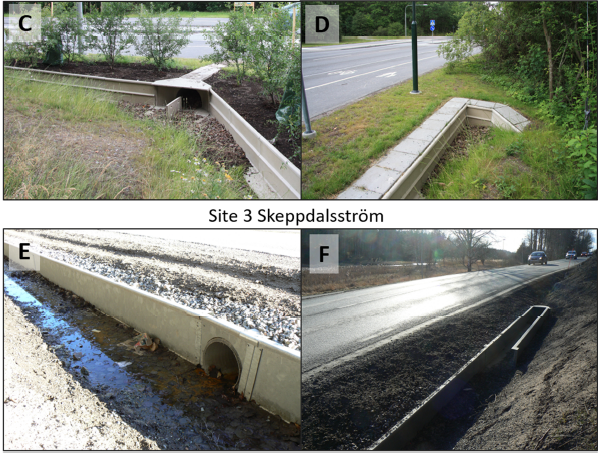 26. attēls. Piemērs ceļa posma norobežošanai un caurteku ierīkošanai zem ceļa drošas abinieku migrācijas veicināšanai Zviedrijā (Datu avots: Jan Olof Helldin, Silviu O. Petrovan 2019)Pasākuma izpildes veids vēlamā rezultāta sasniegšanai. Ceļa uzlabošana vai pārbūves veikšana sadarbībā ar abinieku speciālistu.B.10.1. Atbilstoša apgaismojuma uzstādīšana ūdeņu tuvumāIlgtermiņā intensīva gaismas piesārņojuma ietekme var pilnībā izmainīt sikspārņu sugu sastāvu par labu oportūnistiskajām sugām. Pēdējā laika pētījumi liecina, ka kaut kādā mērā nelabvēlīgi sikspārņus ietekmē jebkāds apgaismojums, respektīvi, pilnīgi nekaitīga apgaismojuma nav. Tomēr apgaismojuma ietekme ievērojami atšķiras atkarībā no lampu izvietojuma, augstuma un izmantotā gaismas spektra. Vislielāko negatīvo ietekmi rada 1) apgaismojums, kas vērsts uz visām pusēm (piem., lodes veida lampas), 2) uz augstiem stabiem uzstādītas jaudīgas lampas, kuras, kaut gan var būt vērstas tikai uz zemi, apgaismo ļoti lielu platību, neatstājot ēnas koridorus ne starp atsevišķām lampām, ne starp lampām un koku vainagu virs tām, 3) spuldzes ar intensīvu balto vai zili - balto spektru (un/vai ar ultravioletās gaismas emisiju) ir ievērojami nelabvēlīgākas, nekā dzeltenās vai oranžās gaismas spuldzes (sikspārņi redz arī ultravioleto gaismu), 4) ļoti būtisku negatīvu ietekmi atstāj apgaismojums, kurš uzstādīts ūdeņu tuvumā tieši apgaismojot ūdenstilpi vai tiltus no apakšas/sāniem, kā arī paralēli ūdens virsmai vērsti prožektori u.tml., jo tādējādi padara ūdenstilpi nepiemērotu gan kā barošanās vietu, gan pārtrauc tranzīta maršrutus sugām, kuras izmanto upes kā pārvietošanās un migrācijas ceļus. Tieši šis pēdējais apgaismojuma variants potenciāli ir visreālākais, kāds varētu ar laiku parādīties arī pie/uz Aiviekstes – pie tiltiem vai privātajām laivu/tūristu pieturām, turklāt viena no visvairāk negatīvi ietekmētajām sugām šādā gadījumā būtu dīķu naktssikspārnis.Ja gadījumā nākotnē ir plānots uzstādīt apgaismojumu uz Aiviekstes tiltiem, nepieciešams ievērot sekojošus nosacījumus:- apgaismojumu uzstādīt tikai tilta virspusē, neapgaismojot to no apakšas;- izmantot vienā virzienā vērstu apgaismojumu (pret ceļu), kas samazina gaismas piesārņojumu uz augšu un, īpaši, uz ūdens;- vislabāk izmantot apgaismojumu, kurš ar releja palīdzību ieslēdzas tikai pēc nepieciešamības, ja pa ceļu pārvietojas transporta līdzeklis vai gājējs. Tas ir arī enerģētiski taupīgākais variants salīdzinoši maz apdzīvotās vietās;- apgaismojumam ieteicams izmantot oranžā spektra gaismas, kuras ir relatīvi mazāk traucējošas; - ar gaismas viļņa garumu >540 nm un CCK (Correlated colour temperature) <2700 K.Upes krastos nebūtu pieļaujama prožektoru vai jaudīgu lampu uzstādīšana, kas apgaismo ūdeni visas upes platumā un/vai visu nakti. Pieļaujama īslaicīga šāda apgaismojuma uzstādīšana uz vienu nakti, ja ūdens malā tiek rīkoti kādi pasākumi, bet laikā no maija beigām līdz jūlija beigām (sikspārņu mazuļu laikā, kas ir būtiskākais laiks, lai mātītes un vēlāk arī tikko lidot sākuši mazuļi pagūtu nakts laikā pabaroties) – ne biežāk kā reizi 2 nedēļās.B.11.1. Sikspārņu barošanās koridoru saglabāšana (koku un krūmu ciršanas ierobežošana)Mežu, vai citu kokaudžu, īpaši vecāku koku vai nostabilizējošos ilggadīgu krūmāju izciršana arī var potenciāli negatīvi ietekmēt sikspārņus vairākos veidos – gan tieši iznīcinot mītņu vietas (vecus spraugām/dobumiem bagātus kokus) vai barošanās vietas, kā arī fragmentējot ainavu un pārraujot kokaudžu „tiltiņus”, kas savieno lielākus meža masīvus vai ēkas (dienas mītņu vietas) ar Aiviekstes upi (galvenā barošanās vieta) pāri palieņu klajumiem (vairākas sikspārņu sugas izvairās šķērsot klajumus, vismaz krēslas stundās; ja nav krūmu/koku aizsega; tas var ietekmēt sikspārņiem pieejamo barošanās laiku, jo tie uz upes ieradīsies vēlāk). Šis faktors jāņem vērā arī plānojot biotopu apsaimniekošanu, jo pētāmajā teritorijā ir vietas, kur no sikspārņu aizsardzības viedokļa būtu nepieciešams saglabāt krūmāju koridorus, kas nodrošina pārvietošanās ceļus no meža masīviem pāri atklātajiem dabiskajiem zālājiem virzienā uz upi. Plāna apsaimniekošanas pasākuma kartē ir norādīti sikspārņiem saglabājamie barošanās koridori, kuros koku, krūmu ciršana nebūtu pieļaujama.B.12.1. Medījamo dzīvnieku piebarošanas vietu pārvietošana ārpus BVZ un citu īpaši aizsargājamo biotopu platībāmMedības ir atļautas visā dabas parka teritorijā. Būtiski ir ņemt vērā medījamo dzīvnieku piebarošanas ietekmi uz dabas parka dabas vērtībām. Ņemot vērā, ka 55 % no dabas parka platības aizņem aizsargājamie biotopi, kuros pēc spēkā esošās likumdošanas piebarošana ir aizliegta, ir jāņem vērā normatīvo aktu prasības. Medījamo dzīvnieku piebarošana piesaista dzīvniekus no plašākas apkārtnes un var rasties palielināts dzīvnieku blīvums piebarošanas vietās visā piebarošanas periodā. Līdz ar to šo dzīvnieku ietekme uz apkārtni piebarošanas rajonos ievērojami pieaug. Koncentrējoties vienā rajonā lielākā skaitā, kāda viena suga var ievērojami ietekmēt kādu citu. Piemēram, meža cūku palielināts blīvums pavasarī ir nevēlams uz zemes ligzdojošajiem putniem – ligzdas, kas atrodas uz zemes, šādos piebarošanas rajonos tiek izpostītas vairāk, īpašs traucējums tas ir mežā uz zemes ligzdojošām sugām. Ja piebarošana notiek zālājā, tas degradējoši ietekmē zemsedzi. Tā kā dabas parkā kā īpaši aizsargājamā dabas teritorijā apsaimniekošanas režīms maksimāli ir vērsts uz visu sugu aizsardzību un biotopu dabisku attīstību, tad šāda cilvēka realizēta darbība ir pretrunā ar dabiskiem procesiem un uzskatāma kā dabas līdzsvara jaukšana un visā dabas parka teritorijā ir nevēlama. Līdz šim teritorijā ir konstatēta viena piebarošanas vieta zālājā, tāpēc plānā tiek paredzēts vispārējs medījamo dzīvnieku piebarošanas ierobežojums īpaši aizsargājamo biotopu platībās, lai netiktu mākslīgi palielināts medījamo dzīvnieku blīvums, kas var negatīvi ietekmēt retās sugas (piemēram, mežirbes) un biotopus, kā arī ir pretrunā ar meža biotopu aizsardzību. Ņemot vērā, ka medījamo dzīvnieku piebarošanas vietas ir jāsaskaņo ar Valsts meža dienestu, turpmāk pirms piebarošanas vietas izveides un saskaņošanas ir jāpārliecinās par tuvākajām īpaši aizsargājamo biotopu platībām, iesakot medību kolektīviem izvēlēties atbilstošākas piebarošanas vietas.B.13.1. Rekultivācija (ūdensaugu izvākšana) Aiviekstes upēEitrofikācijas procesu rezultātā Aiviekstes upē konstatēts palielināts aizaugums ar augstākajiem ūdensaugiem (vairāk par 30 %). Aizaugušie posmi sastopami visā dabas parka teritorijā, tomēr visbūtiskāk upe aizaugusi tās seklākajos posmos, piemēram posmā augšup Ļaudonas tiltam pie Toces. Lai uzlabotu Aiviekstes ekoloģisko kvalitāti un upes funkcionalitāti, upes rekultivāciju primāri vēlams veikt posmos ar izteikti palielinātu aizaugumu ar augstākajiem ūdensaugiem (aizaugums ir 50 – 70 % no upes gultnes platības).Palielināts aizaugums sastopams arī atsevišķos straujteču posmos, kas eitrofikācijas procesa rezultātā aizaug ar ezera meldriem, ķemmveida un skaujošo glīveni, parasto bulteni, lielo ežgalvīti un citām sugām.Visbiežāk upe pastiprināti aizaug tūlīt pēc straujteču posma. Paredzams, ka visā upes platībā rekultivācijas darbus nebūs iespējams veikt upes dziļuma dēļ. Ūdensaugu izpļaušanas limitējošais faktors ir upes dziļums – vietās, kur dziļums upē pārsniedz 1,2 m, ūdensaugu izpļaušana ar speciāli aprīkotu tehniku ir grūti realizējama. Ja ziemās izveidojas pietiekami bieza ledus sega, tad palu sezonas laikā upe, pateicoties ledus krāvumiem, pati spēj attīrīt savu gultni no vasaras laikā izveidojušā palielinātā aizauguma. Īpaši šis apstāklis darbojas upju straujtecēs, kur upes dziļums ir neliels. Aiviekstes upes posmi, kuros vasaras mazūdens periodā upes vidējais dziļums ir robežās no 0,3 līdz 1 m būs salīdzinoši vieglāk rekultivējami, tādēļ nepieciešami vairākkārtēji sezonāli novērojumi, lai saprastu situācijas attīstības gaitu un vēlāk lemtu par vai pret konkrētā upes posma rekultivāciju. Vietās, kur upes dziļums ir atbilstošs rekultivācijas darbu veikšanai, ūdensaugu izpļaušana būs jāveic regulāri vairākus gadus pēc kārtas, lai panāktu vēlamo efektu – upes funkciju un ekoloģiskās kvalitātes uzlabošanos. Konkrētais apsaimniekošanas pasākums (ūdensteču tīrīšana, aizauguma ar ūdensaugiem pakāpes kontrolēšana, ūdens attīrīšana no atkritumiem) ir iekļauts Daugavas upju baseinu apsaimniekošanas plānā sadaļā „Papildu pasākumi riska ūdensobjektos” 8.4. un 8.5. pielikumos.B.14.1. Ūdenssaimniecības projekta realizācija notekūdeņu attīrīšanas iekārtu atjaunošanai Ļaudonas ciema teritorijai Aiviekstes upes labajā krastā 2012. gadā Ļaudonas pagastā tika realizēts projekts „Ūdenssaimniecības infrastruktūras attīstība apdzīvotās vietās ar iedzīvotāju skaitu līdz 2000”, kura rezultātā Ļaudonas ciemam upes kreisajā krastā tika izbūvētas notekūdeņu attīrīšanas iekārtas. Ņemot vērā, ka projektu 2012. gadā pilnībā neizdevās realizēt un projekts tika realizēts vienīgi Aiviekstes upes kreisajā krastā, jo labajā krastā izstrādāto tehnisko projektu noraidīja, ir nepieciešams realizēt notekūdeņu attīrīšanas iekārtu uzstādīšanas projektu Ļaudonas ciemā Aiviekstes upes labajā krastā. 2019. gadā pašvaldība ir izstrādājusi ūdenssaimniecības projektu ciema teritorijai arī upes labajā krastā. Projektu tiek plānots realizēt 2020. gadā, jo pašvaldībai ir piešķirts finansējums projekta realizācijai. Apsaimniekošanas pasākuma mērķis ir veicināt ūdenssaimniecības projekta realizāciju komunālo notekūdeņu attīrīšanas iekārtu atjaunošanai Ļaudonas ciema teritorijai Aiviekstes upes labajā krastā, lai nākotnē tiktu uzlabota Aiviekstes upes (saldūdens biotopa) ūdens kvalitāte, samazinot punktveida piesārņojuma slodzi, kā arī uzlabojot upes ūdens ekoloģisko kvalitāti. Kā viens no Daugavas upju baseinu apgabala apsaimniekošanas plāna 8.1. pielikumā „Pasākumu programmas apkopojums Daugavas upju baseinu apgabalam” noteiktajiem pasākumiem ir noteikts veikt centralizēto notekūdeņu savākšanas sistēmu darbības pilnveidošanu, nodrošinot faktisko pieslēgumu izveidi un veicot tīklu paplašināšanu aglomerācijās ar iedzīvotāju skaitu lielāku par 2000 iedzīvotājiem (kas būtiski ietekmē riska ūdensobjektus), kā arī nodrošināt kontroli notekūdeņu apsaimniekošanai decentralizētajās kanalizācijas sistēmās, vienoties par veicamajiem uzlabojumiem, ja konstatēta tāda nepieciešamība (Ļaudonas ciemi).C.1.1. Dabas parka speciālo informatīvo zīmju uzstādīšana un uzturēšanaNepieciešama dabā uzstādīto speciālo informatīvo zīmju regulāra apsekošana (vismaz reizi pusgadā), lai konstatētu to stāvokli. Nepieciešamības gadījumā veicama to atjaunošana. Apsaimniekošanas pasākumu kartē ir norādītas speciālo informatīvo zīmju uzstādīšanas vietas dabā, kā arī vietas, kur tās ir nepieciešams uzstādīt. C.2.1. Informācijas nodrošināšana par dabas vērtībām dabas parka teritorijas apmeklētājiem un iedzīvotājiemInformācijas stendi dabas parka teritorijā nav izvietoti, tomēr daudzviet (piemēram, pie Mūrnieku un Ļaudonas tiltiem) būtu nepieciešams izvietot tūrisma informāciju, tajā skaitā informācijas stendus, kuros tiek iekļauta informācija par dabas parka teritorijas izmantošanas nosacījumiem, kā arī tūrisma un atpūtas iespējām tam paredzētās vietās (infrastruktūras objektu izvietojuma karte). Informatīvie stendi izgatavojami, izmantojot DAP izstrādāto „Vienoto stilu”, kurā iekļautas dažādas piktogrammas ar atļauto un aizliegto darbību veidiem, kas internacionālai sabiedrībai vienkāršā veidā sniedz būtiskāko informāciju. Viens no mūsdienu digitālajiem tūrisma instrumentiem ir mobilās aplikācijas, piemēram, Tūrisma attīstības valsts aģentūras mobilajā aplikācijā: „Latvia.Travel” vai DAP izstrādātā mobilā aplikācija: „Dabas tūrisms”. Dažādos tūrisma portālos un iestāžu, uzņēmumu interneta mājaslapās ir nepieciešams uzlabot dabas tūrisma informācijas pieejamību, kā arī iekļaut norādes uz citu interneta resursos pieejamo informāciju gan interneta vidē, gan arī norādes uz interneta resursiem – dabā izvietotajos informācijas avotos, piemēram, informācijas stendos.C.3.1. Jaunu tūrisma infrastruktūras objektu ierīkošanaLai papildinātu informāciju par dabas parka teritoriju un informētu tūristus un iedzīvotājus par teritorijas dabas un kultūrvēstures vērtībām, nākotnē ir pieļaujama jaunu tūrisma infrastruktūras objektu izveide, to saskaņojot ar DAP. Potenciālās vietas, kur to vajadzētu veidot būtu maksimāli jāpārdomā un jāplāno, primāri izvērtējot esošās infrastruktūras izvietojumu. Piemērotas vietas informatīvo stendu izvietošanai ir pie Mūrnieku un Ļaudonas tiltiem, kā arī Aiviekstes upes kreisajā krastā pretim Dupenu mājām. Plāna izstrādes ietvaros uzraudzības grupa vienojās par dabas tūrisma infrastruktūras objektu – ūdenstūristu nakšņošanas vietu veidošanu īpašumos pie Mūrnieku (70760010030) un Ļaudonas (70700070370 un 70700070114) tiltiem, kā arī īpašumā “Lejas Zīles” (70700080096). Dabas parka rietumu daļā autoceļa P82 “Jaunkalsnava – Lubāna” posmā pirms Kalnvirsas plānots atjaunot skatu torni tā vēsturiskajā atrašanās vietā, kā arī torņa apmeklētājiem blakus tam ierīkot stāvlaukumu. Novada veloceļu tīkla attīstības gadījumā apsverama iespēja veloceļa veidošanai posmā no Ļaudonas līdz vēsturiskajai skata torņa atrašanās vietai pie Kalnvirsām. Plānotās dabas tūrisma infrastruktūras izvietojumu skatīt plāna apsaimniekošanas un infrastruktūras objektu kartē.C.4.1. Brīdinājuma zīmju/ceļazīmju izvietošana drošas abinieku migrācijas veicināšanaiPasākuma apraksts. Abinieku bojāejas vietās uz ceļiem, kas nav norobežotas un aprīkotas ar caurtekām, novietot brīdinājuma zīmes vai ceļazīmes autovadītājiem. Pasākums nepieciešams abinieku bojāejas samazināšanai vietās, kur nav iespējams ierīkot caurtekas. Pielietojams arī kā pagaidu līdzeklis pirms ceļa norobežošanas un caurtekas izveidošanas.Sākoties ceļa posmam ar abinieku bojāeju, nepieciešams novietot brīdinājuma zīmes vai ceļazīmes ieteicama maksimālā ātruma ierobežošanai 20 km/h laika periodā no aprīļa līdz maijam un periodā no septembra līdz novembrim. Indikatīvās ceļazīmju vietas, gadījumā, ja netiek veikti citi pasākumi (ceļa norobežošana un pāreju ierīkošana) abinieku bojāejas novēršanai nepieciešams uzstādīt šādos ceļa punktos: 56°43'48.93"Z 26°15'51.71"A un 56°44'38.87"Z 26°19'42.10"A. Savukārt, ja pasākumi abinieku bojāejas novēršanai tiek veikti tikai ceļa posmā ar maksimālu bojāeju (kartē iezīmēts ar sarkano krāsu), tad brīdinājuma zīmju uzstādīšana ir nepieciešama vienīgi šādā ceļa posmā (kartē iezīmēts ar dzeltenu krāsojumu) - 56°43'48.93"Z 26°15'51.71"A un 56°44'34.48"Z, 26°19'26.17"A. (skat. 27. attēlu).Izpildes termiņš. 2020 – 2025.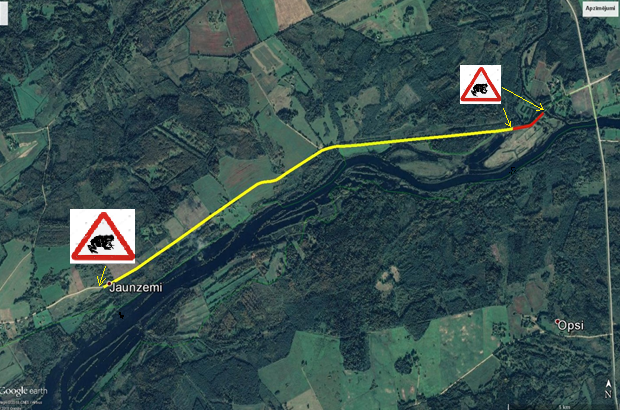 27. attēls. Ceļa posma atrašanās vieta ar būtisku (dzeltens) un ļoti augstu (sarkans) abinieku bojāeju uz ceļaD.1.1. Apsaimniekošanas pasākumu efektivitātes monitoringa metodikas izstrādāšana, monitoringa veikšana Atbilstoši realizētajiem apsaimniekošanas pasākumiem, veicams to monitorings, lai izvērtētu vispārējo efektivitāti un to ieviešanas kvalitāti. Tā kā Latvijā vēl nav izstrādāta vienota pieeja, kā tiek veikts biotopu apsaimniekošanas pasākumu monitorings, pirms tā uzsākšanas ir nepieciešama metodikas izstrāde atbilstoši jaunākajiem izstrādātājiem dokumentiem nozarē. Veicot plānā norādītos invazīvo sugu ierobežošanas un citus apsaimniekošanas pasākumus, būtu vēlams veikt pasākuma efektivitātes monitoringu. Veicot apsaimniekošanas pasākumus, tās pasūtītājam/veicējam detalizēti jāapraksta pielietotās metodes, monitoringa uzdevums ir izvērtēt pielietoto metožu efektivitāti un nepieciešamības gadījumā norādīt nepieciešamās apsaimniekošanas pasākumu izmaiņas. Svarīgi ir monitorēt arī blakus teritorijas, savlaicīgi ierobežojot attiecīgās invazīvās sugas arī ārpus dabas parka robežām. D.2.1. Sugu un biotopu monitorings Natura 2000 vietāsLatvijā noteiktas 333 ES nozīmes īpaši aizsargājamās dabas teritorijas (Natura 2000), kurās jānodrošina labvēlīgs aizsardzības statuss (t.i., jānodrošina, ka populācijas vai platības ir stabilas vai palielinās) sugām un biotopiem, kuru dēļ šīs vietas ir izvēlētas. Lai varētu pārbaudīt, vai šāds statuss tiek nodrošināts, ir jāveic šo sugu un biotopu monitorings. Tas nozīmē, ka prioritāri Natura 2000 teritorijās jāveic to sugu un biotopu monitorings, kuru aizsardzībai izveidota konkrētā aizsargājamā dabas teritorija. Bioloģiskās daudzveidības monitoringa ietvaros DAP organizē Natura 2000 monitoringu, iegūstot datus par sugu populāciju un biotopu platību izmaiņām Natura 2000 vietās. Prioritāri monitorings Valsts Bioloģiskās daudzveidības monitoringa programmas ietvaros veicams visiem ES nozīmes biotopiem, lai sekotu līdzi to platību un kvalitātes izmaiņām, kā arī visām sugu grupām, taču ierobežota finansējuma ietvaros prioritāri jāveic monitorings aizsargājamām vaskulāro augu sugām, bezmugurkaulniekiem, putniem. D.3.1. Ihtiofaunas un ūdens kvalitātes monitorings Nepieciešams veikt regulāru virszemes ūdens kvalitātes monitoringu, kā arī ihtiofaunas monitoringu. Pasākums ieviešams esošās valsts monitoringa programmas ietvaros.IV PRIEKŠLIKUMI PAŠVALDĪBAS TERITORIJAS PLĀNOJUMA PILNVEIDOŠANAIDabas aizsardzības plāna izstrādes ietvaros ir veikta dabas parka dabas vērtību un Madonas novada teritorijas plānojumā paredzētās izmantošanas datu telpiskā analīze, sagatavojot aizsargājamo sugu un biotopu, kā arī spēkā esošā teritorijas plānojuma funkcionālā zonējuma „pārklāšanās” karti.Analīzes rezultātā netika identificētas problēmvietas, kurās būtu paralēli plānotas pretējas aktivitātes, piemēram, ieplānota blīva apbūve vietā, kur dabā konstatēts īpaši aizsargājams zālāju biotops. Pašvaldībai turpinot darbu pie Madonas novada teritorijas plānojuma pilnveidošanas – grozījumu vai jauna teritorijas plānojuma izstrādes, pieaicinot Dabas aizsardzības pārvaldes speciālistus, nepieciešams izvērtēt dabiski vērtīgo vietu turpmākās attīstības perspektīvas. Īpaši tas attiecas uz Ļaudonas ciema teritoriju, kā arī citām dabas parka daļām, kur dabas parka teritorijas plānotā izmantošana ir L1 – lauku zemes lauku teritorijās un L2 - lauku zemes ciemu teritorijās. Jāņem vērā, ka spēkā esošie Madonas novada apbūves noteikumi pieļauj L1 un L2 teritorijās veikt viensētu, savrupmāju un rūpniecības teritoriju būvniecību, derīgo izrakteņu ieguvi, ierīkot vēja enerģijas torņu parkus, kas ir pretrunā ar dabas parka izveides mērķi.Papildus tam, ja pašvaldībā tiek uzsākta teritorijas plānojuma grozījumu vai jaunu teritorijas plānojuma izstrāde, tiek ierosināts izvērtēt iespēju ieviest Mežu teritorijas (M) un Lauksaimniecības teritorijas (L) funkcionālo zonējumu apakšzonas saskaņā ar MK 2013. gada 30. aprīļa noteikumu Nr. 240 „Vispārīgie teritorijas plānošanas, izmantošanas un apbūves noteikumi” 4. nodaļu un 3. pielikumu „Teritorijas izmantošanas veidu klasifikatoru”:Mežu teritorija (M) ar konkrētu indeksu (M-1, M-2 vai kā citādi atbilstoši konkrētajam pašvaldības teritorijas plānojumam) - dabas parkā esošās mežu teritorijas. Teritorijas izmantošanas veids 21002 „mežs īpaši aizsargājamās dabas teritorijās”, meža apsaimniekošana – atbilstoši dabas aizsardzības normatīvo aktu prasībām (atļauta tā izmantošana, kuru pieļauj Vispārējie noteikumi vai apstiprināšanas gadījumā – dabas parka IAIN);Lauksaimniecības teritorija (L) ar konkrētu indeksu (L-1, L-2 vai kā citādi atbilstoši konkrētajam pašvaldības teritorijas plānojumam) – lauksaimniecībā izmantojamās zemes dabas parka teritorijā, kurās konstatēti īpaši aizsargājamie zālāju biotopi. Teritorijas izmantošanas veids 22001 „lauksaimnieciska teritorijas izmantošana”, kur atļauta augkopība kā pastāvīgās pļavas un ganības, vai arī veids 24002 „Publiskā ārtelpa (bez labiekārtojuma)” (ekoloģiskā paliene), kurā tiek iekļautas dabas teritorijas bez apbūves un labiekārtojuma infrastruktūras, piemēram, dabiskas palieņu pļavas, pludmales, ūdensmalas. Jāņem vērā, ka būtiska daļa dabas parka teritorijā iekļautās L1 un L2 teritorijas vienlaikus atrodas Aiviekstes upes applūstošajā teritorijā, kurā daļa apbūves noteikumos iekļautā atļautā teritorijas izmantošana vai papildizmantošana (piemēram, savrupmāju vai rūpniecības teritoriju būvniecība) nav iespējama.V PRIEKŠLIKUMI PAR DABAS PARKA TERITORIJAS INDIVIDUĀLO AIZSARDZĪBAS UN IZMANTOŠANAS NOTEIKUMU PROJEKTU UN IETEICAMO TERITORIJAS FUNKCIONĀLO ZONĒJUMU Pēc zinātniskās informācijas (2017. un 2018. gadā veiktā ES biotopu inventarizācija) datiem, kā arī plāna izstrādes ietvaros veiktās teritorijas izpētes dabā secināts, ka esošais aizsardzības režīms nenodrošina dabas parka galvenās aizsardzības vērtības – palieņu zālāju un citu ES nozīmes īpaši aizsargājamo biotopu aizsardzību.Atbilstoši likuma „Par īpaši aizsargājamām dabas teritorijām” 13. panta 4. daļas: „Aizsargājamās teritorijas robežas, zonējumu un kategoriju var mainīt, ja zinātniskie pētījumi, monitoringa dati vai aizsargājamās teritorijas apsaimniekošanas pasākumu monitorings apliecina, ka esošā kategorija, zonējums un attiecīgais aizsardzības režīms neatbilst teritorijas izveidošanas mērķiem” nosacījumiem, lai nodrošinātu attiecīgo aizsardzības režīma atbilstību teritorijas izveidošanas mērķim tiek noteikts ierobežojums bojāt vai iznīcināt palieņu pļavas un zālājus.Dabas aizsardzības plāna izstrādes ietvaros, pieņemot lēmumu par zonējuma nepieciešamību, tika vērtēts līdz šim spēkā esošais dabas parka aizsardzības režīms, kā arī līdzšinējā teritorijas aizsardzības un izmantošanas prasību ievērošanas nodrošināšana. Ja esošais aizsardzības režīms ir neatbilstošs, tad uzraudzības grupa pieņem lēmumu par īpaši aizsargājamās dabas teritorijas individuālo aizsardzības un izmantošanas noteikumu izstrādi. Ņemot vērā, ka specifiska zonējuma veidošana upju palieņu teritorijām ir sarežģīta reljefa un neviendabīgās palienes izvietojuma dēļ, tika pieņemts lēmums izstrādāt IAIN projektu, kurā vispārīgi tiek noteiktas ierobežojošās darbības īpaši aizsargājamo zālāju un meža biotopu platībās. Dabas aizsardzības plāna izstrādes ietvaros ir ieteikta dabas parka robežas precizēšana, to nosakot pa dabā konstatējamām robežām, piemēram, meža nogabalu, kadastru vai precizējot pa ES nozīmes īpaši aizsargājamo biotopu robežām. Atsevišķās vietās ieteikta dabas parka robežu paplašināšana, lai iekļautu applūstošajā teritorijā esošu ES nozīmes zālāju (70700070116, 70700070195, 70700040048, 70700100013, 70700050008, 70700050040 un 70700050057) vai aluviālo meža biotopu (70700080006, 70700080012, 70700080034, 70760010050) platības, kas ir ekoloģiski vienota platība. Dabas parka robežu izmaiņu veikšanas gadījumā ir nepieciešams veikt grozījumus MK 1999. gada 9. marta noteikumu Nr. 83 „Par dabas parkiem” 37. pielikumā, precizējot un paplašinot dabas parka ārējo robežu atbilstoši dabas aizsadzības plāna izstrādes laikā ieteiktajām robežu izmaiņām.Vispārējo noteikumu prasības paredz saskaņot meliorācijas sistēmu rekonstrukciju un renovāciju. Ceļu ikdienišķas uzturēšanas darbi (tajā skaitā caurteku un grāvju aizsērējuma ierobežošana) zemes īpašniekam nav jāsaskaņo ar Dabas aizsardzības pārvaldi. Lai dabas parka teritorijā varētu kontrolēt meliorācijas sistēmu uzturēšanas darbu intensitāti, piemēram, kontrolēt grāvju aizsērējuma tīrīšanas ietvaros izņemto grunts apjomu un tā radīto ietekmi uz dabas parka dabas vērtībām (īpaši zālājiem), IAIN projektā tiek noteikta prasība saņemt Dabas aizsadzības pārvaldes atļauju, ja tiek izņemts grāvī esošais aizsērējums, saneses, kuru dziļums pārsniedz 50 cm. Vienlaikus IAIN piedāvātais regulējums atvieglotu dabas parkā esošo meliorācijas sistēmu uzturēšanu gadījumos, ja zemes īpašnieks vēlas iztīrīt grāvi no esošā apauguma un izvākt sanesumus.Dabas parkam spēkā esošais normatīvais regulējums – Vispārējie noteikumi, pieļauj veikt galveno cirti ārpus Aiviekstes upes aizsargjoslas dabas parka teritorijas daļā, kurā konstatēti ES nozīmes īpaši aizsargājamie meža biotopi. Vienlaikus MK 2012. gada 18. decembra noteikumu Nr. 936 „Dabas aizsardzības noteikumi meža apsaimniekošanā” 2.4. apakšpunktā ir noteikts, ka: „Apsaimniekojot mežu, saglabā šādus bioloģiski nozīmīgus meža struktūras elementus: mežaudzes ūdensteču un ūdenstilpju palienēs – ielejas daļā, kura periodiski applūst un kurā ir palienei raksturīgā veģetācija.” Lai atvieglotu normu piemērošanu un ņemot vērā plāna uzraudzības grupas izteiktos priekšlikumus, kā arī dabas parka teritorijai nepieciešamos papildu aizsardzības nosacījumus, dabas aizsardzības plāna izstrādes ietvaros ir sagatavots IAIN projekts.IAIN projektā iekļauts īpaši aizsargājamo koku (koki, kuru apkārtmērs 1,3 metru augstumā virs koka sakņu kakla vai augstums nav mazāks par 4,0 metriem) saraksts ar vienu dabā konstatētu parastā ozola Quercus robur sugas dižkoku, jo citi potenciāli dižkoki teritorijā nav fiksēti.PROJEKTSDabas parka "Aiviekstes paliene" individuālie aizsardzības un 
izmantošanas noteikumiIzdoti saskaņā ar likuma "Par īpaši aizsargājamām dabas teritorijām" 13. panta otro daļu, 14. panta otro daļu un 17. panta otro daļu I. Vispārīgie jautājumi1. Noteikumi nosaka:1.1. dabas parka "Aiviekstes paliene" (turpmāk – dabas parks) individuālo aizsardzības un izmantošanas kārtību;1.2. dabas parka apzīmēšanai dabā lietojamās speciālās informatīvās zīmes paraugu, tās izveidošanas un lietošanas kārtību;1.3. dabas parkā esošos dabas pieminekļus – aizsargājamos kokus, kā arī aizsargājamo koku aizsardzības un izmantošanas kārtību.2. Dabas parks izveidots, lai aizsargātu un atjaunotu Latvijas un Eiropas Savienības nozīmes īpaši aizsargājamos palieņu pļavu un meža biotopus un aizsargātu īpaši aizsargājamo putnu sugas – griezes Crex crex, kā arī citu īpaši aizsargājamo sugu dzīvotnes un migrējošo ūdensputnu barošanās vietas, tostarp Aiviekstes upes palienei raksturīgas retās un izzūdošās augu sugu sabiedrības un dzīvnieku sugu populācijas, kā arī nodrošinātu teritorijai raksturīgās ainavas saglabāšanu.3. Dabas parka platība ir 1154,92 hektāri. Dabas parkam nav noteikts funkcionālais zonējums.4. Dabas parka robežas dabā apzīmē ar speciālu informatīvu zīmi. Speciālās informatīvās zīmes paraugs, tās izveidošanas un lietošanas kārtība noteikta šo noteikumu 1. pielikumā.5. Dabas aizsardzības pārvalde nosaka ierobežotas pieejamības statusu informācijai par dabas parkā esošo īpaši aizsargājamo sugu dzīvotņu un īpaši aizsargājamo biotopu atrašanās vietu, ja tās atklāšana var kaitēt dabas aizsardzībai. Šādu informāciju izplata tikai ar Dabas aizsardzības pārvaldes rakstisku atļauju.6. Dabas aizsardzības pārvaldes atļauja nav nepieciešama šajos noteikumos minētajām darbībām, kurām saskaņā ar normatīvajiem aktiem par ietekmes uz vidi novērtējumu Valsts vides dienests izsniedz tehniskos noteikumus vai veic sākotnējo ietekmes uz vidi novērtējumu. Ja šādu darbību rezultātā tiek mainīta zemes lietošanas kategorija, šajos noteikumos minētā Dabas aizsardzības pārvaldes atļauja zemes lietošanas kategorijas maiņai nav nepieciešama. Vērtējot šādas darbības, vienlaikus izvērtē zemes lietošanas kategorijas maiņas iespējamību.II. Vispārīgie aprobežojumi visā dabas parkā7. Dabas parkā aizliegts:7.1. bojāt vai iznīcināt (arī uzarot, kultivējot, ieaudzējot mežu, mēslojot ar minerālmēsliem vai šķidrajiem kūtsmēsliem) zālājus, izņemot gadījumu, ja tas nepieciešams īpaši aizsargājamo sugu dzīvotņu un īpaši aizsargājamo biotopu aizsardzībai, saglabāšanai vai atjaunošanai un ir saņemta Dabas aizsardzības pārvaldes rakstiska atļauja;7.2. izmantot citzemju sugas zālāju, meža atjaunošanā un ieaudzēšanā;7.3. ierīkot monokultūras enerģētisko kultūru audzēšanai;7.4. lietot ķīmiskos augu aizsardzības līdzekļus;7.5. audzēt ģenētiski modificētus kultūraugus;7.6. veikt darbības, kas veicina augsnes eroziju, izņemot augsnes sagatavošanu mežsaimniecības vajadzībām;7.7. pļaut zālājus virzienā no malām uz centru. Nelīdzena reljefa apstākļos pļauj slejās virzienā no lauka atklātās malas (arī no pagalma, ceļa, atklāta grāvja, žoga, ūdenstilpes) uz krūmāju vai mežu;7.8. dedzināt sauso zāli un niedrāju platības, kā arī meža zemsedzi. Aizliegums neattiecas uz ekosistēmu, īpaši aizsargājamo sugu dzīvotņu un īpaši aizsargājamo biotopu aizsardzībai, saglabāšanai vai atjaunošanai nepieciešamo pasākumu īstenošanu, kuru veikšanai ir saņemta Dabas aizsardzības pārvaldes rakstiska atļauja un par kuriem ir rakstiski informēta par ugunsdrošību un ugunsdzēsību atbildīgā institūcija;7.9. ierīkot jaunas iežogotas platības savvaļas dzīvnieku turēšanai nebrīvē;7.10. pārvietoties (arī apstāties un stāvēt) ar mehāniskajiem transportlīdzekļiem, tai skaitā automašīnām, traktortehniku, motocikliem, tricikliem, kvadricikliem, mopēdiem un sniega motocikliem, ārpus ceļiem, izņemot gadījumu, ja pārvietošanās ir saistīta ar šo teritoriju apsaimniekošanu, uzraudzību, valsts aizsardzības uzdevumu veikšanu, ugunsapsardzību vai glābšanas un meklēšanas darbiem vai ja ir saņemta Dabas aizsardzības pārvaldes rakstiska atļauja zinātnisko pētījumu veikšanai;7.11. kurināt ugunskurus ārpus speciāli ierīkotām vietām, kuras nodrošina uguns tālāku neizplatīšanos, izņemot ugunskurus pagalmos un ugunskurus ciršanas atlieku sadedzināšanai atbilstoši meža apsaimniekošanu regulējošajiem normatīvajiem aktiem;7.12. izmantot medību šāviņus, kas satur svinu;7.13. veikt darbības, kuru rezultātā tiek mainīta ūdenstilpes krasta līnija un gultne, izņemot darbības, kas nepieciešamas ūdenstilpei piegulošo teritoriju dabiskā hidroloģiskā režīma atjaunošanai;7.14. piesārņot ūdenstilpi vai augsni ar neattīrītiem ražošanas, sadzīves vai komunālajiem notekūdeņiem;7.15. iegūt derīgos izrakteņus;7.16. cirst kokus (izņemot bīstamos kokus – kokus, kas apdraud cilvēku dzīvību un veselību, tuvumā esošās ēkas vai infrastruktūras objektus), kuru caurmērs 1,3 metru augstumā virs koku sakņu kakla pārsniedz:7.16.1. ozoliem – 40 centimetru;7.16.2. liepām, gobām, vīksnām un melnalkšņiem – 30 centimetru;7.16.3. citu sugu kokiem – 50 centimetru;7.17. cirst dobumainus kokus, izņemot bīstamos kokus;7.18. ainaviski vērtīgās teritorijās, ja tādas noteiktas vietējās pašvaldības teritorijas plānojumā, veikt darbības, kas būtiski pārveido ainavu un tās elementus, izmaina kultūrvēsturiskās vides īpatnības un raksturīgos ainavu elementus vai samazina bioloģisko daudzveidību un ainavas ekoloģisko kvalitāti;7.19. veikt darbības, kuru rezultātā tiek mainīta meža, krūmāja, purva vai lauksaimniecībā izmantojamās zemes lietošanas kategorija, tajā skaitā dabiski apmežojušās vai dabiski applūdušas zemes lietošanas kategorijas maiņu uz dabā konstatēto zemes lietošanas kategoriju, izņemot ja ir saņemta Dabas aizsardzības pārvaldes rakstiska atļauja šādos gadījumos:7.19.1. publiski pieejamu dabas tūrisma un izziņas infrastruktūras objektu (piemēram, takas, maršruti, skatu torņi, informācijas stendi, norādes zīmes, stāvlaukumi, informācijas centri) ierīkošanai;7.19.2. inženierbūvju, tai skaitā ceļu, atjaunošanai un pārbūvei, ja tiek mainīts trases platums un novietojums;7.19.3. viensētu atjaunošanai, ja to atrašanās vieta ir pierādāma, pamatojoties uz arhīva izziņu, tajā skaitā pievadceļu un inženierkomunikāciju izveidei;palienes hidroloģiskā režīma atjaunošanas pasākumu veikšanai un biotopu atjaunošanas pasākumu veikšanai.8. Dabas parkā bez Dabas aizsardzības pārvaldes rakstiskas atļaujas aizliegts: 8.1.rīkot autosacensības, mo tosacensības, rallijus, treniņbraucienus, kā arī ūdensmotosporta un ūdensslēpošanas sacensības un izmēģinājuma braucienus;8.2. ierīkot publiski pieejamus dabas tūrisma un izziņas infrastruktūras objektus;8.3. veikt inženierbūvju, tai skaitā ceļu, atjaunošanu un pārbūvi, ja tiek mainīts trases platums un novietojums;8.4. būvēt hidrotehniskas būves un ierīkot meliorācijas sistēmas, veikt to pārbūvi, atjaunošanu un uzturēšanu (arī grāvju tīrīšanu un to krastu kopšanu pārsniedzot dabā esošo grāvja aizsērējuma, sanesu dziļumu, kas dziļāks par 50 cm, izņemot caurteku būvi un atjaunošanu, kas nepieciešamas ceļu uzturēšanas vajadzībām un lai novērstu teritoriju applūšanu ārpus dabas parka vai līdz šim neapplūdušu teritoriju applūšanu dabas parkā, kā arī, lai nodrošinātu ekosistēmu, īpaši aizsargājamo sugu dzīvotņu un īpaši aizsargājamo biotopu aizsardzībai, saglabāšanai vai atjaunošanai nepieciešamo pasākumu īstenošanu. 9. Zemes vienību sadalīšana atļauta tikai gadījumos, ja katras atsevišķās zemes vienības platība pēc sadalīšanas nav mazāka par 10 hektāriem, šis nosacījums neattiecas uz zemes vienībām, kas tiek atdalītas infrastruktūras un inženierkomunikāciju būvniecībai vai uzturēšanai un kuru apbūves nosacījumus nosaka vietējās pašvaldības teritorijas plānojumā, kā arī uz gadījumiem, ja no īpašuma tiek atdalīta zemes vienība ar dzīvojamām un saimniecības ēkām, pagalmu un zemi, kas nepieciešama saimniecības uzturēšana.10. Meža zemēs aizliegts:10.1. veikt mežsaimniecisko darbību no 15.marta līdz 31.jūlijam, izņemot:10.1.1. meža ugunsdrošības un ugunsdzēsības pasākumus;10.1.2. bīstamo koku (koki, kas apdraud cilvēku dzīvību un veselību, tuvumā esošās ēkas vai infrastruktūras objektus) ciršanu un novākšanu;10.1.3. meža atjaunošanu ar rokas darbarīkiem bez motora;10.1.4. jaunaudžu kopšanu, kur vidējais augstums skuju kokiem ir līdz 0,7 metriem, bet lapu kokiem – līdz vienam metram;10.1.5. kokmateriālu izvešanu augsnes sasaluma apstākļos, ja tas negatīvi neietekmē putnu ligzdošanu un ir saņemta Dabas aizsardzības pārvaldes rakstiska atļauja. Dabas aizsardzības pārvalde atļauju izsniedz 10 darbdienu laikā;10.2. cirst kokus kailcirtē un rekonstruktīvajā cirtē;10.3. veikt galveno (izlases) cirti īpaši aizsargājamo meža biotopu platībās (20,15 ha), kas reģistrētas Dabas datu pārvaldības sistēmā kā īpaši aizsargājami meža biotopi; 10.4.ārpus reģistrēto īpaši aizsargājamo meža biotopu platībām, veicot koku ciršanu galvenajā cirtē:10.4.1. samazināt mežaudzes pirmā stāva biezību zem 0,4, neskaitot stāvošus sausus kokus;10.4.2. veidot mežaudzē par 0,1 hektāru lielākus atvērumus;10.5. iegūt sūnas un ķērpjus, bojājot vai iznīcinot zemsedzi.11. Mežaudzēs uz hektāru saglabā ne mazāk kā 20 kubikmetru sausu stāvošu koku, svaigi vēja gāztu koku un kritalu, kuru diametrs resnākajā vietā pārsniedz 25 centimetrus. Ja to kopējais apjoms ir lielāks, vispirms saglabā resnākos kokus. Pieļaujams izvākt svaigi vēja gāztas egles, kuru apjoms pārsniedz piecus kubikmetrus uz hektāru un kuras saskaņā ar Valsts meža dienesta atzinumu var izraisīt mežaudžu bojāeju masveidīgas kaitēkļu savairošanās dēļ.12. Galvenajā un kopšanas cirtē saglabā vismaz 15 dzīvotspējīgus vecākos un lielāko izmēru kokus (ekoloģiskos kokus) uz cirsmas hektāru, vispirms saglabājot resnākos (koku caurmērs lielāks par valdošās koku sugas koku vidējo caurmēru) ozolus, liepas, priedes, ošus, gobas, vīksnas, melnalkšņus un kļavas. Ja šādu koku mežaudzē nav, vispirms saglabā apses un bērzus, kā arī kokus ar lieliem un resniem zariem, dobumainus kokus un kokus ar deguma rētām.13. Sausos kokus un kritalas šo noteikumu 29.punktā minētajā apjomā, kā arī nocirstos bīstamos kokus un nocirsto koku celmus atstāj mežaudzē, lai nodrošinātu trūdošo (atmirušo) koksni kā dzīvesvietu meža ekosistēmā svarīgām sugām.14. Uz mežaudzēm, kurās vējgāzes, vējlauzes, slimību infekcijas vai kaitēkļu invāzijas rezultātā mežaudzes šķērslaukums kļuvis mazāks par kritisko šķērslaukumu un vēja gāztie, bojātie, sausie stāvošie koki un kritalas netiek izvākti, neattiecina meža atjaunošanas un jaunaudžu kopšanas prasības.III. Dabas pieminekļi15. Dabas parkā esošie dabas pieminekļi – aizsargājamie koki – ir vietējo un citzemju sugu dižkoki (koki, kuru apkārtmērs 1,3 metru augstumā virs koka sakņu kakla vai augstums nav mazāks par šo noteikumu 2. pielikumā minētajiem izmēriem, tai skaitā sausi koki un koku stumbeņi) un teritorija ap kokiem vainagu projekcijas platībā, kā arī 10 metru platā joslā no tās (mērot no aizsargājamā koka vainaga projekcijas ārējās malas).16. Dabas pieminekļa teritorijā aizliegts veikt darbības, kuru dēļ tiek bojāts vai iznīcināts dabas piemineklis vai mazināta tā dabiskā estētiskā, ekoloģiskā un kultūrvēsturiskā vērtība.17. Aizsargājamā koka teritorijā aizliegts:17.1. veikt darbības, kas var negatīvi ietekmēt aizsargājamā koka augšanu un dabisko attīstību; 17.2. novietot lietas (piemēram, būvmateriālus vai malku), kas aizsedz skatu uz koku, ierobežo piekļuvi tam vai mazina tā estētisko vērtību; 17.3. mainīt vides apstākļus – ūdens režīmu un koka barošanās režīmu; 17.4. iznīcināt vai būtiski mainīt dabisko zemsedzi.18. Ja aizsargājamo koku nomāc vai apēno jaunāki koki un krūmi, saskaņā ar normatīvajiem aktiem, kas regulē koku ciršanu meža zemēs vai ārpus tām, atļauta to izciršana aizsargājamā koka vainaga projekcijā un tai piegulošā zonā, izveidojot no kokiem brīvu 10 metru platu joslu, mērot no aizsargājamā koka vainaga projekcijas līdz apkārtējo koku vainagu projekcijām.19. Aizsargājamā koka nociršana (novākšana) pieļaujama tikai tad, ja tas kļuvis bīstams un nav citu iespēju novērst bīstamības situāciju (piemēram, apzāģēt zarus, izveidot atbalstus, uzstādīt atsaites), un ir saņemta Dabas aizsardzības pārvaldes rakstiska atļauja.20. Ja aizsargājamais koks ir nolūzis vai nozāģēts, koka stumbrs un zari, kuru diametrs ir lielāks par 50 centimetriem, ir saglabājami koka augšanas vietā vai tuvākajā apkārtnē.Vides aizsardzības un reģionālās attīstības ministrs1. pielikums 
Speciālā informatīvā zīme dabas parka apzīmēšanai un tās lietošanas kārtība1. Speciālā informatīvā zīme dabas parka apzīmēšanai (turpmāk – zīme) ir zaļš kvadrātveida laukums baltā ietvarā ar stilizētu ozollapas piktogrammu.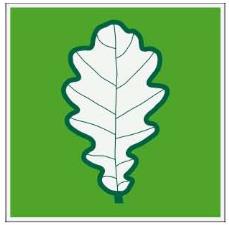 2. Zīmes krāsas (krāsu standarti norādīti PANTONE, CMYK un ORACAL sistēmās) ir šādas:2.1. kvadrātveida laukums (ozollapas piktogrammas fons) – gaiši zaļā krāsā (PANTONE 362C vaiC70 M0 Y100 K0, vai ORACAL ECONOMY 064 (yellow green));2.2. ozollapas piktogramma – baltā krāsā;2.3. ozollapas piktogrammas kontūra un ozollapas dzīslojums – tumši zaļā krāsā (PANTONE 3425Cvai C100 M0 Y78 K42, vai ORACAL ECONOMY 060 (dark green));2.4. zīmes ietvars – baltā krāsā.3. Zīmes lietošanas kārtība:3.1. uzstādot zīmi dabā, izvēlas vienu no šādiem izmēriem:3.1.1. 300 x 300 mm;3.1.2. 150 x 150 mm;3.1.3. 75 x 75 mm;3.2. poligrāfiskajos izdevumos zīmes izmēru, saglabājot kvadrāta proporcijas, izvēlas atbilstoši lietotajam mērogam, bet ne mazāku kā 5 x 5 mm;3.3. pārējos gadījumos, kas nav minēti šā pielikuma 3.1. un 3.2.apakšpunktā, var lietot dažādu izmēru zīmes, saglabājot kvadrāta proporcijas;3.4. zīme nav uzstādāma uz ceļiem.4. Zīmes izveidošanu (sagatavošanu) un izvietošanu nodrošina Dabas aizsardzības pārvalde sadarbībā ar attiecīgo pašvaldību.2. pielikums 
Aizsargājamie koki – vietējo sugu dižkoki (pēc apkārtmēra) dabas parka “Aiviekstes paliene” teritorijāVI IZMANTOTIE INFORMĀCIJAS AVOTIĀva R. Augšņu rajonēšana. Latvijas daba. Enciklopēdija, 1.sējums. Rīga, 1994.Čeirāns A., Pupiņš M., Pupiņa A. 2018. Abinieku un rāpuļu fona monitorings un monitorings Natura 2000 teritorijās (2016.-2018.gadam); gala atskaite saskaņā ar Dabas aizsardzības pārvaldes iepirkuma līgumu Nr. 7.7/77/2016-P. Daugavpils Universitāte, 81 lpp.Dabas aizsardzības pārvalde. 2016. „Vadlīnijas antropogēnās slodzes novērtēšanai īpaši aizsargājamās dabas teritorijās”, 9 lpp.Dabas parka „Drīksnas sils” dabas aizsardzības plāns (2005-2014.gadam). Teiču dabas rezervāta administrācija. Ļaudona, 2004.Didzis Tjarve (2007), „Meža ekosistēmas raksturošana un klasifikācija” Metodiski materiāli lauka kursiem botānikā un ekoloģijā, Latvijas Universitāte.Dumpe L. 1999. Mežu izmantošanas attīstība Latvijā. Latvijas mežu vēsture. WWF, Rīga, 305-349.Haslam, S. M. 1978. River plants: the macrophytic vegetation of watercourses. Cambridge, Cambridge University Press.Jan Olof Helldin, Silviu O. Petrovan, „Effectiveness of small road tunnels and fences in reducing amphibian roadkill and barrier effects at retrofitted roads in Sweden”. PeerJ 7:e7518 https://doi.org/10.7717/peerj.7518. 2019.Kalniņš M. 2017. Spāres (Odonata) Latvijā. Pētījumu vēsture, bibliogrāfija un izplatība no 18. gadsimta līdz 2016. gadam. Sigulda, Zaļā upe, 352 lpp.Keišs O. 2006. Lauksaimniecības pārmaiņu ietekme uz griezes Crex crex (L.) populāciju Latvijā: skaita dinamika, biotopu izvēle un populācijas struktūra. Disertācija bioloģijas doktora grāda iegūšanai. Latvijas Universitāte, Bioloģijas fakultāte, Rīga, 100 lpp. Kļaviņa Ē. 2017. Biotopu apsaimniekošanas tiesiskais regulējums. Grām.: Rūsiņa S. (red.) Aizsargājamo biotopu saglabāšanas vadlīnijas Latvijā. 3. sējums. Dabiskās pļavas un ganības. Dabas aizsardzības pārvalde, Sigulda, 91-116.Konošonoka, I., Kokorīte, I. 2014. Priekšlikumu izstrāde virszemes ūdeņu bioloģiskās kvalitātes novērtēšanas metožu attīstībai. Rīga.Kuršs V., StinkuleA., Latvijas derīgie izrakteņi. Rīga, LU, 1997,162-163.lpp.Latvija, Zeme, Daba, Tauta, Valsts. Oļģerts Nikodemus, Māris Kļaviņš, Zaiga Krišjāne, Vitālijs Zelčs (zin. red.) Rīga: Latvijas Universitātes Akadēmiskais apgāds, 2018, 752 lpp.Lauku atbalsta dienests 2018. Informatīvais materiāls platību maksājumu saņemšanai 2019.gadā. Rīga, 76 lpp.LVĢMA 2005, „Īss pārskats par Ļaudonas pagasta ģeoloģisko uzbūvi, zemes dzīļu resursiem, pazemes ūdeņiem un to izmantošanu.” Latvijas Vides, ģeoloģijas un meteoroloģijas aģentūra. Rīga, 2005. LVĢMC 2015 (1), „Daugavas upju baseinu apgabala plūdu risku pārvaldības plāns 2016.-2021.gadam”. Latvijas Vides, ģeoloģijas un meteoroloģijas centrs Rīga, 2015.LVĢMC 2015, Daugavas upju baseinu apgabala apsaimniekošanas plāns 2016.-2021. gadam [Grāmata]. - Rīga : Vides aizsardzības un reģionālās attīstības ministra, 2015. LVĢMC 2018, „Sākotnējās plūdu riska novērtējums 2019. – 2024. gadam”. Latvijas Vides, ģeoloģijas un meteoroloģijas centrs. Rīga, 2018.Ļaudona 2007, Ļaudonas pagasta teritorijas plānojums „Esošā izmantošana un plānojuma risinājumi”. Ļaudona, 2007.Madona 2013 (2), Madonas novada attīstības programma 2013.-2020 gadiem, Madonas novada dome, 2013. Madona 2013, Stratēģiskā ietekmes uz vidi novērtējuma „Madonas novada teritorijas plānojumam 2013.- 2025.gadam” Vides pārskats, Madonas novada dome, 2013. Melluma A. 2016, „Kultūrvēstures un ainavu ekspertes darba materiāli”, Dabas parka „Abavas senleja” dabas aizsardzības plāns (2016-2028.gadam). SIA “Metrum”; Rīga 2016.Namatēva A., Vāveriņš G., Kreile V., Krustkalnu rezervāta pļavu biotopu aizsardzības plāns. Ļaudona 2004. Natura 2000 monitorings, sadaļa „Putni”, 2008-2012.gadu perioda atskaites.Ozoliņš et al. 2018. Eirāzijas ūdra Lutra lutra sugas aizsardzības plāns. LVMI Silava, Salaspils: 1-55.Pastors A, 1995., Hidroloģiskā rajonēšana. Latvijas daba. Enciklopēdija „Latvija un latvieši”. Sējums 2. Rīga., 148-151 lppPutnu monitoringa uzskaites Natura 2000 monitoringa ietvaros. Atskaite (2014). Račinskis E. 2004. Eiropas Savienības nozīmes putniem nozīmīgās vietas Latvijā. Rīga, LOB.Rudzīte M., Čakare I., Rudzītis M., Miķelsone I., Parele E. 2010. Biezās perlamutrenes Unio crassus PHILIPSSON,1788 sugas aizsardzības plāns. Rīga, Latvijas Malakologu biedrība. Rīga, 59 lppŠkute A., Gruberts D., Soms J., Paidere J. 2008. Ecological and hydrological functions of the biggest natural floodplain in Latvia. Ecohydrology and Hydrobiology, 8 (2-4): 291 – 306. Telnov D., Kalniņš M. 2003. To the knowledge of Latvian Coleoptera. 3. Latvijas Entomologs, 40: 21–33. Voigt, C.C., C. Azam, J. Dekker, J. Ferguson, M. Fritze, S. Gazaryan, F. Hölker, G. Jones, N. Leader, D. Lewanzik, H.J.G.A. Limpens, F. Mathews, J. Rydell, H. Schofield, K. Spoelstra, m. Zagmajster (2018): Guidelines for consideration of bats in lighting projects. EUROBATS Publication Series No. 8. UNEP/EUROBATS Secretariat, Bonn, Germany, 62 pp.Zelčs V. 1995. Ģeomorfoloģiskā rajonēšana.- Grām.: Latvijas daba 2, Rīga, Latvijas enciklopēdija.Projektu materiāliAuniņš A. (red.), 2013. „Eiropas Savienības aizsargājamie biotopi Latvijā. Noteikšanas rokasgrāmata”, 2.precizētais izdevums. Rīga, Latvijas Dabas fondsProjekta "ES nozīmes aizsargājamo biotopu inventarizācija Latvijā" dati, 2017. -2019. gadam.Projekta „Latvijas īpaši aizsargājamo teritoriju sistēmas saskaņošana ar EMERALD/NATURA 2000 aizsargājamo teritoriju tīklu” lauka darba anketas. Projekta norises laiks 2001-2003. gads, izpildītājs Latvijas Dabas fonds, finansētājs DANCEE.Projekts 2008 „Virszemes ūdeņu ekoloģiskās klasifikācijas sistēmas zinātniski pētnieciskā izstrāde atbilstoši Eiropas Parlamenta un Padomes Direktīvas 2000/60/EK (2000. gada 23. oktobris), ar ko izveido sistēmu Kopienas rīcībai ūdens resursu politikas jomā prasībām”. Tehniskā atskaite par 2008. gadu. LU 2009.Tīmekļa vietnes:http://natura2000.eea.europa.eu/http://www.daba.gov.lv/public/lat/dati1/zinojumi_eiropas_komisijai/Datu pārvaldības sistēma „Ozols”. Dabas aizsardzības pārvalde, https://www.daba.gov.lv/public/lat/dati1/dabas_datu_parvaldibas_sistema_ozols/; apmeklēts Interneta vietne „Dabas dati”. Latvijas Dabas fonds, Latvijas Ornitoloģijas biedrība https://dabasdati.lv; http://www.rustearth.lv/map/https://karte.lad.gov.lvkadastrs.lvlgia.karte.lvLVĢMC 2019; http://www2.meteo.lv/klimatariks/Nikodemus O. ; Zelčs V. 2019 darba materiali; enciklopēdija.lvPilsonības un migrācijas lietu pārvalde dati, 2019. Pieejami http://www.pmlp.gov.lvupes.lvwww.likumi.lvwww.madona.lvwww.varam.gov.lvVII PIELIKUMI1. pielikums. Zemes lietošanas veidu karte uz topogrāfijas pamata2. pielikums. Zemes īpašuma formu karte3. pielikums. Dabas vērtību karte – ES nozīmes īpaši aizsargājamiem biotopi4. pielikums. Dabas vērtību karte – reto un īpaši aizsargājamo sugu atradnes5. pielikums. Apsaimniekošanas pasākumu un esošo un plānoto tūrisma infrastruktūras elementu karte 6. pielikums. Plāna izstrādes dokumentiZemes izmantošanas veidsPlatība, ha% no dabas parka platībasLauksaimniecības zemes, atklātas teritorijas863.9974.80Ūdeņi (tajā skaitā meliorācijas sistēmas)178.7015.47Mežs (tajā skaitā izcirtumi un atklātas meža zemes platības)109.929.52Zeme zem ēkām, būvēm un pagalmiem 1.560.13Zeme zem ceļiem, cits lietojuma veids, t.s aizsargjoslas, elektrolīnijas0.750.06ĪpašnieksZemes īpašumu skaitsPlatība dabas parkā, haplatība no kopējās dabas parka teritorijas platības, %Fiziska persona205804,2869.6Juridiska persona45148,3212.8Pašvaldība1838,313.3Valsts10,00140.0Valsts, Rezerves zemes fonds (publiskie ūdeņi)2164,0114.2ŪO kodsGadsZoob-entossMakr-ofītiZivisBioloģija kopāN-NH4N-kopP-kopCuCuZnFiz-ķīmija kopāHidro-morfoloģijaKopvērtē-jumsD43220064440,051,60,10,1344D4322007N1330,072,10,060,06243D4322008330,0620,060,06243D43220132330,11,30,060,061,328,61243Laba kvalitātes klaseSlikta kvalitātes klaseVidēja kvalitātes klaseAugsta kvalitātes klaseIetekmes pakāpe(H-augsta, M - vidēja, L -zema) un veids (P-pozitīvs, N-negatīvs) Ietekmes kodsPiesārņojuma veids (N - slāpekļa ienese; P - fosfora/fosfātu ienese; X - jaukts piesārņojumsKods, skaidrojums (pēc jaunākās klasifikācijas)Ietekmes vieta ( i – teritorijā; o – ārpus teritorijas; b – teritorijā un ārpus teritorijas)LauksaimniecībaLauksaimniecībaLauksaimniecībaLauksaimniecībaLauksaimniecībaVidēja, MA02N, PPārveidošana no viena lauksaimniecības zemes izmantošanas veida uz citu (izņemot nosusināšanu un dedzināšanu)bVidēja, MA03N, PPārveidošana no jauktas lauksaimniecības un mežsaimniecības sistēmas uz specializētu (piemēram, atsevišķu kultūru audzēšana) ražošanu.bAugsta, HA06N, P Zālāju apsaimniekošanas pārtraukšana (piem. noganīšanas vai pļaušanas pārtraukšana)bAugsta, HA.08N, PZālāju pļaušana (ietver nepiemērotu tehniku vai laiku, piemēram, pļaušana nepiemērotā laikā un pārāk bieži, tehnikas izmantošana zālāju pļaušanai un nopļautā materiāla neaizvākšana (mulčēšana)bAugsta, HA10N, PEkstensīva, nepietiekama noganīšana ar lopiem (Ietver, piemēram, izmaiņas sugu sastāvā, kas saistītas ar nepietiekamu noganīšanu. Ietver arī piemērotu biotopu ekstensīvu noganīšanu, piemēram, pļavu (biotops 6270).bVidēja, MA13N, PPļavu un citu daļējo dabisku dzīvotņu atjaunošanabVidēja, MA15N, PZemes apstrāde (piem. aršana) lauksaimniecībābzema, LA16N, PCiti augsnes apsaimniekošanas veidi lauksaimniecībābVidēja, MA19N, PDabisko mēslošanas līdzekļu izmantošana lauksaimniecības zemēsbzema, LA20N, PSintētisko mēslošanas līdzekļu (minerālmēslu) izmantošana lauksaimniecības zemēsbVidēja, MA21N, PĶīmisko augu aizsardzības līdzekļu izmantošana lauksaimniecībābVidēja, MA33N, PŪdens objektu hidroloģiskās plūsmas pārveidošana lauksaimniecības vajadzībām (izņemot aizsprostu izbūvi un ekspluatāciju)bMežsaimniecībaMežsaimniecībaMežsaimniecībaMežsaimniecībaMežsaimniecībaVidēja, MB01XCitu zemes izmantošanas veidu pārveidošana par mežu vai apmežošana (izņemot meliorāciju)bzema, LB04XAtteikšanās no tradicionālās meža apsaimniekošanasbzema, LB09XKailcirte, visu koku nociršanabzema, LB27XŪdens objektu hidroloģisko apstākļu pārveidošana un meliorācija (ieskaitot aizsprostu izbūvi)bEnerģijas ražošanas process un ar to saistītās infrastruktūras attīstībaEnerģijas ražošanas process un ar to saistītās infrastruktūras attīstībaEnerģijas ražošanas process un ar to saistītās infrastruktūras attīstībaEnerģijas ražošanas process un ar to saistītās infrastruktūras attīstībaEnerģijas ražošanas process un ar to saistītās infrastruktūras attīstībazema, LD02XHidroenerģija (dambji, HES) ieskaitot infrastruktūrubTransporta sistēmas attīstība un darbībaTransporta sistēmas attīstība un darbībaTransporta sistēmas attīstība un darbībaTransporta sistēmas attīstība un darbībaTransporta sistēmas attīstība un darbībaVidēja, ME01XCeļi, takas, un ar tiem saistītā infrastruktūra (piem. tilti, viadukti, tuneļi). Ietver ceļu un ar to saistītās infrastruktūras būvniecību un darbību (piemēram, sadursmes, satiksmi, troksni, gaismu, nožogojumus, kas saistīti ar ceļiem utt.), kā arī ar to saistīto ietekmi, piemēram, dzīvnieku mirstību, biotopu fragmentāciju, uzlabota piekļuve teritorijām pa ceļiembDzīvojamās, komerciālās, rūpniecības un atpūtas infrastruktūras un teritoriju attīstība, būvniecība un izmantošanaDzīvojamās, komerciālās, rūpniecības un atpūtas infrastruktūras un teritoriju attīstība, būvniecība un izmantošanaDzīvojamās, komerciālās, rūpniecības un atpūtas infrastruktūras un teritoriju attīstība, būvniecība un izmantošanaDzīvojamās, komerciālās, rūpniecības un atpūtas infrastruktūras un teritoriju attīstība, būvniecība un izmantošanaDzīvojamās, komerciālās, rūpniecības un atpūtas infrastruktūras un teritoriju attīstība, būvniecība un izmantošanaAugsta, HF12XKomunālo notekūdeņu novadīšana, kuri rada virszemes ūdeņu un gruntsūdeņu piesārņojumubVidēja, MF24XIedzīvotāju un atpūtnieku darbības un būves, kas rada trokšņa, gaismas, siltuma un cita veida piesārņojumubVidēja, MF31XCita veida hidroloģisko apstākļu maiņa, dzīvojamo ēku apbūves un atpūtas teritoriju attīstībaibBioloģisko resursu ieguve un audzēšana (izņemot lauksaimniecību un mežsaimniecību)Bioloģisko resursu ieguve un audzēšana (izņemot lauksaimniecību un mežsaimniecību)Bioloģisko resursu ieguve un audzēšana (izņemot lauksaimniecību un mežsaimniecību)Bioloģisko resursu ieguve un audzēšana (izņemot lauksaimniecību un mežsaimniecību)Bioloģisko resursu ieguve un audzēšana (izņemot lauksaimniecību un mežsaimniecību)Vidēja, MG08XIetver krājumu atjaunošanu ar vietējām zivju sugām (ieskaitot nelegālu krājumu atjaunošanu), medību sugu populācijas apsaimniekošanu, sugu piebarošanu, kaitējumu, ko rada sugu pārmērīga savairošanāsbCitzemju un problemātiskās sugasCitzemju un problemātiskās sugasCitzemju un problemātiskās sugasCitzemju un problemātiskās sugasCitzemju un problemātiskās sugasVidēja, MI01; I02; I03N, PI01 (Invazīvās citzemju sugas ES); 
I02 (Citas invazīvās citzemju sugas (ne tās par kurām teikts I01)); I03 (Ietver citas citzemju sugas, kuras nav klasificētas kā invazīvas, piemēram, bebrs)bCilvēka izraisītas ūdens režīma izmaiņasCilvēka izraisītas ūdens režīma izmaiņasCilvēka izraisītas ūdens režīma izmaiņasCilvēka izraisītas ūdens režīma izmaiņasCilvēka izraisītas ūdens režīma izmaiņasAugsta, HK02XmeliorācijabAugsta, HK04Xhidroloģiskās pūsmas izmaiņas. Ietver, piemēram, applūšanas režīma izmaiņas, ūdens vai piekrastes augāja pļaušanu, lai uzlabotu ūdens plūsmubĢeoloģiski procesi un dabas katastrofasĢeoloģiski procesi un dabas katastrofasĢeoloģiski procesi un dabas katastrofasĢeoloģiski procesi un dabas katastrofasĢeoloģiski procesi un dabas katastrofasVidēja, MM08N, PApplūšana (dabiska). Netiek iekļautas applūšanas, kas radušās cilvēka darbības rezultātābAtradne, atradnes iecirknisDerīgā izrakteņa veidsDerīgā izrakteņa izmantošanaGadsKrājumu sadalījums kategorijāsKrājumu sadalījums kategorijāsKrājumu sadalījums kategorijāsAtradne, atradnes iecirknisDerīgā izrakteņa veidsDerīgā izrakteņa izmantošanaGadsmērvienībaAN Visa atradneSmilts2016tūkst. m3208.00- Visa atradneSmilts-grants2016tūkst. m3107.89- Visa atradneSmilts-grants, smilts1999tūkst. m3198.34-Kultūrkods vai cits zemes izmantošanas veidsPlatība, ha% no lauksaimniecības zemes, atklātu teritoriju kop. platības (863,99 ha)Mieži, vasaras5,510,64Auzas8,480,98Papuve4,030,47Ilggadīgie zālāji	502,0358,11Rudzi19,902,30Graudaugu un zirņu vai vīķu maisījums, kur proteīnaugi >50%	2,400,28Griķi12,381,43Bastarda āboliņš	1,300,15Atklātas platības, kas nav reģ. lauk. izmantojamā zeme307,9535,64Meža zemes veidsPlatība, ha% no VMRDB reģistrētajiem mežiemIzcirtums2,061,88Meža dzīvnieku barošanas lauce1,010,92Meža lauce1,040,95Mežaudze105,796,17Pārplūstošs klajums0,090,09Meža vecuma grupaPlatība, ha% no reģistrēto audžu platībasJaunaudze13,0212,33Vidēja vecuma audze21,0119,90Briestaudze10,049,51Pieaugusi audze18,6117,63Pāraugusi audze42,9140,63Nr.p.k.Latvijas īpaši aizsargājamā biotopa nosaukums, kods1Biotopu DirektīvasI pielikuma biotops, kodsPlatība (ha) Biotopa aizņemtā platība no dabas parka kopējās platības (%)Valstī zināmā biotopa aizņemtā (kopējā) platības attiecība no valsts teritorijas kopplatības (%)1.3260 Upju straujteces un dabiski upju posmi171,0214,810,312.6120* Smiltāju zālāji1,830,160,013.6210 Sausi zālāji kaļķainās augsnēs2,040,310,094.6270* Sugām bagātas ganības un ganītas pļavas80,096,930,315.6410 Mitri zālāji periodiski izžūstošās augsnēs3,570,310,076.6430 Eitrofas augsto lakstaugu audzes12,711,100,107.6450 Palieņu zālāji309,4827,290,288.6510 Mēreni mitras pļavas28,572,470,099.9010*Veci vai dabiski boreāli meži4,910,431,1610.-9020*Veci jaukti platlapju meži0,00460,00040,2211.-9050 Lakstaugiem bagāti egļu meži0,0110,00100,1812.91E0* Aluviāli krastmalu un palieņu meži 8,950,780,1913.91F0* Jaukti ozolu, gobu, ošu meži gar lielām upēm4,830,420,01 Kopā Kopā-628,0255,00-Sugu grupaLatvijas likumdošanaLatvijas likumdošanaLatvijas likumdošanaES biotopu un putnu direktīvu pielikumiES biotopu un putnu direktīvu pielikumiES biotopu un putnu direktīvu pielikumiES biotopu un putnu direktīvu pielikumiSugu grupaĪASMIKSGIIIVVIPutni26515---25Vaskulārie augi6361-1-Bezmugurkaulnieki72533--Zīdītāji (tajā skaitā sikspārņi)9--29--Rāpuļi un abinieki---2-2-Zivis1--44--Kopā4910261216325ES biotopa kods un nosaukums (*-prioritārs biotops)Aktualizētā platība (2019. gadā)Iepriekš zināmā platība (Dati no Natura 2000 datu formas)StarpībaIemesls3260 Upju straujteces un dabiski upju posmi171,02156,7+14,32Kamerāls datu precizējums. Biotopa platība dažādās sezonās ir mainīga6120* Smiltāju zālāji1,831,8+0,03Kartējuma precizējums6210 Sausi zālāji kaļķainās augsnēs2,043,6-1,56Kartējuma precizējums6270* Sugām bagātas ganības un ganītas pļavas80,0979,5+0,59Kartējuma precizējums6410 Mitri zālāji periodiski izžūstošās augsnēs3,573,6-0,03Kartējuma precizējums6430 Eitrofas augsto lakstaugu audzes12,7113-0,29Kartējuma precizējums6450 Palieņu zālāji309,48312,5-3,02Noteiktas jaunas platības6510 Mēreni mitras pļavas28,5725,5+3,07Kartējuma precizējums9010*Veci vai dabiski boreāli meži4,913,2+1,71Konstatētas jaunas biotopa platības kopumā 1,71 ha platībā.9020*Veci jaukti platlapju meži0,00460,01-0,01Kartējuma (robežas) precizējums9050 Lakstaugiem bagāti egļu meži0,011-+0,011Kartējuma (robežas) precizējums91E0* Aluviāli krastmalu un palieņu meži 8,953,4+5,55Konstatētas jaunas biotopa platības kopumā 5,55 ha platībā.91F0* Jaukti ozolu, gobu, ošu meži gar lielām upēm4,8304,83Noteiktas jaunas platībasKopā628,02602,81+25,21Platība palielinājusies, jo noteiktas jaunas biotopa platības: 6450; 9010*; 91E0. Lielāko datu atšķirību veido 3260 biotopa platības atšķirības +14,32 ha platībāES biotopa kods un nosaukums (*-prioritārs biotops)ES biotopa labvēlīga aizsardzības stāvokļa novērtējums valstī kopumā1Atbilstība Latvijas nozīmes aizsargājamam biotopa veidamPlatība dabas parkāBiotopa platības attiecība (%) pret biotopa platību Natura 2000 teritorijās Latvijā1Biotopa platības attiecība (%) pret biotopa platību valstī kopumā13260 Upju straujteces un dabiski upju posmiU1-171,023,670,84716120* Smiltāju zālājiU2-1,830,0870,23636210 Sausi zālāji kaļķainās augsnēsU2-2,040,15780,06196270* Sugām bagātas ganības un ganītas pļavasU2-80,092,07810,39846410 Mitri zālāji periodiski izžūstošās augsnēsU2-3,570,30260,08456430 Eitrofas augsto lakstaugu audzesU112,710,33570,18926450 Palieņu zālājiU2-309,482,27861,75276510 Mēreni mitras pļavasU2-28,571,92930,50669010*Veci vai dabiski boreāli mežiU2-4,910,02410,00669020*Veci jaukti platlapju mežiU2--0,00460,000140,000039050 Lakstaugiem bagāti egļu mežiU2-0,0110,0004170,0001091E0* Aluviāli krastmalu un palieņu meži U1-8,950,40460,073591F0* Jaukti ozolu, gobu, ošu meži gar lielām upēmU1-4,830,13230,0805FVAizsardzības stāvoklis labvēlīgs (Favourable)U1Aizsardzības stāvoklis nelabvēlīgs-nepietiekams (Unfavourable-Inadequate)U2Aizsardzības stāvoklis nelabvēlīgs-slikts (Unfavourable-Bad)XXAizsardzības stāvoklis nezināms (Unknown)Nr.p.k.Sugas nosaukums latviskiSugas nosaukums latīniskiSugas aizsardzības statuss valstīSugas sastopamība LatvijāSugas sastopamība dabas parkā1.Spilvainais ancītisAgrimonia pilosa Lebed.ES IILatvijā sastopama reti, nevienmērīgi, austrumu un vidusdaļā nereti. Latvijā suga atrodas areāla rietumu nomalē. Atseviši eksemplāri un grupas pļavās, krūmājos, mežmalās, ceļmalās un upju krastu nogāzēs.Reti, dabas parka daļā lejpus Ļaudonas, Aiviekstes labajā krastā pie Vāverārēm mežmalā (Biseniece 2018), Aiviekstes kreisajā krastā pie Caunēm sekundārā mežā (Baroniņa 2017).2.Mānīgā knīdijaCnidium dubium (Schkuhr) Thell.MIK, ĪA 2, LSG II Latvijā sastopama, reti, nevienmērīgi, galvenokārt Austrumlatvijā, apmēram puse atradņu ir Lubāna ezera apkārtnē. Skrajas grupas slapjās pļavās, pieupju krūmāji, skraji platlapju meži. Latvijā aug tuvu ziemeļu areāla robežai.Reti, Aiviekstes palienes zālājos Ļaudonas apkaimē un lejpus Ļaudonas, Aiviekstes labā krasta palieņu zālāji pie Jaunzemjiem (Avotiņa 2017, Avotiņš 2017), Tocītes apkaimē (Namatēva 2015), Aiviekstes labajā krastā - pie Ļaudonas tilta (Namatēva 2016, Kreile 2017, Biseniece 2018), pie Vāverārēm (Kreile 2017, Biseniece 2018), lejpus Midzenīcām (Baroniņa 2017), lejpus Ķikuriem (Baroniņa 2017), Aiviekstes kreisā krasta palieņu zālājos lejpus Ļaudonas tilta (Kreile 2017), pie Strautmaļiem (Biseniece 2018).3.Plankumainā dzegužpirkstīte Dactylorhiza maculata (L.) SooĪA 1, LSG IVLatvijā diezgan bieži, atsevišķi eksemplāri un grupas mēreni mitros zālājos, krūmājos un mežmalās.Reti, atsevišķas nelielas grupas pļavās un krūmājos, Aiviekstes kreisā krasta zālāji lejpus Ļaudonas pie Paegļiem (Biseniece 2018).4.Jumstiņu gladiola Gladiolus imbricatus L.MIK, ĪA 1, LSG IIILatvijā diezgan reti, nevienmērīgi, pārsvarā Latvijas vidusdaļā un dienvidaustrumu daļā. Latvijā sasniedz areāla rietumu robežu. Galvenokārt lielo upju upju ielejās,mitrās un purvainās palieņu un ārpus palieņu zālājos krūmājos un mežmalās. Diezgan reti, visā dabas parka garumā, Aiviekstes labā krasta zālāji lejpus Kujasmūrniekiem (Avotiņa 2017, Gedzune 2017, Biseniece 2018), Vecdupeni (2018), Reiteri (Gedzune 2017), pie Jaunzemjiem (Avotiņa 2017, Biseniece 2018), Tocītes apkaime (Namatēva 2015, Avotiņš 2017, Kreile 2017), Aiviekstes kreisā krasta palieņu zālāji un krūmāji pie Mūrnieku tilta (Biseniece 2018), iepretim Krūtniekiem (Biseniece 2018), iepretim Vecdupeniem (Biseniece 2018), pie Driksnītes (Kreile 2017, Avotiņš 2017, Biseniece 2018), Aiviekstes labā krasta paliene lejpus Ļaudonas – Veverāres (Kreile 1991, Balode 2018, Biseniece 2018), lejpus Midzenīcām (Kreile 1991, Baroniņa 2017), pie Zīlītēm (Baroniņa 2017), iepretim Ķikuriem (Baroniņa 2017), Aiviekstes kreisā krasta palieņu zālāji lejpus Ļaudonas – pie Siliešiem (Kreile 2017) pie Austriņiem (Kreile 2017), pie Strautmaļiem (Baroniņa 2017, Biseniece 2018), lejpus Paegļiem (Baroniņa 2017, Biseniece 2018), pie Caunēm (Baroniņa 2017).5.Sibīrijas skalbe Iris sibirica L.MIK, ĪA 1, LSG IILatvijā samērā reti, nevienmērīgi, galvenokārt Rietumlatvijas Piejūras zemienē, Austrumlatvijā un Viduslatvijā. Mitrāsun purvainās palieņu un ārpuspalieņu pļavās, ieplakās,krūmājos, galvenokārt uz karbonātaugsnēm.Reti, Aiviekstes palieņu labā krasta zālājos augšpus Ļaudonas, pie Jaunzemjiem (Avotiņa 2017), Aiviekstes palienes zālāji lejpus Ļaudonas pie Vāverārēm (Biseniece 2018).6.Gada staipeknis Lycopodium annotinum L.ES V, ĪA 2, LSG IVLatvijā diezgan bieži visā valstī. Dažādos skujkoku un jauktos mežos, izcirtumi, mežmalas.Ļoti reti, boreālā mežā Aiviekstes labajā krastā iepretim Ķunciem (Daudziņa 2017).7.Zaļziedu naktsvijole Platanthera chlorantha (Custer) Rchb.ĪA 1, LSG IVLatvijā diezgan bieži, biežāk A daļā. Atsevišķi eksemplāri un grupas mēreni mitrās pļavās, krūmājos, purvu malās, mežmalās, gāršās un vēros.Reti, nelielas grupas pļavās un krūmājos Aiviekstes labā krasta pļavās augšpus Ļaudonas pie Jaunzemjiem (Avotiņa 2017).Sugas nosaukums (latviski un latīniski)Sugas populācijas novērtējums teritorijāSugas populācijas novērtējums teritorijāTeritorijā esošās sugas populācijas attiecība (%) pret sugas populāciju Natura 2000 teritorijās Latvijā kopumāTeritorijā esošās sugas populācijas attiecība (%) pret sugas populāciju valstīSugas dzīvotnes platībaSugas dzīvotnes platības attiecība (%) pret sugas dzīvotnes platību valstīAizsardzības stāvoklisMin.Maks.Spilvainais ancītis - Agrimonia pilosa4 eks40 eks<0.001<0.001(Poligona 17KD83_274 platība)Nav zināmsFV+Gada staipeknis - Lycopodium annotinum4 kvm40 kvm<0.001<0.0010.004 haNav zināmsFV+-Latviskais nosaukumsLatīniskais nosaukumsAizsardzības statussCits statussSugas stāvoklis LatvijāPopulācijaPopulācijaPopulācijaPopulācija Novērtējums dabas parkā Novērtējums dabas parkā Novērtējums dabas parkā Novērtējums dabas parkāAizsardzības stāvokļa tendencePastāvīgiLigzdoZiemoUzturas migrācijas laikāPopul-ationConser-vationIsolationGlobalSugas, kas iekļautas ES Padomes Putnu Direktīvas „Par savvaļas putnu aizsardzību” pielikumosSugas, kas iekļautas ES Padomes Putnu Direktīvas „Par savvaļas putnu aizsardzību” pielikumosSugas, kas iekļautas ES Padomes Putnu Direktīvas „Par savvaļas putnu aizsardzību” pielikumosSugas, kas iekļautas ES Padomes Putnu Direktīvas „Par savvaļas putnu aizsardzību” pielikumosSugas, kas iekļautas ES Padomes Putnu Direktīvas „Par savvaļas putnu aizsardzību” pielikumosSugas, kas iekļautas ES Padomes Putnu Direktīvas „Par savvaļas putnu aizsardzību” pielikumosSugas, kas iekļautas ES Padomes Putnu Direktīvas „Par savvaļas putnu aizsardzību” pielikumosSugas, kas iekļautas ES Padomes Putnu Direktīvas „Par savvaļas putnu aizsardzību” pielikumosSugas, kas iekļautas ES Padomes Putnu Direktīvas „Par savvaļas putnu aizsardzību” pielikumosSugas, kas iekļautas ES Padomes Putnu Direktīvas „Par savvaļas putnu aizsardzību” pielikumosSugas, kas iekļautas ES Padomes Putnu Direktīvas „Par savvaļas putnu aizsardzību” pielikumosSugas, kas iekļautas ES Padomes Putnu Direktīvas „Par savvaļas putnu aizsardzību” pielikumosSugas, kas iekļautas ES Padomes Putnu Direktīvas „Par savvaļas putnu aizsardzību” pielikumosSugas, kas iekļautas ES Padomes Putnu Direktīvas „Par savvaļas putnu aizsardzību” pielikumosGriezeCrex crexES I, ĪAS1SG2+/+–līdz 110 vok. Īp.–CACBFV=DzērveGrus grusES I, ĪAS1SG3+/+–0 – 2 pāri–CABCFVxVakarlēpisCaprimulgus europaeusES I, ĪAS1SG4?/+–0 – 1 pāris–CBBBFVxVidējais dzenisDendrocopos mediusES I, ĪAS1, MLSG3+/+1 – 3 pāriCBBBFV+Pelēkā dzilnaPicus canusES I, ĪAS1–F/+2 – 3 pāriCBCBFVBrūnā čaksteLanius collurioES I, ĪAS1–0/+–1 – 3 pāri–CACBFVxSējas zossAnser fabalisES II–=/+–––CBCBFV+Baltpieres zossAnser albifronsES I–––––CBCCFVMazais gulbisCygnus columbianusES I, ĪAS1–––––0–50iCBCBXXZiemeļu gulbisCygnus cygnusES I, ĪAS1, MLSG3––––20–200iCABBXXMazā gauraMergus albellusES I–=/=–––20–100iCBBCFVNiedru lijaCircus aeruginosusES I, ĪAS1–?/-–1–3p–CACBFVMežirbeBonasa bonasiaES I, ĪAS2–=/-0–2p–CCCCU1RubenisTetrao tetrixES I, ĪAS2SG3=/+5–8♂♂–CBCCFVOrmanītisPorzana porzanaES I, ĪAS1SG2?/+–3–7p–CBCBFVxĶikutsGallinago mediaES I, ĪAS1SG1=/+–0–2p–CBBBFVxUpes zīriņšSterna hirundoES I, ĪAS1, ML–?/+–0–3p–CBCCFVxZivju dzenītisAlcedo atthisES I, ĪAS1SG3?/+–1–4p–CACBFVxBaltmugurdzenisDendrocopos leucotosES I, ĪAS1, MLSG3-/+1–2pCBCBFV=Sila cīrulisLullula arboreaES I, ĪAS1–=/+–1–10p–CBCBFV-ZilrīklīteLuscinia svecicaES I, ĪAS1SG4?/=–0–3p–CBCCFVxSvītrainais ķauķisSylvia nisoriaES I, ĪAS1–?/?–0–2p–CBCCFVxMazais mušķērājsFicedula parvaES I, ĪAS1–+/+–0–2p–CBCCFV+Dārza stērsteEmberiza hortulanaES I, ĪAS1–?/-–0–1p–CBCCXXBaltais stārķisCiconia ciconiaES I, ĪAS1–?/?–0-10p–CBCCFV+Melnais stārķisCiconia nigraES I, ĪAS1, MLSG3-/-–0-0p–CCCCU1-KuitalaNumenius arquataES II, ĪAS1SG2=/x–0-3p––CBBCFVxLielā gauraMergus merganserES II, ĪAS1SG2=/+–0-5p–5 – 50iCBCCFVPaugurknābja gulbisCygnus olorES II–=/+–0–1p–100 – 200iBBBBFVxPaipalaCoturnix coturnixES II, ĪAS1,SG2-/x–0-1p––CBCCXXN.p.k.Sugas latviskais nosaukumsSugas latīniskais nosaukumsAizsardzības statuss Latvijā un ESSugas labvēlīga aizsardzības statusa novērtējums LV1.Ziemeļu sikspārnis Eptesicus nilssoniiĪAS1, BD IVFV2.Rūsganais vakarsikspārnisNyctalus noctulaĪAS1, BD IVU13.Divkrāsainais sikspārnisVespertili murinusĪAS1, BD IVXX4.Natūza sikspārnisPipistrellus nathusiiĪAS1, BD IVU15.PundursikspārnisPipistrellus pipistrellusĪAS1, BD IVXX6.Dīķu naktssikspārnis Myotis dasycnemeĪAS1, BD II, IVU17.Ūdeņu naktssikspārnisMyotis daubentonii ĪAS1, BD IVFV8.Brūnais garausainisPlecotus auritusĪAS1, BD IVU1SugaDienas mītnesPārvietošanās trasesBarošanās vietasZiemeļu sikspārnisNegatīvaNegatīvaOportūnistiskaDivkrāsainais sikspārnisNegatīvaNav datuOportūnistiskaRūsganais vakarsikspārnisNegatīvaNav datuOportūnistiskaNatūza sikspārnisNegatīvaNeitrāla/ oportūnistiskaOportūnistiskaPundursikspārnisNegatīvaNeitrāla/ oportūnistiskaOportūnistiskaDīķu naktssikspārnisNegatīvaNegatīvaNegatīvaŪdeņu naktssikspārnisNegatīvaNegatīvaNegatīvaBrūnais garausainisNegatīvaNegatīvaNegatīvaEiropas platausisNegatīvaNegatīvaNegatīvaNr.p.k.Sugas nosaukums (latviski un latīniski)Sugas populācijaslielums teritorijāSugas populācijaslielums teritorijāTeritorijā esošās sugas populācijas attiecība (%) pret sugas populāciju Natura 2000 teritorijās Latvijā kopumāTeritorijā esošās sugas populācijas attiecība (%) pret sugas populāciju valstīSugas dzīvotnes platība (ha)Sugas dzīvotnes platības attiecība (%) pret sugas dzīvotnes platību Natura 2000 teritorijās Latvijā kopumāMin.Maks.1.Ziemeļu sikspārnis NZNZNZ<<1%Visa ĪA teritorija<<1 %2.Rūsganais vakarsikspārnisNZNZNZ<1%Visa ĪA teritorija<<1 %3.Divkrāsainais sikspārnisNZNZNZNZVisa ĪA teritorija<<1 %4.Natūza sikspārnisNZNZNZ<1%g.k. upe un visa veida kokaudzes<<1 %5.PundursikspārnisNZNZNZNZg.k. upe un visa veida kokaudzes<<1 %6.Dīķu naktssikspārnis 50502-8%?0,5-1% ?g.k. Aiviekste<<1 %7.Ūdeņu naktssikspārnisNZNZNZ<<1%Visi ūdeņi, iesp., vecas kokaudzes<<1 %8.Brūnais garausainis20-3020-30NZ, visticamāk <1%<<1%Meži, mežmalas, viensētas<<1 %SugaSugas latīniskais nosaukumsAizsardzības statussSugas populācijaslielums teritorijāSugas labvēlīga aizsardzības stāvokļa novērtējums valstī kopumā (atbilstoši ETC datiem, tikai direktīvu pielikumos iekļautajām sugām)Purva vardeRana arvalisES- IV 290-?FV (labvēlīgs)Parastā vardeRana temporariaES- V 1900-?FV (labvēlīgs)Dīķa vardePelophylax lessonaeES- IV Nav zināmsFV (labvēlīgs)Zaļā vardePelophylax esculentusES- V Nav zināmsFV (labvēlīgs)Pozitīva ietekmeNegatīva ietekmeDabiskie iekšējie faktoriLiels mitro biotopu īpatsvars – abinieku barošanās biotopi vasaras periodāNozīmīgākās vairošanās vietas atrodas ārpus dabas parka robežāmDabiskie ārējie faktoriPali nosaka lielas applūstošas teritorijas ar atklātu tekošu ūdeni, kas nav piemērotas abinieku vairošanaiAntropogēnie iekšējie faktoriGrāvju tīklā vairojas abinieki, kas veicina augstu parastāko sugu skaituDaļā teritorijas ceļš šķērso abinieku migrāciju ceļus un nosaka to augstu bojāeju uz ceļaAntropogēnie ārējie faktori--Nr.p.k.Latviskais nosaukumsLatīniskais nosaukumsAizsardzības statussCits statussSugas stāvoklis LatvijāAizsardzības stāvoklis dabas parkāLielais zirgskābeņu zeltainītisLycaena disparES-II, IV; ĪASLSGReti (U1 2007.-2012.)2018. gadā konstatēti 4 īpatņi, 2016. gada monitoringa datiem - 7 īpatņi	Vērtējums - FVBiezā perlamutreneUnio crassusES-II, IV; ĪAS, MIKLSG2 (2)Samērā bieži (U2 2007.-2012.)2018. gada 13. jūnijs. Reti - U1xZaļā upjuspāreOphiogomphus ceciliaIAS (1), ES II un IVLSG (3)Reti (U1 2007.-2012.)2018. gada 17. jūlijā novērota vienu reizi pie Mūrnieku tilta (tēviņš). Nevar novērtēt, jo nav plašāku datu. Reti U1xSpožā skudraLasius fuliginosusĪAS-BiežiKonstatēta blakus dabas parka teritorijaiMainīgā spāreLibellula fulvaĪASLSG(1)Čēmurziežu dižtauriņšPapilio machaonLSG (2)Garlūpas racējlapseneBembix rostrataĪAS; MIKLSG(1)SugaAizsardzības statussSugas populācijaslielums teritorijāSugas labvēlīga aizsardzības stāvokļa novērtējums valstī kopumā (atbilstoši ETC datiem, tikai direktīvu pielikumos iekļautajām sugām)Akmeņgrauzis (Cobitis taenia)ES II un IV1650-2000FV (labvēlīgs)Platgalve (Cottus gobio)ES II un IV700-900FV (labvēlīgs)Strauta (Upes) nēģis (Lampetra fluviatilis)ĪAS2; ES II un IV1180-1800FV (labvēlīgs)Dūņu pīkste (Misgurnus fossilis)ES II un IVNezināmsFV (labvēlīgs)Dabas vērtībasSociālekonomiskās vērtībasVērtību pretnostatījums un ietekmējošie faktoriES nozīmes īpaši aizsargājamie saldūdens biotopi (Aiviekstes upe un tās pietekas), tiem raksturīgā ainava, aizsargājamo sugu dzīvotnes. Piemērota dzīvotne bezmugurkaulnieku, sikspārņu, abinieku un zivju sugām, putnu barošanās vieta. Upē esošie zivju resursi (barības bāze ūdram, putniem, citām sugām).Rekreācijas resurss atpūtniekiem, makšķerniekiem, laivotājiem, sabiedrībai kopumā, piemēram – ūdens attīrīšanas iekārtu kontekstā. Ainavu daudzveidojošs elements.Sociālekonomiskie faktori lokāli ietekmē saldūdens biotopus (dzīvotņu bojāšana, īpaši aizsargājamo sugu atradņu izpostīšana (augi, putni), ūdens kvalitātes pasliktināšanās, eitrofikācija), kopumā rada traucējumus aizsargājamo vērtību pastāvēšanai ilgtermiņā.(+) ierobežota un kontrolēta bebru darbība, kas ļauj dabiskoties upes tecējumam augšpus dambjiem mazajās upēs.(-) Bebru darbība, būvējot dambjus vai sagāžot upē kokus, var apgrūtināt mazo upju tecējumu.(-) Antropogēnās slodzes palielināšanās (notekūdeņi, tūrisms, pārāk intensīva (ielabošana, uzaršana) lauksaimnieciskā un mežsaimieciskā darbība), kas ilgtermiņā rada negatīvu ietekmi uz saldūdens biotopiem, to kvalitāti.ES nozīmes īpaši aizsargājamo zālāju biotopi kā īpaši aizsargājamo sugu dzīvotne un ainavas elements. Konstatēti vairāk nekā 438,29 ha ES nozīmes zālāju biotopu. Zālāji ir dzīvotne un/vai barošanās vieta virknei augu un dzīvnieku (arī putnu) sugu, tai skaitā daudzām retām un īpaši aizsargājamām sugām, kas daudzviet vairs nav sastopamas. Ekstensīvās lauksaimniecības platības (minimāli tiek izmantotas ganīšanai vai pļaušanai), potenciāli pārāk intensīvi izmantotas (ielabošana, uzauršana) lauksaimniecības platības. Dabas parks ir ierindojams starp Natura 2000 teritorijām Latvijā, kurā sastopami reti zālāju biotopu veidi (6120*un 6210) nelielās platībās (kopumā 3,87 ha). Līdz ar to, dabas parkam ir būtiska loma kā šo biotopu un reto sugu migrācijas koridoram. (-) Zemes lietojuma un ekonomisko aktivitāšu maiņa apdraud zālāju biotopus, tos neapsaimniekojot vai izmantojot biotopam neatbilstošā veidā (piemēram, uzaršana). Nereti zālāju biotopi tiek „uzlūkoti” kā potenciāla apbūves teritorija vai intensīvās lauksaimniecības teritorija, kas īstermiņā dod daudz lielāku finansiālo atbalstu.(+) Vietējie lauksaimnieki iegūst sienu lopbarībai un izmanto zālājus ganībām vasaras periodā.(+) ievērojamas zālāju platības Aiviekstes upes krastos tiek apsaimniekotas.(-) apgrūtinātas piekļūšanas vai citu iemeslu dēļ, daļa zālāju netiek apsaimniekoti.(-) daļa zālāju lopbarības ražošanas nolūkos nav ekonomiski izdevīgi apsaimniekojami - gan daļēji applūdušie, gan sausie zālāji, kuros produktivitāte ir zema.(+) Ekonomiskie ieguvumi no zālāju biotopu apsaimniekošanas izpaužas kā LAD administrētie maksājumi, ja tiek ievērota pareiza zālāju apsaimniekošana, sienu pļaujot un savācot, vai noganot zālāju ar atbilstošu zālēdāju blīvumu.(+) Bioloģiski vērtīgie zālāji un tajās sastopamās augu sugas ir vēsturiskās lauku vides apsaimniekošanas mantojums. Zālājiem var būt nozīmīga loma latvisko tradīciju uzturēšanā (jāņuzāļu vākšana, ārstniecības augu ievākšana, siena vākšana, utml.).(-) pārāk intensīva ganīšana. Pārganīšanas rezultātā, augu sugu sastāvs nomainās, palielinās ekspansīvo sugu skaits un to sugu skaits, kuras neraksturo dabisku zālāju.(-) Lai saņemtu atbalsta maksājumus un iespējami ekonomiskākiem paņēmieniem apsaimniekotu zālājus, laika periodā no 2008. - 2013. gadam tika praktizēta vēlā pļauja un smalcināšana. Šāda veida apsaimniekošana palielināja dabas vērtību sarukumu zālājos, jo zem blīvā, sasmalcinātā zaļās masas slāņa ir samazināta iespēja izsēties un uzdīgt sēklām, īpaši pļavu platlapjiem. Atstājot nopļauto zāli palienē, tiek vecināta tās pārvietošana palu laikā, kas kopumā veicina gan saldūdens, gan citu zālāju biotopu eitrofikāciju.(-) Viens no zālājus apdraudošajiem faktoriem ir mežacūku darbība, kas nereti rok augsni tieši sugām bagātākajās vietās, piemēram, sauso un kaļķaino zālāju uzkalniņos. Intensīvi mežacūku rakumi vērojami biežāk nomaļos, pamestos zālājos.ES nozīmes īpaši aizsargājamie meža biotopi, tai skaitā teritorijas, kas atbilst vecu vai dabisku boreālo, aluviālo vai citiem meža biotopiem, kopumā aizņemot tikai 1,62 % no kopējās un 17,02 % no dabas parka mežu platībasEkoloģiskā vērtība – mežs kā skābekļa avots, ainaviskā vērtība, tūrisma un rekreācijas (ogošana, sēņošana, medības) resurss, mitruma regulētājs un mikroklimata veidotājs. Meža mežsaimnieciskā vērtība (koksnes krāja), zinātniskā vērtība, dabas izziņa, kurināmais resurss (malka).(-) Medījamo dzīvnieku piebarošana, kā rezultātā var tikt apdraudētas ligzdojošās putnu sugas.(+/-) Daļa teritorijas atrodas applūstošajā teritorijā, kā arī ir grūti pieejama, kas zināmā mērā veicina retu sugu saglabāšanu, tās pasargājot no nevēlamām cilvēka saimnieciskajām aktivitātēm (apbūve, lauksaimnieciskā ražošana, u.c). Vienlaikus zālāju ilgstoša neapsaimniekošana veicina reto sugu izzušanu.(-) Dabas parkā realizētā galvenā cirte ES nozīmes īpaši aizsargājamos meža biotopos samazina meža biotopu kvalitāti, veicina to fragmentāciju vai tos pilnībā iznīcina, kā arī ir traucējums citām sugām un biotopiem. (-) Kritalu izvākšana samazina meža biotopu kvalitāti un bezmugurkaulnieku sugām piemērotās dzīvotnes.6 īpaši aizsargājamās augu un dzīvnieku tajā skaitā 23 putnu sugas (25 Putnu direktīvas suga) un skaits liecina par izcilu putniem piemērotu teritoriju. Vērtība – aizsargājamas putnu sugas, teritorija kā putnu sugu dzīves telpa.Aizsargājamās vaskulāro augu, sūnu un ķērpju sugas, kurām mežos ir optimāla vai vienīgā iespējamā dzīvotne. Aizsargājamās bezmugurkaulnieku, sikspārņu, zivju sugas, kas saistītas ar dažādiem biotopiem.Sugas kā ekosistēmas sastāvdaļa, kas nodrošina tās pilnvērtīgu funkcionēšanu un cilvēkiem svarīgus ekosistēmu pakalpojumus. Putnu vērošanas, izziņas un informācijas avots par bioloģisko putnu sugu daudzveidību Latvijā un Eiropā.Medības.Fotografēšana.Aizsargājamās sugas ir dabiska meža, zālāju un citas ainavas un ekosistēmas daļa.Aizsargājamām sugām nepieciešamie apstākļi var tikt uzskatīti par traucēkli teritorijas saimnieciskai izmantošanai; ekonomiskās attīstības apsvērumi prevalē pār teritorijas aizsardzības apsvērumiem. Galvenie ietekmējošie faktori – zālāju apsaimniekošanas pārtraukšana, pārāk intensīva (ielabošana, uzaršana) lauksaimniecība, mežizstrāde, nepietiekami izvērtēta hidroloģiskā režīma maiņa, kā arī vispārēja augsnes un ūdens eitrofikācija, medību intensitāte.(-) Atpūtnieki, makšķernieki un mednieki var radīt traucējumus putnu ligzdošanai.(+) Vietām saglabāti mežsaimniecībai nepakļauti meži, īpaši piemēroti daudzām aizsargājamām sugām no visām organismu grupām.(-/+) Jaunie mežu nogabali – safragmentēti meži nelabvēlīgi ietekmē augus un putnus, bet nereti pozitīvi ietekmē bezmugurkaulnieku sugas.(-) Medījamo dzīvnieku piebarošana bioloģiski vērtīgos zālājos dabas parka teritorijā, kā arī citos jutīgu biotopu (meža biotopu) tiešā tuvumā var negatīvi ietekmēt uz zemes ligzdojošos putnus un degradēt zālāju un meža biotopus.(-) daļai sugu (piemēram, putni, bezmugurkaulnieki, augi) piemēroto dzīvotņu (zālāji) neapsaimniekošana apdraud to pastāvēšanu.24. tabula Plānotie apsaimniekošanas pasākumi24. tabula Plānotie apsaimniekošanas pasākumi24. tabula Plānotie apsaimniekošanas pasākumi24. tabula Plānotie apsaimniekošanas pasākumi24. tabula Plānotie apsaimniekošanas pasākumi24. tabula Plānotie apsaimniekošanas pasākumi24. tabula Plānotie apsaimniekošanas pasākumi24. tabula Plānotie apsaimniekošanas pasākumiPasākuma Nr.p.k.Īstermiņa mērķu Nr.PasākumsPrioritāte, izpildes termiņšIespējamais finansētājsIespējamais izpildītājsIespējamās izmaksasIzpildes rādītājiA – Administratīvie un organizatoriskie pasākumiA – Administratīvie un organizatoriskie pasākumiA – Administratīvie un organizatoriskie pasākumiA – Administratīvie un organizatoriskie pasākumiA – Administratīvie un organizatoriskie pasākumiA – Administratīvie un organizatoriskie pasākumiA – Administratīvie un organizatoriskie pasākumiA – Administratīvie un organizatoriskie pasākumiA.1.1.A.(1.)Dabas aizsardzības plānā ietverto priekšlikumu iestrāde Madonas novada teritorijas plānojumā. I, visā plāna darbības periodāpašvaldībapašvaldība, uzņēmums, kas veic teritorijas plānojuma izstrādiPrecīzi nav nosakāmasPriekšlikumi iestrādāti Madonas novada teritorijas plānojumāA.1.2.A.(1.)IAIN projekta virzīšana un apstiprināšana Ministru kabinetā II, 2019. - 2032. gads DAP, VARAM DAP, VARAM Administratīvās izmaksasApstiprināti IAIN. Veikti grozījumi MK 1999. gada 9. marta noteikumu Nr. 83 „Par dabas parkiem” noteikumu 37. pielikumā, precizējot dabas parka ārējās robežas.B – Dabas vērtību aizsardzība un apsaimniekošanaB – Dabas vērtību aizsardzība un apsaimniekošanaB – Dabas vērtību aizsardzība un apsaimniekošanaB – Dabas vērtību aizsardzība un apsaimniekošanaB – Dabas vērtību aizsardzība un apsaimniekošanaB – Dabas vērtību aizsardzība un apsaimniekošanaB – Dabas vērtību aizsardzība un apsaimniekošanaB – Dabas vērtību aizsardzība un apsaimniekošanaB.1.1.B.(1.); B.(4.)Ganīšana un pļaušana aizsargājamos zālāju biotoposI, visā plāna darbības periodāLAP maksājumi, īpašniekizemesīpašniekiPrecīzi nav nosakāmasAtklāto ES zālāju biotopu platības ir vismaz 438,29 ha un to platība nesamazinās.B.2.1.B.(1.); B.(4.)Hidroloģiskā režīma uzturēšana dabas parka meliorācijas sistēmāsI, visā plāna darbības periodāprojektu finansējums, brīvprātīgais darbsDAP, NVO, pašvaldība, zemes īpašniekiPrecīzi nav nosakāmasTiek uzturētas meliorācijas sistēmas, tīrīšanas laikā tās netiek padziļinātas, sanesumi tiek izvākti ne vairāk kā 50 cm dziļumā. Vismaz 50 % meliorācijas sistēmu tiek uzturētas brīvas no apauguma. Realizējot A.1.2. pasākumu, tiek veicināta meliorācijas sistēmu uzturēšana, lai veicinātu zālāju apsaimniekošanu.Tiek saglabātas dabisko zālāju (vismaz 445 ha platībā), un meža biotopu platības vismaz 18,71 ha platībā.B.3.1.B.(1.); B.(4.)Koku un krūmu ciršana pirms ganīšanas un pļaušanas atsākšanas zālājosI, visā plāna darbības periodāLAP maksājumi, īpašniekizemes īpašniekiPrecīzi nav nosakāmasIr veikta atsevišķu koku un krūmu izciršana 14,74 ha zālāju biotopos, un šajā platībā tiek turpināta zālāju pļaušana vai ganīšana atbilstoši B.1.1. aktivitātes aprakstam.B.4.1.B.(1.); B.(4.)Piemērota zālāju apsaimniekošana ligzdojošo putnu sugu aizsardzībai un tipiskās ainavas uzturēšanaiI, visā plāna darbības periodāLAP maksājumi, īpašniekizemes īpašniekiPrecīzi nav nosakāmasTiek uzturēta mozaīkveida ainava ar mitrākām ieplakām un lielu augu sugu daudzveidību, kas veicina PNV kvalificējošās sugas – griezes populācijas stabilitātes saglabāšanu (vismaz 110 vokalizējošu īpatņu). Indikators tiek vērtēts monitoringa (pasākuma D.2.1.) ietvaros. Līdz šim konstatēto atklāto ES zālāju biotopu ar piemērotām putnu ligzdošanas un barošanās vietām (vismaz 39,40 ha platībā) uzturēšana un saglabāšana.B.5.1.B.(1.); B.(4.)Potenciāli vērtīgo zālāju un atjaunojamo (vēsturisko) zālāju atjaunošana un apsaimniekošanaII, visā plāna darbības periodāLAP maksājumi, īpašniekizemes īpašniekiPrecīzi nav nosakāmasTiek atjaunoti un apsaimniekoti vismaz 85 ha potenciāli vērtīgo zālāju un vēsturisko zālāju. Palielinās dabas parkā reģistrēto un apsaimniekoto BVZ platība.B.6.1.B.(1.); B.(3.);B.(4.)Bebru darbības kontrole (skaita regulēšana)II, visā plāna darbības periodāpašvaldība, medību kolektīvipašvaldība, medību kolektīvi, virsmežniecībasPrecīzi nav nosakāmasTeritorijā tiek limitēts bebru skaits, kā arī netiek pieļauta bebru dambju izveide, kas appludina mazo upju vai grāvju malās esošos zālāju biotopus.B.7.1.B.(1.); B.(4.)Invazīvās augu sugas – Sosnovska latvāņa izplatības ierobežošanaI, visā plāna darbības periodāprojektu finansējums, brīvprātīgais darbsNVO, zemes īpašnieki, pašvaldībasPrecīzi nav nosakāmasBūtiski mazināta invazīvās sugas izplatība vismaz 11,77 ha platībā.B.8.1.B.(1.); B.(4.)Neiejaukšanās (mežsaimnieciskās darbības, ar mērķi iegūt koksni, neveikšana) meža biotopu attīstībāI, visā plāna darbības periodāMAP maksājumi, īpašniekiDAP, LVM, VMD, zemes īpašniekiPrecīzi nav nosakāmasTiek nodrošināta meža biotopu saglabāšana 18,71 ha platībā.B.9.1.B.(4.)Ceļa posma norobežošana un caurteku ierīkošana zem ceļa drošas abinieku migrācijas veicināšanaiII, visā plāna darbības periodāprojektu finansējumsNVO, zemes īpašnieki, pašvaldībasPrecīzi nav nosakāmasTiek nodrošināta droša abinieku migrācija, kuras efektivitāte tiek vērtēta atbilstoši abinieku sugu uzskaitēm (piem., vērtējot ceļa tuvumā bojā gājušo īpatņu skaita izmaiņas pirms un pēc B.9.1 realizācijas).B.10.1.B.(4.)Atbilstoša apgaismojuma uzstādīšana ūdeņu tuvumāI, visā plāna darbības periodāprojektu finansējums,NVO, zemes īpašnieki, pašvaldībasPrecīzi nav nosakāmasTiek nodrošināts atbilstošs apgaismojums, kas negatīvi neietekmē sikspārņu sugu populācijas.B.11.1.B.(4.)Sikspārņu barošanās koridoru saglabāšana (koku un krūmu ciršanas ierobežošana)I, visā plāna darbības periodāprojektu finansējums, pašvaldībaNVO, zemes īpašnieki, pašvaldībasPrecīzi nav nosakāmasTiek nodrošināta barošanās koridoru saglabāšana, kas negatīvi neietekmē sikspārņu sugu populācijas. Tiek veiktas sikspārņu sugu uzskaites (piem., vērtējot barošanās koridoru un citu piemērotu barošanās vietu tuvumā konstatēto sugu īpatņu skaita salīdzinājumu pirms un pēc B.11.1 realizācijas). B.12.1.B.(1.); B.(4.).Medījamo dzīvnieku piebarošanas vietu pārvietošana ārpus BVZ un citu īpaši aizsargājamo biotopu platībāmI, 2020. gadsmednieku kolektīvimednieku kolektīvi, VMDPrecīzi nav nosakāmasPiebarošanas vietu pārvietošana ārpus ES nozīmes biotopu platībām. Nodrošināta neietekmēta zālāju un citu ES nozīmes biotopu attīstība, uzlabojas to kvalitāte – struktūras.B.13.1.B.(1.); B.(3.);B.(4.)Rekultivācija (ūdensaugu izvākšana) Aiviekstes upēI, visā plāna darbības periodāprojektu finansējums, brīvprātīgais darbsDAP, NVO, pašvaldība, zemes īpašniekiPrecīzi nav nosakāmasPrimāri veicama upes posmos ar izteikti palielinātu aizaugumu ar augstākajiem ūdensaugiem (aizaugums ir 50 – 70 % no upes gultnes platības) piem., posms augšup Ļaudonas tiltam pie Toces, kā arī upes posmi, kuros upes vidējais dziļums ir robežās no 0,3 līdz 1 m. Tiek uzturēti saldūdens biotopi labā ekoloģiskajā stāvoklī. Nesamazinās to platības. Tiek uzlabota Aiviekstes upes ekoloģiskā kvalitāte, izpļaujot ūdensaugus.B.14.1 B.(3.);B.(4.)Ūdenssaimniecības projekta realizācija notekūdeņu attīrīšanas iekārtu atjaunošanai Ļaudonas ciema teritorijai Aiviekstes upes labajā krastāI, visā plāna darbības periodāprojektu finansējums, valsts finansējumspašvaldībaPrecīzi nav nosakāmasTiek uzlabota Aiviekstes upes (saldūdens biotopa) ūdens kvalitāte, samazinot punktveida piesārņojuma slodzi Ļaudonas ciema teritorijā.C – Sabiedrības informēšana un izglītošanaC – Sabiedrības informēšana un izglītošanaC – Sabiedrības informēšana un izglītošanaC – Sabiedrības informēšana un izglītošanaC – Sabiedrības informēšana un izglītošanaC – Sabiedrības informēšana un izglītošanaC – Sabiedrības informēšana un izglītošanaC – Sabiedrības informēšana un izglītošanaC.1.1.C.(1.);C.(3.).Dabas parka speciālo informatīvo zīmju uzstādīšana un uzturēšanaI, visā plāna darbības periodāDAP, pašvaldība, projektu finansējums, DAP, pašvaldība, Precīzi nav nosakāmsPapildus tiek uzstādītas vismaz 17 speciālās informatīvās zīmes, kā arī uzturētas esošās 13 zīmes. Dabas parka robeža skaidri apzīmēta dabā. C.2.1.C.(1.);C.(2.).Informācijas nodrošināšana par dabas vērtībām dabas parka teritorijas apmeklētājiem un iedzīvotājiemII, visā plāna darbības periodāDAP, pašvaldība, NVO, projektu finansējumsDAP, pašvaldība, NVO,Precīzi nav nosakāmsPieejama informācija par dabas parka dabas un kultūrvēstures vērtībām un to apsaimniekošanu. Izvietotas norādes uz esošiem un jauniem tūrisma objektiem.C.3.1.C.(1.);C.(3.).Jaunu tūrisma infrastruktūras objektu ierīkošanaII, visā plāna darbības periodāDAP, pašvaldība, projektu finansējums,DAP, pašvaldība,Precīzi nav nosakāmsTiek veikta jaunu tūrisma infrastruktūras objektu ierīkošana (vismaz 3 informatīvie stendi, 3 ūdenstūristu atpūtas vietas, 1 skatu tornis ar apstāšanās laukumu (stāvvietu), velosipēdistu ceļš) atbilstoši plānā noteiktajām vajadzībām.C.4.1.C.(1.);C.(3.).Brīdinājuma zīmju/ceļazīmju izvietošana drošas abinieku migrācijas veicināšanaiI, visā plāna darbības periodāDAP,pašvaldība, projektu finansējums,NVO, zemes īpašnieki, pašvaldībasPrecīzi nav nosakāmsTiek uzstādītas vismaz 3 informatīvas zīmes, kas veicina drošu abinieku migrāciju.D – Izpēte un monitoringsD – Izpēte un monitoringsD – Izpēte un monitoringsD – Izpēte un monitoringsD – Izpēte un monitoringsD – Izpēte un monitoringsD – Izpēte un monitoringsD – Izpēte un monitoringsD.1.1.D.(1.)Apsaimniekošanas pasākumu efektivitātes monitoringa metodikas izstrādāšana, monitoringa veikšanaII, pēc galveno apsaimniekošanas pasākumu veikšanasNVO, DAP, projektu finansējums, zinātniskās institūcijasNVO, DAP, zinātniskās institūcijasPrecīzi nav nosakāmsIzstrādāta monitoringa metodika, uzsākts un ilgtermiņā turpināts monitorings.D.2.1.D.(2.)D.(3.)Sugu un biotopu monitorings Natura 2000 vietāsI, visā plāna darbības periodāDAP, NVO, zinātniskās institūcijasDAP, NVO, zinātniskās institūcijasPrecīzi nav nosakāmsVeikts sugu un biotopu monitorings, prioritāri putnu monitorings un augu, bezmugurkaulnieku sugu monitorings.D.3.1.D.(4.)Ihtiofaunas un ūdens kvalitātes monitoringsI, visā plāna darbības periodāDAP, NVO, zinātniskās institūcijasDAP, NVO, LVĢMC, zinātniskās institūcijasPrecīzi nav nosakāmsVeikts ihtiofaunas un ūdens kvalitātes monitorings.Nr.p.k.Nosaukums latviešu valodāNosaukums latīņu valodāApkārtmērs 1,3 metru augstumā (metros)X koordināteY koordināteI. Vietējās sugasI. Vietējās sugasI. Vietējās sugasI. Vietējās sugasI. Vietējās sugas1.Parastais ozolsQuercus robur5,90283878625691